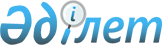 Об утверждении регламентов государственных услуг в сфере среднего образования, оказываемых местными исполнительными органами
					
			Утративший силу
			
			
		
					Постановление акимата Северо-Казахстанской области от 16 июня 2016 года № 232. Зарегистрировано Департаментом юстиции Северо-Казахстанской области 15 июля 2016 года № 3829. Утратило силу постановлением акимата Северо-Казахстанской области от 25 сентября 2019 года № 243
      Сноска. Утратило силу постановлением акимата Северо-Казахстанской области от 25.09.2019 № 243 (вводится в действие по истечении десяти календарных дней после дня его первого официального опубликования).

      В соответствии с пунктом 3 статьи 16 Закона Республики Казахстан от 15 апреля 2013 года "О государственных услугах", статьей 27 Закона Республики Казахстан от 06 апреля 2016 года "О правовых актах" акимат Северо-Казахстанской области ПОСТАНОВЛЯЕТ:

      Утвердить прилагаемые:

      1) регламент государственной услуги "Прием документов и зачисление в организации образования, независимо от ведомственной подчиненности, для обучения по общеобразовательным программам начального, основного среднего, общего среднего образования", согласно приложению 1 к настоящему постановлению;

      2) регламент государственной услуги "Выдача разрешения на обучение в форме экстерната в организациях основного среднего, общего среднего образования", согласно приложению 2 к настоящему постановлению;

      3) регламент государственной услуги "Выдача дубликатов документов об основном среднем, общем среднем образовании", согласно приложению 3 к настоящему постановлению.

      2. Признать утратившим силу постановление акимата Северо-Казахстанской области "Об утверждении регламентов государственных услуг в сфере среднего образования, оказываемых местными исполнительными органами" от 30 июня 2015 года № 228 (опубликовано 8 сентября 2015 года в информационно-правовой системе "Әділет", зарегистрировано в Реестре государственной регистрации нормативных правовых актов № 3343). 

      3. Контроль за исполнением настоящего постановления возложить на государственное учреждение "Управление образования Северо-Казахстанской области".

      4. Настоящее постановление вводится в действие по истечении десяти календарных дней после дня его первого официального опубликования. Регламент государственной услуги "Прием документов и зачисление в организации образования, независимо от ведомственной подчиненности, для обучения по общеобразовательным программам начального, основного среднего, общего среднего образования"  1. Общие положения
      1. Государственная услуга "Прием документов и зачисление в организации образования, независимо от ведомственной подчиненности, для обучения по общеобразовательным программам начального, основного среднего, общего среднего образования" (далее - государственная услуга) разработана в соответствии со стандартом государственной услуги "Прием документов и зачисление в организации образования, независимо от ведомственной подчиненности, для обучения по общеобразовательным программам начального, основного среднего, общего среднего образования", утвержденный приказом Министра образования и науки Республики Казахстан от 8 апреля 215 года № 179 "Об утверждении стандартов государственных услуг в сфере среднего образования, оказываемых местными исполнительными органами" (зарегистрирован в Реестре государственной регистрации нормативных правовых актов за № 11057), оказывается организациями начального, основного среднего, общего среднего образования согласно приложению 1 к настоящему регламенту государственной услуги (далее - услугодатели).

      Прием и выдача документов для оказания государственной услуги осуществляются через:

      1) канцелярию услугодателя;

      2) веб-портал "электронного правительства": www.egov.kz (далее – портал).

      2. Форма оказания государственной услуги: электронная, бумажная.

      3. Результат оказания государственной услуги: расписка о приеме документов и приказ о зачислении в организацию начального, основного среднего, общего среднего образования на начало учебного года.

      При обращении к услугодателю за результатом оказания государственной услуги на бумажном носителе результат оформляется на бумажном носителе.

      При обращении через портал в "личный кабинет" услугополучателя приходит уведомление о зачислении в организацию образования в форме электронного документа, подписанного электронной цифровой подписью (далее – ЭЦП) уполномоченного лица услугодателя.

      Форма предоставления результата оказания государственной услуги: электронная, бумажная.

      Государственная услуга оказывается бесплатно физическим лицам (далее - услугополучатель). 2. Описание порядка действий структурных подразделений (работников) услугодателя в процессе оказания государственной услуги
      4. Основанием для начала процедуры (действия) по оказанию государственной услуги является принятие услугодателем от услугополучателя (либо его законного представителя) документов (далее - пакет документов):

      1) заявление согласно приложению 2 к настоящему регламенту государственной услуги;

      2) копия свидетельства о рождении услугополучателя, в случае рождения до 2008 года (документ, удостоверяющих личность услугополучателя (оригинал требуется для идентификации личности);

      3) врачебное профессионально-консультативное заключение, форма 086/е, утвержденная приказом исполняющего обязанности Министра здравоохранения Республики Казахстан от 23 ноября 2010 года № 907 "Об утверждении форм первичной медицинской документации организаций здравоохранения" (зарегистрирован в Государственном реестре нормативных правовых актов Республики Казахстан № 6697), (далее-форма № 086/е);

      4) фотографии размером 3x4 сантиметров в количестве 2 штук;

      5) заключение педагого-медико-психологической комиссии (при наличии).

      Услугополучатели – иностранцы и лица без гражданства также представляют один из следующих документов, определяющих их статус, с отметкой о регистрации по месту проживания:

      1) иностранец – вид на жительство иностранца в Республике Казахстан;

      2) лицо без гражданства – удостоверение лица без гражданства;

      3) беженец – удостоверение беженца;

      4) лицо, имеющее убежище – свидетельство лица, имеющее убежище;

      5) оралман – удостоверение оралмана. 

      5. Содержание каждой процедуры (действия), входящей в состав процесса оказания государственной услуги, длительность его выполнения:

      1) канцелярия услугодателя осуществляет прием пакета документов, представленного от услугополучателя, производит регистрацию документов, выдает услугополучателю расписку о приеме документов по форме, согласно приложению 3 к настоящему регламенту государственной услуги, передает руководителю услугодателя - 15 (пятнадцать) минут;

      2) руководитель услугодателя ознакамливается с пакетом документов, определяет ответственного исполнителя услугодателя, налагает соответствующую визу и передает пакет документов ответственному исполнителю услугодателя - 1 (один) час;

      3) 

      ответственный исполнитель услугодателя изучает пакет документов услугополучателя, подготавливает проект приказа о зачислении в организацию начального, основного среднего, общего среднего образования (далее – приказ) - 4 (четыре) рабочих дней:

      на очную и вечернюю форму обучения – не позднее 30 августа;

      в первый класс – с 1 июня по 30 августа.

      Передает проект приказа на подпись руководителю услугодателя; 

      4) руководитель услугодателя принимает решение, подписывает приказ и передает в канцелярию услугодателя - 1 (один) час;

      5) канцелярия услугодателя выдает приказ услугополучателю - 15 (пятнадцать) минут. 

      6. Результаты процедуры (действия) по оказанию государственной услуги, которые служат основанием для начала выполнения следующей процедуры (действия):

      1) регистрация пакета документов, выдача услугополучателю расписки о приеме документов;

      2) виза руководства услугодателя;

      3) проект приказа оказания государственной услуги;

      4) подписание руководителем услугодателя приказа;

      5) выдача услугополучателю приказа. 3. Описание порядка взаимодействия структурных подразделений (работников) услугодателя в процессе оказания государственной услуги
      7. Перечень структурных подразделений, (работников) услугодателя, которые участвуют в процессе оказания государственной услуги:

      1) канцелярия услугодателя;

      2) руководство услугодателя;

      3) ответственный исполнитель услугодателя.

      8. Описание последовательности процедур (действий) между структурными подразделениями (работниками), длительность каждой процедуры (действия):

      1) канцелярия услугодателя осуществляет прием пакета документов, представленного от услугополучателя, производит регистрацию документов, выдает услугополучателю расписку о приеме документов по форме, согласно приложению 3 к настоящему регламенту государственной услуги, передает руководителю услугодателя - 15 (пятнадцать) минут;

      2) руководитель услугодателя ознакамливается с пакетом документов, определяет ответственного исполнителя услугодателя, налагает соответствующую визу и передает пакет документов ответственному исполнителю услугодателя - 1 (один) час;

      3) ответственный исполнитель услугодателя изучает пакет документов услугополучателя, подготавливает проект приказа о зачислении в организацию начального, основного среднего, общего среднего образования - 4 (четыре) рабочих дней:

      на очную и вечернюю форму обучения – не позднее 30 августа;

      в первый класс – с 1 июня по 30 августа.

      Передает проект приказа на подпись руководителю услугодателя; 

      4) руководитель услугодателя принимает решение, подписывает приказ и передает в канцелярию услугодателя - 1 (один) час;

      5) канцелярия услугодателя выдает приказ услугополучателю - 15 (пятнадцать) минут.  4. Описание порядка использования информационных систем в процессе оказания государственной услуги
      9. Описание порядка обращения и последовательности процедур (действий) услугополучателя и услугодателя при оказании государственной услуги через портал.

      1) услугополучатель осуществляет авторизацию на портале посредством ЭЦП;

      2) Формирование на портале сообщение об отказе в случае с имеющимися нарушениями в данных услугополучателя;

      3) выбор услугополучателем электронной государственной услуги, заполнение заявления одного из родителей (или иных законных представителей) в форме электронного документа, подписанного ЭЦП, с указание фактического места жительства услугополучателя и прикрепление пакета документов;

      электронная копия свидетельства о рождении услугополучателя, если дата его рождения до 2008 года;

      электронная копия врачебного профессионально-консултативного заключения, форма № 086/е;

      цифровая фотография услугополучателя размером 3x4 сантиметров;

      электронная копия заключения педагого-медико-психологической комиссии (при наличии).

      4) формирование сообщение об отказе в оказании государственной услуги в случае не подтверждения подлинности ЭЦП услугополучателя;

      5) удостоверение на портале электронного запроса посредством ЭЦП услугополучателя;

      6) услугодатель осуществляет процедуры (действия) в соответствии описанием порядка взаимодействия структурных подразделений (работников) услугодателя в процессе оказания государственной услуги - 5 (пять) рабочих дней

      7) сотрудник услугодателя направляет результат оказания государственной услуги портал в "личный кабинет" услугополучателя в форме электронного документа, подписанного ЭЦП уполномоченного лица услугодателя;

      8) получение услугополучателем результата государственной услуги в истории получения государственных услуг "личного кабинета" услугополучателя. 

      Подробное описание последовательности процедур (действия) взаимодействий структурных подразделений (работников) услугодателя в процессе оказания государственной услуги, а также описание порядка взаимодействия с иными услугополучателями и (или) Государственной корпорацией и порядка использования информационных систем в процессе оказания государственной услуги отражается в справочнике бизнес-процессов оказания государственной услуги согласно приложению 4, 5 к настоящему регламенту государственной услуги. Список услугодателей
      Форма 

      Руководителю____________________

      Наименование местного исполнительного органа

      ________________________________

      Ф.И.О. (при наличии) полностью


      Заявление


      Прошу зачислить моего сына/дочь (Ф.И.О. (при наличии) ребенка)____________________________________________________________ 

      для обучения_____класс_____________________________________________________

       (полное наименование организации образования)

      __________________________________________________________________

      Проживающего по адресу ____________________________________________________________________

       (наименование населенного пункта, района, города и области)

      Согласен на использования сведений, составляющих охраняемую законом тайну, содержащихся в информационных системах.

      ________ "__" ____20 _ г.

       (подпись)
      Форма


      Расписка о получении документов у услугополучателя


      Организация образования__________________________________________

       ________________________________________________________________

       (полное наименование организации образования)

      __________________________________________________________________ 

       (наименование населенного пункта, района, города и области) 

      Расписка о приеме документов" №__

      Получены от____________________________________следующие документы:

      (Ф.И.О. (при наличии) услугополучателя)

      Заявление

      Другие____________________________________________

      Дата приема заявления____________________________________________

      Ф.И.О. (при наличии) (ответственного лица, принявшего документы)
      (подпись)

      Телефон       

      Получил; Ф.И.О. (при наличии)/подпись услугополучателя


      "____"______________20___год Справочник бизнес-процессов оказания государственной услуги через канцелярию услугодателя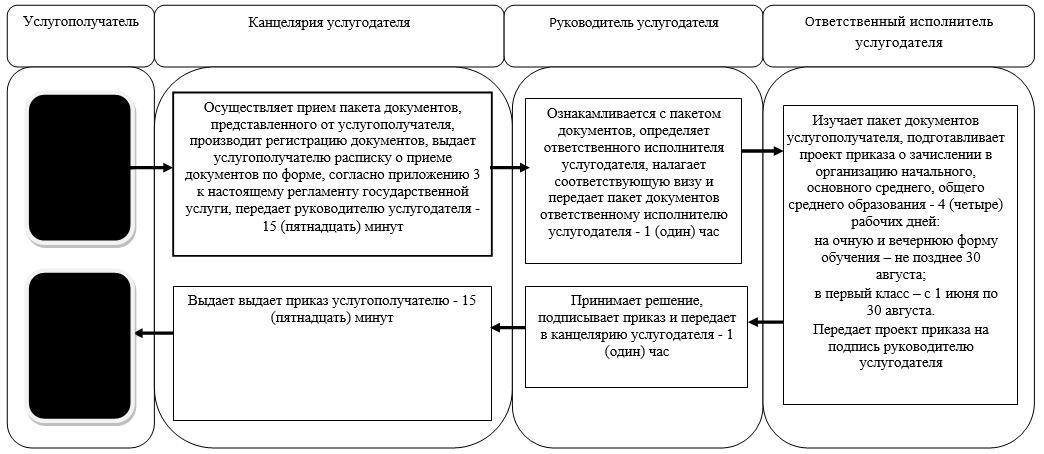 

      Условные обозначения:

      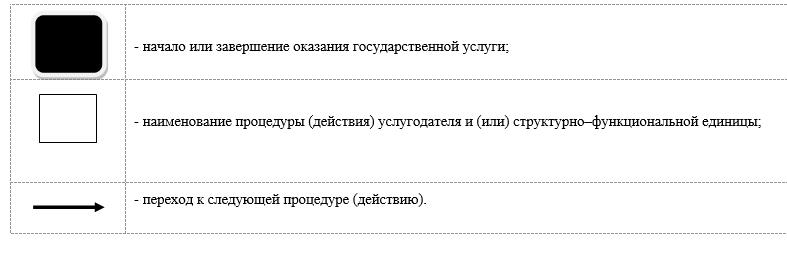  Справочник бизнес-процессов оказания государственной услуги через портал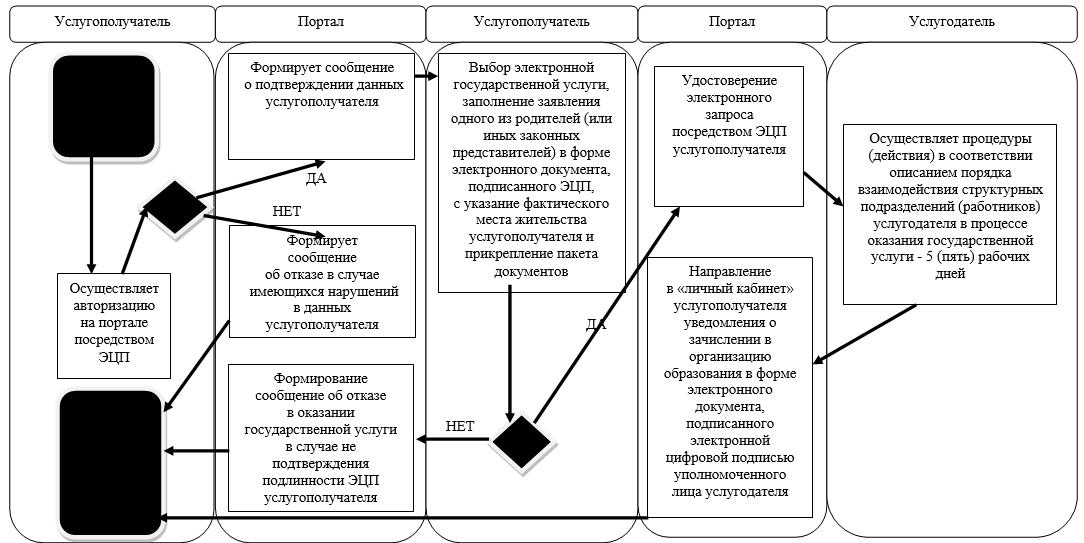 

      Условные обозначения:

      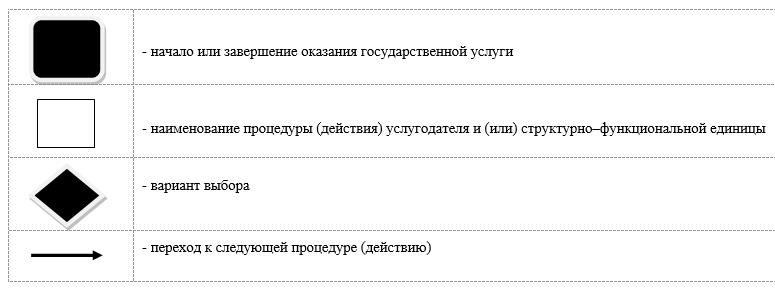  Регламент государственной услуги "Выдача разрешения на обучение в форме экстерната в организациях основного среднего, общего среднего образования"  1. Общие положения
      1. Регламент государственной услуги "Выдача разрешения на обучение в форме экстерната в организациях основного среднего, общего среднего образования" (далее – государственная услуга) разработан в соответствии со стандартом государственной услуги "Выдача разрешения на обучение в форме экстерната в организациях основного среднего, общего среднего образования", утвержденным приказом Министра образования и науки Республики Казахстан от 8 апреля 2015 года № 179 "Об утверждении стандартов государственных услуг в сфере среднего образования, оказываемых местными исполнительными органами" (далее – Стандарт) (зарегистрирован в Реестре государственной регистрации нормативных правовых актов за № 11057), оказывается местными исполнительными органами районов и городов областного значения согласно приложению 1 к настоящему регламенту государственной услуги (далее - услугодатель). 

      Прием заявления и выдача результата оказания государственной услуги осуществляются через:

      1) некоммерческое акционерное общество "Государственная корпорация "Правительство для граждан" (далее – Государственная корпорация);

      2) веб-портал "электронного правительства": www.egov.kz (далее - портал).

      2. Форма оказания государственной услуги: электронная (частично автоматизированная) и (или) бумажная.

      3. Результатом оказания государственной услуги является выписка из приказа о разрешении на обучение в форме экстерната в организациях основного среднего, общего среднего образования по форме согласно приложению 1 к Стандарту.

      Форма предоставления результата оказания государственной услуги: электронная.

      Государственная услуга оказывается бесплатно физическим лицам (далее - услугополучатель). 2. Описание порядка действий структурных подразделений (работников) услугодателя в процессе оказания государственной услуги
      4. Основанием для начала процедуры (действия) по оказанию государственной услуги является перечень документов (далее – пакет документов), необходимых для оказания государственной услуги при обращении услугополучателя (при обращении услугополучателя, либо законного представителя с подтверждающим документом):

      в Государственную корпорацию:

      1) заявление на обучение в форме экстерната по форме согласно приложению 2 к Стандарту;

      2) заключение врачебно-консультационной комиссии, форма 035-1/у, утвержденная приказом исполняющего обязанности Министра здравоохранения Республики Казахстан от 23 ноября 2010 года № 907 "Об утверждении форм первичной медицинской документации организаций здравоохранения" (зарегистрирован в Реестре государственной регистрации нормативных правовых актов за № 6697) - для обучающихся, не имеющих возможность посещать организации образования по состоянию здоровья;

      3) справка о временном проживании за рубежом родителей услугополучателя или лиц, их заменяющих, в случае выезда обучающегося с родителями или лиц их заменяющих за рубеж; 

      4) документ на имя услугополучателя, подтверждающий его обучение за рубежом, в случае выезда обучающегося за рубеж без сопровождения родителей или лиц их заменяющих; 

      5) копия свидетельства о рождении услугополучателя (в случае рождения до 2008 года) при наличии копии удостоверения личности услугополучателя (оригинал требуется для идентификации личности).

      На портал:

      1) заявление в форме электронного запроса, подписанного ЭЦП услугополучателя;

      2) электронная копия заключения врачебно-консультационной комиссии, форма 035-1/у, утвержденная приказом исполняющего обязанности Министра здравоохранения Республики Казахстан от 23 ноября 2010 года № 907 "Об утверждении форм первичной медицинской документации организаций здравоохранения" (зарегистрирован в Реестре государственной регистрации нормативных правовых актов за № 6697) - для обучающихся, не имеющих возможность посещать организации образования по состоянию здоровья; 

      3) электронная копия справки о временном проживании за рубежом родителей услугополучателя или лиц, их заменяющих, в случае выезда обучающегося с родителями или лиц их заменяющих за рубеж; 

      4) электронная копия документа на имя услугополучателя, подтверждающий его обучение за рубежом, в случае выезда обучающегося за рубеж без сопровождения родителей или лиц их заменяющих; 

      5) электронная копия свидетельства о рождении услугополучателя (в случае рождения до 2008 года).

      5. Содержание каждой процедуры (действия), входящей в состав процесса оказания государственной услуги, длительность его выполнения:

      1) канцелярия услугодателя осуществляет прием пакета документов, поступивших с Государственной корпорации либо с портала, регистрирует их, передает руководителю услугодателя - 15 (пятнадцать) минут;

      2) руководитель услугодателя ознакамливается с пакетом документов, определяет ответственного исполнителя услугодателя, налагает соответствующую визу и передает пакет документов ответственному исполнителю услугодателя - 20 (двадцать) минут;

      3) ответственный исполнитель услугодателя изучает пакет документов услугополучателя, подготавливает проект результата оказания государственной услуги и передает руководителю услугодателя - 14 (четырнадцать) рабочих дней; 

      4) руководитель услугодателя принимает решение и подписывает проект результата оказания государственной услуги и передает результат оказания государственной услуги в канцелярию услугодателя - 20 (двадцать) минут;

      5) канцелярия услугодателя направляет результат оказания государственной услуги в Государственную корпорацию либо на портал - 15 (пятнадцать) минут. 

      6. Результаты процедуры (действия) по оказанию государственной услуги, который служит основанием для начала выполнения следующей процедуры (действия):

      1) регистрация пакета документов;

      2) виза руководителя услугодателя;

      3) проект результата оказания государственной услуги;

      4) подписание руководителем услугодателя результата оказания государственной услуги;

      5) направление в Государственную корпорацию либо на портал результата оказания государственной услуги. 3. Описание порядка взаимодействия структурных подразделений (работников) услугодателя в процессе оказания государственной услуги
      7. Перечень структурных подразделений, (работников) услугодателя, которые участвуют в процессе оказания государственной услуги:

      1) канцелярия услугодателя;

      2) руководитель услугодателя;

      3) ответственный исполнитель услугодателя.

      8. Описание последовательности процедур (действий) между структурными подразделениями (работниками), длительность каждой процедуры (действия):

      1) канцелярия услугодателя осуществляет прием пакета документов, поступивших с Государственной корпорации либо с портала, регистрирует их, передает руководителю услугодателя - 15 (пятнадцать) минут;

      2) руководитель услугодателя ознакамливается с пакетом документов, определяет ответственного исполнителя услугодателя, налагает соответствующую визу и передает пакет документов ответственному исполнителю услугодателя - 20 (двадцать) минут;

      3) ответственный исполнитель услугодателя изучает пакет документов услугополучателя, подготавливает проект результата оказания государственной услуги и передает руководителю услугодателя - 14 (четырнадцать) рабочих дней; 

      4) руководитель услугодателя принимает решение и подписывает проект результата оказания государственной услуги и передает результат оказания государственной услуги в канцелярию услугодателя - 20 (двадцать) минут;

      5) канцелярия услугодателя направляет результат оказания государственной услуги в Государственную корпорацию либо на портал - 15 (пятнадцать) минут.  4. Описание порядка взаимодействия с Государственной корпорацией и (или) иными услугодателями, а также порядка использования информационных систем в процессе оказания государственной услуги
      9. Для получения государственной услуги услугополучатель обращается в Государственную корпорацию с пакетом документов согласно пункта 4 настоящего регламента государственной услуги:

      1) работник Государственной корпорации проверяет правильность заполнения заявления и полноту пакета документов, регистрирует заявление в информационной системе - 5 (пять) минут. 

      В случае представления услугополучателем неполного пакета документов, работник Государственной корпорации отказывает в приеме заявления и выдает расписку об отказе в приеме заявления по форме согласно приложению 3 к Стандарту - 5 (пять) минут;

      2) работник Государственной корпорации получает письменное согласие услугополучателя на использование сведений, составляющих охраняемую законом тайну, содержащихся в информационных системах, если иное не предусмотренно законами Республики Казахстан - 5 (пять) минут;

      3) работник Государственной корпорации идентифицируют личность услугополучателя, вносит соответствующую информацию об услугополучателе и список поданых документов в информационной системе и направляет пакет документов услугодателю - 5 (пять) минут;

      4) услугодатель осуществляет процедуры (действия) в соответствии описанием порядка взаимодействия структурных подразделений (работников) услугодателя в процессе оказания государственной услуги - 15 (пятнадцать) рабочих дней;

      5) работник Государственной корпорации принимает результат оказания государственной услуги, поступивший от услугодателя, выдает результат оказания государственной услуги услугополучателю - 15 (пятнадцать) минут.

      График работы Государственной корпорации с понедельника по субботу включительно, за исключением воскресенья и праздничных дней согласно трудовому законодательству Республики Казахстан, в соответствии с установленным графиком работы с 9.00 до 20.00 часов, без перерыва на обед.

      Описание порядка обращения и последовательности процедур (действий) услугополучателя и услугодателя при оказании государственной услуги через портал:

      1) услугополучатель осуществляет регистрацию (авторизацию) на портале посредством индивидуального идентификационного номера, ЭЦП;

      2) выбор услугополучателем электронной государственной услуги, заполнение полей электронного запроса и прикрепление пакета документов, предусмотренного пунктом 4 настоящего регламента государственной услуги;

      3) удостоверение электронного запроса для оказания электронной государственной услуги посредством ЭЦП услугополучателя;

      4) удостоверение (подписание) запроса на портале посредством ЭЦП услугополучателя;

      5) получение услугополучателем уведомления о статусе электронного запроса и сроке оказания государственной услуги в истории получения государственных услуг в "личном кабинете";

      6) услугодатель осуществляет процедуры (действия) в соответствии описанием порядка взаимодействия структурных подразделений (работников) услугодателя в процессе оказания государственной услуги - 15 (пятнадцать) рабочих дней;

      7) сотрудник услугодателя направляет результат оказания государственной услуги на портал в "личный кабинет" услугополучателя в форме электронного документа, подписанного ЭЦП уполномоченного лица услугодателя - 15 (пятнадцать) минут.

      8) получение услугополучателем результата государственной услуги в истории получения государственных услуг "личного кабинета" услугополучателя. 

      График работы портала круглосуточно, за исключением технических перерывов в связи с проведением ремонтных работ (при обращении услугополучателя после окончания рабочего времени, в выходные и праздничные дни согласно трудовому законодательству Республики Казахстан, прием заявлений и выдача результатов оказания государственной услуги осуществляется следующим рабочим днем).

      11. Подробное описание последовательности процедур (действия) взаимодействий структурных подразделений (работников) услугодателя в процессе оказания государственной услуги, а также описание порядка взаимодействия с иными услугополучателями и (или) Государственной корпорацией и порядка использования информационных систем в процессе оказания государственной услуги отражается в справочнике бизнес-процессов оказания государственной услуги согласно приложению 2, 3, 4 к настоящему регламенту государственной услуги. Список услугодателей Справочник бизнес-процессов оказания государственной услуги услугодателем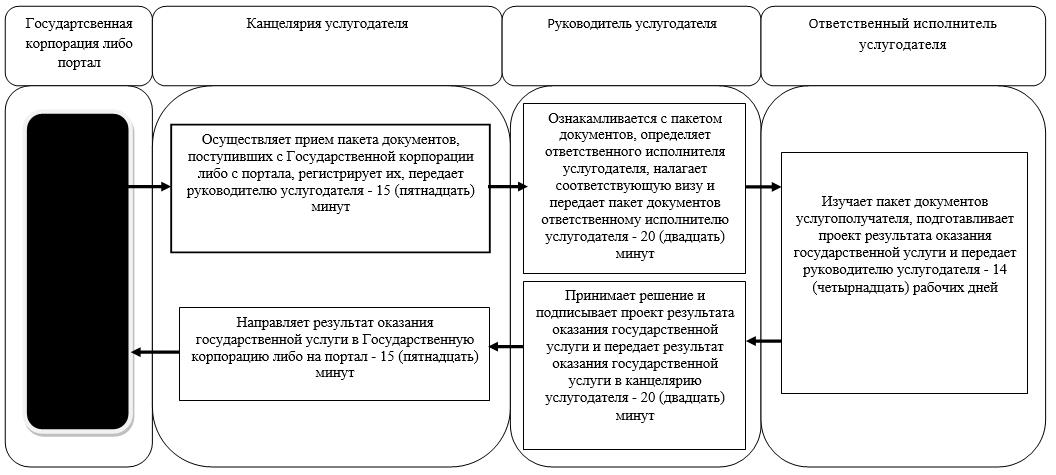 

      Условные обозначения:

      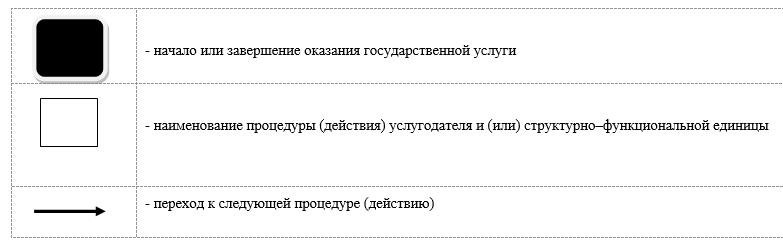  Справочник бизнес-процессов оказания государственной услуги Государственной корпорации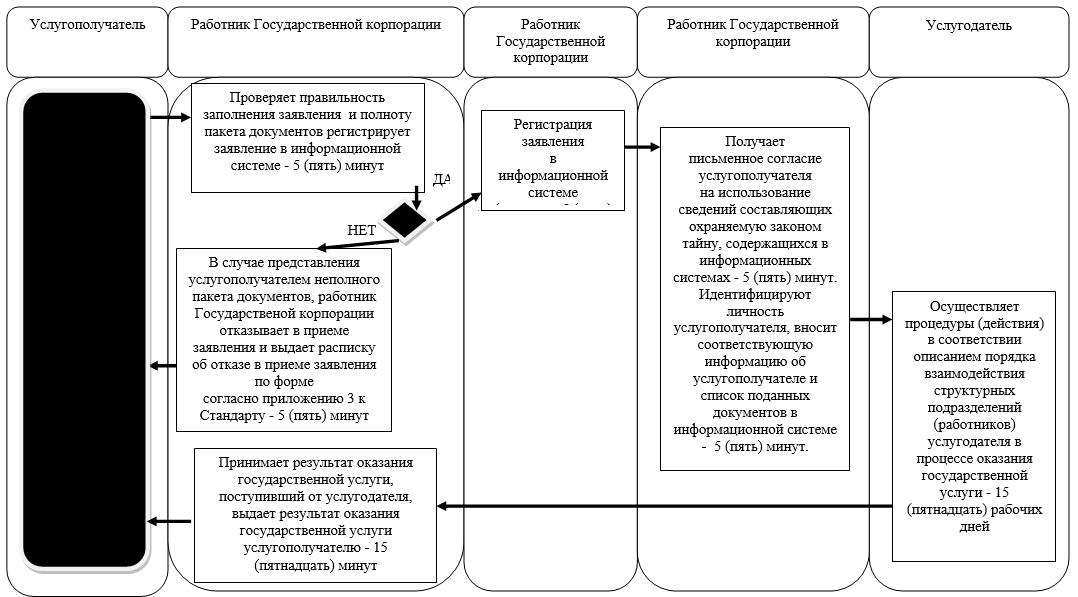 

      Условные обозначения:

      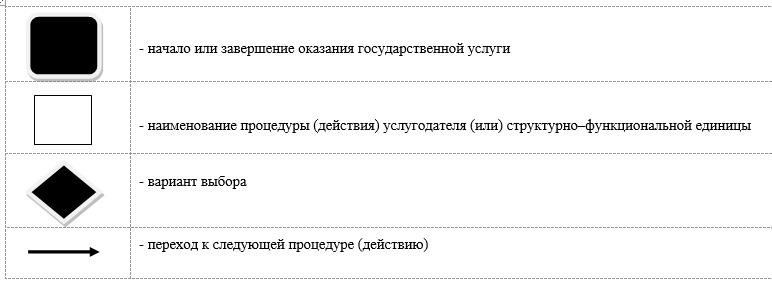  Справочник бизнес-процессов оказания государственной услуги через портал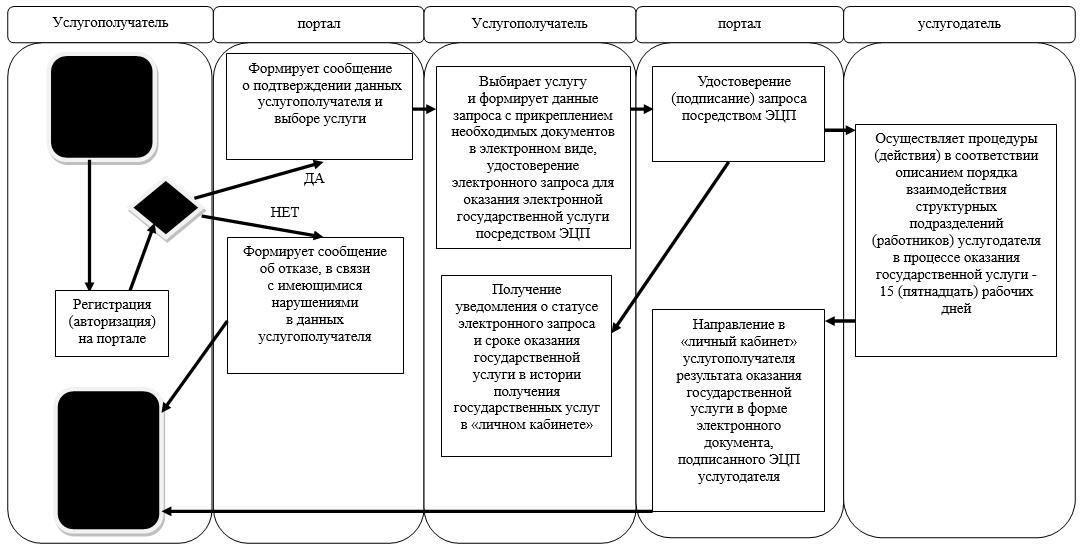 

      Условные обозначения:

      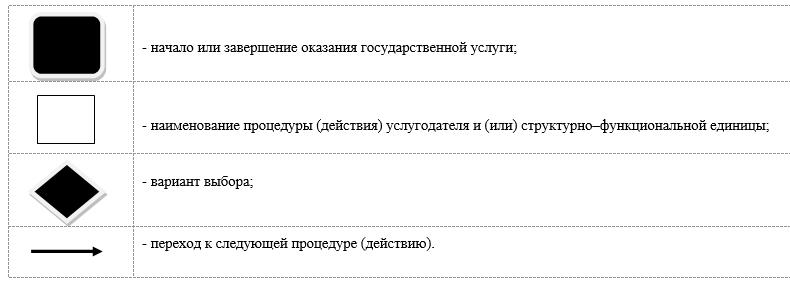  Регламент государственной услуги "Выдача дубликатов документов об основном среднем, общем среднем образовании"  1. Общие положения
      1. Регламент государственной услуги "Выдача дубликатов документов об основном среднем, общем среднем образовании" (далее – регламент государственной услуги) разработан в соответствии со стандартом государственной услуги "Выдача дубликатов документов об основном среднем, общем среднем образовании", утвержденным приказом Министра образования и науки Республики Казахстан от 8 апреля 2015 года № 179 "Об утверждении стандартов государственных услуг в сфере среднего образования, оказываемых местными исполнительными органами" (далее – Стандарт) (зарегистрировано в Реестре государственной регистрации нормативных правовых актов за № 11057), оказывается организациями основного среднего и общего среднего образования согласно приложению 1 к настоящему регламенту государственной услуги (далее – услугодатель). 

      Прием заявления и выдача результата оказания государственной услуги осуществляются через:

      1) канцелярию услугодателя;

      2) некоммерческое акционерное общество "Государственная корпорация "Правительство для граждан" (далее – Государственная корпорация).

      2. Форма оказания государственной услуги: бумажная.

      3. Результатом оказания государственной услуги является выдача дубликата свидетельства об основном среднем образовании, дубликата аттестата об общем среднем образовании.

      Форма предоставления результата оказания государственной услуги: бумажная.

      Государственная услуга оказывается бесплатно физическим лицам (далее-услугополучатель). 2. Описание порядка действий структурных подразделений (работников) услугодателя в процессе оказания государственной услуги
      4. Основанием для начала процедуры (действия) по оказанию государственной услуги является перечень документов (далее – пакет документов), необходимых для оказания государственной услуги:

      при обращении к услугодателю:

      1) заявление услугополучателя, утерявшего документ, на имя руководителя организации образования по форме согласно приложению 1 к Стандарту, в котором излагаются обстоятельства утери документа или другие причины;

      2) копия свидетельства о рождении (в случае рождения до 2008 года) с документом, удостоверяющим личность (паспорта) родителя (законного представителя) несовершеннолетнего ребенка, или документом, удостоверяющий личность услугополучателя (требуется для идентификации личности).

      При обращении в Государственную корпорацию:

      1) заявление услугополучателя по форме согласно приложению 1 к Стандарту, в котором излагаются обстоятельства утери документа или другие причины;

      2) копия свидетельства о рождении (в случае рождения до 2008 года) с документом, удостоверяющим личность (паспорта) родителя (законного представителя) несовершеннолетнего ребенка, или документом, удостоверяющим личность услугополучателя (требуется для идентификации личности).

      5. Содержание каждой процедуры (действия), входящей в состав процесса оказания государственной услуги, длительность его выполнения:

      1) канцелярия услугодателя осуществляет прием пакета документов, поступивших с Государственной корпорации, либо представленных услугополучателем, регистрирует их, передает руководителю услугодателя - 15 (пятнадцать) минут;

      2) руководитель услугодателя ознакамливается с пакетом документов, определяет ответственного исполнителя услугодателя, налагает соответствующую визу и передает пакет документов ответственному исполнителю услугодателя - 15 (пятнадцать) минут;

      3) ответственный исполнитель услугодателя изучает пакет документов услугополучателя, подготавливает проект результата оказания государственной услуги и передает руководителю услугодателя - 14 (четырнадцать) рабочих дней; 

      4) руководитель услугодателя принимает решение и подписывает проект результата оказания государственной услуги и передает результат оказания государственной услуги канцелярии услугодателя - 15 (пятнадцать) минут;

      5) канцелярия услугодателя выдает результат оказания государственной услуги услугополучателю, либо направляет его в Государственную корпорацию - 15 (пятнадцать) минут. 

      6. Результаты процедуры (действия) по оказанию государственной услуги, который служит основанием для начала выполнения следующей процедуры (действия):

      1) регистрация пакета документов;

      2) виза руководителя услугодателя;

      3) проект результата оказания государственной услуги;

      4) подписание руководствителем услугодателя рузультата оказания государственной услуги;

      5) выдача результата оказания государственной услуги услугополучателю, либо направление его в Государственную корпорацию. 3. Описание порядка взаимодействия структурных подразделений (работников) услугодателя в процессе оказания государственной услуги
      7. Перечень структурных подразделений, (работников) услугодателя, которые участвуют в процессе оказания государственной услуги:

      1) канцелярия услугодателя;

      2) руководитель услугодателя;

      3) ответственный исполнитель услугодателя.

      8. Описание последовательности процедур (действий) между структурными подразделениями (работниками), длительность каждой процедуры (действия):

      1) канцелярия услугодателя осуществляет прием пакета документов, поступивших с Государственной корпорации, либо представленных услугополучателем, регистрирует их, передает руководителю услугодателя - 15 (пятнадцать) минут;

      2) руководитель услугодателя ознакамливается с пакетом документов, определяет ответственного исполнителя услугодателя, налагает соответствующую визу и передает пакет документов ответственному исполнителю услугодателя - 15 (пятнадцать) минут;

      3) ответственный исполнитель услугодателя изучает пакет документов услугополучателя, подготавливает проект результата оказания государственной услуги и передает руководителю услугодателя - 14 (четырнадцать) рабочих дней; 

      4) руководитель услугодателя принимает решение и подписывает проект результата оказания государственной услуги и передает результат оказания государственной услуги канцелярии услугодателя - 15 (пятнадцать) минут;

      5) канцелярия услугодателя выдает результат оказания государственной услуги услугополучателю, либо направляет его в Государственную корпорацию - 15 (пятнадцать) минут. 4. Описание порядка взаимодействия с Государственной корпорацией, а также порядка использования информационных систем в процессе оказания государственной услуги
      9. Для получения государственной услуги услугополучатель обращается в Государственную корпорацию с пакетом документов согласно пункта 4 настоящего регламента государственной услуги:

      1) работник Государственной корпорации проверяет правильность заполнения заявления и полноту пакета документов, регистрирует заявление в информационной системе - 5 (пять) минут. 

      В случае предоставление услугополучателем неполного пакета документов отказывает в приеме заявления и выдает расписку об отказе в приеме документов по форме согласно приложению 2 к Стандарту - 5 (пять) минут;

      3) работник Государственной корпорации получает письменное согласие услугополучателя на использование сведений составляющих охраняемую законом тайну, содержащихся в информационных системах, по форме, представленной Государственной корпорацией, если иное не предусмотрено законами Республики Казахстан - 5 (пять) минут;

      4) работник Государственной корпорации идентифицируют личность услугополучателя, вносит соответствующую информацию об услугополучателе и список поданных документов в информационной системе и направляет к услугодателю - 5 (пять) минут;

      5) услугодатель осуществляет процедуры (действия) в соответствии описанием порядка взаимодействия структурных подразделений (работников) услугодателя в процессе оказания государственной услуги - 15 (пятнадцать) рабочих дней.

      6) работник Государственной корпорации принимает результат оказания государственной услуги, поступивший от услугодателя, выдает результат оказания государственной услуги услугополучателю - 15 (пятнадцать) минут с момента обращения услугополучателя.

      График работы Государственной корпорации: с понедельника по субботу включительно, за исключением воскресенья и праздничных дней согласно трудовому законодательству Республики Казахстан, в соответствии с установленным графиком работы с 9.00 до 20.00 часов, без перерыва на обед.

      Подробное описание последовательности процедур (действия) взаимодействий структурных подразделений (работников услугодателя в процессе оказания государственной услуги, а также описание порядка взаимодействия с иными услугополучателями и (или) Государственной корпорацией и порядка использования информационных систем в процессе оказания государственной услуги отражается в справочнике бизнес-процессов оказания государственной услуги согласно приложению 2, 3 к настоящему регламенту государственной услуги. Список услугодателей Справочник бизнес-процессов оказания государственной услуги через канцелярию услугодателя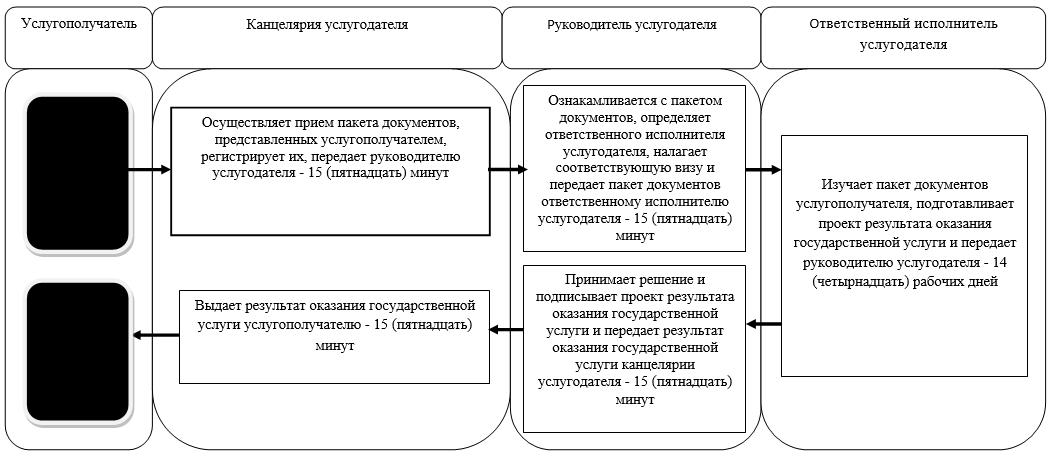 

      Условные обозначения:

      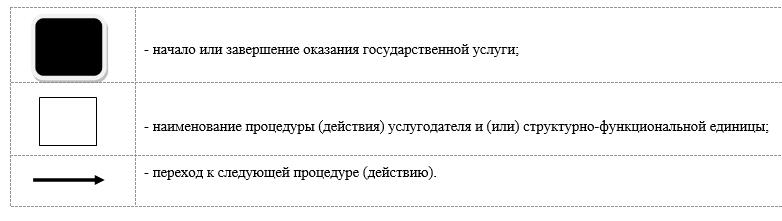  Справочник бизнес-процессов оказания государственной услуги Государственной корпорации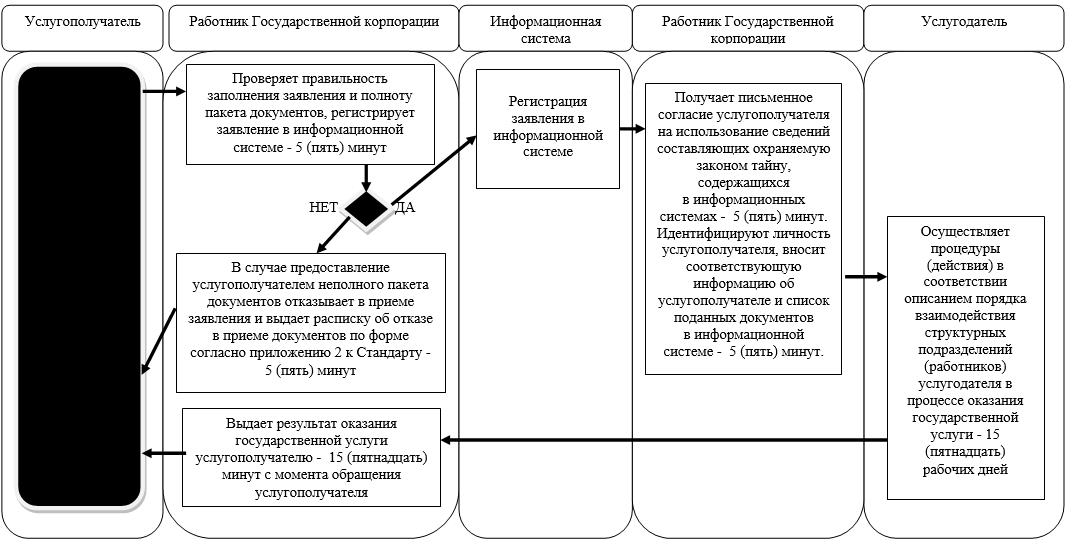 

      Условные обозначения:

      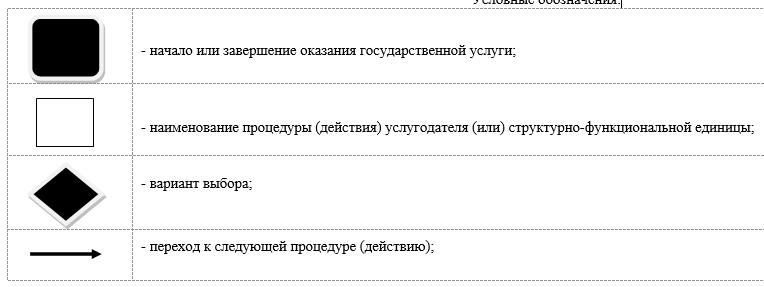 
					© 2012. РГП на ПХВ «Институт законодательства и правовой информации Республики Казахстан» Министерства юстиции Республики Казахстан
				
      Аким
Северо-Казахстанской области

Е. Султанов
Приложение 1 к постановлению акимата Северо-Казахстанской области от 16 июня 2016 года № 232Приложение 1 к регламенту государственной услуги "Прием документов и зачисление в организации образования, независимо от ведомственной подчиненности, для обучения по общеобразовательным программам начального, основного среднего, общего среднего образования"
№
Наименование услугодателя
Адрес местонахождения услугодателя
График работы
Айыртауский район
Айыртауский район
Айыртауский район
Айыртауский район
1
Коммунальное государственное учреждение "Айыртауская средняя школа" государственного учреждения "Отдел образования Айыртауского района Северо-Казахстанской области"
Северо-Казахстанская область, Айыртауский район, село Айыртау
Ежедневно с понедельника по пятницу включительно, за исключением выходных и праздничных дней, согласно трудовому законодательству Республики Казахстан, в соответствии c установленным графиком работы услугодателя с 9.00 до 18.30 часов, с перерывом на обед с 13.00 до 14.30 часов
2
Коммунальное государственное учреждение "Аканская средняя школа" государственного учреждения "Отдел образования Айыртауского района Северо-Казахстанской области"
Северо-Казахстанская область, Айыртауский район, село Куспек
Ежедневно с понедельника по пятницу включительно, за исключением выходных и праздничных дней, согласно трудовому законодательству Республики Казахстан, в соответствии c установленным графиком работы услугодателя с 9.00 до 18.30 часов, с перерывом на обед с 13.00 до 14.30 часов
3
Коммунальное государственное учреждение "Аксеновская средняя школа" государственного учреждения "Отдел образования Айыртауского района Северо-Казахстанской области"
Северо-Казахстанская область, Айыртауский район, село Аксеновка
Ежедневно с понедельника по пятницу включительно, за исключением выходных и праздничных дней, согласно трудовому законодательству Республики Казахстан, в соответствии c установленным графиком работы услугодателя с 9.00 до 18.30 часов, с перерывом на обед с 13.00 до 14.30 часов
4
Коммунальное государственное учреждение "Альжанская средняя школа" государственного учреждения "Отдел образования Айыртауского района Северо-Казахстанской области"
Северо-Казахстанская область, Айыртауский район, село Альжан
Ежедневно с понедельника по пятницу включительно, за исключением выходных и праздничных дней, согласно трудовому законодательству Республики Казахстан, в соответствии c установленным графиком работы услугодателя с 9.00 до 18.30 часов, с перерывом на обед с 13.00 до 14.30 часов
5
Коммунальное государственное учреждение "Антоновская средняя школа" государственного учреждения "Отдел образования Айыртауского района Северо-Казахстанской области"
Северо-Казахстанская область, Айыртауский район, село Антоновка
Ежедневно с понедельника по пятницу включительно, за исключением выходных и праздничных дней, согласно трудовому законодательству Республики Казахстан, в соответствии c установленным графиком работы услугодателя с 9.00 до 18.30 часов, с перерывом на обед с 13.00 до 14.30 часов
6
Коммунальное государственное учреждение "Арыкбалыкская средняя школа" государственного учреждения "Отдел образования Айыртауского района Северо-Казахстанской области"
Северо-Казахстанская область, Айыртауский район, село Арыкбалык, улица Кирова, 43
Ежедневно с понедельника по пятницу включительно, за исключением выходных и праздничных дней, согласно трудовому законодательству Республики Казахстан, в соответствии c установленным графиком работы услугодателя с 9.00 до 18.30 часов, с перерывом на обед с 13.00 до 14.30 часов
7
Коммунальное государственное учреждение "Бирлестыкская средняя школа" государственного учреждения "Отдел образования Айыртауского района Северо-Казахстанской области"
Северо-Казахстанская область, Айыртауский район, село Бирлестик
Ежедневно с понедельника по пятницу включительно, за исключением выходных и праздничных дней, согласно трудовому законодательству Республики Казахстан, в соответствии c установленным графиком работы услугодателя с 9.00 до 18.30 часов, с перерывом на обед с 13.00 до 14.30 часов
8
Коммунальное государственное учреждение "Гусаковская средняя школа" государственного учреждения "Отдел образования Айыртауского района Северо-Казахстанской области"
Северо-Казахстанская область, Айыртауский район, село Гусаковка
Ежедневно с понедельника по пятницу включительно, за исключением выходных и праздничных дней, согласно трудовому законодательству Республики Казахстан, в соответствии c установленным графиком работы услугодателя с 9.00 до 18.30 часов, с перерывом на обед с 13.00 до 14.30 часов
9
Коммунальное государственное учреждение "Даукаринская средняя школа" государственного учреждения "Отдел образования Айыртауского района Северо-Казахстанской области"
Северо-Казахстанская область, Айыртауский район, село Даукара
Ежедневно с понедельника по пятницу включительно, за исключением выходных и праздничных дней, согласно трудовому законодательству Республики Казахстан, в соответствии c установленным графиком работы услугодателя с 9.00 до 18.30 часов, с перерывом на обед с 13.00 до 14.30 часов
10
Коммунальное государственное учреждение "Елецкая средняя школа" государственного учреждения "Отдел образования Айыртауского района Северо-Казахстанской области"
Северо-Казахстанская область, Айыртауский район, село Елецкое
Ежедневно с понедельника по пятницу включительно, за исключением выходных и праздничных дней, согласно трудовому законодательству Республики Казахстан, в соответствии c установленным графиком работы услугодателя с 9.00 до 18.30 часов, с перерывом на обед с 13.00 до 14.30 часов
11
Коммунальное государственное учреждение "Заринская средняя школа" государственного учреждения "Отдел образования Айыртауского района Северо-Казахстанской области"
Северо-Казахстанская область, Айыртауский район, село Жумысшы
Ежедневно с понедельника по пятницу включительно, за исключением выходных и праздничных дней, согласно трудовому законодательству Республики Казахстан, в соответствии c установленным графиком работы услугодателя с 9.00 до 18.30 часов, с перерывом на обед с 13.00 до 14.30 часов
12
Коммунальное государственное учреждение "Златогорская средняя школа" государственного учреждения "Отдел образования Айыртауского района Северо-Казахстанской области"
Северо-Казахстанская область, Айыртауский район, село Агынтай Батыра
Ежедневно с понедельника по пятницу включительно, за исключением выходных и праздничных дней, согласно трудовому законодательству Республики Казахстан, в соответствии c установленным графиком работы услугодателя с 9.00 до 18.30 часов, с перерывом на обед с 13.00 до 14.30 часов
13
Коммунальное государственное учреждение "Имантауская средняя школа" государственного учреждения "Отдел образования Айыртауского района Северо-Казахстанской области"
Северо-Казахстанская область, Айыртауский район, село Имантау
Ежедневно с понедельника по пятницу включительно, за исключением выходных и праздничных дней, согласно трудовому законодательству Республики Казахстан, в соответствии c установленным графиком работы услугодателя с 9.00 до 18.30 часов, с перерывом на обед с 13.00 до 14.30 часов
14
Коммунальное государственное учреждение "Каратальская средняя школа" государственного учреждения "Отдел образования Айыртауского района Северо-Казахстанской области"
Северо-Казахстанская область, Айыртауский район, село Каратал
Ежедневно с понедельника по пятницу включительно, за исключением выходных и праздничных дней, согласно трудовому законодательству Республики Казахстан, в соответствии c установленным графиком работы услугодателя с 9.00 до 18.30 часов, с перерывом на обед с 13.00 до 14.30 часов
15
Коммунальное государственное учреждение "Казанская средняя школа" государственного учреждения "Отдел образования Айыртауского района Северо-Казахстанской области"
Северо-Казахстанская область, Айыртауский район, село Казанка
Ежедневно с понедельника по пятницу включительно, за исключением выходных и праздничных дней, согласно трудовому законодательству Республики Казахстан, в соответствии c установленным графиком работы услугодателя с 9.00 до 18.30 часов, с перерывом на обед с 13.00 до 14.30 часов
16
Коммунальное государственное учреждение "Карасевская средняя школа" государственного учреждения "Отдел образования Айыртауского района Северо-Казахстанской области"
Северо-Казахстанская область, Айыртауский район, село Карасевка
Ежедневно с понедельника по пятницу включительно, за исключением выходных и праздничных дней, согласно трудовому законодательству Республики Казахстан, в соответствии c установленным графиком работы услугодателя с 9.00 до 18.30 часов, с перерывом на обед с 13.00 до 14.30 часов
17
Коммунальное государственное учреждение "Каменнобродская средняя школа" государственного учреждения "Отдел образования Айыртауского района Северо-Казахстанской области"
Северо-Казахстанская область, Айыртауский район, село Каменный-Брод
Ежедневно с понедельника по пятницу включительно, за исключением выходных и праздничных дней, согласно трудовому законодательству Республики Казахстан, в соответствии c установленным графиком работы услугодателя с 9.00 до 18.30 часов, с перерывом на обед с 13.00 до 14.30 часов
18
Коммунальное государственное учреждение "Кирилловская средняя школа" государственного учреждения "Отдел образования Айыртауского района Северо-Казахстанской области"
Северо-Казахстанская область, Айыртауский район, село Кирилловка
Ежедневно с понедельника по пятницу включительно, за исключением выходных и праздничных дней, согласно трудовому законодательству Республики Казахстан, в соответствии c установленным графиком работы услугодателя с 9.00 до 18.30 часов, с перерывом на обед с 13.00 до 14.30 часов
19
Коммунальное государственное учреждение "Константиновская средняя школа" государственного учреждения "Отдел образования Айыртауского района Северо-Казахстанской области"
Северо-Казахстанская область, Айыртауский район, село Константиновка
Ежедневно с понедельника по пятницу включительно, за исключением выходных и праздничных дней, согласно трудовому законодательству Республики Казахстан, в соответствии c установленным графиком работы услугодателя с 9.00 до 18.30 часов, с перерывом на обед с 13.00 до 14.30 часов
20
Коммунальное государственное учреждение "Кызыл-Аскерская средняя школа" государственного учреждения "Отдел образования Айыртауского района Северо-Казахстанской области"
Северо-Казахстанская область, Айыртауский район, село Кумтоккен
Ежедневно с понедельника по пятницу включительно, за исключением выходных и праздничных дней, согласно трудовому законодательству Республики Казахстан, в соответствии c установленным графиком работы услугодателя с 9.00 до 18.30 часов, с перерывом на обед с 13.00 до 14.30 часов
21
Коммунальное государственное учреждение "Лавровская средняя школа" государственного учреждения "Отдел образования Айыртауского района Северо-Казахстанской области"
Северо-Казахстанская область, Айыртауский район, село Лавровка
Ежедневно с понедельника по пятницу включительно, за исключением выходных и праздничных дней, согласно трудовому законодательству Республики Казахстан, в соответствии c установленным графиком работы услугодателя с 9.00 до 18.30 часов, с перерывом на обед с 13.00 до 14.30 часов
22
Коммунальное государственное учреждение "Лобановская средняя школа" государственного учреждения "Отдел образования Айыртауского района Северо-Казахстанской области"
Северо-Казахстанская область, Айыртауский район, село Лобаново
Ежедневно с понедельника по пятницу включительно, за исключением выходных и праздничных дней, согласно трудовому законодательству Республики Казахстан, в соответствии c установленным графиком работы услугодателя с 9.00 до 18.30 часов, с перерывом на обед с 13.00 до 14.30 часов
23
Коммунальное государственное учреждение "Мадениетская средняя школа" государственного учреждения "Отдел образования Айыртауского района Северо-Казахстанской области"
Северо-Казахстанская область, Айыртауский район, село Карасай Батыра
Ежедневно с понедельника по пятницу включительно, за исключением выходных и праздничных дней, согласно трудовому законодательству Республики Казахстан, в соответствии c установленным графиком работы услугодателя с 9.00 до 18.30 часов, с перерывом на обед с 13.00 до 14.30 часов
24
Коммунальное государственное учреждение "Нижнебурлукская средняя школа" государственного учреждения "Отдел образования Айыртауского района Северо-Казахстанской области"
Северо-Казахстанская область, Айыртауский район, село Нижний Бурлук
Ежедневно с понедельника по пятницу включительно, за исключением выходных и праздничных дней, согласно трудовому законодательству Республики Казахстан, в соответствии c установленным графиком работы услугодателя с 9.00 до 18.30 часов, с перерывом на обед с 13.00 до 14.30 часов
25
Коммунальное государственное учреждение "Новосветловская средняя школа" государственного учреждение "Отдел образования Айыртауского района Северо-Казахстанской области"
Северо-Казахстанская область, Айыртауский район, село Новосветловка
Ежедневно с понедельника по пятницу включительно, за исключением выходных и праздничных дней, согласно трудовому законодательству Республики Казахстан, в соответствии c установленным графиком работы услугодателя с 9.00 до 18.30 часов, с перерывом на обед с 13.00 до 14.30 часов
26
Коммунальное государственное учреждение "Рудная средняя школа" государственного учреждения "Отдел образования Айыртауского района Северо-Казахстанской области"
Северо-Казахстанская область, Айыртауский район, село Новоукраинка
Ежедневно с понедельника по пятницу включительно, за исключением выходных и праздничных дней, согласно трудовому законодательству Республики Казахстан, в соответствии c установленным графиком работы услугодателя с 9.00 до 18.30 часов, с перерывом на обед с 13.00 до 14.30 часов
27
Коммунальное государственное учреждение "Саумалкольская казахская средняя школа" государственного учреждения "Отдел образования Айыртауского района Северо-Казахстанской области"
Северо-Казахстанская область, Айыртауский район, село Саумалколь
Ежедневно с понедельника по пятницу включительно, за исключением выходных и праздничных дней, согласно трудовому законодательству Республики Казахстан, в соответствии c установленным графиком работы услугодателя с 9.00 до 18.30 часов, с перерывом на обед с 13.00 до 14.30 часов
28
Коммунальное государственное учреждение "Саумалкольская средняя школа № 1" государственного учреждения "Отдел образования Айыртауского района Северо-Казахстанской области"
Северо-Казахстанская область, Айыртауский район, село Саумалколь
Ежедневно с понедельника по пятницу включительно, за исключением выходных и праздничных дней, согласно трудовому законодательству Республики Казахстан, в соответствии c установленным графиком работы услугодателя с 9.00 до 18.30 часов, с перерывом на обед с 13.00 до 14.30 часов
29
Коммунальное государственное учреждение "Саумалкольская школа-гимназия № 2" государственного учреждения "Отдел образования Айыртауского района Северо-Казахстанской области"
Северо-Казахстанская область, Айыртауский район, село Саумалколь
Ежедневно с понедельника по пятницу включительно, за исключением выходных и праздничных дней, согласно трудовому законодательству Республики Казахстан, в соответствии c установленным графиком работы услугодателя с 9.00 до 18.30 часов, с перерывом на обед с 13.00 до 14.30 часов
30
Коммунальное государственное учреждение "Сырымбетская средняя школа" государственного учреждения "Отдел образования Айыртауского района Северо-Казахстанской области"
Северо-Казахстанская область, Айыртауский район, село Сырымбет
Ежедневно с понедельника по пятницу включительно, за исключением выходных и праздничных дней, согласно трудовому законодательству Республики Казахстан, в соответствии c установленным графиком работы услугодателя с 9.00 до 18.30 часов, с перерывом на обед с 13.00 до 14.30 часов
31
Коммунальное государственное учреждение "Целинная средняя школа" государственного учреждения "Отдел образования Айыртауского района Северо-Казахстанской области"
Северо-Казахстанская область, Айыртауский район, село Светлое
Ежедневно с понедельника по пятницу включительно, за исключением выходных и праздничных дней, согласно трудовому законодательству Республики Казахстан, в соответствии c установленным графиком работы услугодателя с 9.00 до 18.30 часов, с перерывом на обед с 13.00 до 14.30 часов
32
Коммунальное государственное учреждение "Шалкарская средняя школа" государственного учреждения "Отдел образования Айыртауского района Северо-Казахстанской области"
Северо-Казахстанская область, Айыртауский район, село Шалкар
Ежедневно с понедельника по пятницу включительно, за исключением выходных и праздничных дней, согласно трудовому законодательству Республики Казахстан, в соответствии c установленным графиком работы услугодателя с 9.00 до 18.30 часов, с перерывом на обед с 13.00 до 14.30 часов
33
Коммунальное государственное учреждение "Бурлукская основная школа", государственное учреждение "Отдел образования Айыртауского района Северо-Казахстанской области"
Северо-Казахстанская область, Айыртауский район, село Бурлук
Ежедневно с понедельника по пятницу включительно, за исключением выходных и праздничных дней, согласно трудовому законодательству Республики Казахстан, в соответствии c установленным графиком работы услугодателя с 9.00 до 18.30 часов, с перерывом на обед с 13.00 до 14.30 часов
34
Коммунальное государственное учреждение "Береславская неполная средняя школа", государственное учреждение "Отдел образования Айыртауского района Северо-Казахстанской области"
Северо-Казахстанская область, Айыртауский район, село Береславка
Ежедневно с понедельника по пятницу включительно, за исключением выходных и праздничных дней, согласно трудовому законодательству Республики Казахстан, в соответствии c установленным графиком работы услугодателя с 9.00 до 18.30 часов, с перерывом на обед с 13.00 до 14.30 часов
35
Коммунальное государственное учреждение "Верхнебурлукская основная школа", государственное учреждение "Отдел образования Айыртауского района Северо-Казахстанской области"
Северо-Казахстанская область, Айыртауский район, село Верхний Бурлук
Ежедневно с понедельника по пятницу включительно, за исключением выходных и праздничных дней, согласно трудовому законодательству Республики Казахстан, в соответствии c установленным графиком работы услугодателя с 9.00 до 18.30 часов, с перерывом на обед с 13.00 до 14.30 часов
36
Коммунальное государственное учреждение "Воскресеновская неполная средняя школа", государственное учреждение "Отдел образования Айыртауского района Северо-Казахстанской области"
Северо-Казахстанская область, Айыртауский район, село Воскресеновка
Ежедневно с понедельника по пятницу включительно, за исключением выходных и праздничных дней, согласно трудовому законодательству Республики Казахстан, в соответствии c установленным графиком работы услугодателя с 9.00 до 18.30 часов, с перерывом на обед с 13.00 до 14.30 часов
37
Коммунальное государственное учреждение "Всеволодовская неполная средняя школа", государственное учреждение "Отдел образования Айыртауского района Северо-Казахстанской области"
Северо-Казахстанская область, Айыртауский район, село Всеволодовка
Ежедневно с понедельника по пятницу включительно, за исключением выходных и праздничных дней, согласно трудовому законодательству Республики Казахстан, в соответствии c установленным графиком работы услугодателя с 9.00 до 18.30 часов, с перерывом на обед с 13.00 до 14.30 часов
38
Коммунальное государственное учреждение "Егинды-Агашская неполная средняя школа", государственное учреждение "Отдел образования Айыртауского района Северо-Казахстанской области"
Северо-Казахстанская область, Айыртауский район, село Егинды-Агаш
Ежедневно с понедельника по пятницу включительно, за исключением выходных и праздничных дней, согласно трудовому законодательству Республики Казахстан, в соответствии c установленным графиком работы услугодателя с 9.00 до 18.30 часов, с перерывом на обед с 13.00 до 14.30 часов
39
Коммунальное государственное учреждение "Каракамысская основная школа", государственное учреждение "Отдел образования Айыртауского района Северо-Казахстанской области"
Северо-Казахстанская область, Айыртауский район, село Қаракамыс
Ежедневно с понедельника по пятницу включительно, за исключением выходных и праздничных дней, согласно трудовому законодательству Республики Казахстан, в соответствии c установленным графиком работы услугодателя с 9.00 до 18.30 часов, с перерывом на обед с 13.00 до 14.30 часов
40
Коммунальное государственное учреждение "Комаровская неполная средняя школа", государственное учреждение "Отдел образования Айыртауского района Северо-Казахстанской области"
Северо-Казахстанская область, Айыртауский район, село Комаровка
Ежедневно с понедельника по пятницу включительно, за исключением выходных и праздничных дней, согласно трудовому законодательству Республики Казахстан, в соответствии c установленным графиком работы услугодателя с 9.00 до 18.30 часов, с перерывом на обед с 13.00 до 14.30 часов
41
Коммунальное государственное учреждение "Кутузовская неполная средняя школа", государственное учреждение "Отдел образования Айыртауского района Северо-Казахстанской области"
Северо-Казахстанская область, Айыртауский район, село Кутузовка
Ежедневно с понедельника по пятницу включительно, за исключением выходных и праздничных дней, согласно трудовому законодательству Республики Казахстан, в соответствии c установленным графиком работы услугодателя с 9.00 до 18.30 часов, с перерывом на обед с 13.00 до 14.30 часов
42
Коммунальное государственное учреждение "Оскеньская основная школа", государственное учреждение "Отдел образования Айыртауского района Северо-Казахстанской области"
Северо-Казахстанская область, Айыртауский район, село Оскен
Ежедневно с понедельника по пятницу включительно, за исключением выходных и праздничных дней, согласно трудовому законодательству Республики Казахстан, в соответствии c установленным графиком работы услугодателя с 9.00 до 18.30 часов, с перерывом на обед с 13.00 до 14.30 часов
43
Коммунальное государственное учреждение "Шукурлюкская основная школа", государственное учреждение "Отдел образования Айыртауского района Северо-Казахстанской области"
Северо-Казахстанская область, Айыртауский район, село Шукурлюк
Ежедневно с понедельника по пятницу включительно, за исключением выходных и праздничных дней, согласно трудовому законодательству Республики Казахстан, в соответствии c установленным графиком работы услугодателя с 9.00 до 18.30 часов, с перерывом на обед с 13.00 до 14.30 часов
44
Коммунальное государственное учреждение "Айыртауская школа-интернат для детей-сирот и детей, оставшихся без попечения родителей" акимата Северо-Казахстанской области Министерства образования и науки Республики Казахстан
Северо-Казахстанская область, Айыртауский район, село Саумалколь, улица Макаренко, 1
Ежедневно с понедельника по пятницу включительно, за исключением выходных и праздничных дней, согласно трудовому законодательству Республики Казахстан, в соответствии c установленным графиком работы услугодателя с 9.00 до 18.30 часов, с перерывом на обед с 13.00 до 14.30 часов
Акжарский район
Акжарский район
Акжарский район
Акжарский район
1
Коммунальное государственное учреждение "Акжаркынская средняя школа" акимата Акжарского района Северо-Казахстанской области Министерства образования и науки Республики Казахстан
Северо-Казахстанская область, Акжарский район, село Акжаркын, улица Первомайская 
Ежедневно с понедельника по пятницу включительно, за исключением выходных и праздничных дней, согласно трудовому законодательству Республики Казахстан, в соответствии c установленным графиком работы услугодателя с 9.00 до 18.30 часов, с перерывом на обед с 13.00 до 14.30 часов
2
Коммунальное государственное учреждение "Алкатерекская средняя школа" акимата Акжарского района Северо-Казахстанской области Министерства образования и науки Республики Казахстан
Северо-Казахстанская область, Акжарский район, село Алкатерек, улица Молдагуловой, 5
Ежедневно с понедельника по пятницу включительно, за исключением выходных и праздничных дней, согласно трудовому законодательству Республики Казахстан, в соответствии c установленным графиком работы услугодателя с 9.00 до 18.30 часов, с перерывом на обед с 13.00 до 14.30 часов
3
Коммунальное государственное учреждение "Ащигольская средняя школа" акимата Акжарского района Северо-Казахстанской области Министерства образования и науки Республики Казахстан
Северо-Казахстанская область, Акжарский район, село Ащыколь 
Ежедневно с понедельника по пятницу включительно, за исключением выходных и праздничных дней, согласно трудовому законодательству Республики Казахстан, в соответствии c установленным графиком работы услугодателя с 9.00 до 18.30 часов, с перерывом на обед с 13.00 до 14.30 часов
4
Коммунальное государственное учреждение "Бестерекская средняя школа" акимата Акжарского района Северо-Казахстанской области Министерства образования и науки Республики Казахстан
Северо-Казахстанская область, Акжарский район, село Талшик, улица Иманова, 1
Ежедневно с понедельника по пятницу включительно, за исключением выходных и праздничных дней, согласно трудовому законодательству Республики Казахстан, в соответствии c установленным графиком работы услугодателя с 9.00 до 18.30 часов, с перерывом на обед с 13.00 до 14.30 часов
5
Коммунальное государственное учреждение "Бостандыкская средняя школа" акимата Акжарского района Северо-Казахстанской области Министерства образования и науки Республики Казахстан
Северо-Казахстанская область, Акжарский район, село Бостандык, улица Дружбы, 2
Ежедневно с понедельника по пятницу включительно, за исключением выходных и праздничных дней, согласно трудовому законодательству Республики Казахстан, в соответствии c установленным графиком работы услугодателя с 9.00 до 18.30 часов, с перерывом на обед с 13.00 до 14.30 часов
6
Коммунальное государственное учреждение "Горьковская средняя школа" акимата Акжарского района Северо-Казахстанской области Министерства образования и науки Республики Казахстан
Северо-Казахстанская область, Акжарский район, село Горьковское, улица Гвардейская, 8
Ежедневно с понедельника по пятницу включительно, за исключением выходных и праздничных дней, согласно трудовому законодательству Республики Казахстан, в соответствии c установленным графиком работы услугодателя с 9.00 до 18.30 часов, с перерывом на обед с 13.00 до 14.30 часов
7
Коммунальное государственное учреждение "Дауитская средняя школа" акимата Акжарского района Северо-Казахстанской области Министерства образования и науки Республики Казахстан
Северо-Казахстанская область, Акжарский район, село Дауит, улица Ворошилова, 23
Ежедневно с понедельника по пятницу включительно, за исключением выходных и праздничных дней, согласно трудовому законодательству Республики Казахстан, в соответствии c установленным графиком работы услугодателя с 9.00 до 18.30 часов, с перерывом на обед с 13.00 до 14.30 часов
8
Коммунальное государственное учреждение "Жанааульская средняя школа имени Кали Хадесова" акимата Акжарского района Северо-Казахстанской области Министерства образования и науки Республики Казахстан
Северо-Казахстанская область, Акжарский район, 

село Кулыколь, улица Школьная, 1
Ежедневно 

с понедельника по пятницу включительно, за исключением выходных и праздничных дней, согласно трудовому законодательству Республики Казахстан, в соответствии c установленным графиком работы услугодателя с 9.00 до 18.30 часов, с перерывом на обед с 13.00 до 14.30 часов
9
Коммунальное государственное учреждение "Казанская средняя школа" акимата Акжарского района Северо-Казахстанской области Министерства образования и науки Республики Казахстан
Северо-Казахстанская область, Акжарский район, село Казанское, улица Школьная, 1
Ежедневно с понедельника по пятницу включительно, за исключением выходных и праздничных дней, согласно трудовому законодательству Республики Казахстан, в соответствии c установленным графиком работы услугодателя с 9.00 до 18.30 часов, с перерывом на обед с 13.00 до 14.30 часов
10
Коммунальное государственное учреждение "Карашиликская средняя школа" акимата Акжарского района Северо-Казахстанской области Министерства образования и науки Республики Казахстан
Северо-Казахстанская область, Акжарский район, село Карашилик, улица Школьная, 1
Ежедневно с понедельника по пятницу включительно, за исключением выходных и праздничных дней, согласно трудовому законодательству Республики Казахстан, в соответствии c установленным графиком работы услугодателя с 9.00 до 18.30 часов, с перерывом на обед с 13.00 до 14.30 часов
11
Коммунальное государственное учреждение "Кенащынская средняя школа" акимата Акжарского района Северо-Казахстанской области Министерства образования и науки Республики Казахстан
Северо-Казахстанская область, Акжарский район, село Кенащы, улица Алтынсарина, 1
Ежедневно с понедельника по пятницу включительно, за исключением выходных и праздничных дней, согласно трудовому законодательству Республики Казахстан, в соответствии c установленным графиком работы услугодателя с 9.00 до 18.30 часов, с перерывом на обед с 13.00 до 14.30 часов
12
Коммунальное государственное учреждение "Киевская средняя школа" акимата Акжарского района Северо-Казахстанской области Министерства образования и науки Республики Казахстан
Северо-Казахстанская область, Акжарский район, село Киевское, улица Молодежная, 28 
Ежедневно с понедельника по пятницу включительно, за исключением выходных и праздничных дней, согласно трудовому законодательству Республики Казахстан, в соответствии c установленным графиком работы услугодателя с 9.00 до 18.30 часов, с перерывом на обед с 13.00 до 14.30 часов
13
Коммунальное государственное учреждение "Кызылтуская средняя школа" акимата Акжарского района Северо-Казахстанской области Министерства образования и науки Республики Казахстан
Северо-Казахстанская область, Акжарский район, село Кызылтуское, улица Комсомольская
Ежедневно с понедельника по пятницу включительно, за исключением выходных и праздничных дней, согласно трудовому законодательству Республики Казахстан, в соответствии c установленным графиком работы услугодателя с 9.00 до 18.30 часов, с перерывом на обед с 13.00 до 14.30 часов
14
Коммунальное государственное учреждение "Ленинградская средняя школа №1" акимата Акжарского района Северо-Казахстанской области Министерства образования и науки Республики Казахстан
Северо-Казахстанская область, Акжарский район, село Ленинградское, улица Зеленая, 29 
Ежедневно с понедельника по пятницу включительно, за исключением выходных и праздничных дней, согласно трудовому законодательству Республики Казахстан, в соответствии c установленным графиком работы услугодателя с 9.00 до 18.30 часов, с перерывом на обед с 13.00 до 14.30 часов
15
Коммунальное государственное учреждение "Ленинградская средняя школа №2" акимата Акжарского района Северо-Казахстанской области Министерства образования и науки Республики Казахстан
Северо-Казахстанская область, Акжарский район, село Ленинградское, улица Ленина, 26 
Ежедневно с понедельника по пятницу включительно, за исключением выходных и праздничных дней, согласно трудовому законодательству Республики Казахстан, в соответствии c установленным графиком работы услугодателя с 9.00 до 18.30 часов, с перерывом на обед с 13.00 до 14.30 часов
16
Коммунальное государственное учреждение "Майская средняя школа" акимата Акжарского района Северо-Казахстанской области Министерства образования и науки Республики Казахстан
Северо-Казахстанская область, Акжарский район, село Майское, улица Абая, 5 
Ежедневно с понедельника по пятницу включительно, за исключением выходных и праздничных дней, согласно трудовому законодательству Республики Казахстан, в соответствии c установленным графиком работы услугодателя с 9.00 до 18.30 часов, с перерывом на обед с 13.00 до 14.30 часов
17
Коммунальное государственное учреждение "Талшыкская средняя школа" акимата Акжарского района Северо-Казахстанской области Министерства образования и науки Республики Казахстан
Северо-Казахстанская область, Акжарский район, село Талшык, улица Целинная, 16 
Ежедневно с понедельника по пятницу включительно, за исключением выходных и праздничных дней, согласно трудовому законодательству Республики Казахстан, в соответствии c установленным графиком работы услугодателя с 9.00 до 18.30 часов, с перерывом на обед с 13.00 до 14.30 часов
18
Коммунальное государственное учреждение "Ульгилинская средняя школа" акимата Акжарского района Северо-Казахстанской области Министерства образования и науки Республики Казахстан
Северо-Казахстанская область, Акжарский район, село Ульгили, улица Школьная, 10 
Ежедневно с понедельника по пятницу включительно, за исключением выходных и праздничных дней, согласно трудовому законодательству Республики Казахстан, в соответствии c установленным графиком работы услугодателя с 9.00 до 18.30 часов, с перерывом на обед с 13.00 до 14.30 часов
19
Коммунальное государственное учреждение "Уялинская средняя школа имени Смагула Садвакасова" акимата Акжарского района Северо-Казахстанской области Министерства образования и науки Республики Казахстан
Северо-Казахстанская область, Акжарский район, село Уялы, улица Победы 
Ежедневно с понедельника по пятницу включительно, за исключением выходных и праздничных дней, согласно трудовому законодательству Республики Казахстан, в соответствии c установленным графиком работы услугодателя с 9.00 до 18.30 часов, с перерывом на обед с 13.00 до 14.30 часов
20
Коммунальное государственное учреждение "Айсаринская основная школа" акимата Акжарского района Северо-Казахстанской области Министерства образования и науки Республики Казахстан
Северо-Казахстанская область, Акжарский район, село Айсары, улица Абая, 3
Ежедневно с понедельника по пятницу включительно, за исключением выходных и праздничных дней, согласно трудовому законодательству Республики Казахстан, в соответствии c установленным графиком работы услугодателя с 9.00 до 18.30 часов, с перерывом на обед с 13.00 до 14.30 часов
21
Коммунальное государственное учреждение "Аксаринская основная школа" акимата Акжарского района Северо-Казахстанской области Министерства образования и науки Республики Казахстан
Северо-Казахстанская область, Акжарский район, село Аксары, улица Ленина, 4
Ежедневно с понедельника по пятницу включительно, за исключением выходных и праздничных дней, согласно трудовому законодательству Республики Казахстан, в соответствии c установленным графиком работы услугодателя с 9.00 до 18.30 часов, с перерывом на обед с 13.00 до 14.30 часов
22
Коммунальное государственное учреждение "Новосельская основная школа" акимата Акжарского района Северо-Казахстанской области Министерства образования и науки Республики Казахстан
Северо-Казахстанская область, Акжарский район, село Коммунизм, улица Первомайская, 1
Ежедневно с понедельника по пятницу включительно, за исключением выходных и праздничных дней, согласно трудовому законодательству Республики Казахстан, в соответствии c установленным графиком работы услугодателя с 9.00 до 18.30 часов, с перерывом на обед с 13.00 до 14.30 часов
23
Коммунальное государственное учреждение "Тугуржапская начальная школа" акимата Акжарского района Северо-Казахстанской области Министерства образования и науки Республики Казахстан
Северо-Казахстанская область, Акжарский район, село Тугуржап, улица Новая, 5 
Ежедневно с понедельника по пятницу включительно, за исключением выходных и праздничных дней, согласно трудовому законодательству Республики Казахстан, в соответствии c установленным графиком работы услугодателя с 9.00 до 18.30 часов, с перерывом на обед с 13.00 до 14.30 часов
24
Коммунальное государственное учреждение "Восходская основная школа" акимата Акжарского района Северо-Казахстанской области Министерства образования и науки Республики Казахстан
Северо-Казахстанская область, Акжарский район, село Восходское, улица Кунаева, 8
Ежедневно с понедельника по пятницу включительно, за исключением выходных и праздничных дней, согласно трудовому законодательству Республики Казахстан, в соответствии c установленным графиком работы услугодателя с 9.00 до 18.30 часов, с перерывом на обед с 13.00 до 14.30 часов
25
Коммунальное государственное учреждение "Байтусская неполная средняя школа" акимата Акжарского района Северо-Казахстанской области Министерства образования и науки Республики Казахстан
Северо-Казахстанская область, Акжарский район, село Байтус, улица Аблайхана, 2
Ежедневно с понедельника по пятницу включительно, за исключением выходных и праздничных дней, согласно трудовому законодательству Республики Казахстан, в соответствии c установленным графиком работы услугодателя с 9.00 до 18.30 часов, с перерывом на обед с 13.00 до 14.30 часов
Аккайынский район
Аккайынский район
Аккайынский район
Аккайынский район
1
Коммунальное государственное учреждение "Аралагашская средняя школа имени Каирбека Оразова"
Казахстанская область, Аккайынский район, село Аралагаш
Ежедневно с понедельника по пятницу включительно, за исключением выходных и праздничных дней, согласно трудовому законодательству Республики Казахстан, в соответствии c установленным графиком работы услугодателя с 9.00 до 18.30 часов, с перерывом на обед с 13.00 до 14.30 часов
2
Коммунальное государственное учреждение "Астраханская средняя школа"
Северо-Казахстанская область, Аккайынский район, село Астраханка
Ежедневно с понедельника по пятницу включительно, за исключением выходных и праздничных дней, согласно трудовому законодательству Республики Казахстан, в соответствии c установленным графиком работы услугодателя с 9.00 до 18.30 часов, с перерывом на обед с 13.00 до 14.30 часов
3
Коммунальное государственное учреждение "Власовская средняя школа"
Северо-Казахстанская область, Аккайынский район, село Власовка
Ежедневно с понедельника по пятницу включительно, за исключением выходных и праздничных дней, согласно трудовому законодательству Республики Казахстан, в соответствии c установленным графиком работы услугодателя с 9.00 до 18.30 часов, с перерывом на обед с 13.00 до 14.30 часов
4
Коммунальное государственное учреждение "Ивановская средняя школа"
Северо-Казахстанская область, Аккайынский район, село Ивановка
Ежедневно с понедельника по пятницу включительно, за исключением выходных и праздничных дней, согласно трудовому законодательству Республики Казахстан, в соответствии c установленным графиком работы услугодателя с 9.00 до 18.30 часов, с перерывом на обед с 13.00 до 14.30 часов
5
Коммунальное государственное учреждение "Киялинская средняя школа"
Северо-Казахстанская область, Аккайынский район, село Киялы
Ежедневно с понедельника по пятницу включительно, за исключением выходных и праздничных дней, согласно трудовому законодательству Республики Казахстан, в соответствии c установленным графиком работы услугодателя с 9.00 до 18.30 часов, с перерывом на обед с 13.00 до 14.30 часов
6
Коммунальное государственное учреждение "Ленинская средняя школа"
Северо-Казахстанская область, Аккайынский район, село Ленинское
Ежедневно с понедельника по пятницу включительно, за исключением выходных и праздничных дней, согласно трудовому законодательству Республики Казахстан, в соответствии c установленным графиком работы услугодателя с 9.00 до 18.30 часов, с перерывом на обед с 13.00 до 14.30 часов
7
Коммунальное государственное учреждение "Полтавская средняя школа"
Северо-Казахстанская область, Аккайынский район, село Ленинское
Ежедневно с понедельника по пятницу включительно, за исключением выходных и праздничных дней, согласно трудовому законодательству Республики Казахстан, в соответствии c установленным графиком работы услугодателя с 9.00 до 18.30 часов, с перерывом на обед с 13.00 до 14.30 часов
8
Коммунальное государственное учреждение "Рублевская средняя школа"
Северо-Казахстанская область, Аккайынский район, село Рублевка
Ежедневно с понедельника по пятницу включительно, за исключением выходных и праздничных дней, согласно трудовому законодательству Республики Казахстан, в соответствии c установленным графиком работы услугодателя с 9.00 до 18.30 часов, с перерывом на обед с 13.00 до 14.30 часов
9
Коммунальное государственное учреждение "Смирновская средняя школа № 1"
Северо-Казахстанская область, Аккайынский район, село Смирново, улица Кирова, 70
Ежедневно с понедельника по пятницу включительно, за исключением выходных и праздничных дней, согласно трудовому законодательству Республики Казахстан, в соответствии c установленным графиком работы услугодателя с 9.00 до 18.30 часов, с перерывом на обед с 13.00 до 14.30 часов
10
Коммунальное государственное учреждение "Смирновская средняя школа № 3 с пришкольным интернатом с казахским языком обучения"
Северо-Казахстанская область, Аккайынский район, село Смирново, улица Пушкина, 24а
Ежедневно с понедельника по пятницу включительно, за исключением выходных и праздничных дней, согласно трудовому законодательству Республики Казахстан, в соответствии c установленным графиком работы услугодателя с 9.00 до 18.30 часов, с перерывом на обед с 13.00 до 14.30 часов
11
Коммунальное государственное учреждение "Советская средняя школа имени У.М. Ахмедсафина"
Северо-Казахстанская область, Аккайынский район, село Трудовое
Ежедневно с понедельника по пятницу включительно, за исключением выходных и праздничных дней, согласно трудовому законодательству Республики Казахстан, в соответствии c установленным графиком работы услугодателя с 9.00 до 18.30 часов, с перерывом на обед с 13.00 до 14.30 часов
12
Коммунальное государственное учреждение "Токушинская школа-гимназия"
Северо-Казахстанская область, Аккайынский район, село Токуши
Ежедневно с понедельника по пятницу включительно, за исключением выходных и праздничных дней, согласно трудовому законодательству Республики Казахстан, в соответствии c установленным графиком работы услугодателя с 9.00 до 18.30 часов, с перерывом на обед с 13.00 до 14.30 часов
13
Коммунальное государственное учреждение "Чаглинская средняя школа"
Северо-Казахстанская область, Аккайынский район, аул Шагалалы
Ежедневно с понедельника по пятницу включительно, за исключением выходных и праздничных дней, согласно трудовому законодательству Республики Казахстан, в соответствии c установленным графиком работы услугодателя с 9.00 до 18.30 часов, с перерывом на обед с 13.00 до 14.30 часов
14
Коммунальное государственное учреждение "Черкасская средняя школа"
Северо-Казахстанская область, Аккайынский район, село Черкасское
Ежедневно с понедельника по пятницу включительно, за исключением выходных и праздничных дней, согласно трудовому законодательству Республики Казахстан, в соответствии c установленным графиком работы услугодателя с 9.00 до 18.30 часов, с перерывом на обед с 13.00 до 14.30 часов
15
Коммунальное государственное учреждение "Смирновская средняя школа № 2"
Северо-Казахстанская область, Аккайынский район, село Смирново, улица Кирова, 14
Ежедневно с понедельника по пятницу включительно, за исключением выходных и праздничных дней, согласно трудовому законодательству Республики Казахстан, в соответствии c установленным графиком работы услугодателя с 9.00 до 18.30 часов, с перерывом на обед с 13.00 до 14.30 часов
16
Коммунальное государственное учреждение "Дайындыкская основная школа"
Северо-Казахстанская область, Аккайынский район, село Дайындык
Ежедневно с понедельника по пятницу включительно, за исключением выходных и праздничных дней, согласно трудовому законодательству Республики Казахстан, в соответствии c установленным графиком работы услугодателя с 9.00 до 18.30 часов, с перерывом на обед с 13.00 до 14.30 часов
17
Коммунальное государственное учреждение "Добровольская основная школа" Аккайынского района Северо-Казахстанской области
Северо-Казахстанская область, Аккайынский район, село Добровольское
Ежедневно с понедельника по пятницу включительно, за исключением выходных и праздничных дней, согласно трудовому законодательству Республики Казахстан, в соответствии c установленным графиком работы услугодателя с 9.00 до 18.30 часов, с перерывом на обед с 13.00 до 14.30 часов
18
Коммунальное государственное учреждение "Камышловская основная школа"Аккайынского района Северо-Казахстанской области
Северо-Казахстанская область, Аккайынский район, село Камышлово
Ежедневно с понедельника по пятницу включительно, за исключением выходных и праздничных дней, согласно трудовому законодательству Республики Казахстан, в соответствии c установленным графиком работы услугодателя с 9.00 до 18.30 часов, с перерывом на обед с 13.00 до 14.30 часов
19
Коммунальное государственное учреждение "Тюменская основная школа" Аккайынского района Северо-Казахстанской области
Северо-Казахстанская область, Аккайынский район, село Тюменка
Ежедневно с понедельника по пятницу включительно, за исключением выходных и праздничных дней, согласно трудовому законодательству Республики Казахстан, в соответствии c установленным графиком работы услугодателя с 9.00 до 18.30 часов, с перерывом на обед с 13.00 до 14.30 часов
20
Коммунальное государственное учреждение "Степная основная школа" Аккайынского района Северо-Казахстанской области
Северо-Казахстанская область, Аккайынский район, село Степное
Ежедневно с понедельника по пятницу включительно, за исключением выходных и праздничных дней, согласно трудовому законодательству Республики Казахстан, в соответствии c установленным графиком работы услугодателя с 9.00 до 18.30 часов, с перерывом на обед с 13.00 до 14.30 часов
район Магжана Жумабаева
район Магжана Жумабаева
район Магжана Жумабаева
район Магжана Жумабаева
1
Коммунальное государственное учреждение "Школа-гимназия имени Батыр Баяна" города Булаево района Магжана Жумабаева Северо-Казахстанской области
Северо-Казахстанская область, район Магжана Жумабаева, город Булаево, улица Сабита Муканова, 34
Ежедневно с понедельника по пятницу включительно, за исключением выходных и праздничных дней, согласно трудовому законодательству Республики Казахстан, в соответствии c установленным графиком работы услугодателя с 9.00 до 18.30 часов, с перерывом на обед с 13.00 до 14.30 часов
2
Коммунальное государственное учреждение "Булаевская средняя школа № 2" района Магжана Жумабаева Северо-Казахстанской области
Северо-Казахстанская область, район Магжана Жумабаева, город Булаево, улица Буденного, 10
Ежедневно с понедельника по пятницу включительно, за исключением выходных и праздничных дней, согласно трудовому законодательству Республики Казахстан, в соответствии c установленным графиком работы услугодателя с 9.00 до 18.30 часов, с перерывом на обед с 13.00 до 14.30 часов
3
Коммунальное государственное учреждение "Булаевская средняя школа № 3" района Магжана Жумабаева Северо-Казахстанской области
Северо-Казахстанская область, район Магжана Жумабаева, город Булаево, улица Маяковского, 16
Ежедневно с понедельника по пятницу включительно, за исключением выходных и праздничных дней, согласно трудовому законодательству Республики Казахстан, в соответствии c установленным графиком работы услугодателя с 9.00 до 18.30 часов, с перерывом на обед с 13.00 до 14.30 часов
4
Коммунальное государственное учреждение "Булаевская средняя школа № 4" района Магжана Жумабаева Северо-Казахстанской области
Северо-Казахстанская область, район Магжана Жумабаева, город Булаево, улица Комарова, 16
Ежедневно с понедельника по пятницу включительно, за исключением выходных и праздничных дней, согласно трудовому законодательству Республики Казахстан, в соответствии c установленным графиком работы услугодателя с 9.00 до 18.30 часов, с перерывом на обед с 13.00 до 14.30 часов
5
Коммунальное государственное учреждение "Медвежинская средняя школа" района Магжана Жумабаева Северо-Казахстанской области
Северо-Казахстанская область, район Магжана Жумабаева, село Медвежка 
Ежедневно с понедельника по пятницу включительно, за исключением выходных и праздничных дней, согласно трудовому законодательству Республики Казахстан, в соответствии c установленным графиком работы услугодателя с 9.00 до 18.30 часов, с перерывом на обед с 13.00 до 14.30 часов
6
Коммунальное государственное учреждение "Возвышенская средняя школа" района Магжана Жумабаева Северо-Казахстанской области
Северо-Казахстанская область, район Магжана Жумабаева, село Возвышенка, улица Ленина, 4
Ежедневно с понедельника по пятницу включительно, за исключением выходных и праздничных дней, согласно трудовому законодательству Республики Казахстан, в соответствии c установленным графиком работы услугодателя с 9.00 до 18.30 часов, с перерывом на обед с 13.00 до 14.30 часов
7
Коммунальное государственное учреждение "Молодогвардейская средняя школа" района Магжана Жумабаева Северо-Казахстанской области
Северо-Казахстанская область, район Магжана Жумабаева, село Молодогвардейское 
Ежедневно с понедельника по пятницу включительно, за исключением выходных и праздничных дней, согласно трудовому законодательству Республики Казахстан, в соответствии c установленным графиком работы услугодателя с 9.00 до 18.30 часов, с перерывом на обед с 13.00 до 14.30 часов
8
Коммунальное государственное учреждение "Золотонивская средняя школа" района Магжана Жумабаева Северо-Казахстанской области
Северо-Казахстанская область, район Магжана Жумабаева, село Золотая Нива
Ежедневно с понедельника по пятницу включительно, за исключением выходных и праздничных дней, согласно трудовому законодательству Республики Казахстан, в соответствии c установленным графиком работы услугодателя с 9.00 до 18.30 часов, с перерывом на обед с 13.00 до 14.30 часов
9
Коммунальное государственное учреждение "Александровская средняя школа" района Магжана Жумабаева Северо-Казахстанской области
Северо-Казахстанская область, район Магжана Жумабаева, село Александровка
Ежедневно с понедельника по пятницу включительно, за исключением выходных и праздничных дней, согласно трудовому законодательству Республики Казахстан, в соответствии c установленным графиком работы услугодателя с 9.00 до 18.30 часов, с перерывом на обед с 13.00 до 14.30 часов
10
Коммунальное государственное учреждение "Советская средняя школа" района Магжана Жумабаева Северо-Казахстанской области
Северо-Казахстанская область, район Магжана Жумабаева, село Советское
Ежедневно с понедельника по пятницу включительно, за исключением выходных и праздничных дней, согласно трудовому законодательству Республики Казахстан, в соответствии c установленным графиком работы услугодателя с 9.00 до 18.30 часов, с перерывом на обед с 13.00 до 14.30 часов
11
Коммунальное государственное учреждение "Майбалыкская средняя школа" района Магжана Жумабаева Северо-Казахстанской области
Северо-Казахстанская область, район Магжана Жумабаева, село Майбалык, улица Степная 
Ежедневно с понедельника по пятницу включительно, за исключением выходных и праздничных дней, согласно трудовому законодательству Республики Казахстан, в соответствии c установленным графиком работы услугодателя с 9.00 до 18.30 часов, с перерывом на обед с 13.00 до 14.30 часов
12
Коммунальное государственное учреждение "Таманская средняя школа" района Магжана Жумабаева Северо-Казахстанской области
Северо-Казахстанская область, район Магжана Жумабаева, село Таманское, улица Школьная, 21
Ежедневно с понедельника по пятницу включительно, за исключением выходных и праздничных дней, согласно трудовому законодательству Республики Казахстан, в соответствии c установленным графиком работы услугодателя с 9.00 до 18.30 часов, с перерывом на обед с 13.00 до 14.30 часов
13
Коммунальное государственное учреждение "Сартомарская средняя школа" района Магжана Жумабаева Северо-Казахстанской области
Северо-Казахстанская область, район Магжана Жумабаева, село Сарытомар 
Ежедневно с понедельника по пятницу включительно, за исключением выходных и праздничных дней, согласно трудовому законодательству Республики Казахстан, в соответствии c установленным графиком работы услугодателя с 9.00 до 18.30 часов, с перерывом на обед с 13.00 до 14.30 часов
14
Коммунальное государственное учреждение "Полтавская средняя школа" района Магжана Жумабаева Северо-Казахстанской области
Северо-Казахстанская область, район Магжана Жумабаева, село Полтавка, улица Тахира Мусаева, 25а
Ежедневно с понедельника по пятницу включительно, за исключением выходных и праздничных дней, согласно трудовому законодательству Республики Казахстан, в соответствии c установленным графиком работы услугодателя с 9.00 до 18.30 часов, с перерывом на обед с 13.00 до 14.30 часов
15
Коммунальное государственное учреждение "Успенская средняя школа" района Магжана Жумабаева Северо-Казахстанской области
Северо-Казахстанская область, район Магжана Жумабаева, село Успенка
Ежедневно с понедельника по пятницу включительно, за исключением выходных и праздничных дней, согласно трудовому законодательству Республики Казахстан, в соответствии c установленным графиком работы услугодателя с 9.00 до 18.30 часов, с перерывом на обед с 13.00 до 14.30 часов
16
Коммунальное государственное учреждение "Полудинская средняя школа" района Магжана Жумабаева Северо-Казахстанской области
Северо-Казахстанская область, район Магжана Жумабаева, село Полудино, улица Октябрьская
Ежедневно с понедельника по пятницу включительно, за исключением выходных и праздничных дней, согласно трудовому законодательству Республики Казахстан, в соответствии c установленным графиком работы услугодателя с 9.00 до 18.30 часов, с перерывом на обед с 13.00 до 14.30 часов
17
Коммунальное государственное учреждение "Фурмановская средняя школа" района Магжана Жумабаева Северо-Казахстанской области
Северо-Казахстанская область, район Магжана Жумабаева, село Байтерек
Ежедневно с понедельника по пятницу включительно, за исключением выходных и праздничных дней, согласно трудовому законодательству Республики Казахстан, в соответствии c установленным графиком работы услугодателя с 9.00 до 18.30 часов, с перерывом на обед с 13.00 до 14.30 часов
18
Коммунальное государственное учреждение "Конюховская средняя школа" района Магжана Жумабаева Северо-Казахстанской области
Северо-Казахстанская область, район Магжана Жумабаева, село Конюхово
Ежедневно с понедельника по пятницу включительно, за исключением выходных и праздничных дней, согласно трудовому законодательству Республики Казахстан, в соответствии c установленным графиком работы услугодателя с 9.00 до 18.30 часов, с перерывом на обед с 13.00 до 14.30 часов
19
Коммунальное государственное учреждение "Октябрьская средняя школа" района Магжана Жумабаева Северо-Казахстанской области
Северо-Казахстанская область, район Магжана Жумабаева, село Октябрьское
Ежедневно с понедельника по пятницу включительно, за исключением выходных и праздничных дней, согласно трудовому законодательству Республики Казахстан, в соответствии c установленным графиком работы услугодателя с 9.00 до 18.30 часов, с перерывом на обед с 13.00 до 14.30 часов
20
Коммунальное государственное учреждение "Лебяжинская средняя школа" района Магжана Жумабаева Северо-Казахстанской области
Северо-Казахстанская область, район Магжана Жумабаева, село Лебяжье
Ежедневно с понедельника по пятницу включительно, за исключением выходных и праздничных дней, согласно трудовому законодательству Республики Казахстан, в соответствии c установленным графиком работы услугодателя с 9.00 до 18.30 часов, с перерывом на обед с 13.00 до 14.30 часов
21
Коммунальное государственное учреждение "Карагугинская средняя школа" района Магжана Жумабаева Северо-Казахстанской области
Северо-Казахстанская область, район Магжана Жумабаева, село Каракога, улица Советская
Ежедневно с понедельника по пятницу включительно, за исключением выходных и праздничных дней, согласно трудовому законодательству Республики Казахстан, в соответствии c установленным графиком работы услугодателя с 9.00 до 18.30 часов, с перерывом на обед с 13.00 до 14.30 часов
22
Коммунальное государственное учреждение "Надеждинская средняя школа" района Магжана Жумабаева Северо-Казахстанской области
Северо-Казахстанская область, район Магжана Жумабаева, село Надежка, улица Ново-Лесная, 1
Ежедневно с понедельника по пятницу включительно, за исключением выходных и праздничных дней, согласно трудовому законодательству Республики Казахстан, в соответствии c установленным графиком работы услугодателя с 9.00 до 18.30 часов, с перерывом на обед с 13.00 до 14.30 часов
23
Коммунальное государственное учреждение "Карагандинская средняя школа" района Магжана Жумабаева Северо-Казахстанской области
Северо-Казахстанская область, район Магжана Жумабаева, аул Караганды, ул. Школьная, 1
Ежедневно с понедельника по пятницу включительно, за исключением выходных и праздничных дней, согласно трудовому законодательству Республики Казахстан, в соответствии c установленным графиком работы услугодателя с 9.00 до 18.30 часов, с перерывом на обед с 13.00 до 14.30 часов
24
Коммунальное государственное учреждение "Писаревская средняя школа" района Магжана Жумабаева Северо-Казахстанской области
Северо-Казахстанская область, район Магжана Жумабаева, село Писаревка
Ежедневно с понедельника по пятницу включительно, за исключением выходных и праздничных дней, согласно трудовому законодательству Республики Казахстан, в соответствии c установленным графиком работы услугодателя с 9.00 до 18.30 часов, с перерывом на обед с 13.00 до 14.30 часов
25
Коммунальное государственное учреждение "Узункольская средняя школа" района Магжана Жумабаева Северо-Казахстанской области
Северо-Казахстанская область, район Магжана Жумабаева, село Узынколь 
Ежедневно с понедельника по пятницу включительно, за исключением выходных и праздничных дней, согласно трудовому законодательству Республики Казахстан, в соответствии c установленным графиком работы услугодателя с 9.00 до 18.30 часов, с перерывом на обед с 13.00 до 14.30 часов
26
Коммунальное государственное учреждение "Чистовская средняя школа" района Магжана Жумабаева Северо-Казахстанской области
Северо-Казахстанская область, район Магжана Жумабаева, село Чистовское
Ежедневно с понедельника по пятницу включительно, за исключением выходных и праздничных дней, согласно трудовому законодательству Республики Казахстан, в соответствии c установленным графиком работы услугодателя с 9.00 до 18.30 часов, с перерывом на обед с 13.00 до 14.30 часов
27
Коммунальное государственное учреждение "Пролетарская средняя школа" района Магжана Жумабаева Северо-Казахстанской области
Северо-Казахстанская область, район Магжана Жумабаева, село Пролетарка 
Ежедневно с понедельника по пятницу включительно, за исключением выходных и праздничных дней, согласно трудовому законодательству Республики Казахстан, в соответствии c установленным графиком работы услугодателя с 9.00 до 18.30 часов, с перерывом на обед с 13.00 до 14.30 часов
28
Коммунальное государственное учреждение "Бастомарская средняя школа" района Магжана Жумабаева Северо-Казахстанской области
Северо-Казахстанская область, район Магжана Жумабаева, село Бастомар
Ежедневно с понедельника по пятницу включительно, за исключением выходных и праздничных дней, согласно трудовому законодательству Республики Казахстан, в соответствии c установленным графиком работы услугодателя с 9.00 до 18.30 часов, с перерывом на обед с 13.00 до 14.30 часов
29
Коммунальное государственное учреждение "Хлеборобовская неполная средняя школа" района Магжана Жумабаева Северо-Казахстанской области
Северо-Казахстанская область, район Магжана Жумабаева, село Хлебороб 
Ежедневно с понедельника по пятницу включительно, за исключением выходных и праздничных дней, согласно трудовому законодательству Республики Казахстан, в соответствии c установленным графиком работы услугодателя с 9.00 до 18.30 часов, с перерывом на обед с 13.00 до 14.30 часов
30
Коммунальное государственное учреждение "Красно-Казахстанская неполная средняя школа" района Магжана Жумабаева Северо-Казахстанской области
Северо-Казахстанская область, район Магжана Жумабаева, село Куралай
Ежедневно с понедельника по пятницу включительно, за исключением выходных и праздничных дней, согласно трудовому законодательству Республики Казахстан, в соответствии c установленным графиком работы услугодателя с 9.00 до 18.30 часов, с перерывом на обед с 13.00 до 14.30 часов
31
Коммунальное государственное учреждение "Енбекши-казахская неполная средняя школа" района Магжана Жумабаева Северо-Казахстанской области
Северо-Казахстанская область, район Магжана Жумабаева, село Сулышок 
Ежедневно с понедельника по пятницу включительно, за исключением выходных и праздничных дней, согласно трудовому законодательству Республики Казахстан, в соответствии c установленным графиком работы услугодателя с 9.00 до 18.30 часов, с перерывом на обед с 13.00 до 14.30 часов
32
Коммунальное государственное учреждение "Беняшская неполная средняя школа" района Магжана Жумабаева Северо-Казахстанской области
Северо-Казахстанская область, район Магжана Жумабаева, аул Бинаш
Ежедневно с понедельника по пятницу включительно, за исключением выходных и праздничных дней, согласно трудовому законодательству Республики Казахстан, в соответствии c установленным графиком работы услугодателя с 9.00 до 18.30 часов, с перерывом на обед с 13.00 до 14.30 часов
33
Коммунальное государственное учреждение "Чистянская неполная средняя школа" района Магжана Жумабаева Северо-Казахстанской области
Северо-Казахстанская область, район Магжана Жумабаева, село Чистое
Ежедневно с понедельника по пятницу включительно, за исключением выходных и праздничных дней, согласно трудовому законодательству Республики Казахстан, в соответствии c установленным графиком работы услугодателя с 9.00 до 18.30 часов, с перерывом на обед с 13.00 до 14.30 часов
34
Коммунальное государственное учреждение "Веселовская неполная средняя школа" района Магжана Жумабаева Северо-Казахстанской области
Северо-Казахстанская область, район Магжана Жумабаева, село Веселовка
Ежедневно с понедельника по пятницу включительно, за исключением выходных и праздничных дней, согласно трудовому законодательству Республики Казахстан, в соответствии c установленным графиком работы услугодателя с 9.00 до 18.30 часов, с перерывом на обед с 13.00 до 14.30 часов
35
Коммунальное государственное учреждение "Колосовская неполная средняя школа" района Магжана Жумабаева Северо-Казахстанской области
Северо-Казахстанская область, район Магжана Жумабаева, село Новотроицкое
Ежедневно с понедельника по пятницу включительно, за исключением выходных и праздничных дней, согласно трудовому законодательству Республики Казахстан, в соответствии c установленным графиком работы услугодателя с 9.00 до 18.30 часов, с перерывом на обед с 13.00 до 14.30 часов
36
Коммунальное государственное учреждение "Ганькинская неполная средняя школа" района Магжана Жумабаева Северо-Казахстанской области
Северо-Казахстанская область, район Магжана Жумабаева, село Ганькино
Ежедневно с понедельника по пятницу включительно, за исключением выходных и праздничных дней, согласно трудовому законодательству Республики Казахстан, в соответствии c установленным графиком работы услугодателя с 9.00 до 18.30 часов, с перерывом на обед с 13.00 до 14.30 часов
37
Коммунальное государственное учреждение "Дюсекенская неполная средняя школа" района Магжана Жумабаева Северо-Казахстанской области
Северо-Казахстанская область, район Магжана Жумабаева, село Дюсеке
Ежедневно с понедельника по пятницу включительно, за исключением выходных и праздничных дней, согласно трудовому законодательству Республики Казахстан, в соответствии c установленным графиком работы услугодателя с 9.00 до 18.30 часов, с перерывом на обед с 13.00 до 14.30 часов
38
Коммунальное государственное учреждение "Придорожная неполная средняя школа" района Магжана Жумабаева Северо-Казахстанской области
Северо-Казахстанская область, район Магжана Жумабаева, село Придорожное 
Ежедневно с понедельника по пятницу включительно, за исключением выходных и праздничных дней, согласно трудовому законодательству Республики Казахстан, в соответствии c установленным графиком работы услугодателя с 9.00 до 18.30 часов, с перерывом на обед с 13.00 до 14.30 часов
39
Коммунальное государственное учреждение "Молодежная неполная средняя школа" района Магжана Жумабаева Северо-Казахстанской области
Северо-Казахстанская область, район Магжана Жумабаева, село Молодежное
Ежедневно с понедельника по пятницу включительно, за исключением выходных и праздничных дней, согласно трудовому законодательству Республики Казахстан, в соответствии c установленным графиком работы услугодателя с 9.00 до 18.30 часов, с перерывом на обед с 13.00 до 14.30 часов
Есильский район
Есильский район
Есильский район
Есильский район
1
Коммунальное государственное учреждение "Амангельдинская средняя школа"
Северо-Казахстанская область, Есильский район, село Амангельдинское
Ежедневно с понедельника по пятницу включительно, за исключением выходных и праздничных дней, согласно трудовому законодательству Республики Казахстан, в соответствии c установленным графиком работы услугодателя с 9.00 до 18.30 часов, с перерывом на обед с 13.00 до 14.30 часов
2
Коммунальное государственное учреждение "Булакская средняя школа"
Северо-Казахстанская область, Есильский район, село Булак
Ежедневно с понедельника по пятницу включительно, за исключением выходных и праздничных дней, согласно трудовому законодательству Республики Казахстан, в соответствии c установленным графиком работы услугодателя с 9.00 до 18.30 часов, с перерывом на обед с 13.00 до 14.30 часов
3
Коммунальное государственное учреждение "Волошинская средняя школа"
Северо-Казахстанская область, Есильский район, село Волошинка, улица Октябрьская, 7
Ежедневно с понедельника по пятницу включительно, за исключением выходных и праздничных дней, согласно трудовому законодательству Республики Казахстан, в соответствии c установленным графиком работы услугодателя с 9.00 до 18.30 часов, с перерывом на обед с 13.00 до 14.30 часов
4
Коммунальное государственное учреждение "Заградовская средняя школа"
Северо-Казахстанская область, Есильский район, село Заградовка
Ежедневно с понедельника по пятницу включительно, за исключением выходных и праздничных дней, согласно трудовому законодательству Республики Казахстан, в соответствии c установленным графиком работы услугодателя с 9.00 до 18.30 часов, с перерывом на обед с 13.00 до 14.30 часов
5
Коммунальное государственное учреждение "Ильинская средняя школа"
Северо-Казахстанская область, Есильский район, село Ильинка, улица Закирова, 18
Ежедневно с понедельника по пятницу включительно, за исключением выходных и праздничных дней, согласно трудовому законодательству Республики Казахстан, в соответствии c установленным графиком работы услугодателя с 9.00 до 18.30 часов, с перерывом на обед с 13.00 до 14.30 часов
6
Коммунальное государственное учреждение "Корнеевская гимназия"
Северо-Казахстанская область, Есильский район, село Корнеевка, улица Мира, 6
Ежедневно с понедельника по пятницу включительно, за исключением выходных и праздничных дней, согласно трудовому законодательству Республики Казахстан, в соответствии c установленным графиком работы услугодателя с 9.00 до 18.30 часов, с перерывом на обед с 13.00 до 14.30 часов
7
Коммунальное государственное учреждение "Корнеевская средняя школа"
Северо-Казахстанская область, Есильский район, село Корнеевка, улица Молодежная, 14
Ежедневно с понедельника по пятницу включительно, за исключением выходных и праздничных дней, согласно трудовому законодательству Республики Казахстан, в соответствии c установленным графиком работы услугодателя с 9.00 до 18.30 часов, с перерывом на обед с 13.00 до 14.30 часов
8
Коммунальное государственное учреждение "Средняя школа имени Аскара Игибаева"
Северо-Казахстанская область, Есильский район, село Николаевка, улица Ленина, 120
Ежедневно с понедельника по пятницу включительно, за исключением выходных и праздничных дней, согласно трудовому законодательству Республики Казахстан, в соответствии c установленным графиком работы услугодателя с 9.00 до 18.30 часов, с перерывом на обед с 13.00 до 14.30 часов
9
Коммунальное государственное учреждение "Петровская средняя школа"
Северо-Казахстанская область, Есильский район, село Петровка, улица Жаркова, 100
Ежедневно с понедельника по пятницу включительно, за исключением выходных и праздничных дней, согласно трудовому законодательству Республики Казахстан, в соответствии c установленным графиком работы услугодателя с 9.00 до 18.30 часов, с перерывом на обед с 13.00 до 14.30 часов
10
Коммунальное государственное учреждение "Покровская средняя школа"
Северо-Казахстанская область, Есильский район, село Покровка, улица Нагорная, 2
Ежедневно с понедельника по пятницу включительно, за исключением выходных и праздничных дней, согласно трудовому законодательству Республики Казахстан, в соответствии c установленным графиком работы услугодателя с 9.00 до 18.30 часов, с перерывом на обед с 13.00 до 14.30 часов
11
Коммунальное государственное учреждение "Тарангульская средняя школа"
Северо-Казахстанская область, Есильский район, село Тарангул, улица Школьная, 13
Ежедневно с понедельника по пятницу включительно, за исключением выходных и праздничных дней, согласно трудовому законодательству Республики Казахстан, в соответствии c установленным графиком работы услугодателя с 9.00 до 18.30 часов, с перерывом на обед с 13.00 до 14.30 часов
12
Коммунальное государственное учреждение "Тауагашская средняя школа"
Северо-Казахстанская область, Есильский район, село Тауагаш, улица Школьная, 13
Ежедневно с понедельника по пятницу включительно, за исключением выходных и праздничных дней, согласно трудовому законодательству Республики Казахстан, в соответствии c установленным графиком работы услугодателя с 9.00 до 18.30 часов, с перерывом на обед с 13.00 до 14.30 часов
13
Коммунальное государственное учреждение "Чириковская средняя школа"
Северо-Казахстанская область, Есильский район, село Чириковка, улица Коваленко, 5
Ежедневно с понедельника по пятницу включительно, за исключением выходных и праздничных дней, согласно трудовому законодательству Республики Казахстан, в соответствии c установленным графиком работы услугодателя с 9.00 до 18.30 часов, с перерывом на обед с 13.00 до 14.30 часов
14
Коммунальное государственное учреждение "Явленская средняя школа № 1 имени Тимофея Позолотина – Героя Советского Союза"
Северо-Казахстанская область, Есильский район, село Явленка, улица Кизатова, 80
Ежедневно с понедельника по пятницу включительно, за исключением выходных и праздничных дней, согласно трудовому законодательству Республики Казахстан, в соответствии c установленным графиком работы услугодателя с 9.00 до 18.30 часов, с перерывом на обед с 13.00 до 14.30 часов
15
коммунальное государственное учреждение "Явленская средняя школа № 3 имени Аягана Шажимбаева - кинорежиссера"
Северо-Казахстанская область, Есильский район, село Явленка, улица Коваленко, 71
Ежедневно с понедельника по пятницу включительно, за исключением выходных и праздничных дней, согласно трудовому законодательству Республики Казахстан, в соответствии c установленным графиком работы услугодателя с 9.00 до 18.30 часов, с перерывом на обед с 13.00 до 14.30 часов
16
Коммунальное государственное учреждение "Ясновская средняя школа"
Северо-Казахстанская область, Есильский район, село Ясновка, улица Молодежная, 39А
Ежедневно с понедельника по пятницу включительно, за исключением выходных и праздничных дней, согласно трудовому законодательству Республики Казахстан, в соответствии c установленным графиком работы услугодателя с 9.00 до 18.30 часов, с перерывом на обед с 13.00 до 14.30 часов
17
Коммунальное государственное учреждение "Актаская основная школа"
Северо-Казахстанская область, Есильский район, село Актас, улица Женис, 3
Ежедневно с понедельника по пятницу включительно, за исключением выходных и праздничных дней, согласно трудовому законодательству Республики Казахстан, в соответствии c установленным графиком работы услугодателя с 9.00 до 18.30 часов, с перерывом на обед с 13.00 до 14.30 часов
18
Коммунальное государственное учреждение "Александровская основная школа"
Северо-Казахстанская область, Есильский район, село Александровка, улица Ленина, 71
Ежедневно с понедельника по пятницу включительно, за исключением выходных и праздничных дней, согласно трудовому законодательству Республики Казахстан, в соответствии c установленным графиком работы услугодателя с 9.00 до 18.30 часов, с перерывом на обед с 13.00 до 14.30 часов
19
Коммунальное государственное учреждение "Бескудукская основная школа"
Северо-Казахстанская область, Есильский район, село Бескудук, улица Жукова, 26
Ежедневно с понедельника по пятницу включительно, за исключением выходных и праздничных дней, согласно трудовому законодательству Республики Казахстан, в соответствии c установленным графиком работы услугодателя с 9.00 до 18.30 часов, с перерывом на обед с 13.00 до 14.30 часов
20
Коммунальное государственное учреждение "Горновская основная школа"
Северо-Казахстанская область, Есильский район, село Горное, улица Подгорная, 3
Ежедневно с понедельника по пятницу включительно, за исключением выходных и праздничных дней, согласно трудовому законодательству Республики Казахстан, в соответствии c установленным графиком работы услугодателя с 9.00 до 18.30 часов, с перерывом на обед с 13.00 до 14.30 часов
21
Коммунальное государственное учреждение "Ивано-Петровская основная школа"
Северо-Казахстанская область, Есильский район, село Ивано-Петровка, улица Школьная, 14
Ежедневно с понедельника по пятницу включительно, за исключением выходных и праздничных дней, согласно трудовому законодательству Республики Казахстан, в соответствии c установленным графиком работы услугодателя с 9.00 до 18.30 часов, с перерывом на обед с 13.00 до 14.30 часов
22
Коммунальное государственное учреждение "Караагашская основная школа"
Северо-Казахстанская область, Есильский район, село Караагаш,улица Абылайхана 9
Ежедневно с понедельника по пятницу включительно, за исключением выходных и праздничных дней, согласно трудовому законодательству Республики Казахстан, в соответствии c установленным графиком работы услугодателя с 9.00 до 18.30 часов, с перерывом на обед с 13.00 до 14.30 часов
23
Коммунальное государственное учреждение "Карагайская основная школа"
Северо-Казахстанская область, Есильский район, село Карагай, улица Школьная, 16
Ежедневно с понедельника по пятницу включительно, за исключением выходных и праздничных дней, согласно трудовому законодательству Республики Казахстан, в соответствии c установленным графиком работы услугодателя с 9.00 до 18.30 часов, с перерывом на обед с 13.00 до 14.30 часов
24
Коммунальное государственное учреждение "Мектепская основная школа"
Северо-Казахстанская область, Есильский район, село Мектеп
Ежедневно с понедельника по пятницу включительно, за исключением выходных и праздничных дней, согласно трудовому законодательству Республики Казахстан, в соответствии c установленным графиком работы услугодателя с 9.00 до 18.30 часов, с перерывом на обед с 13.00 до 14.30 часов
25
Коммунальное государственное учреждение "Орнекская основная школа Есильского района имени Есляма Зикибаева-известного поэта"
Северо-Казахстанская область, Есильский район, село Орнек, улица Школьная, 13
Ежедневно с понедельника по пятницу включительно, за исключением выходных и праздничных дней, согласно трудовому законодательству Республики Казахстан, в соответствии c установленным графиком работы услугодателя с 9.00 до 18.30 часов, с перерывом на обед с 13.00 до 14.30 часов
26
Коммунальное государственное учреждение "Основная школа при Есильском сельскохозяйственном колледже имени Жалела Кизатова"
Северо-Казахстанская область Есильский район, село Покровка, улица Строительная, 49а
Ежедневно с понедельника по пятницу включительно, за исключением выходных и праздничных дней, согласно трудовому законодательству Республики Казахстан, в соответствии c установленным графиком работы услугодателя с 9.00 до 18.30 часов, с перерывом на обед с 13.00 до 14.30 часов
27
Коммунальное государственное учреждение "Спасовская основная школа"
Северо-Казахстанская область, Есильский район, село Спасовка, улица Интернациональная, 24
Ежедневно с понедельника по пятницу включительно, за исключением выходных и праздничных дней, согласно трудовому законодательству Республики Казахстан, в соответствии c установленным графиком работы услугодателя с 9.00 до 18.30 часов, с перерывом на обед с 13.00 до 14.30 часов
Жамбылский район
Жамбылский район
Жамбылский район
Жамбылский район
1
Коммунальное государственное учреждение "Украинская средняя школа" государственного учреждения "Отдел образования Жамбылского района" акимата Жамбылского района Северо-Казахстанской области
Северо-Казахстанская область, Жамбылский район, село Украинское, улица Конституции, 8/а
Ежедневно с понедельника по пятницу включительно, за исключением выходных и праздничных дней, согласно трудовому законодательству Республики Казахстан, в соответствии c установленным графиком работы услугодателя с 9.00 до 18.30 часов, с перерывом на обед с 13.00 до 14.30 часов
2
Коммунальное государственное учреждение "Троицкая средняя школа" государственного учреждения "Отдел образования Жамбылского района" акимата Жамбылского района Северо-Казахстанской области
Северо-Казахстанская область, Жамбылский район, село Троицкое, улица Центральная, 47
Ежедневно с понедельника по пятницу включительно, за исключением выходных и праздничных дней, согласно трудовому законодательству Республики Казахстан, в соответствии c установленным графиком работы услугодателя с 9.00 до 18.30 часов, с перерывом на обед с 13.00 до 14.30 часов
3
Коммунальное государственное учреждение "Средняя школа имени Мусрепова" государственного учреждения "Отдел образования Жамбылского района" акимата Жамбылского района Северо-Казахстанской области
Северо-Казахстанская область, Жамбылский район, село Жанажол, улица Есеней Естемистова, 14
Ежедневно с понедельника по пятницу включительно, за исключением выходных и праздничных дней, согласно трудовому законодательству Республики Казахстан, в соответствии c установленным графиком работы услугодателя с 9.00 до 18.30 часов, с перерывом на обед с 13.00 до 14.30 часов
4
Коммунальное государственное учреждение "Пресноредутская средняя школа" государственного учреждения "Отдел образования Жамбылского района" акимата Жамбылского района Северо-Казахстанской области
Северо-Казахстанская область, Жамбылский район, село Преснорядуть, улица Школьная, 18
Ежедневно с понедельника по пятницу включительно, за исключением выходных и праздничных дней, согласно трудовому законодательству Республики Казахстан, в соответствии c установленным графиком работы услугодателя с 9.00 до 18.30 часов, с перерывом на обед с 13.00 до 14.30 часов
5
Коммунальное государственное учреждение "Озерная средняя школа" государственного учреждения "Отдел образования Жамбылского района" акимата Жамбылского района Северо-Казахстанской области
Северо-Казахстанская область, Жамбылский район, село Озерное, улица Конституции, 4
Ежедневно с понедельника по пятницу включительно, за исключением выходных и праздничных дней, согласно трудовому законодательству Республики Казахстан, в соответствии c установленным графиком работы услугодателя с 9.00 до 18.30 часов, с перерывом на обед с 13.00 до 14.30 часов
6
Коммунальное государственное учреждение "Новорыбинская средняя школа" государственного учреждения "Отдел образования Жамбылского района" акимата Жамбылского района Северо-Казахстанской области
Северо-Казахстанская область, Жамбылский район, село Новорыбинка, улица Береговая, 27
Ежедневно с понедельника по пятницу включительно, за исключением выходных и праздничных дней, согласно трудовому законодательству Республики Казахстан, в соответствии c установленным графиком работы услугодателя с 9.00 до 18.30 часов, с перерывом на обед с 13.00 до 14.30 часов
7
Коммунальное государственное учреждение "Мирненская средняя школа" государственного учреждения "Отдел образования Жамбылского района" акимата Жамбылского района Северо-Казахстанской области
Северо-Казахстанская область, Жамбылский район, село Мирное, улица Центральная, 14
Ежедневно с понедельника по пятницу включительно, за исключением выходных и праздничных дней, согласно трудовому законодательству Республики Казахстан, в соответствии c установленным графиком работы услугодателя с 9.00 до 18.30 часов, с перерывом на обед с 13.00 до 14.30 часов
8
Коммунальное государственное учреждение "Майбалыкская средняя школа" государственного учреждения "Отдел образования Жамбылского района" акимата Жамбылского района Северо-Казахстанской области
Северо-Казахстанская область, Жамбылский район, село Майбалык, улица Уалиханова, 9
Ежедневно с понедельника по пятницу включительно, за исключением выходных и праздничных дней, согласно трудовому законодательству Республики Казахстан, в соответствии c установленным графиком работы услугодателя с 9.00 до 18.30 часов, с перерывом на обед с 13.00 до 14.30 часов
9
Коммунальное государственное учреждение "Кладбинская средняя школа" государственного учреждения "Отдел образования Жамбылского района" акимата Жамбылского района Северо-Казахстанской области
Северо-Казахстанская область, Жамбылский район, село Кладбинка, улица Мира, 42
Ежедневно с понедельника по пятницу включительно, за исключением выходных и праздничных дней, согласно трудовому законодательству Республики Казахстан, в соответствии c установленным графиком работы услугодателя с 9.00 до 18.30 часов, с перерывом на обед с 13.00 до 14.30 часов
10
Коммунальное государственное учреждение "Кайранкольская средняя школа" государственного учреждения "Отдел образования Жамбылского района" акимата Жамбылского района Северо-Казахстанской области
Северо-Казахстанская область, Жамбылский район, село Кайранколь, улица Гагарина, 14
Ежедневно с понедельника по пятницу включительно, за исключением выходных и праздничных дней, согласно трудовому законодательству Республики Казахстан, в соответствии c установленным графиком работы услугодателя с 9.00 до 18.30 часов, с перерывом на обед с 13.00 до 14.30 часов
11
Коммунальное государственное учреждение "Казанская средняя школа" государственного учреждения "Отдел образования Жамбылского района" акимата Жамбылского района Северо-Казахстанской области
Северо-Казахстанская область, Жамбылский район, село Казанка, улица Школьная, 5
Ежедневно с понедельника по пятницу включительно, за исключением выходных и праздничных дней, согласно трудовому законодательству Республики Казахстан, в соответствии c установленным графиком работы услугодателя с 9.00 до 18.30 часов, с перерывом на обед с 13.00 до 14.30 часов
12
Коммунальное государственное учреждение "Железенская средняя школа" государственного учреждения "Отдел образования Жамбылского района" акимата Жамбылского района Северо-Казахстанской области
Северо-Казахстанская область, Жамбылский район, село Железное, улица Мира, 29
Ежедневно с понедельника по пятницу включительно, за исключением выходных и праздничных дней, согласно трудовому законодательству Республики Казахстан, в соответствии c установленным графиком работы услугодателя с 9.00 до 18.30 часов, с перерывом на обед с 13.00 до 14.30 часов
13
Коммунальное государственное учреждение "Жамбылская средняя школа" государственного учреждения "Отдел образования Жамбылского района" акимата Жамбылского района Северо-Казахстанской области
Северо-Казахстанская область, Жамбылский район, село Жамбыл, улица Мектеп, 4
Ежедневно с понедельника по пятницу включительно, за исключением выходных и праздничных дней, согласно трудовому законодательству Республики Казахстан, в соответствии c установленным графиком работы услугодателя с 9.00 до 18.30 часов, с перерывом на обед с 13.00 до 14.30 часов
14
Коммунальное государственное учреждение "Екатериновская средняя школа" государственного учреждения "Отдел образования Жамбылского района" акимата Жамбылского района Северо-Казахстанской области
Северо-Казахстанская область, Жамбылский район, село Екатериновка, улица Школьная, 8
Ежедневно с понедельника по пятницу включительно, за исключением выходных и праздничных дней, согласно трудовому законодательству Республики Казахстан, в соответствии c установленным графиком работы услугодателя с 9.00 до 18.30 часов, с перерывом на обед с 13.00 до 14.30 часов
15
Коммунальное государственное учреждение "Буденовская средняя школа" государственного учреждения "Отдел образования Жамбылского района" акимата Жамбылского района Северо-Казахстанской области
Северо-Казахстанская область, Жамбылский район, село Буденное, улица Школьная, 26
Ежедневно 

с понедельника по пятницу включительно, за исключением выходных и праздничных дней, согласно трудовому законодательству Республики Казахстан, в соответствии c установленным графиком работы услугодателя с 9.00 до 18.30 часов, с перерывом на обед с 13.00 до 14.30 часов
16
Коммунальное государственное учреждение "Архангельская средняя школа" государственного учреждения "Отдел образования Жамбылского района" акимата Жамбылского района Северо-Казахстанской области
Северо-Казахстанская область, Жамбылский район, село Архангелка, улица Центральная, 29
Ежедневно с понедельника по пятницу включительно, за исключением выходных и праздничных дней, согласно трудовому законодательству Республики Казахстан, в соответствии c установленным графиком работы услугодателя с 9.00 до 18.30 часов, с перерывом на обед с 13.00 до 14.30 часов
17
Коммунальное государственное учреждение "Айымжанская средняя школа" государственного учреждения "Отдел образования Жамбылского района" акимата Жамбылского района Северо-Казахстанской области
Северо-Казахстанская область, Жамбылский район, село Айымжан, улица Абая, 41
Ежедневно с понедельника по пятницу включительно, за исключением выходных и праздничных дней, согласно трудовому законодательству Республики Казахстан, в соответствии c установленным графиком работы услугодателя с 9.00 до 18.30 часов, с перерывом на обед с 13.00 до 14.30 часов
18
Коммунальное государственное учреждение "Баянская средняя школа" государственного учреждения "Отдел образования Жамбылского района" акимата Жамбылского района Северо-Казахстанской области
Северо-Казахстанская область, Жамбылский район, село Баян, улица Шагырай, 34
Ежедневно с понедельника по пятницу включительно, за исключением выходных и праздничных дней, согласно трудовому законодательству Республики Казахстан, в соответствии c установленным графиком работы услугодателя с 9.00 до 18.30 часов, с перерывом на обед с 13.00 до 14.30 часов
19
Коммунальное государственное учреждение "Благовещенская средняя школа № 2" государственного учреждения "Отдел образования Жамбылского района" акимата Жамбылского района Северо-Казахстанской области
Северо-Казахстанская область, Жамбылский район, село Благовещенка, улица Мира, 7
Ежедневно с понедельника по пятницу включительно, за исключением выходных и праздничных дней, согласно трудовому законодательству Республики Казахстан, в соответствии c установленным графиком работы услугодателя с 9.00 до 18.30 часов, с перерывом на обед с 13.00 до 14.30 часов
20
Коммунальное государственное учреждение "Благовещенская средняя школа № 1" государственного учреждения "Отдел образования Жамбылского района" акимата Жамбылского района Северо-Казахстанской области
Северо-Казахстанская область, Жамбылский район, село Благовещенка, улица Мира, 7
Ежедневно с понедельника по пятницу включительно, за исключением выходных и праздничных дней, согласно трудовому законодательству Республики Казахстан, в соответствии c установленным графиком работы услугодателя с 9.00 до 18.30 часов, с перерывом на обед с 13.00 до 14.30 часов
21
Коммунальное государственное учреждение "Средняя школа имени Сабита Муканова" государственного учреждения "Отдел образования Жамбылского района" акимата Жамбылского района Северо-Казахстанской области
Северо-Казахстанская область, Жамбылский район, село Святодуховка, улица Мектеп, 4
Ежедневно с понедельника по пятницу включительно, за исключением выходных и праздничных дней, согласно трудовому законодательству Республики Казахстан, в соответствии c установленным графиком работы услугодателя с 9.00 до 18.30 часов, с перерывом на обед с 13.00 до 14.30 часов
22
Коммунальное государственное учреждение "Пресновская средняя школа № 2" государственного учреждения "Отдел образования Жамбылского района" акимата Жамбылского района Северо-Казахстанской области
Северо-Казахстанская область, Жамбылский район, село Пресновка, улица Е. Шайкина, 29
Ежедневно с понедельника по пятницу включительно, за исключением выходных и праздничных дней, согласно трудовому законодательству Республики Казахстан, в соответствии c установленным графиком работы услугодателя с 9.00 до 18.30 часов, с перерывом на обед с 13.00 до 14.30 часов
23
Коммунальное государственное учреждение "Пресновская средняя школа-гимназия имени И.П. Шухова" государственного учреждения "Отдел образования Жамбылского района" акимата Жамбылского района Северо-Казахстанской области
Северо-Казахстанская область, Жамбылский район, село Пресновка, улица Кошевого, 6
Ежедневно с понедельника по пятницу включительно, за исключением выходных и праздничных дней, согласно трудовому законодательству Республики Казахстан, в соответствии c установленным графиком работы услугодателя с 9.00 до 18.30 часов, с перерывом на обед с 13.00 до 14.30 часов
24
Коммунальное государственное учреждение "Чапаевская основная школа" государственного учреждения "Отдел образования Жамбылского района" акимата Жамбылского района Северо-Казахстанской области
Северо-Казахстанская область, Жамбылский район, село Чапаевка, улица Украинская, 32
Ежедневно с понедельника по пятницу включительно, за исключением выходных и праздничных дней, согласно трудовому законодательству Республики Казахстан, в соответствии c установленным графиком работы услугодателя с 9.00 до 18.30 часов, с перерывом на обед с 13.00 до 14.30 часов
25
Коммунальное государственное учреждение "Сабитовская основная школа" государственного учреждения "Отдел образования Жамбылского района" акимата Жамбылского района Северо-Казахстанской области
Северо-Казахстанская область, Жамбылский район, село Сабит, улица С. Муканова, 2
Ежедневно с понедельника по пятницу включительно, за исключением выходных и праздничных дней, согласно трудовому законодательству Республики Казахстан, в соответствии c установленным графиком работы услугодателя с 9.00 до 18.30 часов, с перерывом на обед с 13.00 до 14.30 часов
26
Коммунальное государственное учреждение "Орманская основная школа" государственного учреждения "Отдел образования Жамбылского района" акимата Жамбылского района Северо-Казахстанской области
Северо-Казахстанская область, Жамбылский район, село Орталык, улица Школьная, 1
Ежедневно с понедельника по пятницу включительно, за исключением выходных и праздничных дней, согласно трудовому законодательству Республики Казахстан, в соответствии c установленным графиком работы услугодателя с 9.00 до 18.30 часов, с перерывом на обед с 13.00 до 14.30 часов
27
Коммунальное государственное учреждение "Каракамысская основная школа" государственного учреждения "Отдел образования Жамбылского района" акимата Жамбылского района Северо-Казахстанской области
Северо-Казахстанская область, Жамбылский район, село Каракамыс, улица Абылайхан, 5
Ежедневно с понедельника по пятницу включительно, за исключением выходных и праздничных дней, согласно трудовому законодательству Республики Казахстан, в соответствии c установленным графиком работы услугодателя с 9.00 до 18.30 часов, с перерывом на обед с 13.00 до 14.30 часов
28
Коммунальное государственное учреждение "Кайранкольская основная школа" государственного учреждения "Отдел образования Жамбылского района" акимата Жамбылского района Северо-Казахстанской области
Северо-Казахстанская область, Жамбылский район, село Новое, улица Школьная, 2
Ежедневно с понедельника по пятницу включительно, за исключением выходных и праздничных дней, согласно трудовому законодательству Республики Казахстан, в соответствии c установленным графиком работы услугодателя с 9.00 до 18.30 часов, с перерывом на обед с 13.00 до 14.30 часов
29
Коммунальное государственное учреждение "Бауманская основная школа" государственного учреждения "Отдел образования Жамбылского района" акимата Жамбылского района Северо-Казахстанской области
Северо-Казахстанская область, Жамбылский район, село Бауманское, улица Школьная, 14
Ежедневно с понедельника по пятницу включительно, за исключением выходных и праздничных дней, согласно трудовому законодательству Республики Казахстан, в соответствии c установленным графиком работы услугодателя с 9.00 до 18.30 часов, с перерывом на обед с 13.00 до 14.30 часов
30
Коммунальное государственное учреждение "Амангельдинская основная школа" государственного учреждения "Отдел образования Жамбылского района" акимата Жамбылского района Северо-Казахстанской области
Северо-Казахстанская область, Жамбылский район, село Амангельды, улица Мектеп, 4
Ежедневно с понедельника по пятницу включительно, за исключением выходных и праздничных дней, согласно трудовому законодательству Республики Казахстан, в соответствии c установленным графиком работы услугодателя с 9.00 до 18.30 часов, с перерывом на обед с 13.00 до 14.30 часов
31
Коммунальное государственное учреждение "Айтуарская основная школа" государственного учреждения "Отдел образования Жамбылского района" акимата Жамбылского района Северо-Казахстанской области
Северо-Казахстанская область, Жамбылский район, село Айтуар, улица Достык, 1а
Ежедневно с понедельника по пятницу включительно, за исключением выходных и праздничных дней, согласно трудовому законодательству Республики Казахстан, в соответствии c установленным графиком работы услугодателя с 9.00 до 18.30 часов, с перерывом на обед с 13.00 до 14.30 часов
32
Коммунальное государственное учреждение "Есперлинская основная школа" государственного учреждения "Отдел образования Жамбылского района" акимата Жамбылского района Северо-Казахстанской области
Северо-Казахстанская область, Жамбылский район, село Есперли, улица Мектеп, 2
Ежедневно с понедельника по пятницу включительно, за исключением выходных и праздничных дней, согласно трудовому законодательству Республики Казахстан, в соответствии c установленным графиком работы услугодателя с 9.00 до 18.30 часов, с перерывом на обед с 13.00 до 14.30 часов
33
Коммунальное государственное учреждение "Кировская основная школа" 
Северо-Казахстанская область, Жамбылский район, аул Баймагамбета Изтолина
Ежедневно с понедельника по пятницу включительно, за исключением выходных и праздничных дней, согласно трудовому законодательству Республики Казахстан, в соответствии c установленным графиком работы услугодателя с 9.00 до 18.30 часов, с перерывом на обед с 13.00 до 14.30 часов
34
Коммунальное государственное учреждение "Петровская основная школа" государственного учреждения "Отдел образования Жамбылского района" акимата Жамбылского района Северо-Казахстанской области
Северо-Казахстанская область, Жамбылский район, село Петровка, улица Октябрьская, 25
Ежедневно с понедельника по пятницу включительно, за исключением выходных и праздничных дней, согласно трудовому законодательству Республики Казахстан, в соответствии c установленным графиком работы услугодателя с 9.00 до 18.30 часов, с перерывом на обед с 13.00 до 14.30 часов
35
Коммунальное государственное учреждение "Ульговская основная школа" государственного учреждения "Отдел образования Жамбылского района" акимата Жамбылского района Северо-Казахстанской области
Северо-Казахстанская область, Жамбылский район, село Ульго, улица Е. Шайкина, 20
Ежедневно с понедельника по пятницу включительно, за исключением выходных и праздничных дней, согласно трудовому законодательству Республики Казахстан, в соответствии c установленным графиком работы услугодателя с 9.00 до 18.30 часов, с перерывом на обед с 13.00 до 14.30 часов
Уалихановский район
Уалихановский район
Уалихановский район
Уалихановский район
1
Коммунальное государственное учреждение "Ельтайская средняя школа" акимата Уалихановского района Северо-Казахстанской области Министерства образования и науки Республики Казахстан
Северо-Казахстанская область, Уалихановский район, село Коктерек 
Ежедневно с понедельника по пятницу включительно, за исключением выходных и праздничных дней, согласно трудовому законодательству Республики Казахстан, в соответствии c установленным графиком работы услугодателя с 9.00 до 18.30 часов, с перерывом на обед с 13.00 до 14.30 часов
2
Коммунальное государственное учреждение "Тельжанская средняя школа" акимата Уалихановского района Северо Казахстанской области Министерства образования и науки Республики Казахстан 
Северо-Казахстанская область, Уалихановский район, аул Тельжан
Ежедневно с понедельника по пятницу включительно, за исключением выходных и праздничных дней, согласно трудовому законодательству Республики Казахстан, в соответствии c установленным графиком работы услугодателя с 9.00 до 18.30 часов, с перерывом на обед с 13.00 до 14.30 часов
3
Коммунальное государственное учреждение "Жамбылская средняя школа" акимата Уалихановского района Северо-Казахстанской области Министерства образования и науки Республики Казахстан 
Северо-Казахстанская область, Уалихановский район, село Жамбыл
Ежедневно с понедельника по пятницу включительно, за исключением выходных и праздничных дней, согласно трудовому законодательству Республики Казахстан, в соответствии c установленным графиком работы услугодателя с 9.00 до 18.30 часов, с перерывом на обед с 13.00 до 14.30 часов
4
Коммунальное государственное учреждение "Кишкенекольская средняя школа № 1" акимата Уалихановского района Северо-Казахстанской области Министерства образования и науки Республики Казахстан 
Северо-Казахстанская область, Уалихановский район, село Кишкенеколь
Ежедневно с понедельника по пятницу включительно, за исключением выходных и праздничных дней, согласно трудовому законодательству Республики Казахстан, в соответствии c установленным графиком работы услугодателя с 9.00 до 18.30 часов, с перерывом на обед с 13.00 до 14.30 часов
5
Коммунальное государственное учреждение "Кайратская средняя школа" акимата Уалихановского района Северо-Казахстанской области Министерства образования и науки Республики Казахстан 
Северо-Казахстанская область, Уалихановский район, село Кайрат
Ежедневно с понедельника по пятницу включительно, за исключением выходных и праздничных дней, согласно трудовому законодательству Республики Казахстан, в соответствии c установленным графиком работы услугодателя с 9.00 до 18.30 часов, с перерывом на обед с 13.00 до 14.30 часов
6
Коммунальное государственное учреждение "Бидаикская средняя школа" акимата Уалихановского района Северо-Казахстанской области Министерства образования и науки Республики Казахстан 
Северо-Казахстанская область, Уалихановский район, село Бидаик 
Ежедневно с понедельника по пятницу включительно, за исключением выходных и праздничных дней, согласно трудовому законодательству Республики Казахстан, в соответствии c установленным графиком работы услугодателя с 9.00 до 18.30 часов, с перерывом на обед с 13.00 до 14.30 часов
7
Коммунальное государственное учреждение "Кобенсайская средняя школа" акимата Уалихановского района Северо-Казахстанской области Министерства образования и науки Республики Казахстан 
Северо-Казахстанская область, Уалихановский район, село Кобенсай 
Ежедневно с понедельника по пятницу включительно, за исключением выходных и праздничных дней, согласно трудовому законодательству Республики Казахстан, в соответствии c установленным графиком работы услугодателя с 9.00 до 18.30 часов, с перерывом на обед с 13.00 до 14.30 часов
8
Коммунальное государственное учреждение "Каратерекская средняя школа" акимата Уалихановского района Северо-Казахстанской области Министерства образования и науки Республики Казахстан 
Северо-Казахстанская область, Уалихановский район, село Каратерек
Ежедневно с понедельника по пятницу включительно, за исключением выходных и праздничных дней, согласно трудовому законодательству Республики Казахстан, в соответствии c установленным графиком работы услугодателя с 9.00 до 18.30 часов, с перерывом на обед с 13.00 до 14.30 часов
9
Коммунальное государственное учреждение "Чеховская средняя школа" акимата Уалихановского района Северо-Казахстанской области Министерства образования и науки Республики Казахстан
Северо-Казахстанская область, Уалихановский район, село Акбулак 
Ежедневно с понедельника по пятницу включительно, за исключением выходных и праздничных дней, согласно трудовому законодательству Республики Казахстан, в соответствии c установленным графиком работы услугодателя с 9.00 до 18.30 часов, с перерывом на обед с 13.00 до 14.30 часов
10
Коммунальное государственное учреждение "Мортукская средняя школа" акимата Уалихановского района Северо-Казахстанской области Министерства образования и науки Республики Казахстан
Северо-Казахстанская область, Уалихановский район, село Мортук
Ежедневно с понедельника по пятницу включительно, за исключением выходных и праздничных дней, согласно трудовому законодательству Республики Казахстан, в соответствии c установленным графиком работы услугодателя с 9.00 до 18.30 часов, с перерывом на обед с 13.00 до 14.30 часов
11
Коммунальное государственное учреждение "Кишкенекольская казахская школа- гимназия" акимата Уалихановского района Северо-Казахстанской области Министерства образования и науки Республики Казахстан
Северо-Казахстанская область, Уалихановский район, село Кишкенеколь
Ежедневно с понедельника по пятницу включительно, за исключением выходных и праздничных дней, согласно трудовому законодательству Республики Казахстан, в соответствии c установленным графиком работы услугодателя с 9.00 до 18.30 часов, с перерывом на обед с 13.00 до 14.30 часов
12
Коммунальное государственное учреждение "Черниговская средняя школа" акимата Уалихановского района Северо-Казахстанской области Министерства образования и науки Республики Казахстан 
Северо-Казахстанская область, Уалихановский район, село Кондыбай
Ежедневно с понедельника по пятницу включительно, за исключением выходных и праздничных дней, согласно трудовому законодательству Республики Казахстан, в соответствии c установленным графиком работы услугодателя с 9.00 до 18.30 часов, с перерывом на обед с 13.00 до 14.30 часов
13
Коммунальное государственное учреждение "Актуесайская средняя школа" акимата Уалихановского района Северо-Казахстанской области Министерства образования и науки Республики Казахстан 
Северо-Казахстанская область, Уалихановский район, село Актуесай
Ежедневно с понедельника по пятницу включительно, за исключением выходных и праздничных дней, согласно трудовому законодательству Республики Казахстан, в соответствии c установленным графиком работы услугодателя с 9.00 до 18.30 часов, с перерывом на обед с 13.00 до 14.30 часов
14
Коммунальное государственное учреждение "Кишкенекольская средняя школа № 2" с пришкольным интернатом" акимата Уалихановского района Северо-Казахстанской области Министерства образования и науки Республики Казахстан 
Северо-Казахстанская область, Уалихановский район, село Кишкенеколь
Ежедневно с понедельника по пятницу включительно, за исключением выходных и праздничных дней, согласно трудовому законодательству Республики Казахстан, в соответствии c установленным графиком работы услугодателя с 9.00 до 18.30 часов, с перерывом на обед с 13.00 до 14.30 часов
15
Коммунальное государственное учреждение "Ундрусская средняя школа" акимата Уалихановского района Северо-Казахстанской области Министерства образования и науки Республики Казахстан 
Северо-Казахстанская область, Уалихановский район, село Ундрус
Ежедневно с понедельника по пятницу включительно, за исключением выходных и праздничных дней, согласно трудовому законодательству Республики Казахстан, в соответствии c установленным графиком работы услугодателя с 9.00 до 18.30 часов, с перерывом на обед с 13.00 до 14.30 часов
16
Коммунальное государственное учреждение "Озерная средняя школа" акимата Уалихановского района Северо-Казахстанской области Министерства образования и науки Республики Казахстан 
Северо-Казахстанская область, Уалихановский район, село Тлеусай
Ежедневно с понедельника по пятницу включительно, за исключением выходных и праздничных дней, согласно трудовому законодательству Республики Казахстан, в соответствии c установленным графиком работы услугодателя с 9.00 до 18.30 часов, с перерывом на обед с 13.00 до 14.30 часов
17
Коммунальное государственное учреждение "Средняя школа имени М.Жумабаева" акимата Уалихановского района Северо-Казахстанской области Министерства образования и науки Республики Казахстан 
Северо-Казахстанская область, Уалихановский район, село Молодая Гвардия
Ежедневно с понедельника по пятницу включительно, за исключением выходных и праздничных дней, согласно трудовому законодательству Республики Казахстан, в соответствии c установленным графиком работы услугодателя с 9.00 до 18.30 часов, с перерывом на обед с 13.00 до 14.30 часов
18
Коммунальное государственное учреждение "Ауэзовская средняя школа" акимата Уалихановского района Северо-Казахстанской области Министерства образования и науки Республики Казахстан 
Северо-Казахстанская область, Уалихановский район, село Кулыколь
Ежедневно с понедельника по пятницу включительно, за исключением выходных и праздничных дней, согласно трудовому законодательству Республики Казахстан, в соответствии c установленным графиком работы услугодателя с 9.00 до 18.30 часов, с перерывом на обед с 13.00 до 14.30 часов
19
Коммунальное государственное учреждение "Шагирсайская основная школа" акимата Уалихановского района Северо-Казахстанской области Министерства образования и науки Республики Казахстан 
Северо-Казахстанская область, Уалихановский район, село Кузексай
Ежедневно с понедельника по пятницу включительно, за исключением выходных и праздничных дней, согласно трудовому законодательству Республики Казахстан, в соответствии c установленным графиком работы услугодателя с 9.00 до 18.30 часов, с перерывом на обед с 13.00 до 14.30 часов
20
Коммунальное государственное учреждение "Карашиликская основная школа" акимата Уалихановского района Северо Казахстанской области Министерства образования и науки Республики Казахстан 
Северо-Казахстанская область, Уалихановский район, село Карашилик
Ежедневно с понедельника по пятницу включительно, за исключением выходных и праздничных дней, согласно трудовому законодательству Республики Казахстан, в соответствии c установленным графиком работы услугодателя с 9.00 до 18.30 часов, с перерывом на обед с 13.00 до 14.30 часов
21
Коммунальное государственное учреждение "Каратальская основная школа" акимата Уалихановского района Северо-Казахстанской области Министерства образования и науки Республики Казахстан 
Северо-Казахстанская область, Уалихановский район, село Каратал
Ежедневно с понедельника по пятницу включительно, за исключением выходных и праздничных дней, согласно трудовому законодательству Республики Казахстан, в соответствии c установленным графиком работы услугодателя с 9.00 до 18.30 часов, с перерывом на обед с 13.00 до 14.30 часов
22
Коммунальное государственное учреждение "Берекинская основная школа" акимата Уалихановского района Северо-Казахстанской области Министерства образования и науки Республики Казахстан 
Северо-Казахстанская область, Уалихановский район, село Береке
Ежедневно с понедельника по пятницу включительно, за исключением выходных и праздничных дней, согласно трудовому законодательству Республики Казахстан, в соответствии c установленным графиком работы услугодателя с 9.00 до 18.30 часов, с перерывом на обед с 13.00 до 14.30 часов
23
Коммунальное государственное учреждение "Жаскайратскаяосновная школа" акимата Уалихановского района Северо-Казахстанской области Министерства образования и науки Республики Казахстан 
Северо-Казахстанская область, Уалихановский район, село Жаскайрат
Ежедневно с понедельника по пятницу включительно, за исключением выходных и праздничных дней, согласно трудовому законодательству Республики Казахстан, в соответствии c установленным графиком работы услугодателя с 9.00 до 18.30 часов, с перерывом на обед с 13.00 до 14.30 часов
24
Коммунальное государственное учреждение "Аккудукская основная школа" акимата Уалихановского района Северо-Казахстанской области Министерства образования и науки Республики Казахстан 
Северо-Казахстанская область, Уалихановский район, аул Аккудык
Ежедневно с понедельника по пятницу включительно, за исключением выходных и праздничных дней, согласно трудовому законодательству Республики Казахстан, в соответствии c установленным графиком работы услугодателя с 9.00 до 18.30 часов, с перерывом на обед с 13.00 до 14.30 часов
Кызылжарский район
Кызылжарский район
Кызылжарский район
Кызылжарский район
1
Коммунальное государственное учреждение "Архангельская средняя школа" государственного учреждения "Кызылжарский районный отдел образования" акимата Кызылжарского района Северо-Казахстанской области
Северо-Казахстанская область, Кызылжарский район, село Архангельское
Ежедневно с понедельника по пятницу включительно, за исключением выходных и праздничных дней, согласно трудовому законодательству Республики Казахстан, в соответствии c установленным графиком работы услугодателя с 9.00 до 18.30 часов, с перерывом на обед с 13.00 до 14.30 часов
2
Коммунальное государственное учреждение "Асановская средняя школа" государственного учреждения "Кызылжарский районный отдел образования" акимата Кызылжарского района Северо-Казахстанской области
Северо- Казахстанская область, Кызылжарский район, село Асаново
Ежедневно с понедельника по пятницу включительно, за исключением выходных и праздничных дней, согласно трудовому законодательству Республики Казахстан, в соответствии c установленным графиком работы услугодателя с 9.00 до 18.30 часов, с перерывом на обед с 13.00 до 14.30 часов
3
Коммунальное государственное учреждение "Бескольская средняя школа-гимназия" государственного учреждения "Кызылжарский районный отдел образования" акимата Кызылжарского района Северо-Казахстанской области
Северо-Казахстанская область, Кызылжарский район, аул Бесколь, улица Гагарина, 12
Ежедневно с понедельника по пятницу включительно, за исключением выходных и праздничных дней, согласно трудовому законодательству Республики Казахстан, в соответствии c установленным графиком работы услугодателя с 9.00 до 18.30 часов, с перерывом на обед с 13.00 до 14.30 часов
4
Коммунальное государственное учреждение "Бескольская средняя школа № 2" государственного учреждения "Кызылжарский районный отдел образования" акимата Кызылжарского района Северо-Казахстанской области
Северо-Казахстанская область, Кызылжарский район, аул Бесколь, улица Спортивная, 13
Ежедневно с понедельника по пятницу включительно, за исключением выходных и праздничных дней, согласно трудовому законодательству Республики Казахстан, в соответствии c установленным графиком работы услугодателя с 9.00 до 18.30 часов, с перерывом на обед с 13.00 до 14.30 часов
5
Коммунальное государственное учреждение "Школа- лицей "Парасат" государственного учреждения "Кызылжарский районный отдел образования" акимата Кызылжарского района Северо-Казахстанской области
Северо-Казахстанская область, Кызылжарский район, аул Бесколь, улица Институтская, 1а
Ежедневно с понедельника по пятницу включительно, за исключением выходных и праздничных дней, согласно трудовому законодательству Республики Казахстан, в соответствии c установленным графиком работы услугодателя с 9.00 до 18.30 часов, с перерывом на обед с 13.00 до 14.30 часов
6
Коммунальное государственное учреждение "Большемалышенская средняя школа" государственного учреждения "Кызылжарский районный отдел образования" акимата Кызылжарского района Северо-Казахстанской области
Северо-Казахстанская область, Кызылжарский район, село Большая Малышка
Ежедневно с понедельника по пятницу включительно, за исключением выходных и праздничных дней, согласно трудовому законодательству Республики Казахстан, в соответствии c установленным графиком работы услугодателя с 9.00 до 18.30 часов, с перерывом на обед с 13.00 до 14.30 часов
7
Коммунальное государственное учреждение "Бугровская средняя школа" государственного учреждения "Кызылжарский районный отдел образования" акимата Кызылжарского района Северо-Казахстанской области
Северо-Казахстанская область, Кызылжарский район, село Бугровое
Ежедневно с понедельника по пятницу включительно, за исключением выходных и праздничных дней, согласно трудовому законодательству Республики Казахстан, в соответствии c установленным графиком работы услугодателя с 9.00 до 18.30 часов, с перерывом на обед с 13.00 до 14.30 часов
8
Коммунальное государственное учреждение "Боголюбовская средняя школа" государственного учреждения "Кызылжарский районный отдел образования" акимата Кызылжарского района Северо-Казахстанской области
Северо-Казахстанская область, Кызылжарский район, село Боголюбово
Ежедневно с понедельника по пятницу включительно, за исключением выходных и праздничных дней, согласно трудовому законодательству Республики Казахстан, в соответствии c установленным графиком работы услугодателя с 9.00 до 18.30 часов, с перерывом на обед с 13.00 до 14.30 часов
9
Коммунальное государственное учреждение "Беловская средняя школа" государственного учреждения "Кызылжарский районный отдел образования" акимата Кызылжарского района Северо-Казахстанской области
Северо-Казахстанская область, Кызылжарский район, село Белое
Ежедневно с понедельника по пятницу включительно, за исключением выходных и праздничных дней, согласно трудовому законодательству Республики Казахстан, в соответствии c установленным графиком работы услугодателя с 9.00 до 18.30 часов, с перерывом на обед с 13.00 до 14.30 часов
10
Коммунальное государственное учреждение "Вагулинская средняя школа" государственного учреждения "Кызылжарский районный отдел образования" акимата Кызылжарского района Северо-Казахстанской области
Северо-Казахстанская область, Кызылжарский район, село Вагулино
Ежедневно с понедельника по пятницу включительно, за исключением выходных и праздничных дней, согласно трудовому законодательству Республики Казахстан, в соответствии c установленным графиком работы услугодателя с 9.00 до 18.30 часов, с перерывом на обед с 13.00 до 14.30 часов
11
Коммунальное государственное учреждение "Водопроводная средняя школа" государственного учреждения "Кызылжарский районный отдел образования" акимата Кызылжарского района Северо-Казахстанской области
Северо-Казахстанская область, Кызылжарский район, село Водопроводное
Ежедневно с понедельника по пятницу включительно, за исключением выходных и праздничных дней, согласно трудовому законодательству Республики Казахстан, в соответствии c установленным графиком работы услугодателя с 9.00 до 18.30 часов, с перерывом на обед с 13.00 до 14.30 часов
12
Коммунальное государственное учреждение "Красноярская средняя школа" государственного учреждения "Кызылжарский районный отдел образования" акимата Кызылжарского района Северо-Казахстанской области
Северо-Казахстанская область, Кызылжарский район, село Красноярка
Ежедневно с понедельника по пятницу включительно, за исключением выходных и праздничных дней, согласно трудовому законодательству Республики Казахстан, в соответствии c установленным графиком работы услугодателя с 9.00 до 18.30 часов, с перерывом на обед с 13.00 до 14.30 часов
13
Коммунальное государственное учреждение "Кондратовская средняя школа" государственного учреждения "Кызылжарский районный отдел образования" акимата Кызылжарского района Северо-Казахстанской области
Северо-Казахстанская область, Кызылжарский район, село Кондратовка
Ежедневно с понедельника по пятницу включительно, за исключением выходных и праздничных дней, согласно трудовому законодательству Республики Казахстан, в соответствии c установленным графиком работы услугодателя с 9.00 до 18.30 часов, с перерывом на обед с 13.00 до 14.30 часов
14
Коммунальное государственное учреждение "Налобинская средняя школа" государственного учреждения "Кызылжарский районный отдел образования" акимата Кызылжарского района Северо-Казахстанской области
Северо-Казахстанская область, Кызылжарский район, село Налобино
Ежедневно с понедельника по пятницу включительно, за исключением выходных и праздничных дней, согласно трудовому законодательству Республики Казахстан, в соответствии c установленным графиком работы услугодателя с 9.00 до 18.30 часов, с перерывом на обед с 13.00 до 14.30 часов
15
Коммунальное государственное учреждение "Новокаменская средняя школа" государственного учреждения "Кызылжарский районный отдел образования" акимата Кызылжарского района Северо-Казахстанской области
Северо-Казахстанская область, Кызылжарский район, село Новокаменка
Ежедневно с понедельника по пятницу включительно, за исключением выходных и праздничных дней, согласно трудовому законодательству Республики Казахстан, в соответствии c установленным графиком работы услугодателя с 9.00 до 18.30 часов, с перерывом на обед с 13.00 до 14.30 часов
16
Коммунальное государственное учреждение "Новоникольская средняя школа" государственного учреждения "Кызылжарский районный отдел образования" акимата Кызылжарского района Северо-Казахстанской области
Северо-Казахстанская область, Кызылжарский район, село Новоникольское
Ежедневно с понедельника по пятницу включительно, за исключением выходных и праздничных дней, согласно трудовому законодательству Республики Казахстан, в соответствии c установленным графиком работы услугодателя с 9.00 до 18.30 часов, с перерывом на обед с 13.00 до 14.30 часов
17
Коммунальное государственное учреждение "Озерная средняя школа" государственного учреждения "Кызылжарский районный отдел образования" акимата Кызылжарского района Северо-Казахстанской области
Северо-Казахстанская область, Кызылжарский район, село Прибрежное
Ежедневно с понедельника по пятницу включительно, за исключением выходных и праздничных дней, согласно трудовому законодательству Республики Казахстан, в соответствии c установленным графиком работы услугодателя с 9.00 до 18.30 часов, с перерывом на обед с 13.00 до 14.30 часов
18
Коммунальное государственное учреждение "Пеньковская средняя школа" государственного учреждения "Кызылжарский районный отдел образования" акимата Кызылжарского района Северо-Казахстанской области
Северо-Казахстанская область, Кызылжарский район, село Пеньково
Ежедневно с понедельника по пятницу включительно, за исключением выходных и праздничных дней, согласно трудовому законодательству Республики Казахстан, в соответствии c установленным графиком работы услугодателя с 9.00 до 18.30 часов, с перерывом на обед с 13.00 до 14.30 часов
19
Коммунальное государственное учреждение "Пресновская средняя школа" государственного учреждения "Кызылжарский районный отдел образования" акимата Кызылжарского района Северо-Казахстанской области
Северо-Казахстанская область, Кызылжарский район, село Пресновка
Ежедневно с понедельника по пятницу включительно, за исключением выходных и праздничных дней, согласно трудовому законодательству Республики Казахстан, в соответствии c установленным графиком работы услугодателя с 9.00 до 18.30 часов, с перерывом на обед с 13.00 до 14.30 часов
20
Коммунальное государственное учреждение "Петерфельдская средняя школа" государственного учреждения "Кызылжарский районный отдел образования" акимата Кызылжарского района Северо-Казахстанской области
Северо-Казахстанская область, Кызылжарский район, село Петерфельд
Ежедневно с понедельника по пятницу включительно, за исключением выходных и праздничных дней, согласно трудовому законодательству Республики Казахстан, в соответствии c установленным графиком работы услугодателя с 9.00 до 18.30 часов, с перерывом на обед с 13.00 до 14.30 часов
21
Коммунальное государственное учреждение "Рассветская средняя школа" государственного учреждения "Кызылжарский районный отдел образования" акимата Кызылжарского района Северо-Казахстанской области
Северо-Казахстанская область, Кызылжарский район, село Рассвет
Ежедневно с понедельника по пятницу включительно, за исключением выходных и праздничных дней, согласно трудовому законодательству Республики Казахстан, в соответствии c установленным графиком работы услугодателя с 9.00 до 18.30 часов, с перерывом на обед с 13.00 до 14.30 часов
22
Коммунальное государственное учреждение "Совхозная средняя школа" государственного учреждения "Кызылжарский районный отдел образования" акимата Кызылжарского района Северо-Казахстанской области
Северо-Казахстанская область, Кызылжарский район, село Совхозное
Ежедневно с понедельника по пятницу включительно, за исключением выходных и праздничных дней, согласно трудовому законодательству Республики Казахстан, в соответствии c установленным графиком работы услугодателя с 9.00 до 18.30 часов, с перерывом на обед с 13.00 до 14.30 часов
23
Коммунальное государственное учреждение "Сивковская средняя школа" государственного учреждения "Кызылжарский районный отдел образования" акимата Кызылжарского района Северо-Казахстанской области
Северо-Казахстанская область, Кызылжарский район, село Сивково
Ежедневно с понедельника по пятницу включительно, за исключением выходных и праздничных дней, согласно трудовому законодательству Республики Казахстан, в соответствии c установленным графиком работы услугодателя с 9.00 до 18.30 часов, с перерывом на обед с 13.00 до 14.30 часов
24
Коммунальное государственное учреждение "Соколовская средняя школа" государственного учреждения "Кызылжарский районный отдел образования" акимата Кызылжарского района Северо-Казахстанской области
Северо-Казахстанская область, Кызылжарский район, село Соколовка
Ежедневно с понедельника по пятницу включительно, за исключением выходных и праздничных дней, согласно трудовому законодательству Республики Казахстан, в соответствии c установленным графиком работы услугодателя с 9.00 до 18.30 часов, с перерывом на обед с 13.00 до 14.30 часов
25
Коммунальное государственное учреждение "Шаховская средняя школа" государственного учреждения "Кызылжарский районный отдел образования" акимата Кызылжарского района Северо-Казахстанской области
Северо-Казахстанская область, Кызылжарский район, село Шаховское
Ежедневно с понедельника по пятницу включительно, за исключением выходных и праздничных дней, согласно трудовому законодательству Республики Казахстан, в соответствии c установленным графиком работы услугодателя с 9.00 до 18.30 часов, с перерывом на обед с 13.00 до 14.30 часов
26
Коммунальное государственное учреждение "Якорьская средняя школа" государственного учреждения "Кызылжарский районный отдел образования" акимата Кызылжарского района Северо-Казахстанской области
Северо-Казахстанская область, Кызылжарский район, село Якорь
Ежедневно с понедельника по пятницу включительно, за исключением выходных и праздничных дней, согласно трудовому законодательству Республики Казахстан, в соответствии c установленным графиком работы услугодателя с 9.00 до 18.30 часов, с перерывом на обед с 13.00 до 14.30 часов
27
Коммунальное государственное учреждение "Березовская основная школа" государственного учреждения "Кызылжарский районный отдел образования" акимата Кызылжарского района Северо-Казахстанской области
Северо-Казахстанская область, Кызылжарский район, село Березовка
Ежедневно с понедельника по пятницу включительно, за исключением выходных и праздничных дней, согласно трудовому законодательству Республики Казахстан, в соответствии c установленным графиком работы услугодателя с 9.00 до 18.30 часов, с перерывом на обед с 13.00 до 14.30 часов
28
Коммунальное государственное учреждение "Вознесенская основная школа" государственного учреждения "Кызылжарский районный отдел образования" акимата Кызылжарского района Северо-Казахстанской области
Северо-Казахстанская область, Кызылжарский район, село Вознесенка
Ежедневно с понедельника по пятницу включительно, за исключением выходных и праздничных дней, согласно трудовому законодательству Республики Казахстан, в соответствии c установленным графиком работы услугодателя с 9.00 до 18.30 часов, с перерывом на обед с 13.00 до 14.30 часов
29
Коммунальное государственное учреждение "Глубоковская основная школа" государственного учреждения "Кызылжарский районный отдел образования" акимата Кызылжарского района Северо-Казахстанской области
Северо-Казахстанская область, Кызылжарский район, село Глубокое
Ежедневно с понедельника по пятницу включительно, за исключением выходных и праздничных дней, согласно трудовому законодательству Республики Казахстан, в соответствии c установленным графиком работы услугодателя с 9.00 до 18.30 часов, с перерывом на обед с 13.00 до 14.30 часов
30
Коммунальное государственное учреждение "Долматовская основная школа" государственного учреждения "Кызылжарский районный отдел образования" акимата Кызылжарского района Северо-Казахстанской области
Северо-Казахстанская область, Кызылжарский район, село Долматово
Ежедневно с понедельника по пятницу включительно, за исключением выходных и праздничных дней, согласно трудовому законодательству Республики Казахстан, в соответствии c установленным графиком работы услугодателя с 9.00 до 18.30 часов, с перерывом на обед с 13.00 до 14.30 часов
31
Коммунальное государственное учреждение "Дубровинская основная школа" государственного учреждения "Кызылжарский районный отдел образования" акимата Кызылжарского района Северо-Казахстанской области
Северо-Казахстанская область, Кызылжарский район, село Дубровное
Ежедневно с понедельника по пятницу включительно, за исключением выходных и праздничных дней, согласно трудовому законодательству Республики Казахстан, в соответствии c установленным графиком работы услугодателя с 9.00 до 18.30 часов, с перерывом на обед с 13.00 до 14.30 часов
32
Коммунальное государственное учреждение "Желяковская основная школа" государственного учреждения "Кызылжарский районный отдел образования" акимата Кызылжарского района Северо-Казахстанской области
Северо-Казахстанская область, Кызылжарский район, село Желяково
Ежедневно с понедельника по пятницу включительно, за исключением выходных и праздничных дней, согласно трудовому законодательству Республики Казахстан, в соответствии c установленным графиком работы услугодателя с 9.00 до 18.30 часов, с перерывом на обед с 13.00 до 14.30 часов
33
Коммунальное государственное учреждение "Кустовская основная школа" государственного учреждения "Кызылжарский районный отдел образования" акимата Кызылжарского района Северо-Казахстанской области
Северо-Казахстанская область, Кызылжарский район, село Кустовое
Ежедневно с понедельника по пятницу включительно, за исключением выходных и праздничных дней, согласно трудовому законодательству Республики Казахстан, в соответствии c установленным графиком работы услугодателя с 9.00 до 18.30 часов, с перерывом на обед с 13.00 до 14.30 часов
34
Коммунальное государственное учреждение "Красногоровская основная школа" государственного учреждения "Кызылжарский районный отдел образования" акимата Кызылжарского района Северо-Казахстанской области
Северо-Казахстанская область, Кызылжарский район, село Красная Горка
Ежедневно с понедельника по пятницу включительно, за исключением выходных и праздничных дней, согласно трудовому законодательству Республики Казахстан, в соответствии c установленным графиком работы услугодателя с 9.00 до 18.30 часов, с перерывом на обед с 13.00 до 14.30 часов
35
Коммунальное государственное учреждение "Надеждинская основная школа" государственного учреждения "Кызылжарский районный отдел образования" акимата Кызылжарского района Северо-Казахстанской области
Северо-Казахстанская область, Кызылжарский район, село Надежка
Ежедневно с понедельника по пятницу включительно, за исключением выходных и праздничных дней, согласно трудовому законодательству Республики Казахстан, в соответствии c установленным графиком работы услугодателя с 9.00 до 18.30 часов, с перерывом на обед с 13.00 до 14.30 часов
36
Коммунальное государственное учреждение "Приишимская основная школа" государственного учреждения "Кызылжарский районный отдел образования" акимата Кызылжарского района Северо-Казахстанской области
Северо-Казахстанская область, Кызылжарский район, село Приишимка
Ежедневно с понедельника по пятницу включительно, за исключением выходных и праздничных дней, согласно трудовому законодательству Республики Казахстан, в соответствии c установленным графиком работы услугодателя с 9.00 до 18.30 часов, с перерывом на обед с 13.00 до 14.30 часов
37
Коммунальное государственное учреждение "Чапаевская основная школа" государственного учреждения "Кызылжарский районный отдел образования" акимата Кызылжарского района Северо-Казахстанской области
Северо-Казахстанская область, Кызылжарский район, село Чапаево
Ежедневно с понедельника по пятницу включительно, за исключением выходных и праздничных дней, согласно трудовому законодательству Республики Казахстан, в соответствии c установленным графиком работы услугодателя с 9.00 до 18.30 часов, с перерывом на обед с 13.00 до 14.30 часов
38
Коммунальное государственное учреждение "Красноярская основная школа" государственного учреждения "Кызылжарский районный отдел образования" акимата Кызылжарского района Северо-Казахстанской области
Северо-Казахстанская область, Кызылжарский район, село Красноярка
Ежедневно с понедельника по пятницу включительно, за исключением выходных и праздничных дней, согласно трудовому законодательству Республики Казахстан, в соответствии c установленным графиком работы услугодателя с 9.00 до 18.30 часов, с перерывом на обед с 13.00 до 14.30 часов
39
Коммунальное государственное учреждение "Новоалександровская основная школа" государственного учреждения "Кызылжарский районный отдел образования" акимата Кызылжарского района Северо-Казахстанской области
Северо-Казахстанская область, Кызылжарский район, село Новоалександровка
Ежедневно с понедельника по пятницу включительно, за исключением выходных и праздничных дней, согласно трудовому законодательству Республики Казахстан, в соответствии c установленным графиком работы услугодателя с 9.00 до 18.30 часов, с перерывом на обед с 13.00 до 14.30 часов
40
Коммунальное государственное учреждение "Подгорненская основная школа" государственного учреждения "Кызылжарский районный отдел образования" акимата Кызылжарского района Северо-Казахстанской области
Северо-Казахстанская область, Кызылжарский район, село Подгорное
Ежедневно с понедельника по пятницу включительно, за исключением выходных и праздничных дней, согласно трудовому законодательству Республики Казахстан, в соответствии c установленным графиком работы услугодателя с 9.00 до 18.30 часов, с перерывом на обед с 13.00 до 14.30 часов
41
Коммунальное государственное учреждение "Соколовская специальная (коррекционная) школа-интернат для детей-сирот и детей, оставшихся без попечения родителей с ограниченными возможностями в развитии" акимата Северо-Казахстанской области Министерства образования и науки Республики Казахстан
Северо-Казахстанская область, Кызылжарский район, село Соколовка, улица Школьная, 1 
Ежедневно с понедельника по пятницу включительно, за исключением выходных и праздничных дней, согласно трудовому законодательству Республики Казахстан, в соответствии c установленным графиком работы услугодателя с 9.00 до 18.30 часов, с перерывом на обед с 13.00 до 14.30 часов
Мамлютский район
Мамлютский район
Мамлютский район
Мамлютский район
1
Коммунальное государственное учреждение "Краснознамеская средняя школа Мамлютского района Северо-Казахстанской области"
Северо-Казахстанска область, Мамлютский район, село Краснознаменное, улица Мектеп, 2
Ежедневно с понедельника по пятницу включительно, за исключением выходных и праздничных дней, согласно трудовому законодательству Республики Казахстан, в соответствии c установленным графиком работы услугодателя с 9.00 до 18.30 часов, с перерывом на обед с 13.00 до 14.30 часов
2
Коммунальное государственное учреждение "Бексеитская средняя школа Мамлютского района Северо-Казахстанской области"
Северо-Казахстанска область, Мамлютский район, село Бексеит, улица Калинина, 12
Ежедневно с понедельника по пятницу включительно, за исключением выходных и праздничных дней, согласно трудовому законодательству Республики Казахстан, в соответствии c установленным графиком работы услугодателя с 9.00 до 18.30 часов, с перерывом на обед с 13.00 до 14.30 часов
3
Коммунальное государственное учреждение "Покровская средняя школа Мамлютского района Северо-Казахстанской области"
Северо-Казахстанска область, Мамлютский район, село Покровка, улица Мира, 61
Ежедневно с понедельника по пятницу включительно, за исключением выходных и праздничных дней, согласно трудовому законодательству Республики Казахстан, в соответствии c установленным графиком работы услугодателя с 9.00 до 18.30 часов, с перерывом на обед с 13.00 до 14.30 часов
4
Коммунальное государственное учреждение "Кызыласкерская средняя школа имени В.М. Скачкова Мамлютского района Северо-Казахстанской области"
Северо-Казахстанска область, Мамлютский район, село Кызыласкер 
Ежедневно с понедельника по пятницу включительно, за исключением выходных и праздничных дней, согласно трудовому законодательству Республики Казахстан, в соответствии c установленным графиком работы услугодателя с 9.00 до 18.30 часов, с перерывом на обед с 13.00 до 14.30 часов
5
Коммунальное государственное учреждение "Михайловская средняя школа Мамлютского района Северо-Казахстанской области"
Северо-Казахстанска область, Мамлютский район, село Михайловка 
Ежедневно с понедельника по пятницу включительно, за исключением выходных и праздничных дней, согласно трудовому законодательству Республики Казахстан, в соответствии c установленным графиком работы услугодателя с 9.00 до 18.30 часов, с перерывом на обед с 13.00 до 14.30 часов
6
Коммунальное государственное учреждение "Андреевская средняя школа" Мамлютского района Северо-Казахстанской области
Северо-Казахстанска область, Мамлютский район, село Андреевка улица Школьная, 4
Ежедневно с понедельника по пятницу включительно, за исключением выходных и праздничных дней, согласно трудовому законодательству Республики Казахстан, в соответствии c установленным графиком работы услугодателя с 9.00 до 18.30 часов, с перерывом на обед с 13.00 до 14.30 часов
7
Коммунальное государственное учреждение "Афонькинская средняя школа Мамлютского района Северо-Казахстанской области
Северо-Казахстанска область, Мамлютский район, село Афонькино
Ежедневно с понедельника по пятницу включительно, за исключением выходных и праздничных дней, согласно трудовому законодательству Республики Казахстан, в соответствии c установленным графиком работы услугодателя с 9.00 до 18.30 часов, с перерывом на обед с 13.00 до 14.30 часов
8
Коммунальное государственное учреждение "Новомихайловская средняя школа" Мамлютского района Северо-Казахстанской области
Северо-Казахстанска область, Мамлютский район, село Новомихайловка, улица Победы, 29
Ежедневно с понедельника по пятницу включительно, за исключением выходных и праздничных дней, согласно трудовому законодательству Республики Казахстан, в соответствии c установленным графиком работы услугодателя с 9.00 до 18.30 часов, с перерывом на обед с 13.00 до 14.30 часов
9
Коммунальное государственное учреждение "Мамлютская средняя школа № 3 имени Хасана Бектурганова" Мамлютского района Северо-Казахстанской области
Северо-Казахстанска область, Мамлютский район, город Мамлютка, улица Мусрепова, 49
Ежедневно с понедельника по пятницу включительно, за исключением выходных и праздничных дней, согласно трудовому законодательству Республики Казахстан, в соответствии c установленным графиком работы услугодателя с 9.00 до 18.30 часов, с перерывом на обед с 13.00 до 14.30 часов
10
Коммунальное государственное учреждение "Дубровинская средняя школа имени Г. Гуденко" Мамлютского района Северо-Казахстанской области
Северо-Казахстанска область, Мамлютский район, село Дубровное, улица Гуденко, 52
Ежедневно с понедельника по пятницу включительно, за исключением выходных и праздничных дней, согласно трудовому законодательству Республики Казахстан, в соответствии c установленным графиком работы услугодателя с 9.00 до 18.30 часов, с перерывом на обед с 13.00 до 14.30 часов
11
Коммунальное государственное учреждение "Мамлютская казахская школа-интернат" Мамлютского района Северо-Казахстанской области
Северо-Казахстанска область, Мамлютский район, город Мамлютка, улица Скачкова, 82
Ежедневно с понедельника по пятницу включительно, за исключением выходных и праздничных дней, согласно трудовому законодательству Республики Казахстан, в соответствии c установленным графиком работы услугодателя с 9.00 до 18.30 часов, с перерывом на обед с 13.00 до 14.30 часов
12
Коммунальное государственное учреждение "Воскресеновская средняя школа Мамлютского района Северо-Казахстанской области
Северо-Казахстанска область, Мамлютский район, село Воскресеновка, улица Женис, 11
Ежедневно с понедельника по пятницу включительно, за исключением выходных и праздничных дней, согласно трудовому законодательству Республики Казахстан, в соответствии c установленным графиком работы услугодателя с 9.00 до 18.30 часов, с перерывом на обед с 13.00 до 14.30 часов
13
Коммунальное государственное учреждение "Ленинская средняя школа Мамлютского района Северо-Казахстанской области
Северо-Казахстанска область, Мамлютский район, село Ленино, улица Школьная, дом 16 квартира 2
Ежедневно с понедельника по пятницу включительно, за исключением выходных и праздничных дней, согласно трудовому законодательству Республики Казахстан, в соответствии c установленным графиком работы услугодателя с 9.00 до 18.30 часов, с перерывом на обед с 13.00 до 14.30 часов
14
Коммунальное государственное учреждение "Леденевская средняя школа" Мамлютского района Северо-Казахстанской области
Северо-Казахстанска область, Мамлютский район, село Леденево
Ежедневно с понедельника по пятницу включительно, за исключением выходных и праздничных дней, согласно трудовому законодательству Республики Казахстан, в соответствии c установленным графиком работы услугодателя с 9.00 до 18.30 часов, с перерывом на обед с 13.00 до 14.30 часов
15
Коммунальное государственное учреждение "Бостандыкская средняя школа" Мамлютского района Северо-Казахстанской области
Северо-Казахстанска область, Мамлютский район, село Бостандык, улица Центральная, 14
Ежедневно с понедельника по пятницу включительно, за исключением выходных и праздничных дней, согласно трудовому законодательству Республики Казахстан, в соответствии c установленным графиком работы услугодателя с 9.00 до 18.30 часов, с перерывом на обед с 13.00 до 14.30 часов
16
Коммунальное государственное учреждение "Минкесерская средняя школа Мамлютского района Северо-Казахстанской области
Северо-Казахстанска область, Мамлютский район, село Минкесер
Ежедневно с понедельника по пятницу включительно, за исключением выходных и праздничных дней, согласно трудовому законодательству Республики Казахстан, в соответствии c установленным графиком работы услугодателя с 9.00 до 18.30 часов, с перерывом на обед с 13.00 до 14.30 часов
17
Коммунальное государственное учреждение "Мамлютская средняя школа № 2" Мамлютского района Северо-Казахстанской области
Северо-Казахстанска область, Мамлютский район, город Мамлютка, улица Шоссейная, 11
Ежедневно с понедельника по пятницу включительно, за исключением выходных и праздничных дней, согласно трудовому законодательству Республики Казахстан, в соответствии c установленным графиком работы услугодателя с 9.00 до 18.30 часов, с перерывом на обед с 13.00 до 14.30 часов
18
Коммунальное государственное учреждение "Искровская неполная средняя школа Мамлютского района Северо-Казахстанской области"
Северо-Казахстанска область, Мамлютский район, село Искра
Ежедневно с понедельника по пятницу включительно, за исключением выходных и праздничных дней, согласно трудовому законодательству Республики Казахстан, в соответствии c установленным графиком работы услугодателя с 9.00 до 18.30 часов, с перерывом на обед с 13.00 до 14.30 часов
19
Коммунальное государственное учреждение "Калугинская неполная средняя школа" Мамлютского района Северо-Казахстанской области"
Северо-Казахстанска область, Мамлютский район, село Калугино, улица Гуденко, 35
Ежедневно с понедельника по пятницу включительно, за исключением выходных и праздничных дней, согласно трудовому законодательству Республики Казахстан, в соответствии c установленным графиком работы услугодателя с 9.00 до 18.30 часов, с перерывом на обед с 13.00 до 14.30 часов
20
Коммунальное государственное учреждение "Мамлютская санаторная средняя школа-интернат" акимата Северо-Казахстанской области Министерства образования и науки Республики Казахстан
Северо-Казахстанска область, Мамлютский район, город Мамлютка, улица Школа-Интернат
Ежедневно с понедельника по пятницу включительно, за исключением выходных и праздничных дней, согласно трудовому законодательству Республики Казахстан, в соответствии c установленным графиком работы услугодателя с 9.00 до 18.30 часов, с перерывом на обед с 13.00 до 14.30 часов
район имени Габита Мусрепова
район имени Габита Мусрепова
район имени Габита Мусрепова
район имени Габита Мусрепова
1
Коммунальное государственное учреждение "Андреевская средняя школа"
Северо-Казахстанская область, район имени Габита Мусрепова, село Андреевка, улица Школьная, 1
Ежедневно с понедельника по пятницу включительно, за исключением выходных и праздничных дней, согласно трудовому законодательству Республики Казахстан, в соответствии c установленным графиком работы услугодателя с 9.00 до 18.30 часов, с перерывом на обед с 13.00 до 14.30 часов
2
Коммунальное государственное учреждение "Березовская средняя школа"
Северо-Казахстанская область, район имени Габита Мусрепова, село Березовка, улица Школьная, 4
Ежедневно с понедельника по пятницу включительно, за исключением выходных и праздничных дней, согласно трудовому законодательству Республики Казахстан, в соответствии c установленным графиком работы услугодателя с 9.00 до 18.30 часов, с перерывом на обед с 13.00 до 14.30 часов
3
Коммунальное государственное учреждение "Бирликская средняя школа"
Северо-Казахстанская область, район имени Габита Мусрепова, аул Бирлик, улица Ленина, 20
Ежедневно с понедельника по пятницу включительно, за исключением выходных и праздничных дней, согласно трудовому законодательству Республики Казахстан, в соответствии c установленным графиком работы услугодателя с 9.00 до 18.30 часов, с перерывом на обед с 13.00 до 14.30 часов
4
Коммунальное государственное учреждение "Буденновская средняя школа"
Северо-Казахстанская область, район имени Габита Мусрепова, село Буденное, улица Центральная, 18
Ежедневно с понедельника по пятницу включительно, за исключением выходных и праздничных дней, согласно трудовому законодательству Республики Казахстан, в соответствии c установленным графиком работы услугодателя с 9.00 до 18.30 часов, с перерывом на обед с 13.00 до 14.30 часов
5
Коммунальное государственное учреждение "Возвышенская средняя школа"
Северо-Казахстанская область, район имени Габита Мусрепова, село Возвышенка, улица Школьная, 1
Ежедневно с понедельника по пятницу включительно, за исключением выходных и праздничных дней, согласно трудовому законодательству Республики Казахстан, в соответствии c установленным графиком работы услугодателя с 9.00 до 18.30 часов, с перерывом на обед с 13.00 до 14.30 часов
6
Коммунальное государственное учреждение "Володарская средняя школа"
Северо-Казахстанская область, район имени Габита Мусрепова, село Володарское, улица Школьная, 6
Ежедневно с понедельника по пятницу включительно, за исключением выходных и праздничных дней, согласно трудовому законодательству Республики Казахстан, в соответствии c установленным графиком работы услугодателя с 9.00 до 18.30 часов, с перерывом на обед с 13.00 до 14.30 часов
7
Коммунальное государственное учреждение "Гаршинская средняя школа"
Северо-Казахстанская область, район имени Габита Мусрепова, село Гаршино, улица Школьная, 6
Ежедневно с понедельника по пятницу включительно, за исключением выходных и праздничных дней, согласно трудовому законодательству Республики Казахстан, в соответствии c установленным графиком работы услугодателя с 9.00 до 18.30 часов, с перерывом на обед с 13.00 до 14.30 часов
8
Коммунальное государственное учреждение "Дружбинская средняя школа"
Северо-Казахстанская область, район имени Габита Мусрепова, село Дружба, улица Кооперативная, 2
Ежедневно с понедельника по пятницу включительно, за исключением выходных и праздничных дней, согласно трудовому законодательству Республики Казахстан, в соответствии c установленным графиком работы услугодателя с 9.00 до 18.30 часов, с перерывом на обед с 13.00 до 14.30 часов
9
Коммунальное государственное учреждение "Калиновская средняя школа"
Северо-Казахстанская область, район имени Габита Мусрепова, село Рузаевка, улица Рузаева, 1
Ежедневно с понедельника по пятницу включительно, за исключением выходных и праздничных дней, согласно трудовому законодательству Республики Казахстан, в соответствии c установленным графиком работы услугодателя с 9.00 до 18.30 часов, с перерывом на обед с 13.00 до 14.30 часов
10
Коммунальное государственное учреждение "Ковыленская средняя школа"
Северо-Казахстанская область, район имени Габита Мусрепова, село Ковыльное, улица Школьная, 4
Ежедневно с понедельника по пятницу включительно, за исключением выходных и праздничных дней, согласно трудовому законодательству Республики Казахстан, в соответствии c установленным графиком работы услугодателя с 9.00 до 18.30 часов, с перерывом на обед с 13.00 до 14.30 часов
11
Коммунальное государственное учреждение "Кокалажарская средняя школа"
Северо-Казахстанская область, район имени Габита Мусрепова, аул Кокалажар, улица Чеботарева, 27
Ежедневно с понедельника по пятницу включительно, за исключением выходных и праздничных дней, согласно трудовому законодательству Республики Казахстан, в соответствии c установленным графиком работы услугодателя с 9.00 до 18.30 часов, с перерывом на обед с 13.00 до 14.30 часов
12
Коммунальное государственное учреждение "Ломоносовская средняя школа"
Северо-Казахстанская область, район имени Габита Мусрепова, село Ломоносовка, улица Комсомольская, 3
Ежедневно с понедельника по пятницу включительно, за исключением выходных и праздничных дней, согласно трудовому законодательству Республики Казахстан, в соответствии c установленным графиком работы услугодателя с 9.00 до 18.30 часов, с перерывом на обед с 13.00 до 14.30 часов
13
Коммунальное государственное учреждение "Нежинская средняя школа"
Северо-Казахстанская область, район имени Габита Мусрепова, село Нежинка, улица Школьная, 1
Ежедневно с понедельника по пятницу включительно, за исключением выходных и праздничных дней, согласно трудовому законодательству Республики Казахстан, в соответствии c установленным графиком работы услугодателя с 9.00 до 18.30 часов, с перерывом на обед с 13.00 до 14.30 часов
14
Коммунальное государственное учреждение "Новоишимская казахская средняя школа"
Северо-Казахстанская область, район имени Габита Мусрепова, село Новоишимское, улица Абылай-хана, 24
Ежедневно с понедельника по пятницу включительно, за исключением выходных и праздничных дней, согласно трудовому законодательству Республики Казахстан, в соответствии c установленным графиком работы услугодателя с 9.00 до 18.30 часов, с перерывом на обед с 13.00 до 14.30 часов
15
Коммунальное государственное учреждение "Новоишимская средняя школа №1"
Северо-Казахстанская область, район имени Габита Мусрепова, село Новоишимское, улица Школьная, 1
Ежедневно с понедельника по пятницу включительно, за исключением выходных и праздничных дней, согласно трудовому законодательству Республики Казахстан, в соответствии c установленным графиком работы услугодателя с 9.00 до 18.30 часов, с перерывом на обед с 13.00 до 14.30 часов
16
Коммунальное государственное учреждение "Новоишимская средняя школа №2"
Северо-Казахстанская область, район имени Габита Мусрепова, село Новоишимское, улица Заслонова, 10
Ежедневно с понедельника по пятницу включительно, за исключением выходных и праздничных дней, согласно трудовому законодательству Республики Казахстан, в соответствии c установленным графиком работы услугодателя с 9.00 до 18.30 часов, с перерывом на обед с 13.00 до 14.30 часов
17
Коммунальное государственное учреждение "Новосельская средняя школа"
Северо-Казахстанская область, район имени Габита Мусрепова, село Новоселовка, улица Целинная, 18
Ежедневно с понедельника по пятницу включительно, за исключением выходных и праздничных дней, согласно трудовому законодательству Республики Казахстан, в соответствии c установленным графиком работы услугодателя с 9.00 до 18.30 часов, с перерывом на обед с 13.00 до 14.30 часов
18
Коммунальное государственное учреждение "Пескинская средняя школа"
Северо-Казахстанская область, район имени Габита Мусрепова, село Пески, улица Школьная, 3
Ежедневно с понедельника по пятницу включительно, за исключением выходных и праздничных дней, согласно трудовому законодательству Республики Казахстан, в соответствии c установленным графиком работы услугодателя с 9.00 до 18.30 часов, с перерывом на обед с 13.00 до 14.30 часов
19
Коммунальное государственное учреждение "Привольная средняя школа"
Северо-Казахстанская область, район имени Габита Мусрепова, село Привольное, улица Школьная, 1
Ежедневно с понедельника по пятницу включительно, за исключением выходных и праздничных дней, согласно трудовому законодательству Республики Казахстан, в соответствии c установленным графиком работы услугодателя с 9.00 до 18.30 часов, с перерывом на обед с 13.00 до 14.30 часов
20
Коммунальное государственное учреждение "Приишимская средняя школа"
Северо-Казахстанская область, район имени Габита Мусрепова, село Разгульное, улица Советская, 10
Ежедневно с понедельника по пятницу включительно, за исключением выходных и праздничных дней, согласно трудовому законодательству Республики Казахстан, в соответствии c установленным графиком работы услугодателя с 9.00 до 18.30 часов, с перерывом на обед с 13.00 до 14.30 часов
21
Коммунальное государственное учреждение "Раисовская средняя школа"
Северо-Казахстанская область, район имени Габита Мусрепова, село Раисовка, улица Семена Голопятова, 1б
Ежедневно с понедельника по пятницу включительно, за исключением выходных и праздничных дней, согласно трудовому законодательству Республики Казахстан, в соответствии c установленным графиком работы услугодателя с 9.00 до 18.30 часов, с перерывом на обед с 13.00 до 14.30 часов
22
Коммунальное государственное учреждение "Рузаевская средняя школа"
Северо-Казахстанская область, район имени Габита Мусрепова, село Рузаевка, улица Каримова, 150
Ежедневно с понедельника по пятницу включительно, за исключением выходных и праздничных дней, согласно трудовому законодательству Республики Казахстан, в соответствии c установленным графиком работы услугодателя с 9.00 до 18.30 часов, с перерывом на обед с 13.00 до 14.30 часов
23
Коммунальное государственное учреждение "Салкынкольская средняя школа"
Северо-Казахстанская область, район имени Габита Мусрепова, село Салкынколь, улица Школьная, 9
Ежедневно с понедельника по пятницу включительно, за исключением выходных и праздничных дней, согласно трудовому законодательству Республики Казахстан, в соответствии c установленным графиком работы услугодателя с 9.00 до 18.30 часов, с перерывом на обед с 13.00 до 14.30 часов
24
Коммунальное государственное учреждение "Сарыбулакская средняя школа"
Северо-Казахстанская область, район имени Габита Мусрепова, село Сарыбулак, улица Школьная, 1
Ежедневно с понедельника по пятницу включительно, за исключением выходных и праздничных дней, согласно трудовому законодательству Республики Казахстан, в соответствии c установленным графиком работы услугодателя с 9.00 до 18.30 часов, с перерывом на обед с 13.00 до 14.30 часов
25
Коммунальное государственное учреждение "Сокологоровская средняя школа"
Северо-Казахстанская область, район имени Габита Мусрепова, село Сокологоровка, улица Новоселова, 1
Ежедневно с понедельника по пятницу включительно, за исключением выходных и праздничных дней, согласно трудовому законодательству Республики Казахстан, в соответствии c установленным графиком работы услугодателя с 9.00 до 18.30 часов, с перерывом на обед с 13.00 до 14.30 часов
26
Коммунальное государственное учреждение "Ставропольская средняя школа"
Северо-Казахстанская область, район имени Габита Мусрепова, село Ставрополка, улица Школьная, 202
Ежедневно с понедельника по пятницу включительно, за исключением выходных и праздничных дней, согласно трудовому законодательству Республики Казахстан, в соответствии c установленным графиком работы услугодателя с 9.00 до 18.30 часов, с перерывом на обед с 13.00 до 14.30 часов
27
Коммунальное государственное учреждение "Средняя школа Токсан би"
Северо-Казахстанская область, район имени Габита Мусрепова, аул Тоқсан би, улица Интернациональная, 12 а
Ежедневно с понедельника по пятницу включительно, за исключением выходных и праздничных дней, согласно трудовому законодательству Республики Казахстан, в соответствии c установленным графиком работы услугодателя с 9.00 до 18.30 часов, с перерывом на обед с 13.00 до 14.30 часов
28
Коммунальное государственное учреждение "Тахтабродская средняя школа"
Северо-Казахстанская область, район имени Габита Мусрепова, село Тахтаброд, улица Садовая, 42
Ежедневно с понедельника по пятницу включительно, за исключением выходных и праздничных дней, согласно трудовому законодательству Республики Казахстан, в соответствии c установленным графиком работы услугодателя с 9.00 до 18.30 часов, с перерывом на обед с 13.00 до 14.30 часов
29
Коммунальное государственное учреждение "Урожайная средняя школа"
Северо-Казахстанская область, район имени Габита Мусрепова, село Урожайное, улица Украинская, 2
Ежедневно с понедельника по пятницу включительно, за исключением выходных и праздничных дней, согласно трудовому законодательству Республики Казахстан, в соответствии c установленным графиком работы услугодателя с 9.00 до 18.30 часов, с перерывом на обед с 13.00 до 14.30 часов
30
Коммунальное государственное учреждение "Целинная средняя школа"
Северо-Казахстанская область, район имени Габита Мусрепова, село Целинное, улица Школьная, 18
Ежедневно с понедельника по пятницу включительно, за исключением выходных и праздничных дней, согласно трудовому законодательству Республики Казахстан, в соответствии c установленным графиком работы услугодателя с 9.00 до 18.30 часов, с перерывом на обед с 13.00 до 14.30 часов
31
Коммунальное государственное учреждение "Червонная средняя школа"
Северо-Казахстанская область, район имени Габита Мусрепова, село Червонное, улица Школьная, 14
Ежедневно с понедельника по пятницу включительно, за исключением выходных и праздничных дней, согласно трудовому законодательству Республики Казахстан, в соответствии c установленным графиком работы услугодателя с 9.00 до 18.30 часов, с перерывом на обед с 13.00 до 14.30 часов
32
Коммунальное государственное учреждение "Чистопольская средняя школа"
Северо-Казахстанская область, район имени Габита Мусрепова, село Чистополье, улица Сакко и Ванцетти, 19
Ежедневно с понедельника по пятницу включительно, за исключением выходных и праздничных дней, согласно трудовому законодательству Республики Казахстан, в соответствии c установленным графиком работы услугодателя с 9.00 до 18.30 часов, с перерывом на обед с 13.00 до 14.30 часов
33
Коммунальное государственное учреждение "Шоптыкольская средняя школа"
Северо-Казахстанская область, район имени Габита Мусрепова, село Шоптыколь, улица Целинная, 25
Ежедневно с понедельника по пятницу включительно, за исключением выходных и праздничных дней, согласно трудовому законодательству Республики Казахстан, в соответствии c установленным графиком работы услугодателя с 9.00 до 18.30 часов, с перерывом на обед с 13.00 до 14.30 часов
34
Коммунальное государственное учреждение "Шукыркольская средняя школа имени Айкына Нуркатова"
Северо-Казахстанская область, район имени Габита Мусрепова, село Шукырколь, улица Школьная, 1 Б
Ежедневно с понедельника по пятницу включительно, за исключением выходных и праздничных дней, согласно трудовому законодательству Республики Казахстан, в соответствии c установленным графиком работы услугодателя с 9.00 до 18.30 часов, с перерывом на обед с 13.00 до 14.30 часов
35
Коммунальное государственное учреждение "Ялтинская средняя школа"
Северо-Казахстанская область, район имени Габита Мусрепова, село Ялты, улица Советская, 5
Ежедневно с понедельника по пятницу включительно, за исключением выходных и праздничных дней, согласно трудовому законодательству Республики Казахстан, в соответствии c установленным графиком работы услугодателя с 9.00 до 18.30 часов, с перерывом на обед с 13.00 до 14.30 часов
36
Коммунальное государственное учреждение "Боровская основная школа"
Северо-Казахстанская область, район имени Габита Мусрепова, село Чернозубовка, улица Мира, 1
Ежедневно с понедельника по пятницу включительно, за исключением выходных и праздничных дней, согласно трудовому законодательству Республики Казахстан, в соответствии c установленным графиком работы услугодателя с 9.00 до 18.30 часов, с перерывом на обед с 13.00 до 14.30 часов
37
Коммунальное государственное учреждение "Ефимовская основная школа"
Северо-Казахстанская область, район имени Габита Мусрепова, село Ефимовка, улица Кооперативная, 1
Ежедневно с понедельника по пятницу включительно, за исключением выходных и праздничных дней, согласно трудовому законодательству Республики Казахстан, в соответствии c установленным графиком работы услугодателя с 9.00 до 18.30 часов, с перерывом на обед с 13.00 до 14.30 часов
38
Коммунальное государственное учреждение "Жаманшубарская основная школа"
Северо-Казахстанская область, район имени Габита Мусрепова, село 15 лет Казахстана, улица Школьная, 1
Ежедневно с понедельника по пятницу включительно, за исключением выходных и праздничных дней, согласно трудовому законодательству Республики Казахстан, в соответствии c установленным графиком работы услугодателя с 9.00 до 18.30 часов, с перерывом на обед с 13.00 до 14.30 часов
39
Коммунальное государственное учреждение "Женысская основная школа"
Северо-Казахстанская область, район имени Габита Мусрепова, село Мукур, улица Джамбула, 1
Ежедневно с понедельника по пятницу включительно, за исключением выходных и праздничных дней, согласно трудовому законодательству Республики Казахстан, в соответствии c установленным графиком работы услугодателя с 9.00 до 18.30 часов, с перерывом на обед с 13.00 до 14.30 часов
40
Коммунальное государственное учреждение "Кырымбетская основная школа"
Северо-Казахстанская область, район имени Габита Мусрепова, село Кырымбет, улица Отызбаева, 48
Ежедневно с понедельника по пятницу включительно, за исключением выходных и праздничных дней, согласно трудовому законодательству Республики Казахстан, в соответствии c установленным графиком работы услугодателя с 9.00 до 18.30 часов, с перерывом на обед с 13.00 до 14.30 часов
41
Коммунальное государственное учреждение "Литвиновская основная школа"
Северо-Казахстанская область, район имени Габита Мусрепова, село Литвиновка, улица Советская, 24
Ежедневно с понедельника по пятницу включительно, за исключением выходных и праздничных дней, согласно трудовому законодательству Республики Казахстан, в соответствии c установленным графиком работы услугодателя с 9.00 до 18.30 часов, с перерывом на обед с 13.00 до 14.30 часов
42
Коммунальное государственное учреждение "Сарыадырская основная школа"
Северо-Казахстанская область, район имени Габита Мусрепова, село Сарыадыр
Ежедневно с понедельника по пятницу включительно, за исключением выходных и праздничных дней, согласно трудовому законодательству Республики Казахстан, в соответствии c установленным графиком работы услугодателя с 9.00 до 18.30 часов, с перерывом на обед с 13.00 до 14.30 часов
43
Коммунальное государственное учреждение "Старобельская основная школа"
Северо-Казахстанская область, район имени Габита Мусрепова, село Старобелка, улица Школьная, 11
Ежедневно с понедельника по пятницу включительно, за исключением выходных и праздничных дней, согласно трудовому законодательству Республики Казахстан, в соответствии c установленным графиком работы услугодателя с 9.00 до 18.30 часов, с перерывом на обед с 13.00 до 14.30 часов
44
Коммунальное государственное учреждение "Чернобаевская основная школа"
Северо-Казахстанская область, район имени Габита Мусрепова, село Чернобаевка, улица Шевченко, 4
Ежедневно с понедельника по пятницу включительно, за исключением выходных и праздничных дней, согласно трудовому законодательству Республики Казахстан, в соответствии c установленным графиком работы услугодателя с 9.00 до 18.30 часов, с перерывом на обед с 13.00 до 14.30 часов
45
Коммунальное государственное учреждение "Шоптыкольская специальная (коррекционная) школа-интернат для детей-сирот и детей, оставшихся без попечения родителей с ограниченными возможностями в развитии" акимата Северо-Казахстанской области Министерства образования и науки Республики Казахстан
Северо-Казахстанская область, район имени Габита Мусрепова, село Шоптыколь
Ежедневно с понедельника по пятницу включительно, за исключением выходных и праздничных дней, согласно трудовому законодательству Республики Казахстан, в соответствии c установленным графиком работы услугодателя с 9.00 до 18.30 часов, с перерывом на обед с 13.00 до 14.30 часов
46
Коммунальное государственное учреждение "Ломоносовская специальная (коррекционная) школа-интернат для детей с ограниченными возможностями в развитии" акимата Северо-Казахстанской области Министерства образования и науки Республики Казахстан
Северо-Казахстанская область, район имени Габита Мусрепова, село Ломоносовка
Ежедневно с понедельника по пятницу включительно, за исключением выходных и праздничных дней, согласно трудовому законодательству Республики Казахстан, в соответствии c установленным графиком работы услугодателя с 9.00 до 18.30 часов, с перерывом на обед с 13.00 до 14.30 часов
Тайыншинский район
Тайыншинский район
Тайыншинский район
Тайыншинский район
1
Коммунальное государственное учреждение "Средняя школа № 1 города Тайынша" акимата Тайыншинского района Северо-Казахстанской области Министерства образования и науки Республики Казахстан
Северо-Казахстанская область, Тайыншинский район, город Тайынша, улица Конституции Казахстана, 201 
Ежедневно с понедельника по пятницу включительно, за исключением выходных и праздничных дней, согласно трудовому законодательству Республики Казахстан, в соответствии c установленным графиком работы услугодателя с 9.00 до 18.30 часов, с перерывом на обед с 13.00 до 14.30 часов
2
Коммунальное государственное учреждение "Средняя школа № 2 города Тайынша" акимата Тайыншинского района Северо-Казахстанской области Министерства образования и науки Республики Казахстан
Северо-Казахстанская область, Тайыншинский район, город Тайынша, улица Карла Маркса, 75 
Ежедневно с понедельника по пятницу включительно, за исключением выходных и праздничных дней, согласно трудовому законодательству Республики Казахстан, в соответствии c установленным графиком работы услугодателя с 9.00 до 18.30 часов, с перерывом на обед с 13.00 до 14.30 часов
3
Коммунальное государственное учреждение "Средняя школа № 3 города Тайынша" акимата Тайыншинского района Северо-Казахстанской области Министерства образования и науки Республики Казахстан
Северо-Казахстанская область, Тайыншинский район, город Тайынша, улица Советская, 63
Ежедневно с понедельника по пятницу включительно, за исключением выходных и праздничных дней, согласно трудовому законодательству Республики Казахстан, в соответствии c установленным графиком работы услугодателя с 9.00 до 18.30 часов, с перерывом на обед с 13.00 до 14.30 часов
4
Коммунальное государственное учреждение "Средняя школа № 4 города Тайынша" акимата Тайыншинского района Северо-Казахстанской области Министерства образования и науки Республики Казахстан
Северо-Казахстанская область, Тайыншинский район, город Тайынша, улица Коммунистическая, 55
Ежедневно с понедельника по пятницу включительно, за исключением выходных и праздничных дней, согласно трудовому законодательству Республики Казахстан, в соответствии c установленным графиком работы услугодателя с 9.00 до 18.30 часов, с перерывом на обед с 13.00 до 14.30 часов
5
Коммунальное государственное учреждение "Средняя школа № 5 города Тайынша" акимата Тайыншинского района Северо-Казахстанской области Министерства образования и науки Республики Казахстан
Северо-Казахстанская область, Тайыншинский район, город Тайынша, улица Астана, 165
Ежедневно с понедельника по пятницу включительно, за исключением выходных и праздничных дней, согласно трудовому законодательству Республики Казахстан, в соответствии c установленным графиком работы услугодателя с 9.00 до 18.30 часов, с перерывом на обед с 13.00 до 14.30 часов
6
Коммунальное государственное учреждение "Алаботинская средняя школа" акимата Тайыншинского района Северо-Казахстанской области Министерства образования и науки Республики Казахстан
Северо-Казахстанская область, Тайыншинский район, село Аккудук, улица Центральная, 35
Ежедневно с понедельника по пятницу включительно, за исключением выходных и праздничных дней, согласно трудовому законодательству Республики Казахстан, в соответствии c установленным графиком работы услугодателя с 9.00 до 18.30 часов, с перерывом на обед с 13.00 до 14.30 часов
7
Коммунальное государственное учреждение "Амандыкская средняя школа" акимата Тайыншинского района Северо-Казахстанской области Министерства образования и науки Республики Казахстан
Северо-Казахстанская область, Тайыншинский район, село Амандык, улица Школьная, 7
Ежедневно с понедельника по пятницу включительно, за исключением выходных и праздничных дней, согласно трудовому законодательству Республики Казахстан, в соответствии c установленным графиком работы услугодателя с 9.00 до 18.30 часов, с перерывом на обед с 13.00 до 14.30 часов
8
Коммунальное государственное учреждение "Большеизюмовская средняя школа" акимата Тайыншинского района Северо-Казахстанской области Министерства образования и науки Республики Казахстан
Северо-Казахстанская область, Тайыншинский район, село Большой Изюм, улица Октябрьская, 88
Ежедневно с понедельника по пятницу включительно, за исключением выходных и праздничных дней, согласно трудовому законодательству Республики Казахстан, в соответствии c установленным графиком работы услугодателя с 9.00 до 18.30 часов, с перерывом на обед с 13.00 до 14.30 часов
9
Коммунальное государственное учреждение "Вишневская средняя школа" акимата Тайыншинского района Северо-Казахстанской области Министерства образования и науки Республики Казахстан
Северо-Казахстанская область, Тайыншинский район, село Вишневка, улица Школьная, 36
Ежедневно с понедельника по пятницу включительно, за исключением выходных и праздничных дней, согласно трудовому законодательству Республики Казахстан, в соответствии c установленным графиком работы услугодателя с 9.00 до 18.30 часов, с перерывом на обед с 13.00 до 14.30 часов
10
Коммунальное государственное учреждение "Горьковская средняя школа" акимата Тайыншинского района Северо-Казахстанской области Министерства образования и науки Республики Казахстан
Северо-Казахстанская область, Тайыншинский район, село Горькое, улица Пушкина, 11
Ежедневно с понедельника по пятницу включительно, за исключением выходных и праздничных дней, согласно трудовому законодательству Республики Казахстан, в соответствии c установленным графиком работы услугодателя с 9.00 до 18.30 часов, с перерывом на обед с 13.00 до 14.30 часов
11
Коммунальное государственное учреждение "Драгомировская средняя школа" акимата Тайыншинского района Северо-Казахстанской области Министерства образования и науки Республики Казахстан
Северо-Казахстанская область, Тайыншинский район, село Драгомировка, улица Школьная, 2 
Ежедневно с понедельника по пятницу включительно, за исключением выходных и праздничных дней, согласно трудовому законодательству Республики Казахстан, в соответствии c установленным графиком работы услугодателя с 9.00 до 18.30 часов, с перерывом на обед с 13.00 до 14.30 часов
12
Коммунальное государственное учреждение "Донецкая средняя школа" акимата Тайыншинского района Северо-Казахстанской области Министерства образования и науки Республики Казахстан
Северо-Казахстанская область, Тайыншинский район, село Донецкое, улица Почтовая, 8
Ежедневно с понедельника по пятницу включительно, за исключением выходных и праздничных дней, согласно трудовому законодательству Республики Казахстан, в соответствии c установленным графиком работы услугодателя с 9.00 до 18.30 часов, с перерывом на обед с 13.00 до 14.30 часов
13
Коммунальное государственное учреждение "Зеленогайская средняя школа" акимата Тайыншинского района Северо-Казахстанской области Министерства образования и науки Республики Казахстан
Северо-Казахстанская область, Тайыншинский район, село Зеленый Гай, улица Багинского, 28
Ежедневно с понедельника по пятницу включительно, за исключением выходных и праздничных дней, согласно трудовому законодательству Республики Казахстан, в соответствии c установленным графиком работы услугодателя с 9.00 до 18.30 часов, с перерывом на обед с 13.00 до 14.30 часов
14
Коммунальное государственное учреждение "Ильичевская средняя школа" акимата Тайыншинского района Северо-Казахстанской области Министерства образования и науки Республики Казахстан
Северо-Казахстанская область, Тайыншинский район, село Ильич, улица Карла Маркса, 6
Ежедневно с понедельника по пятницу включительно, за исключением выходных и праздничных дней, согласно трудовому законодательству Республики Казахстан, в соответствии c установленным графиком работы услугодателя с 9.00 до 18.30 часов, с перерывом на обед с 13.00 до 14.30 часов
15
Коммунальное государственное учреждение "Ильичевская средняя школа" акимата Тайыншинского района Северо-Казахстанской области Министерства образования и науки Республики Казахстан
Северо-Казахстанская область, Тайыншинский район, село Ильчевка, улица Бескарагай, 2 
Ежедневно с понедельника по пятницу включительно, за исключением выходных и праздничных дней, согласно трудовому законодательству Республики Казахстан, в соответствии c установленным графиком работы услугодателя с 9.00 до 18.30 часов, с перерывом на обед с 13.00 до 14.30 часов
16
Коммунальное государственное учреждение "Келлеровская средняя школа имени Героя Советского Союза И.М. Бережного" акимата Тайыншинского района Северо-Казахстанской области Министерства образования и науки Республики Казахстан
Северо-Казахстанская область, Тайыншинский район, 

село Келлеровка, улица Школьная, 4
Ежедневно с понедельника по пятницу включительно, за исключением выходных и праздничных дней, согласно трудовому законодательству Республики Казахстан, в соответствии c установленным графиком работы услугодателя с 9.00 до 18.30 часов, с перерывом на обед с 13.00 до 14.30 часов
17
Коммунальное государственное учреждение "Кировская средняя школа" акимата Тайыншинского района Северо-Казахстанской области Министерства образования и науки Республики Казахстан
Северо-Казахстанская область, Тайыншинский район, село Кирово, улица Пушкина, 74
Ежедневно с понедельника по пятницу включительно, за исключением выходных и праздничных дней, согласно трудовому законодательству Республики Казахстан, в соответствии c установленным графиком работы услугодателя с 9.00 до 18.30 часов, с перерывом на обед с 13.00 до 14.30 часов
18
Коммунальное государственное учреждение "Краснополянская средняя школа" акимата Тайыншинского района Северо-Казахстанской области Министерства образования и науки Республики Казахстан
Северо-Казахстанская область, Тайыншинский район, село Красная Поляна, улица Школьная, 8
Ежедневно с понедельника по пятницу включительно, за исключением выходных и праздничных дней, согласно трудовому законодательству Республики Казахстан, в соответствии c установленным графиком работы услугодателя с 9.00 до 18.30 часов, с перерывом на обед с 13.00 до 14.30 часов
19
Коммунальное государственное учреждение "Караагашская средняя школа" акимата Тайыншинского района Северо-Казахстанской области Министерства образования и науки Республики Казахстан
Северо-Казахстанская область, Тайыншинский район, село Карагаш, улица Школьная, 31
Ежедневно с понедельника по пятницу включительно, за исключением выходных и праздничных дней, согласно трудовому законодательству Республики Казахстан, в соответствии c установленным графиком работы услугодателя с 9.00 до 18.30 часов, с перерывом на обед с 13.00 до 14.30 часов
20
Коммунальное государственное учреждение "Краснокиевская средняя школа" акимата Тайыншинского района Северо-Казахстанской области Министерства образования и науки Республики Казахстан
Северо-Казахстанская область, Тайыншинский район, село Краснокиевка, улица Ленина, 15
Ежедневно с понедельника по пятницу включительно, за исключением выходных и праздничных дней, согласно трудовому законодательству Республики Казахстан, в соответствии c установленным графиком работы услугодателя с 9.00 до 18.30 часов, с перерывом на обед с 13.00 до 14.30 часов
21
Коммунальное государственное учреждение "Леонидовская средняя школа" акимата Тайыншинского района Северо-Казахстанской области Министерства образования и науки Республики Казахстан
Северо-Казахстанская область, Тайыншинский район, село Леонидовка, улица Школьная, 9
Ежедневно с понедельника по пятницу включительно, за исключением выходных и праздничных дней, согласно трудовому законодательству Республики Казахстан, в соответствии c установленным графиком работы услугодателя с 9.00 до 18.30 часов, с перерывом на обед с 13.00 до 14.30 часов
22
Коммунальное государственное учреждение "Летовочная средняя школа" акимата Тайыншинского района Северо-Казахстанской области Министерства образования и науки Республики Казахстан
Северо-Казахстанская область, Тайыншинский район, село Летовочное, улица Школьная, 25
Ежедневно с понедельника по пятницу включительно, за исключением выходных и праздничных дней, согласно трудовому законодательству Республики Казахстан, в соответствии c установленным графиком работы услугодателя с 9.00 до 18.30 часов, с перерывом на обед с 13.00 до 14.30 часов
23
Коммунальное государственное учреждение "Мироновская средняя школа" акимата Тайыншинского района Северо-Казахстанской области Министерства образования и науки Республики Казахстан
Северо-Казахстанская область, Тайыншинский район, село Многоцветное, улица Школьная, 2 
Ежедневно с понедельника по пятницу включительно, за исключением выходных и праздничных дней, согласно трудовому законодательству Республики Казахстан, в соответствии c установленным графиком работы услугодателя с 9.00 до 18.30 часов, с перерывом на обед с 13.00 до 14.30 часов
24
Коммунальное государственное учреждение "Макашевская средняя школа" акимата Тайыншинского района Северо-Казахстанской области Министерства образования и науки Республики Казахстан
Северо-Казахстанская область, Тайыншинский район, село Макашевка, улица Рабочая, 8
Ежедневно с понедельника по пятницу включительно, за исключением выходных и праздничных дней, согласно трудовому законодательству Республики Казахстан, в соответствии c установленным графиком работы услугодателя с 9.00 до 18.30 часов, с перерывом на обед с 13.00 до 14.30 часов
25
Коммунальное государственное учреждение "Новогречановская средняя школа" акимата Тайыншинского района Северо-Казахстанской области Министерства образования и науки Республики Казахстан
Северо-Казахстанская область, Тайыншинский район, село Новогречановка, улица Школьная, 7
Ежедневно с понедельника по пятницу включительно, за исключением выходных и праздничных дней, согласно трудовому законодательству Республики Казахстан, в соответствии c установленным графиком работы услугодателя с 9.00 до 18.30 часов, с перерывом на обед с 13.00 до 14.30 часов
26
Коммунальное государственное учреждение "Озерная средняя школа" акимата Тайыншинского района Северо-Казахстанской области Министерства образования и науки Республики Казахстан
Северо-Казахстанская область, Тайыншинский район, село Озерная, улица Садовая, 5
Ежедневно с понедельника по пятницу включительно, за исключением выходных и праздничных дней, согласно трудовому законодательству Республики Казахстан, в соответствии c установленным графиком работы услугодателя с 9.00 до 18.30 часов, с перерывом на обед с 13.00 до 14.30 часов
27
Коммунальное государственное учреждение "Подольская средняя школа" акимата Тайыншинского района 

Северо-Казахстанской обасти Министерства образования и науки Республики Казахстан
Северо-Казахстанская область, Тайыншинский район, село Подольское, улица Школьная, 8
Ежедневно с понедельника по пятницу включительно, за исключением выходных и праздничных дней, согласно трудовому законодательству Республики Казахстан, в соответствии c установленным графиком работы услугодателя с 9.00 до 18.30 часов, с перерывом на обед с 13.00 до 14.30 часов
28
Коммунальное государственное учреждение "Петровская средняя школа" акимата Тайыншинского района Северо-Казахстанской области Министерства образования и науки Республики Казахстан
Северо-Казахстанская область, Тайыншинский район, село Петровка, улица Школьная, 10
Ежедневно с понедельника по пятницу включительно, за исключением выходных и праздничных дней, согласно трудовому законодательству Республики Казахстан, в соответствии c установленным графиком работы услугодателя с 9.00 до 18.30 часов, с перерывом на обед с 13.00 до 14.30 часов
29
Коммунальное государственное учреждение "Тендыкская средняя школа" акимата Тайыншинского района Северо-Казахстанской области Министерства образования и науки Республики Казахстан
Северо-Казахстанская область, Тайыншинский район, село Тендык, улица Абая, 3 
Ежедневно с понедельника по пятницу включительно, за исключением выходных и праздничных дней, согласно трудовому законодательству Республики Казахстан, в соответствии c установленным графиком работы услугодателя с 9.00 до 18.30 часов, с перерывом на обед с 13.00 до 14.30 часов
30
Коммунальное государственное учреждение "Тихоокеанская средняя школа" акимата Тайыншинского района Северо-Казахстанской области Министерства образования и науки Республики Казахстан
Северо-Казахстанская область, Тайыншинский район, село Тихоокеанское, улица Кирова, 6
Ежедневно с понедельника по пятницу включительно, за исключением выходных и праздничных дней, согласно трудовому законодательству Республики Казахстан, в соответствии c установленным графиком работы услугодателя с 9.00 до 18.30 часов, с перерывом на обед с 13.00 до 14.30 часов
31
Коммунальное государственное учреждение "Севастопольская средняя школа" акимата Тайыншинского района Северо-Казахстанской области Министерства образования и науки Республики Казахстан
Северо-Казахстанская область, Тайыншинский район, село Шункырколь, улица Школьная, 2
Ежедневно с понедельника по пятницу включительно, за исключением выходных и праздничных дней, согласно трудовому законодательству Республики Казахстан, в соответствии c установленным графиком работы услугодателя с 9.00 до 18.30 часов, с перерывом на обед с 13.00 до 14.30 часов
32
Коммунальное государственное учреждение "Чермошнянская средняя школа" акимата Тайыншинского района Северо-Казахстанской области Министерства образования и науки Республики Казахстан
Северо-Казахстанская область, Тайыншинский район, село Чермошнянка, улица Школьная, 6
Ежедневно с понедельника по пятницу включительно, за исключением выходных и праздничных дней, согласно трудовому законодательству Республики Казахстан, в соответствии c установленным графиком работы услугодателя с 9.00 до 18.30 часов, с перерывом на обед с 13.00 до 14.30 часов
33
Коммунальное государственное учреждение "Чкаловская средняя школа № 1" акимата Тайыншинского района Северо-Казахстанской области Министерства образования и науки Республики Казахстан
Северо-Казахстанская область, Тайыншинский район, село Чкалово, улица Жамбыла, 40
Ежедневно с понедельника по пятницу включительно, за исключением выходных и праздничных дней, согласно трудовому законодательству Республики Казахстан, в соответствии c установленным графиком работы услугодателя с 9.00 до 18.30 часов, с перерывом на обед с 13.00 до 14.30 часов
34
Коммунальное государственное учреждение "Чкаловская средняя школа № 2" акимата Тайыншинского района Северо-Казахстанской области Министерства образования и науки Республики Казахстан
Северо-Казахстанская область, Тайыншинский район, село Чкалово, улица Жамбыла, 40а
Ежедневно с понедельника по пятницу включительно, за исключением выходных и праздничных дней, согласно трудовому законодательству Республики Казахстан, в соответствии c установленным графиком работы услугодателя с 9.00 до 18.30 часов, с перерывом на обед с 13.00 до 14.30 часов
35
Коммунальное государственное учреждение "Яснополянская средняя школа" акимата Тайыншинского района Северо-Казахстанской области Министерства образования и науки Республики Казахстан
Северо-Казахстанская область, Тайыншинский район, село Ясная Поляна, улица Куйбышева, 43
Ежедневно с понедельника по пятницу включительно, за исключением выходных и праздничных дней, согласно трудовому законодательству Республики Казахстан, в соответствии c установленным графиком работы услугодателя с 9.00 до 18.30 часов, с перерывом на обед с 13.00 до 14.30 часов
36
Коммунальное государственное учреждение "Дашкониколаевская основная школа" акимата Тайыншинского района Северо-Казахстанской области Министерства образования и науки Республики Казахстан
Северо-Казахстанская область, Тайыншинский район, село Дашко-Николаевка улица Школьная
Ежедневно с понедельника по пятницу включительно, за исключением выходных и праздничных дней, согласно трудовому законодательству Республики Казахстан, в соответствии c установленным графиком работы услугодателя с 9.00 до 18.30 часов, с перерывом на обед с 13.00 до 14.30 часов
37
Коммунальное государственное учреждение "Константиновская основная школа" акимата Тайыншинского района Северо-Казахстанской области Министерства образования и науки Республики Казахстан
Северо-Казахстанская область, Тайыншинский район, село Константиновка
Ежедневно с понедельника по пятницу включительно, за исключением выходных и праздничных дней, согласно трудовому законодательству Республики Казахстан, в соответствии c установленным графиком работы услугодателя с 9.00 до 18.30 часов, с перерывом на обед с 13.00 до 14.30 часов
38
Коммунальное государственное учреждение "Краснодольская основная школа" акимата Тайыншинского района Северо-Казахстанской области Министерства образования и науки Республики Казахстан
Северо-Казахстанская область, Тайыншинский район, село Краснодольское, улица Школьная
Ежедневно с понедельника по пятницу включительно, за исключением выходных и праздничных дней, согласно трудовому законодательству Республики Казахстан, в соответствии c установленным графиком работы услугодателя с 9.00 до 18.30 часов, с перерывом на обед с 13.00 до 14.30 часов
39
Коммунальное государственное учреждение "Краснокаменская основная школа" акимата Тайыншинского района Северо-Казахстанской области Министерства образования и науки Республики Казахстан
Северо-Казахстанская область, Тайыншинский район, село Краснокаменка 
Ежедневно с понедельника по пятницу включительно, за исключением выходных и праздничных дней, согласно трудовому законодательству Республики Казахстан, в соответствии c установленным графиком работы услугодателя с 9.00 до 18.30 часов, с перерывом на обед с 13.00 до 14.30 часов
40
Коммунальное государственное учреждение "Калиновская основная школа" акимата Тайыншинского района Северо-Казахстанской области Министерства образования и науки Республики Казахстан
Северо-Казахстанская область, Тайыншинский район, село Калиновка 
Ежедневно с понедельника по пятницу включительно, за исключением выходных и праздничных дней, согласно трудовому законодательству Республики Казахстан, в соответствии c установленным графиком работы услугодателя с 9.00 до 18.30 часов, с перерывом на обед с 13.00 до 14.30 часов
41
Коммунальное государственное учреждение "Кантемировская основная школа" акимата Тайыншинского района Северо-Казахстанской области Министерства образования и науки Республики Казахстан
Северо-Казахстанская область, Тайыншинский район, село Кантемировское, улица Центральная
Ежедневно с понедельника по пятницу включительно, за исключением выходных и праздничных дней, согласно трудовому законодательству Республики Казахстан, в соответствии c установленным графиком работы услугодателя с 9.00 до 18.30 часов, с перерывом на обед с 13.00 до 14.30 часов
42
Коммунальное государственное учреждение "Мадениетская основная школа" акимата Тайыншинского района Северо-Казахстанской области Министерства образования и науки Республики Казахстан
Северо-Казахстанская область, Тайыншинский район, село Мадениет 
Ежедневно с понедельника по пятницу включительно, за исключением выходных и праздничных дней, согласно трудовому законодательству Республики Казахстан, в соответствии c установленным графиком работы услугодателя с 9.00 до 18.30 часов, с перерывом на обед с 13.00 до 14.30 часов
43
Коммунальное государственное учреждение "Многоцветинская основная школа" акимата Тайыншинского района Северо-Казахстанской области Министерства образования и науки Республики Казахстан
Северо-Казахстанская область, Тайыншинский район, село Многоцветное, улица Школьная 
Ежедневно с понедельника по пятницу включительно, за исключением выходных и праздничных дней, согласно трудовому законодательству Республики Казахстан, в соответствии c установленным графиком работы услугодателя с 9.00 до 18.30 часов, с перерывом на обед с 13.00 до 14.30 часов
44
Коммунальное государственное учреждение "Новодворовская основная школа" акимата Тайыншинского района Северо-Казахстанской области Министерства образования и науки Республики Казахстан
Северо-Казахстанская область, Тайыншинский район, село Новодворовка 
Ежедневно с понедельника по пятницу включительно, за исключением выходных и праздничных дней, согласно трудовому законодательству Республики Казахстан, в соответствии c установленным графиком работы услугодателя с 9.00 до 18.30 часов, с перерывом на обед с 13.00 до 14.30 часов
45
Коммунальное государственное учреждение "Новоприреченская основная школа" акимата Тайыншинского района Северо-Казахстанской области Министерства образования и науки Республики Казахстан
Северо-Казахстанская область, Тайыншинский район, село Новоприречное, улица Школьная 
Ежедневно с понедельника по пятницу включительно, за исключением выходных и праздничных дней, согласно трудовому законодательству Республики Казахстан, в соответствии c установленным графиком работы услугодателя с 9.00 до 18.30 часов, с перерывом на обед с 13.00 до 14.30 часов
46
Коммунальное государственное учреждение "Обуховская основная школа" акимата Тайыншинского района Северо-Казахстанской области Министерства образования и науки Республики Казахстан
Северо-Казахстанская область, Тайыншинский район, село Обуховка
Ежедневно с понедельника по пятницу включительно, за исключением выходных и праздничных дней, согласно трудовому законодательству Республики Казахстан, в соответствии c установленным графиком работы услугодателя с 9.00 до 18.30 часов, с перерывом на обед с 13.00 до 14.30 часов
47
Коммунальное государственное учреждение "Подлесная основная школа" акимата Тайыншинского района Северо-Казахстанской области Министерства образования и науки Республики Казахстан
Северо-Казахстанская область, Тайыншинский район, село Подлесное, улица Школьная 
Ежедневно с понедельника по пятницу включительно, за исключением выходных и праздничных дней, согласно трудовому законодательству Республики Казахстан, в соответствии c установленным графиком работы услугодателя с 9.00 до 18.30 часов, с перерывом на обед с 13.00 до 14.30 часов
48
Коммунальное государственное учреждение "Рощинская основная школа" акимата Тайыншинского района Северо-Казахстанской области Министерства образования и науки Республики Казахстан
Северо-Казахстанская область, Тайыншинский район, село Рощинское, улица Школьная 
Ежедневно с понедельника по пятницу включительно, за исключением выходных и праздничных дней, согласно трудовому законодательству Республики Казахстан, в соответствии c установленным графиком работы услугодателя с 9.00 до 18.30 часов, с перерывом на обед с 13.00 до 14.30 часов
49
Коммунальное государственное учреждение "Талапская основная школа" акимата Тайыншинского района Северо-Казахстанской области Министерства образования и науки Республики Казахстан
Северо-Казахстанская область, Тайыншинский район, село Талап, улица Мектеп 
Ежедневно с понедельника по пятницу включительно, за исключением выходных и праздничных дней, согласно трудовому законодательству Республики Казахстан, в соответствии c установленным графиком работы услугодателя с 9.00 до 18.30 часов, с перерывом на обед с 13.00 до 14.30 часов
50
Коммунальное государственное учреждение "Любимовская основная школа" акимата Тайыншинского района Северо-Казахстанской области Министерства образования и науки Республики Казахстан
Северо-Казахстанская область, Тайыншинский район, село Любимовка, улица Мира 
Ежедневно с понедельника по пятницу включительно, за исключением выходных и праздничных дней, согласно трудовому законодательству Республики Казахстан, в соответствии c установленным графиком работы услугодателя с 9.00 до 18.30 часов, с перерывом на обед с 13.00 до 14.30 часов
51 
Коммунальное государственное учреждение "Аймакская основная школа" акимата Тайыншинского района Северо-Казахстанской области Министерства образования и науки Республики Казахстан
Северо-Казахстанская область, Тайыншинский район, село Аймак
Ежедневно с понедельника по пятницу включительно, за исключением выходных и праздничных дней, согласно трудовому законодательству Республики Казахстан, в соответствии c установленным графиком работы услугодателя с 9.00 до 18.30 часов, с перерывом на обед с 13.00 до 14.30 часов
52
Коммунальное государственное учреждение "Чкаловская специальная (коррекционная) школа-интернат для детей с ограниченными возможностями в развитии" акимата Северо-Казахстанской области Министерства образования и науки Республики Казахстан
Северо-Казахстанская область, Тайыншинский район, село Чкалово 
Ежедневно с понедельника по пятницу включительно, за исключением выходных и праздничных дней, согласно трудовому законодательству Республики Казахстан, в соответствии c установленным графиком работы услугодателя с 9.00 до 18.30 часов, с перерывом на обед с 13.00 до 14.30 часов
Тимирязевский район
Тимирязевский район
Тимирязевский район
Тимирязевский район
1
Коммунальное государственное учреждение "Аксуатская средняя школа Тимирязевского района" государственного учреждения "Отдел образования Тимирязевского района Северо-Казахстанской области" акимата Тимирязевского района Северо-Казахстанской области" 
Северо-Казахстанская область, Тимирязевский район, село Аксуат, улица Гагарина, 13 
Ежедневно с понедельника по пятницу включительно, за исключением выходных и праздничных дней, согласно трудовому законодательству Республики Казахстан, в соответствии c установленным графиком работы услугодателя с 9.00 до 18.30 часов, с перерывом на обед с 13.00 до 14.30 часов
2
Коммунальное государственное учреждение "Белоградовская средняя школа Тимирязевского района" государственного учреждения "Отдел образования Тимирязевского района Северо-Казахстанской области" акимата Тимирязевского района Северо-Казахстанской области" 
Северо-Казахстанская область, Тимирязевский район, село Белоградовка, улица Ученическая, 2 
Ежедневно с понедельника по пятницу включительно, за исключением выходных и праздничных дней, согласно трудовому законодательству Республики Казахстан, в соответствии c установленным графиком работы услугодателя с 9.00 до 18.30 часов, с перерывом на обед с 13.00 до 14.30 часов
3
Коммунальное государственное учреждение "Дмитриевская средняя школа Тимирязевского района" государственного учреждения "Отдел образования Тимирязевского района Северо-Казахстанской области" акимата Тимирязевского района Северо-Казахстанской области" 
Северо-Казахстанская область Тимирязевский район, село Дмитриевка, улица Абая, 22 
Ежедневно с понедельника по пятницу включительно, за исключением выходных и праздничных дней, согласно трудовому законодательству Республики Казахстан, в соответствии c установленным графиком работы услугодателя с 9.00 до 18.30 часов, с перерывом на обед с 13.00 до 14.30 часов
4
Коммунальное государственное учреждение "Докучаевская средняя школа Тимирязевского района" государственного учреждения "Отдел образования Тимирязевского района Северо-Казахстанской области" акимата Тимирязевского района Северо-Казахстанской области" 
Северо-Казахстанская область, Тимирязевский район, село Докучаево, улица Школьная, 23 
Ежедневно с понедельника по пятницу включительно, за исключением выходных и праздничных дней, согласно трудовому законодательству Республики Казахстан, в соответствии c установленным графиком работы услугодателя с 9.00 до 18.30 часов, с перерывом на обед с 13.00 до 14.30 часов
5
Коммунальное государственное учреждение "Жаркенская средняя школа Тимирязевского района" государственного учреждения "Отдел образования Тимирязевского района Северо-Казахстанской области" акимата Тимирязевского района Северо-Казахстанской области" 
Северо-Казахстанская область, Тимирязевский район, село Жаркен, улица Школьная, 30 
Ежедневно с понедельника по пятницу включительно, за исключением выходных и праздничных дней, согласно трудовому законодательству Республики Казахстан, в соответствии c установленным графиком работы услугодателя с 9.00 до 18.30 часов, с перерывом на обед с 13.00 до 14.30 часов
6
Коммунальное государственное учреждение "Интернациональная средняя школа Тимирязевского района" государственного учреждения "Отдел образования Тимирязевского района Северо-Казахстанской области" акимата Тимирязевского района Северо-Казахстанской области" 
Северо-Казахстанская область, Тимирязевский район, село Интернациональное 
Ежедневно с понедельника по пятницу включительно, за исключением выходных и праздничных дней, согласно трудовому законодательству Республики Казахстан, в соответствии c установленным графиком работы услугодателя с 9.00 до 18.30 часов, с перерывом на обед с 13.00 до 14.30 часов
7
Коммунальное государственное учреждение "Комсомольская средняя школа Тимирязевского района" государственного учреждения "Отдел образования Тимирязевского района Северо-Казахстанской области" акимата Тимирязевского района Северо-Казахстанской области" 
Северо-Казахстанская область, Тимирязевский район, село Комсомольское, улица Комсомольская, 14 
Ежедневно с понедельника по пятницу включительно, за исключением выходных и праздничных дней, согласно трудовому законодательству Республики Казахстан, в соответствии c установленным графиком работы услугодателя с 9.00 до 18.30 часов, с перерывом на обед с 13.00 до 14.30 часов
8
Коммунальное государственное учреждение "Ленинская средняя школа Тимирязевского района" государственного учреждения "Отдел образования Тимирязевского района Северо-Казахстанской области" акимата Тимирязевского района Северо-Казахстанской области" 
Северо-Казахстанская область, Тимирязевский район, село Ленинское, улица Лесная, 36 
Ежедневно с понедельника по пятницу включительно, за исключением выходных и праздничных дней, согласно трудовому законодательству Республики Казахстан, в соответствии c установленным графиком работы услугодателя с 9.00 до 18.30 часов, с перерывом на обед с 13.00 до 14.30 часов
9
Коммунальное государственное учреждение "Мичуринская средняя школа Тимирязевского района" государственного учреждения "Отдел образования Тимирязевского района Северо-Казахстанской области" акимата Тимирязевского района Северо-Казахстанской области" 
Северо-Казахстанская область, Тимирязевский район, село Мичурино, улица Муканова, 17 
Ежедневно с понедельника по пятницу включительно, за исключением выходных и праздничных дней, согласно трудовому законодательству Республики Казахстан, в соответствии c установленным графиком работы услугодателя с 9.00 до 18.30 часов, с перерывом на обед с 13.00 до 14.30 часов
10
Коммунальное государственное учреждение "Москворецкая средняя школа Тимирязевского района" государственного учреждения "Отдел образования Тимирязевского района Северо-Казахстанской области" акимата Тимирязевского района Северо-Казахстанской области" 
Северо-Казахстанская область, Тимирязевский район, село Москворецкое, улица Школьная, 16 
Ежедневно с понедельника по пятницу включительно, за исключением выходных и праздничных дней, согласно трудовому законодательству Республики Казахстан, в соответствии c установленным графиком работы услугодателя с 9.00 до 18.30 часов, с перерывом на обед с 13.00 до 14.30 часов
11
Коммунальное государственное учреждение "Степная средняя школа Тимирязевского района" государственного учреждения "Отдел образования Тимирязевского района Северо-Казахстанской области" акимата Тимирязевского района Северо-Казахстанской области" 
Северо-Казахстанская область, Тимирязевский район, село Степное, улица Элеваторная, 5а 
Ежедневно с понедельника по пятницу включительно, за исключением выходных и праздничных дней, согласно трудовому законодательству Республики Казахстан, в соответствии c установленным графиком работы услугодателя с 9.00 до 18.30 часов, с перерывом на обед с 13.00 до 14.30 часов
12
Коммунальное государственное учреждение "Тимирязевская общеобразовательная школа - гимназия имени Сабита Муканова" государственного учреждения "Отдел образования Тимирязевского района Северо-Казахстанской области" акимата Тимирязевского района Северо-Казахстанской области" 
Северо-Казахстанская область, Тимирязевский район, село Тимирязево, улица Букетова, 24 
Ежедневно с понедельника по пятницу включительно, за исключением выходных и праздничных дней, согласно трудовому законодательству Республики Казахстан, в соответствии c установленным графиком работы услугодателя с 9.00 до 18.30 часов, с перерывом на обед с 13.00 до 14.30 часов
13
Коммунальное государственное учреждение "Хмельницкая средняя школа Тимирязевского района" государственного учреждения "Отдел образования Тимирязевского района Северо-Казахстанской области" акимата Тимирязевского района Северо-Казахстанской области" 
Северо-Казахстанская область, Тимирязевский район, село Хмельницкое, улица Комсомольская, 12 
Ежедневно с понедельника по пятницу включительно, за исключением выходных и праздничных дней, согласно трудовому законодательству Республики Казахстан, в соответствии c установленным графиком работы услугодателя с 9.00 до 18.30 часов, с перерывом на обед с 13.00 до 14.30 часов
14
Коммунальное государственное учреждение "Тимирязевская казахская общеобразовательная школа-интернат Тимирязевского района Северо-Казахстанской области" государственного учреждения "Отдел образования Тимирязевского района Северо-Казахстанской области" акимата Тимирязевского района Северо-Казахстанской области" 
Северо-Казахстанская область, Тимирязевский район, село Тимирязево, улица Жумабаева,10 
Ежедневно с понедельника по пятницу включительно, за исключением выходных и праздничных дней, согласно трудовому законодательству Республики Казахстан, в соответствии c установленным графиком работы услугодателя с 9.00 до 18.30 часов, с перерывом на обед с 13.00 до 14.30 часов
15
Коммунальное государственное учреждение "Акжанская основная школа Тимирязевского района" государственного учреждения "Отдел образования Тимирязевского района Северо-Казахстанской области" акимата Тимирязевского района Северо-Казахстанской области" 
Северо-Казахстанская область Тимирязевский район, село Акжан, улица Мира, 6 
Ежедневно с понедельника по пятницу включительно, за исключением выходных и праздничных дней, согласно трудовому законодательству Республики Казахстан, в соответствии c установленным графиком работы услугодателя с 9.00 до 18.30 часов, с перерывом на обед с 13.00 до 14.30 часов
16
Коммунальное государственное учреждение "Дзержинская основная школа Тимирязевского района" государственного учреждения "Отдел образования Тимирязевского района Северо-Казахстанской области" акимата Тимирязевского района Северо-Казахстанской области" 
Северо-Казахстанская область, Тимирязевский район, село Дзержинское, улица Школьная, 16 
Ежедневно с понедельника по пятницу включительно, за исключением выходных и праздничных дней, согласно трудовому законодательству Республики Казахстан, в соответствии c установленным графиком работы услугодателя с 9.00 до 18.30 часов, с перерывом на обед с 13.00 до 14.30 часов
17
Коммунальное государственное учреждение "Ишимская основная школа Тимирязевского района" государственного учреждения "Отдел образования Тимирязевского района Северо-Казахстанской области" акимата Тимирязевского района Северо-Казахстанской области" 
Северо-Казахстанская область, Тимирязевский район, село Ишимское, улица Целинная, 10 
Ежедневно с понедельника по пятницу включительно, за исключением выходных и праздничных дней, согласно трудовому законодательству Республики Казахстан, в соответствии c установленным графиком работы услугодателя с 9.00 до 18.30 часов, с перерывом на обед с 13.00 до 14.30 часов
18
Коммунальное государственное учреждение "Сулы-станционая основная школа Тимирязевского района" государственного учреждения "Отдел образования Тимирязевского района Северо-Казахстанской области" акимата Тимирязевского района Северо-Казахстанской области" 
Северо-Казахстанская область, Тимирязевский район, станция Сулы, улица Школьная, 22 
Ежедневно с понедельника по пятницу включительно, за исключением выходных и праздничных дней, согласно трудовому законодательству Республики Казахстан, в соответствии c установленным графиком работы услугодателя с 9.00 до 18.30 часов, с перерывом на обед с 13.00 до 14.30 часов
19
Коммунальное государственное учреждение "Сулы-элеваторная основная школа Тимирязевского района" государственного учреждения "Отдел образования Тимирязевского района Северо-Казахстанской области" акимата Тимирязевского района Северо-Казахстанской области" 
Северо-Казахстанская область, Тимирязевский район, село Тимирязево, улица Североморская, 36 
Ежедневно с понедельника по пятницу включительно, за исключением выходных и праздничных дней, согласно трудовому законодательству Республики Казахстан, в соответствии c установленным графиком работы услугодателя с 9.00 до 18.30 часов, с перерывом на обед с 13.00 до 14.30 часов
район Шал акына
район Шал акына
район Шал акына
район Шал акына
1
Коммунальное государственное учреждение "Акан-Баракская средняя школа района Шал акына"
Северо-Казахстанская область, район Шал акына, 

село Акан-Барак
Ежедневно с понедельника по пятницу включительно, за исключением выходных и праздничных дней, согласно трудовому законодательству Республики Казахстан, в соответствии c установленным графиком работы услугодателя с 9.00 до 18.30 часов, с перерывом на обед с 13.00 до 14.30 часов
2
Коммунальное государственное учреждение "Афанасьевская средняя школа района Шал акына"
Северо-Казахстанская область, район Шал акына, село Афанасьевка
Ежедневно с понедельника по пятницу включительно, за исключением выходных и праздничных дней, согласно трудовому законодательству Республики Казахстан, в соответствии c установленным графиком работы услугодателя с 9.00 до 18.30 часов, с перерывом на обед с 13.00 до 14.30 часов
3
Коммунальное государственное учреждение "Жанажолская средняя школа имени Малдыбаева"
Северо-Казахстанская область, район Шал акына, село Жанажол 
Ежедневно с понедельника по пятницу включительно, за исключением выходных и праздничных дней, согласно трудовому законодательству Республики Казахстан, в соответствии c установленным графиком работы услугодателя с 9.00 до 18.30 часов, с перерывом на обед с 13.00 до 14.30 часов
4
Коммунальное государственное учреждение "Казахская средняя школа района Шал акына"
Северо-Казахстанская область, район Шал акына, город Сергеевка, улица Малдыбаева, 11
Ежедневно с понедельника по пятницу включительно, за исключением выходных и праздничных дней, согласно трудовому законодательству Республики Казахстан, в соответствии c установленным графиком работы услугодателя с 9.00 до 18.30 часов, с перерывом на обед с 13.00 до 14.30 часов
5
Коммунальное государственное учреждение "Каратальская средняя школа района Шал акына"
Северо-Казахстанская область, район Шал акына, село Каратал
Ежедневно с понедельника по пятницу включительно, за исключением выходных и праздничных дней, согласно трудовому законодательству Республики Казахстан, в соответствии c установленным графиком работы услугодателя с 9.00 до 18.30 часов, с перерывом на обед с 13.00 до 14.30 часов
6
Коммунальное государственное учреждение "Кенесовская средняя школа района Шал акына"
Северо-Казахстанская область, район Шал акына, село Кенес
Ежедневно с понедельника по пятницу включительно, за исключением выходных и праздничных дней, согласно трудовому законодательству Республики Казахстан, в соответствии c установленным графиком работы услугодателя с 9.00 до 18.30 часов, с перерывом на обед с 13.00 до 14.30 часов
7
Коммунальное государственное учреждение "Крещенская средняя школа района Шал акына"
Северо-Казахстанская область, район Шал акына, село Крещенка 
Ежедневно с понедельника по пятницу включительно, за исключением выходных и праздничных дней, согласно трудовому законодательству Республики Казахстан, в соответствии c установленным графиком работы услугодателя с 9.00 до 18.30 часов, с перерывом на обед с 13.00 до 14.30 часов
8
Коммунальное государственное учреждение "Кривощековская средняя школа района Шал акына"
Северо-Казахстанская область, район Шал акына, село Кривощеково
Ежедневно с понедельника по пятницу включительно, за исключением выходных и праздничных дней, согласно трудовому законодательству Республики Казахстан, в соответствии c установленным графиком работы услугодателя с 9.00 до 18.30 часов, с перерывом на обед с 13.00 до 14.30 часов
9
Коммунальное государственное учреждение "Новопокровская средняя школа района Шал акына"
Северо-Казахстанская область, район Шал акына, село Новопокровка 
Ежедневно с понедельника по пятницу включительно, за исключением выходных и праздничных дней, согласно трудовому законодательству Республики Казахстан, в соответствии c установленным графиком работы услугодателя с 9.00 до 18.30 часов, с перерывом на обед с 13.00 до 14.30 часов
10
Коммунальное государственное учреждение "Октябрьская средняя школа района Шал акына"
Северо-Казахстанская область, район Шал акына, село Узынжар
Ежедневно с понедельника по пятницу включительно, за исключением выходных и праздничных дней, согласно трудовому законодательству Республики Казахстан, в соответствии c установленным графиком работы услугодателя с 9.00 до 18.30 часов, с перерывом на обед с 13.00 до 14.30 часов
11
Коммунальное государственное учреждение "Приишимская средняя школа района Шал акына"
Северо-Казахстанская область, район Шал акына, село Повозочное
Ежедневно с понедельника по пятницу включительно, за исключением выходных и праздничных дней, согласно трудовому законодательству Республики Казахстан, в соответствии c установленным графиком работы услугодателя с 9.00 до 18.30 часов, с перерывом на обед с 13.00 до 14.30 часов
12
Коммунальное государственное учреждение "Семипольская средняя школа района Шал акына"
Северо-Казахстанская область, район Шал акына, село Семиполка
Ежедневно с понедельника по пятницу включительно, за исключением выходных и праздничных дней, согласно трудовому законодательству Республики Казахстан, в соответствии c установленным графиком работы услугодателя с 9.00 до 18.30 часов, с перерывом на обед с 13.00 до 14.30 часов
13
Коммунальное государственное учреждение "Сухорабовская средняя школа района Шал акына"
Северо-Казахстанская область, район Шал акына, село Сухорабовка
Ежедневно с понедельника по пятницу включительно, за исключением выходных и праздничных дней, согласно трудовому законодательству Республики Казахстан, в соответствии c установленным графиком работы услугодателя с 9.00 до 18.30 часов, с перерывом на обед с 13.00 до 14.30 часов
14
Коммунальное государственное учреждение "Средняя школа имени Героя Социалистического Труда Есима Шайкина"
Северо-Казахстанская область, район Шал акына, город Сергеевка, улица Муканова, 34
Ежедневно с понедельника по пятницу включительно, за исключением выходных и праздничных дней, согласно трудовому законодательству Республики Казахстан, в соответствии c установленным графиком работы услугодателя с 9.00 до 18.30 часов, с перерывом на обед с 13.00 до 14.30 часов
15
Коммунальное государственное учреждение "Средняя школа имени М.Ахметбекова"
Северо-Казахстанская область, район Шал акына, село Ибраево 
Ежедневно с понедельника по пятницу включительно, за исключением выходных и праздничных дней, согласно трудовому законодательству Республики Казахстан, в соответствии c установленным графиком работы услугодателя с 9.00 до 18.30 часов, с перерывом на обед с 13.00 до 14.30 часов
16
Коммунальное государственное учреждение "Школа-гимназия имени академика Е. Букетова"
Северо-Казахстанская область, район Шал акына, город Сергеевка, улица Победы, 25
Ежедневно с понедельника по пятницу включительно, за исключением выходных и праздничных дней, согласно трудовому законодательству Республики Казахстан, в соответствии c установленным графиком работы услугодателя с 9.00 до 18.30 часов, с перерывом на обед с 13.00 до 14.30 часов
17
Коммунальное государственное учреждение "Аксуская основная школа района Шал акына"
Северо-Казахстанская область, район Шал акына, село Аксу
Ежедневно с понедельника по пятницу включительно, за исключением выходных и праздничных дней, согласно трудовому законодательству Республики Казахстан, в соответствии c установленным графиком работы услугодателя с 9.00 до 18.30 часов, с перерывом на обед с 13.00 до 14.30 часов
18
Коммунальное государственное учреждение "Алкаагашская основная школа района Шал акына"
Северо-Казахстанская область, район Шал акына, село Алкаагаш, улица Мукана Бексейтулы, 1
Ежедневно с понедельника по пятницу включительно, за исключением выходных и праздничных дней, согласно трудовому законодательству Республики Казахстан, в соответствии c установленным графиком работы услугодателя с 9.00 до 18.30 часов, с перерывом на обед с 13.00 до 14.30 часов
19
Коммунальное государственное учреждение "Балуанская основная школа имени Саутбекова"
Северо -Казахстанская область, район Шал акына, село Балуан
Ежедневно с понедельника по пятницу включительно, за исключением выходных и праздничных дней, согласно трудовому законодательству Республики Казахстан, в соответствии c установленным графиком работы услугодателя с 9.00 до 18.30 часов, с перерывом на обед с 13.00 до 14.30 часов
20
Коммунальное государственное учреждение "Бирликская основная школа района Шал акына"
Северо-Казахстанская область, район Шал акына, село Бирлик, улица Школьная, 1
Ежедневно с понедельника по пятницу включительно, за исключением выходных и праздничных дней, согласно трудовому законодательству Республики Казахстан, в соответствии c установленным графиком работы услугодателя с 9.00 до 18.30 часов, с перерывом на обед с 13.00 до 14.30 часов
21
Коммунальное государственное учреждение "Городецкая основная школа района Шал акына"
Северо -Казахстанская область, район Шал акына, село Городецкое, улица Центральная, 28 
Ежедневно с понедельника по пятницу включительно, за исключением выходных и праздничных дней, согласно трудовому законодательству Республики Казахстан, в соответствии c установленным графиком работы услугодателя с 9.00 до 18.30 часов, с перерывом на обед с 13.00 до 14.30 часов
22
Коммунальное государственное учреждение "Енбекская основная школа района Шал акына"
Северо-Казахстанская область, район Шал акына, село Енбек, улица Алтынсарина, 7
Ежедневно с понедельника по пятницу включительно, за исключением выходных и праздничных дней, согласно трудовому законодательству Республики Казахстан, в соответствии c установленным графиком работы услугодателя с 9.00 до 18.30 часов, с перерывом на обед с 13.00 до 14.30 часов
23
Коммунальное государственное учреждение "Жалтырская основная школа района Шал акына"
Северо-Казахстанская область, район Шал акына, село Жалтыр, улица Мектеп, 1
Ежедневно с понедельника по пятницу включительно, за исключением выходных и праздничных дней, согласно трудовому законодательству Республики Казахстан, в соответствии c установленным графиком работы услугодателя с 9.00 до 18.30 часов, с перерывом на обед с 13.00 до 14.30 часов
24
Коммунальное государственное учреждение "Куприяновская основная школа района Шал акына"
Северо-Казахстанская область, район Шал акына, село Куприяновка, улица Новая, 1
Ежедневно с понедельника по пятницу включительно, за исключением выходных и праздничных дней, согласно трудовому законодательству Республики Казахстан, в соответствии c установленным графиком работы услугодателя с 9.00 до 18.30 часов, с перерывом на обед с 13.00 до 14.30 часов
25
Коммунальное государственное учреждение "Ольгинская основная школа района Шал акына"
Северо-Казахстанская область, район Шал акына, село Ольгинка,
Ежедневно с понедельника по пятницу включительно, за исключением выходных и праздничных дней, согласно трудовому законодательству Республики Казахстан, в соответствии c установленным графиком работы услугодателя с 9.00 до 18.30 часов, с перерывом на обед с 13.00 до 14.30 часов
26
Коммунальное государственное учреждение "Астаганская основная школа района Шал акына"
Северо-Казахстанская область, район Шал акына, село Остаган, улица Школьная, 1 
Ежедневно с понедельника по пятницу включительно, за исключением выходных и праздничных дней, согласно трудовому законодательству Республики Казахстан, в соответствии c установленным графиком работы услугодателя с 9.00 до 18.30 часов, с перерывом на обед с 13.00 до 14.30 часов
27
Коммунальное государственное учреждение "Садовская основная школа района Шал акына"
Северо-Казахстанская область, район Шал акына, село Садовка, улица Ж.Жабаева, 18
Ежедневно с понедельника по пятницу включительно, за исключением выходных и праздничных дней, согласно трудовому законодательству Республики Казахстан, в соответствии c установленным графиком работы услугодателя с 9.00 до 18.30 часов, с перерывом на обед с 13.00 до 14.30 часов
28
Коммунальное государственное учреждение "Мергенская основная школа района Шал акына"
Северо-Казахстанская область, район Шал акына, аул Мерген 
Ежедневно с понедельника по пятницу включительно, за исключением выходных и праздничных дней, согласно трудовому законодательству Республики Казахстан, в соответствии c установленным графиком работы услугодателя с 9.00 до 18.30 часов, с перерывом на обед с 13.00 до 14.30 часов
29
Коммунальное государственное учреждение "Социальская основная школа района Шал акына"
 Северо-Казахстанская область, район Шал акына, село Социал
Ежедневно с понедельника по пятницу включительно, за исключением выходных и праздничных дней, согласно трудовому законодательству Республики Казахстан, в соответствии c установленным графиком работы услугодателя с 9.00 до 18.30 часов, с перерывом на обед с 13.00 до 14.30 часов
30
Коммунальное государственное учреждение "Ступинская основная школа района Шал акына"
Северо-Казахстанская область, район Шал акына, село Ступинка
Ежедневно с понедельника по пятницу включительно, за исключением выходных и праздничных дней, согласно трудовому законодательству Республики Казахстан, в соответствии c установленным графиком работы услугодателя с 9.00 до 18.30 часов, с перерывом на обед с 13.00 до 14.30 часов
город Петропавловск
город Петропавловск
город Петропавловск
город Петропавловск
1
Коммунальное государственное учреждение "Средняя школа № 2" государственного учреждения "Отдел образования города Петропавловска" акимата города Петропавловска Северо-Казахстанской области
Северо-Казахстанская область, город Петропавловск, улица Интернациональна, 14
Ежедневно с понедельника по пятницу включительно, за исключением выходных и праздничных дней, согласно трудовому законодательству Республики Казахстан, в соответствии c установленным графиком работы услугодателя с 9.00 до 18.30 часов, с перерывом на обед с 13.00 до 14.30 часов
2
Коммунальное государственное учреждение "Средняя школа № 4" государственного учреждения "Отдел образования города Петропавловска" акимата города Петропавловска Северо-Казахстанской области
Северо-Казахстанская область, город Петропавловск, улица Мира, 274
Ежедневно с понедельника по пятницу включительно, за исключением выходных и праздничных дней, согласно трудовому законодательству Республики Казахстан, в соответствии c установленным графиком работы услугодателя с 9.00 до 18.30 часов, с перерывом на обед с 13.00 до 14.30 часов
3
Коммунальное государственное учреждение "Средняя школа № 5" государственного учреждения "Отдел образования города Петропавловска" акимата города Петропавловска Северо-Казахстанской области
Северо-Казахстанская область, город Петропавловск, улица Мира, 195
Ежедневно с понедельника по пятницу включительно, за исключением выходных и праздничных дней, согласно трудовому законодательству Республики Казахстан, в соответствии c установленным графиком работы услугодателя с 9.00 до 18.30 часов, с перерывом на обед с 13.00 до 14.30 часов
4
Коммунальное государственное учреждение "Средняя школа № 6 имени Кожабергена жырау" государственного учреждения "Отдел образования города Петропавловска" акимата города Петропавловска Северо-Казахстанской области
Северо-Казахстанская область, город Петропавловск, улица Интернациональная, 42
Ежедневно с понедельника по пятницу включительно, за исключением выходных и праздничных дней, согласно трудовому законодательству Республики Казахстан, в соответствии c установленным графиком работы услугодателя с 9.00 до 18.30 часов, с перерывом на обед с 13.00 до 14.30 часов
5
Коммунальное государственное учреждение "Средняя школа № 7" государственного учреждения "Отдел образования города Петропавловска" акимата города Петропавловска Северо-Казахстанской области
Северо-Казахстанская область, город Петропавловск, улица Мира, 89
Ежедневно с понедельника по пятницу включительно, за исключением выходных и праздничных дней, согласно трудовому законодательству Республики Казахстан, в соответствии c установленным графиком работы услугодателя с 9.00 до 18.30 часов, с перерывом на обед с 13.00 до 14.30 часов
6
Коммунальное государственное учреждение "Средняя школа-комплекс эстетического воспитания № 8" государственного учреждения "Отдел образования города Петропавловска" акимата города Петропавловска Северо-Казахстанской области
Северо-Казахстанская область, город Петропавловск, улица Мира, 160
Ежедневно с понедельника по пятницу включительно, за исключением выходных и праздничных дней, согласно трудовому законодательству Республики Казахстан, в соответствии c установленным графиком работы услугодателя с 9.00 до 18.30 часов, с перерывом на обед с 13.00 до 14.30 часов
7
Коммунальное государственное учреждение "Средняя школа № 9" государственного учреждения "Отдел образования города Петропавловска" акимата города Петропавловска Северо-Казахстанской области
Северо-Казахстанская область, город Петропавловск, улица Победы, 5
Ежедневно с понедельника по пятницу включительно, за исключением выходных и праздничных дней, согласно трудовому законодательству Республики Казахстан, в соответствии c установленным графиком работы услугодателя с 9.00 до 18.30 часов, с перерывом на обед с 13.00 до 14.30 часов
8
Коммунальное государственное учреждение "Средняя школа № 10 имени Н.К. Крупской" государственного учреждения "Отдел образования города Петропавловска" акимата города Петропавловска Северо-Казахстанской области"
Северо-Казахстанская область, город Петропавловск, улица Горького, 164
Ежедневно с понедельника по пятницу включительно, за исключением выходных и праздничных дней, согласно трудовому законодательству Республики Казахстан, в соответствии c установленным графиком работы услугодателя с 9.00 до 18.30 часов, с перерывом на обед с 13.00 до 14.30 часов
9
Коммунальное государственное учреждение "гимназия "БЭСТ" государственного учреждения "Отдел образования города Петропавловска" акимата города Петропавловска Северо-Казахстанской области
Северо-Казахстанская область, город Петропавловск, улица Жумабаева, 97
Ежедневно с понедельника по пятницу включительно, за исключением выходных и праздничных дней, согласно трудовому законодательству Республики Казахстан, в соответствии c установленным графиком работы услугодателя с 9.00 до 18.30 часов, с перерывом на обед с 13.00 до 14.30 часов
10
Коммунальное государственное учреждение "Средняя школа № 12" государственного учреждения "Отдел образования города Петропавловска" акимата города Петропавловска Северо-Казахстанской области
Северо-Казахстанская область, город Петропавловск, улица Рыжова, 51
Ежедневно с понедельника по пятницу включительно, за исключением выходных и праздничных дней, согласно трудовому законодательству Республики Казахстан, в соответствии c установленным графиком работы услугодателя с 9.00 до 18.30 часов, с перерывом на обед с 13.00 до 14.30 часов
11
Коммунальное государственное учреждение "Средняя школа № 13" государственного учреждения "Отдел образования города Петропавловска" акимата города Петропавловска Северо-Казахстанской области
Северо-Казахстанская область, город Петропавловск, улица 1-ая Заречная, 59
Ежедневно с понедельника по пятницу включительно, за исключением выходных и праздничных дней, согласно трудовому законодательству Республики Казахстан, в соответствии c установленным графиком работы услугодателя с 9.00 до 18.30 часов, с перерывом на обед с 13.00 до 14.30 часов
12
Коммунальное государственное учреждение "Средняя школа № 14 имени Ю. Гагарина" государственного учреждения "Отдел образования города Петропавловска" акимата города Петропавловска Северо-Казахстанской области
Северо-Казахстанская область, город Петропавловск, улица Калюжная, 22
Ежедневно с понедельника по пятницу включительно, за исключением выходных и праздничных дней, согласно трудовому законодательству Республики Казахстан, в соответствии c установленным графиком работы услугодателя с 9.00 до 18.30 часов, с перерывом на обед с 13.00 до 14.30 часов
13
Коммунальное государственное учреждение "Неполная средняя школа № 16" государственного учреждения "Отдел образования города Петропавловска" акимата города Петропавловска Северо-Казахстанской области
Северо-Казахстанская область, город Петропавловск, улица Студенческая, 2
Ежедневно с понедельника по пятницу включительно, за исключением выходных и праздничных дней, согласно трудовому законодательству Республики Казахстан, в соответствии c установленным графиком работы услугодателя с 9.00 до 18.30 часов, с перерывом на обед с 13.00 до 14.30 часов
14
Коммунальное государственное учреждение "Средняя школа-комплекс национального возрождения № 17" государственного учреждения "Отдел образования города Петропавловска" акимата города Петропавловска Северо-Казахстанской области
Северо-Казахстанская область, город Петропавловск, улица Егемен Казахстан, 29
Ежедневно с понедельника по пятницу включительно, за исключением выходных и праздничных дней, согласно трудовому законодательству Республики Казахстан, в соответствии c установленным графиком работы услугодателя с 9.00 до 18.30 часов, с перерывом на обед с 13.00 до 14.30 часов
15
Коммунальное государственное учреждение "Школа-лицей "аль-Фараби" государственного учреждения "Отдел образования города Петропавловска" акимата города Петропавловска Северо-Казахстанской области
Северо-Казахстанская область, город Петропавловск, улица Я. Гашека, 14
Ежедневно с понедельника по пятницу включительно, за исключением выходных и праздничных дней, согласно трудовому законодательству Республики Казахстан, в соответствии c установленным графиком работы услугодателя с 9.00 до 18.30 часов, с перерывом на обед с 13.00 до 14.30 часов
16
Коммунальное государственное учреждение "Средняя школа № 20 имени Жумабека Ташенова" государственного учреждения "Отдел образования города Петропавловска" акимата города Петропавловска Северо-Казахстанской области
Северо-Казахстанская область, город Петропавловск, улица Сатпаева, 33
Ежедневно с понедельника по пятницу включительно, за исключением выходных и праздничных дней, согласно трудовому законодательству Республики Казахстан, в соответствии c установленным графиком работы услугодателя с 9.00 до 18.30 часов, с перерывом на обед с 13.00 до 14.30 часов
17
Коммунальное государственное учреждение "Средняя школа № 21" государственного учреждения "Отдел образования города Петропавловска" акимата города Петропавловска Северо-Казахстанской области
Северо-Казахстанская область, город Петропавловск, улица Токсан би, 94
Ежедневно с понедельника по пятницу включительно, за исключением выходных и праздничных дней, согласно трудовому законодательству Республики Казахстан, в соответствии c установленным графиком работы услугодателя с 9.00 до 18.30 часов, с перерывом на обед с 13.00 до 14.30 часов
18
Коммунальное государственное учреждение "Средняя школа № 23" государственного учреждения "Отдел образования города Петропавловска" акимата города Петропавловска Северо-Казахстанской области
Северо-Казахстанская область, город Петропавловск, улица Мира, 272
Ежедневно с понедельника по пятницу включительно, за исключением выходных и праздничных дней, согласно трудовому законодательству Республики Казахстан, в соответствии c установленным графиком работы услугодателя с 9.00 до 18.30 часов, с перерывом на обед с 13.00 до 14.30 часов
19
Коммунальное государственное учреждение "Средняя школа № 24" государственного учреждения "Отдел образования города Петропавловска" акимата города Петропавловска Северо-Казахстанской области
Северо-Казахстанская область, город Петропавловск, улица Северная, 2
Ежедневно с понедельника по пятницу включительно, за исключением выходных и праздничных дней, согласно трудовому законодательству Республики Казахстан, в соответствии c установленным графиком работы услугодателя с 9.00 до 18.30 часов, с перерывом на обед с 13.00 до 14.30 часов
20
Коммунальное государственное учреждение "Школа-детский сад № 26" государственного учреждения "Отдел образования города Петропавловска" акимата города Петропавловска Северо-Казахстанской области
Северо-Казахстанская область, город Петропавловск, улица Московская, 170
Ежедневно с понедельника по пятницу включительно, за исключением выходных и праздничных дней, согласно трудовому законодательству Республики Казахстан, в соответствии c установленным графиком работы услугодателя с 9.00 до 18.30 часов, с перерывом на обед с 13.00 до 14.30 часов
21
Коммунальное государственное учреждение "Неполная средняя школа № 31" государственного учреждения "Отдел образования города Петропавловска" акимата города Петропавловска Северо-Казахстанской области
Северо-Казахстанская область, город Петропавловск, улица Пугачева, 129
Ежедневно с понедельника по пятницу включительно, за исключением выходных и праздничных дней, согласно трудовому законодательству Республики Казахстан, в соответствии c установленным графиком работы услугодателя с 9.00 до 18.30 часов, с перерывом на обед с 13.00 до 14.30 часов
22
Коммунальное государственное учреждение "Средняя школа № 32" государственного учреждения "Отдел образования города Петропавловска" акимата города Петропавловска Северо-Казахстанской области
Северо-Казахстанская область, город Петропавловск, улица Кошукова, 17
Ежедневно с понедельника по пятницу включительно, за исключением выходных и праздничных дней, согласно трудовому законодательству Республики Казахстан, в соответствии c установленным графиком работы услугодателя с 9.00 до 18.30 часов, с перерывом на обед с 13.00 до 14.30 часов
23
Коммунальное государственное учреждение "Первая гимназия" государственного учреждения "Отдел образования города Петропавловска" акимата города Петропавловска Северо-Казахстанской области
Северо-Казахстанская область, город Петропавловск, улица Егемен Казакстан, 22
Ежедневно с понедельника по пятницу включительно, за исключением выходных и праздничных дней, согласно трудовому законодательству Республики Казахстан, в соответствии c установленным графиком работы услугодателя с 9.00 до 18.30 часов, с перерывом на обед с 13.00 до 14.30 часов
24
Коммунальное государственное учреждение "Средняя школа № 40 им. М. Карбышева" государственного учреждения "Отдел образования города Петропавловска" акимата города Петропавловска Северо-Казахстанской области
Северо-Казахстанская область, город Петропавловск, улица Б. Петров, 44
Ежедневно с понедельника по пятницу включительно, за исключением выходных и праздничных дней, согласно трудовому законодательству Республики Казахстан, в соответствии c установленным графиком работы услугодателя с 9.00 до 18.30 часов, с перерывом на обед с 13.00 до 14.30 часов
25
Коммунальное государственное учреждение "Первый городской общеобразовательный лицей" государственного учреждения "Отдел образования города Петропавловска" акимата города Петропавловска Северо-Казахстанской области
Северо-Казахстанская область, город Петропавловск, улица Абая, 100
Ежедневно с понедельника по пятницу включительно, за исключением выходных и праздничных дней, согласно трудовому законодательству Республики Казахстан, в соответствии c установленным графиком работы услугодателя с 9.00 до 18.30 часов, с перерывом на обед с 13.00 до 14.30 часов
26
Государственное учреждение "Средняя школа № 42" государственного учреждения "Отдел образования города Петропавловска" акимата города Петропавловска Северо-Казахстанской области
Северо-Казахстанская область, город Петропавловск, улица Лазутина, 212
Ежедневно с понедельника по пятницу включительно, за исключением выходных и праздничных дней, согласно трудовому законодательству Республики Казахстан, в соответствии c установленным графиком работы услугодателя с 9.00 до 18.30 часов, с перерывом на обед с 13.00 до 14.30 часов
27
Коммунальное государственное учреждение "Средняя школа № 43 имени Габита Мусрепова" государственного учреждения "Отдел образования города Петропавловска" акимата города Петропавловска Северо-Казахстанской области
Северо-Казахстанская область, город Петропавловск, улица Новая, 116
Ежедневно с понедельника по пятницу включительно, за исключением выходных и праздничных дней, согласно трудовому законодательству Республики Казахстан, в соответствии c установленным графиком работы услугодателя с 9.00 до 18.30 часов, с перерывом на обед с 13.00 до 14.30 часов
28
Коммунальное государственное учреждение "Средняя школа № 44" государственного учреждения "Отдел образования города Петропавловска" акимата города Петропавловска Северо-Казахстанской области
Северо-Казахстанская область, город Петропавловск, улица Караванная, 140
Ежедневно с понедельника по пятницу включительно, за исключением выходных и праздничных дней, согласно трудовому законодательству Республики Казахстан, в соответствии c установленным графиком работы услугодателя с 9.00 до 18.30 часов, с перерывом на обед с 13.00 до 14.30 часов
29
Коммунальное государственное учреждение "Городская классическая гимназия имени Сафуана Шаймерденова" государственного учреждения "Отдел образования города Петропавловска" акимата города Петропавловска Северо-Казахстанской области
Северо-Казахстанская область, город Петропавловск, улица Букетова, 35 А
Ежедневно с понедельника по пятницу включительно, за исключением выходных и праздничных дней, согласно трудовому законодательству Республики Казахстан, в соответствии c установленным графиком работы услугодателя с 9.00 до 18.30 часов, с перерывом на обед с 13.00 до 14.30 часов
30
Коммунальное государственное учреждение "Казахская школа-гимназия" государственного учреждения "Отдел образования города Петропавловска" акимата города Петропавловска Северо-Казахстанской области
Северо-Казахстанская область, город Петропавловск, улица 327 Г
Ежедневно с понедельника по пятницу включительно, за исключением выходных и праздничных дней, согласно трудовому законодательству Республики Казахстан, в соответствии c установленным графиком работы услугодателя с 9.00 до 18.30 часов, с перерывом на обед с 13.00 до 14.30 часов
31
Коммунальное государственное учреждение "школа-лицей "Дарын" государственного учреждения "Отдел образования города Петропавловска" акимата города Петропавловска Северо-Казахстанской области
Северо-Казахстанская область, город Петропавловск, улица Алма-Атинская, 4
Ежедневно с понедельника по пятницу включительно, за исключением выходных и праздничных дней, согласно трудовому законодательству Республики Казахстан, в соответствии c установленным графиком работы услугодателя с 9.00 до 18.30 часов, с перерывом на обед с 13.00 до 14.30 часов
32
Коммунальное государственное учреждение "Общеобразовательная школа-лицей при Петропавловском гуманитарном колледже имени М. Жумабаева" государственного учреждения "Отдел образования города Петропавловска" акимата города Петропавловска Северо-Казахстанской области
Северо-Казахстанская область, город Петропавловск, улица Абая, 28
Ежедневно с понедельника по пятницу включительно, за исключением выходных и праздничных дней, согласно трудовому законодательству Республики Казахстан, в соответствии c установленным графиком работы услугодателя с 9.00 до 18.30 часов, с перерывом на обед с 13.00 до 14.30 часов
33
Коммунальное государственное учреждение "Общеобразовательная школа-интернат № 1" государственного учреждения "Отдел образования города Петропавловска" акимата города Петропавловска Северо-Казахстанской области
Северо-Казахстанская область, город Петропавловск, улица Панфилова, 256
Ежедневно с понедельника по пятницу включительно, за исключением выходных и праздничных дней, согласно трудовому законодательству Республики Казахстан, в соответствии c установленным графиком работы услугодателя с 9.00 до 18.30 часов, с перерывом на обед с 13.00 до 14.30 часов
34
Коммунальное государственное учреждение "Средняя общеобразовательная инновационная школа № 1 им. М. Айтхожина" государственного учреждения "Отдел образования города Петропавловска" акимата города Петропавловска Северо-Казахстанской области
Северо-Казахстанская область, город Петропавловск, улица П.Васильева, 44
Ежедневно с понедельника по пятницу включительно, за исключением выходных и праздничных дней, согласно трудовому законодательству Республики Казахстан, в соответствии c установленным графиком работы услугодателя с 9.00 до 18.30 часов, с перерывом на обед с 13.00 до 14.30 часов
35
Коммунальное государственное учреждение "Вечерняя средняя общеобразовательная школа" государственного учреждения "Отдел образования города Петропавловска" акимата города Петропавловска Северо-Казахстанской области
Северо-Казахстанская область, город Петропавловск, улица 1-ая Заречная, 100
Ежедневно с понедельника по пятницу включительно, за исключением выходных и праздничных дней, согласно трудовому законодательству Республики Казахстан, в соответствии c установленным графиком работы услугодателя с 9.00 до 18.30 часов, с перерывом на обед с 13.00 до 14.30 часов
36
Коммунальное государственное учреждение "Специальная (коррекционная) школа-интернат № 1 для детей с ограниченными возможностями в развитии" акимата Северо-Казахстанской области Министерства образования и науки Республики Казахстан
Северо-Казахстанская область, город Петропавловск, улица Шухова, 40
Ежедневно с понедельника по пятницу включительно, за исключением выходных и праздничных дней, согласно трудовому законодательству Республики Казахстан, в соответствии c установленным графиком работы услугодателя с 9.00 до 18.30 часов, с перерывом на обед с 13.00 до 14.30 часов
37
Коммунальное государственное учреждение "Специальная (коррекционная) школа-интернат № 2 для детей с ограниченными возможностями в развитии" акимата Северо-Казахстанской области Министерства образования и науки Республики Казахстан
Северо-Казахстанская область, город Петропавловск, улица 314 Стрелковой Дивизии, 158
Ежедневно с понедельника по пятницу включительно, за исключением выходных и праздничных дней, согласно трудовому законодательству Республики Казахстан, в соответствии c установленным графиком работы услугодателя с 9.00 до 18.30 часов, с перерывом на обед с 13.00 до 14.30 часов
38
Коммунальное государственное учреждение "Областная специальная (коррекционная) школа-интернат для детей с нарушениями слуха" акимата Северо-Казахстанской области Министерства образования и науки Республики Казахстан
Северо-Казахстанская область, город Петропавловск, улица И. Алтынсарина, 223
Ежедневно с понедельника по пятницу включительно, за исключением выходных и праздничных дней, согласно трудовому законодательству Республики Казахстан, в соответствии c установленным графиком работы услугодателя с 9.00 до 18.30 часов, с перерывом на обед с 13.00 до 14.30 часов
39
Коммунальное государственное учреждение "Областная школа-интернат для детей-сирот и детей, оставшихся без попечения родителей" акимата Северо-Казахстанской области Министерства образования и науки Республики Казахстан
Северо-Казахстанская область, город Петропавловск, улица Юбилейная, 5
Ежедневно с понедельника по пятницу включительно, за исключением выходных и праздничных дней, согласно трудовому законодательству Республики Казахстан, в соответствии c установленным графиком работы услугодателя с 9.00 до 18.30 часов, с перерывом на обед с 13.00 до 14.30 часов
40
Коммунальное государственное учреждение "Областная специализированная гимназия-интернат для одаренных детей имени Абу Досмухамбетова" акимата Северо-Казахстанской области Министерства образования и науки Республики Казахстан
Северо-Казахстанская область, город Петропавловск, улица Симашко, 2
Ежедневно с понедельника по пятницу включительно, за исключением выходных и праздничных дней, согласно трудовому законодательству Республики Казахстан, в соответствии c установленным графиком работы услугодателя с 9.00 до 18.30 часов, с перерывом на обед с 13.00 до 14.30 часов
41
Коммунальное государственное учреждение "Областная специализированная школа-лицей для одаренных детей ЛОРД" акимата Северо-Казахстанской области Министерства образования и науки Республики Казахстан
Северо-Казахстанская область, город Петропавловск, улица Алмаатинская, 4
Ежедневно с понедельника по пятницу включительно, за исключением выходных и праздничных дней, согласно трудовому законодательству Республики Казахстан, в соответствии c установленным графиком работы услугодателя с 9.00 до 18.30 часов, с перерывом на обед с 13.00 до 14.30 часов
42
Государственное учреждение "Комплекс "Колледж искусств-специализированная школа-интернат для одаренных детей музыкально-эстетического профиля"
Северо-Казахстанская область, город Петропавловск, улица Интернациональная, 81
Ежедневно с понедельника по пятницу включительно, за исключением выходных и праздничных дней, согласно трудовому законодательству Республики Казахстан, в соответствии c установленным графиком работы услугодателя с 9.00 до 18.30 часов, с перерывом на обед с 13.00 до 14.30 часов
43
Коммунальное государственное учреждение "Областная казахско-турецкая специализированная школа-лицей-интернат для одаренных детей" акимата Северо-Казахстанской области Министерства образования и науки Республики Казахстан
Северо-Казахстанская область, город Петропавловск, улица Ш. Уалиханова, 18
Ежедневно с понедельника по пятницу включительно, за исключением выходных и праздничных дней, согласно трудовому законодательству Республики Казахстан, в соответствии c установленным графиком работы услугодателя с 9.00 до 18.30 часов, с перерывом на обед с 13.00 до 14.30 часов
44
Коммунальное государственное учреждение "Северо-Казахстанская областная специализированная школа-интернат для одаренных в спорте детей" государственного учреждения "Управление физической культуры и спорта Северо-Казахстанской области" акимата Северо-Казахстанской области
Северо-Казахстанская область, город Петропавловск, улица Я. Гашека, 4
Ежедневно с понедельника по пятницу включительно, за исключением выходных и праздничных дней, согласно трудовому законодательству Республики Казахстан, в соответствии c установленным графиком работы услугодателя с 9.00 до 18.30 часов, с перерывом на обед с 13.00 до 14.30 часовПриложение 2 к регламенту государственной услуги "Прием документов и зачисление в организации образования, независимо от ведомственной подчиненности, для обучения по общеобразовательным программам начального, основного среднего, общего среднего образования"Приложение 3 к регламенту государственной услуги "Прием документов и зачисление в организации образования, независимо от ведомственной подчиненности, для обучения по общеобразовательным программам начального, основного среднего, общего среднего образования"Приложение 4 к регламенту государственной услуги "Прием документов и зачисление в организации образования, независимо от ведомственной подчиненности, для обучения по общеобразовательным программам начального, основного среднего, общего среднего образования"Приложение 5 к регламенту государственной услуги "Прием документов и зачисление в организации образования, независимо от ведомственной подчиненности, для обучения по общеобразовательным программам начального, основного среднего, общего среднего образования"Приложение 2 к постановлению акимата Северо-Казахстанской области от 16 июня 2016 года № 232Приложение 1 к регламенту государственной услуги "Выдача разрешения на обучение в форме экстерната в организациях основного среднего, общего среднего образования"
№
Наименование услугодателя
Адрес местонахождения услугодателя
График работы
1
Государственное учреждение "Отдел образования города Петропавловска"
Северо-Казахстанская область, город Петропавловск, улица Конституции Казахстана, 23
Ежедневно с понедельника по пятницу с 9.00 часов до 18.30 часов, обед с 13.00 часов до 14.30 часов, кроме выходных и праздничных дней согласно трудовому законодательству Республики Казахстан 
2
Государственное учреждение "Отдел образования Айыртауского района Северо-Казахстанской области"
Северо-Казахстанская область, Айыртауский район, село Саумалколь, микрорайон, 20
Ежедневно с понедельника по пятницу с 9.00 часов до 18.30 часов, обед с 13.00 часов до 14.30 часов, кроме выходных и праздничных дней согласно трудовому законодательству Республики Казахстан 
3
Государственное учреждение "Отдел образования Акжарского района Северо-Казахстанской области"
Северо-Казахстанская область, Акжарский район, село Талшик, улица Целинная, 13а
Ежедневно с понедельника по пятницу с 9.00 часов до 18.30 часов, обед с 13.00 часов до 14.30 часов, кроме выходных и праздничных дней согласно трудовому законодательству Республики Казахстан 
4
Государственное учреждение "Аккайынский районный отдел образования"
Северо-Казахстанская область, Аккайынский район, село Смирново, улица Труда, 16
Ежедневно с понедельника по пятницу с 9.00 часов до 18.30 часов, обед с 13.00 часов до 14.30 часов, кроме выходных и праздничных дней согласно трудовому законодательству Республики Казахстан 
5
Государственное учреждение "Отдел образования Есильского района"
Северо-Казахстанская область, Есильский район, село Явленка, улица Ленина, 12
Ежедневно с понедельника по пятницу с 9.00 часов до 18.30 часов, обед с 13.00 часов до 14.30 часов, кроме выходных и праздничных дней согласно трудовому законодательству Республики Казахстан 
6
Государственное учреждение "Отдел образования Жамбылского района"
Северо-Казахстанская область, Жамбылский район, село Пресновка, улица Шайкина, 30 
Ежедневно с понедельника по пятницу с 9.00 часов до 18.30 часов, обед с 13.00 часов до 14.30 часов, кроме выходных и праздничных дней согласно трудовому законодательству Республики Казахстан 
7
Государственное учреждение "Отдел образования района Магжана Жумабаева"
Северо-Казахстанская область, район Магжана Жумабаева, город Булаево, улица Комарова, 16
Ежедневно с понедельника по пятницу с 9.00 часов до 18.30 часов, обед с 13.00 часов до 14.30 часов, кроме выходных и праздничных дней согласно трудовому законодательству Республики Казахстан 
8
Государственное учреждение "Кызылжарский районный отдел образования"
Северо-Казахстанская область, Кызылжарский район, аул Бесколь, улица Молодежная, 2
Ежедневно с понедельника по пятницу с 9.00 часов до 18.30 часов, обед с 13.00 часов до 14.30 часов, кроме выходных и праздничных дней согласно трудовому законодательству Республики Казахстан 
9
Государственное учреждение "Отдел образования Мамлютского района Северо-Казахстанской области"
Северо-Казахстанская область, Мамлютский район, город Мамлютка, улица Абая Кунанбаева, 5
Ежедневно с понедельника по пятницу с 9.00 часов до 18.30 часов, обед с 13.00 часов до 14.30 часов, кроме выходных и праздничных дней согласно трудовому законодательству Республики Казахстан 
10
Государственное учреждение "Отдел образования района имени Габита Мусрепова Северо-Казахстанской области"
Северо-Казахстанская область, район имени Габита Мусрепова, село Новоишимское, улица Ленина, 2
Ежедневно с понедельника по пятницу с 9.00 часов до 18.30 часов, обед с 13.00 часов до 14.30 часов, кроме выходных и праздничных дней согласно трудовому законодательству Республики Казахстан 
11
Государственное учреждение "Отдел образования Тайыншинского района Северо-Казахстанской области"
Северо-Казахстанская область, Тайыншинский район, город Тайынша, улица Конституции Казахстана, 206
Ежедневно с понедельника по пятницу с 9.00 часов до 18.30 часов, обед с 13.00 часов до 14.30 часов, кроме выходных и праздничных дней согласно трудовому законодательству Республики Казахстан 
12
Государственное учреждение "Отдел образования Тимирязевского района Северо-Казахстанской области"
Северо-Казахстанская область, Тимирязевский район, село Тимирязево, улица Валиханова, 25
Ежедневно с понедельника по пятницу с 9.00 часов до 18.30 часов, обед с 13.00 часов до 14.30 часов, кроме выходных и праздничных дней согласно трудовому законодательству Республики Казахстан 
13
Государственное учреждение "Отдел образования Уалихановского района"
Северо-Казахстанская область, Уалихановский район, село Кишкенеколь, улица Жамбыла, 76
Ежедневно с понедельника по пятницу с 9.00 часов до 18.30 часов, обед с 13.00 часов до 14.30 часов, кроме выходных и праздничных дней согласно трудовому законодательству Республики Казахстан 
14
Государственное учреждение "Отдел образования района Шал акына"
Северо-Казахстанская область, района Шал акына, город Сергеевка, улица Желтоксан, 14
Ежедневно с понедельника по пятницу с 9.00 часов до 18.30 часов, обед с 13.00 часов до 14.30 часов, кроме выходных и праздничных дней согласно трудовому законодательству Республики Казахстан Приложение 2 к регламенту государственной услуги "Выдача разрешения на обучение в форме экстерната в организациях основного среднего, общего среднего образования" Приложение 3 к регламенту государственной услуги "Выдача разрешения на обучение в форме экстерната в организациях основного среднего, общего среднего образования"Приложение 4 к регламенту государственной услуги "Выдача разрешения на обучение в форме экстерната в организациях основного среднего, общего среднего образования"Приложение 3 к постановлению акимата Северо-Казахстанской области от 16 июня 2016 года № 232Приложение 1 к регламенту государственной услуги "Выдача дубликатов документов об основном среднем, общем среднем образовании"
№
Наименование услугодателя
Адрес местонахождения услугодателя
График работы
Айыртауский район
Айыртауский район
Айыртауский район
Айыртауский район
1
Коммунальное государственное учреждение "Айыртауская средняя школа" государственного учреждения "Отдел образования Айыртауского района Северо-Казахстанской области"
Северо-Казахстанская область, Айыртауский район, село Айыртау
Ежедневно с понедельника по пятницу включительно, за исключением выходных и праздничных дней, согласно трудовому законодательству Республики Казахстан, в соответствии c установленным графиком работы услугодателя с 9.00 до 18.30 часов, с перерывом на обед с 13.00 до 14.30 часов
2
Коммунальное государственное учреждение "Аканская средняя школа" государственного учреждения "Отдел образования Айыртауского района Северо-Казахстанской области"
Северо-Казахстанская область, Айыртауский район, село Куспек
Ежедневно с понедельника по пятницу включительно, за исключением выходных и праздничных дней, согласно трудовому законодательству Республики Казахстан, в соответствии c установленным графиком работы услугодателя с 9.00 до 18.30 часов, с перерывом на обед с 13.00 до 14.30 часов
3
Коммунальное государственное учреждение "Аксеновская средняя школа" государственного учреждения "Отдел образования Айыртауского района Северо-Казахстанской области"
Северо-Казахстанская область, Айыртауский район, село Аксеновка
Ежедневно с понедельника по пятницу включительно, за исключением выходных и праздничных дней, согласно трудовому законодательству Республики Казахстан, в соответствии c установленным графиком работы услугодателя с 9.00 до 18.30 часов, с перерывом на обед с 13.00 до 14.30 часов
4
Коммунальное государственное учреждение "Альжанская средняя школа" государственного учреждения "Отдел образования Айыртауского района Северо-Казахстанской области"
Северо-Казахстанская область, Айыртауский район, село Альжан
Ежедневно с понедельника по пятницу включительно, за исключением выходных и праздничных дней, согласно трудовому законодательству Республики Казахстан, в соответствии c установленным графиком работы услугодателя с 9.00 до 18.30 часов, с перерывом на обед с 13.00 до 14.30 часов
5
Коммунальное государственное учреждение "Антоновская средняя школа" государственного учреждения "Отдел образования Айыртауского района Северо-Казахстанской области"
Северо-Казахстанская область, Айыртауский район, село Антоновка
Ежедневно с понедельника по пятницу включительно, за исключением выходных и праздничных дней, согласно трудовому законодательству Республики Казахстан, в соответствии c установленным графиком работы услугодателя с 9.00 до 18.30 часов, с перерывом на обед с 13.00 до 14.30 часов
6
Коммунальное государственное учреждение "Арыкбалыкская средняя школа" государственного учреждения "Отдел образования Айыртауского района Северо-Казахстанской области"
Северо-Казахстанская область, Айыртауский район, село Арыкбалык, улица Кирова, 43
Ежедневно с понедельника по пятницу включительно, за исключением выходных и праздничных дней, согласно трудовому законодательству Республики Казахстан, в соответствии c установленным графиком работы услугодателя с 9.00 до 18.30 часов, с перерывом на обед с 13.00 до 14.30 часов
7
Коммунальное государственное учреждение "Бирлестыкская средняя школа" государственного учреждения "Отдел образования Айыртауского района Северо-Казахстанской области"
Северо-Казахстанская область, Айыртауский район, село Бирлестик
Ежедневно с понедельника по пятницу включительно, за исключением выходных и праздничных дней, согласно трудовому законодательству Республики Казахстан, в соответствии c установленным графиком работы услугодателя с 9.00 до 18.30 часов, с перерывом на обед с 13.00 до 14.30 часов
8
Коммунальное государственное учреждение "Гусаковская средняя школа" государственного учреждения "Отдел образования Айыртауского района Северо-Казахстанской области"
Северо-Казахстанская область, Айыртауский район, село Гусаковка
Ежедневно с понедельника по пятницу включительно, за исключением выходных и праздничных дней, согласно трудовому законодательству Республики Казахстан, в соответствии c установленным графиком работы услугодателя с 9.00 до 18.30 часов, с перерывом на обед с 13.00 до 14.30 часов
9
Коммунальное государственное учреждение "Даукаринская средняя школа" государственного учреждения "Отдел образования Айыртауского района Северо-Казахстанской области"
Северо-Казахстанская область, Айыртауский район, село Даукара
Ежедневно с понедельника по пятницу включительно, за исключением выходных и праздничных дней, согласно трудовому законодательству Республики Казахстан, в соответствии c установленным графиком работы услугодателя с 9.00 до 18.30 часов, с перерывом на обед с 13.00 до 14.30 часов
10
Коммунальное государственное учреждение "Елецкая средняя школа" государственного учреждения "Отдел образования Айыртауского района Северо-Казахстанской области"
Северо-Казахстанская область, Айыртауский район, село Елецкое
Ежедневно с понедельника по пятницу включительно, за исключением выходных и праздничных дней, согласно трудовому законодательству Республики Казахстан, в соответствии c установленным графиком работы услугодателя с 9.00 до 18.30 часов, с перерывом на обед с 13.00 до 14.30 часов
11
Коммунальное государственное учреждение "Заринская средняя школа" государственного учреждения "Отдел образования Айыртауского района Северо-Казахстанской области"
Северо-Казахстанская область, Айыртауский район, село Жумысшы
Ежедневно с понедельника по пятницу включительно, за исключением выходных и праздничных дней, согласно трудовому законодательству Республики Казахстан, в соответствии c установленным графиком работы услугодателя с 9.00 до 18.30 часов, с перерывом на обед с 13.00 до 14.30 часов
12
Коммунальное государственное учреждение "Златогорская средняя школа" государственного учреждения "Отдел образования Айыртауского района Северо-Казахстанской области"
Северо-Казахстанская область, Айыртауский район, село Агынтай Батыра
Ежедневно с понедельника по пятницу включительно, за исключением выходных и праздничных дней, согласно трудовому законодательству Республики Казахстан, в соответствии c установленным графиком работы услугодателя с 9.00 до 18.30 часов, с перерывом на обед с 13.00 до 14.30 часов
13
Коммунальное государственное учреждение "Имантауская средняя школа" государственного учреждения "Отдел образования Айыртауского района Северо-Казахстанской области"
Северо-Казахстанская область, Айыртауский район, село Имантау
Ежедневно с понедельника по пятницу включительно, за исключением выходных и праздничных дней, согласно трудовому законодательству Республики Казахстан, в соответствии c установленным графиком работы услугодателя с 9.00 до 18.30 часов, с перерывом на обед с 13.00 до 14.30 часов
14
Коммунальное государственное учреждение "Каратальская средняя школа" государственного учреждения "Отдел образования Айыртауского района Северо-Казахстанской области"
Северо-Казахстанская область, Айыртауский район, село Каратал
Ежедневно с понедельника по пятницу включительно, за исключением выходных и праздничных дней, согласно трудовому законодательству Республики Казахстан, в соответствии c установленным графиком работы услугодателя с 9.00 до 18.30 часов, с перерывом на обед с 13.00 до 14.30 часов
15
Коммунальное государственное учреждение "Казанская средняя школа" государственного учреждения "Отдел образования Айыртауского района Северо-Казахстанской области"
Северо-Казахстанская область, Айыртауский район, село Казанка
Ежедневно с понедельника по пятницу включительно, за исключением выходных и праздничных дней, согласно трудовому законодательству Республики Казахстан, в соответствии c установленным графиком работы услугодателя с 9.00 до 18.30 часов, с перерывом на обед с 13.00 до 14.30 часов
16
Коммунальное государственное учреждение "Карасевская средняя школа" государственного учреждения "Отдел образования Айыртауского района Северо-Казахстанской области"
Северо-Казахстанская область, Айыртауский район, село Карасевка
Ежедневно с понедельника по пятницу включительно, за исключением выходных и праздничных дней, согласно трудовому законодательству Республики Казахстан, в соответствии c установленным графиком работы услугодателя с 9.00 до 18.30 часов, с перерывом на обед с 13.00 до 14.30 часов
17
Коммунальное государственное учреждение "Каменнобродская средняя школа" государственного учреждения "Отдел образования Айыртауского района Северо-Казахстанской области"
Северо-Казахстанская область, Айыртауский район, село Каменный-Брод
Ежедневно с понедельника по пятницу включительно, за исключением выходных и праздничных дней, согласно трудовому законодательству Республики Казахстан, в соответствии c установленным графиком работы услугодателя с 9.00 до 18.30 часов, с перерывом на обед с 13.00 до 14.30 часов
18
Коммунальное государственное учреждение "Кирилловская средняя школа" государственного учреждения "Отдел образования Айыртауского района Северо-Казахстанской области"
Северо-Казахстанская область, Айыртауский район, село Кирилловка
Ежедневно с понедельника по пятницу включительно, за исключением выходных и праздничных дней, согласно трудовому законодательству Республики Казахстан, в соответствии c установленным графиком работы услугодателя с 9.00 до 18.30 часов, с перерывом на обед с 13.00 до 14.30 часов
19
Коммунальное государственное учреждение "Константиновская средняя школа" государственного учреждения "Отдел образования Айыртауского района Северо-Казахстанской области"
Северо-Казахстанская область, Айыртауский район, село Константиновка
Ежедневно с понедельника по пятницу включительно, за исключением выходных и праздничных дней, согласно трудовому законодательству Республики Казахстан, в соответствии c установленным графиком работы услугодателя с 9.00 до 18.30 часов, с перерывом на обед с 13.00 до 14.30 часов
20
Коммунальное государственное учреждение "Кызыл-Аскерская средняя школа" государственного учреждения "Отдел образования Айыртауского района Северо-Казахстанской области"
Северо-Казахстанская область, Айыртауский район, село Кумтоккен
Ежедневно с понедельника по пятницу включительно, за исключением выходных и праздничных дней, согласно трудовому законодательству Республики Казахстан, в соответствии c установленным графиком работы услугодателя с 9.00 до 18.30 часов, с перерывом на обед с 13.00 до 14.30 часов
21
Коммунальное государственное учреждение "Лавровская средняя школа" государственного учреждения "Отдел образования Айыртауского района Северо-Казахстанской области"
Северо-Казахстанская область, Айыртауский район, село Лавровка
Ежедневно с понедельника по пятницу включительно, за исключением выходных и праздничных дней, согласно трудовому законодательству Республики Казахстан, в соответствии c установленным графиком работы услугодателя с 9.00 до 18.30 часов, с перерывом на обед с 13.00 до 14.30 часов
22
Коммунальное государственное учреждение "Лобановская средняя школа" государственного учреждения "Отдел образования Айыртауского района Северо-Казахстанской области"
Северо-Казахстанская область, Айыртауский район, село Лобаново
Ежедневно с понедельника по пятницу включительно, за исключением выходных и праздничных дней, согласно трудовому законодательству Республики Казахстан, в соответствии c установленным графиком работы услугодателя с 9.00 до 18.30 часов, с перерывом на обед с 13.00 до 14.30 часов
23
Коммунальное государственное учреждение "Мадениетская средняя школа" государственного учреждения "Отдел образования Айыртауского района Северо-Казахстанской области"
Северо-Казахстанская область, Айыртауский район, село Карасай Батыра
Ежедневно с понедельника по пятницу включительно, за исключением выходных и праздничных дней, согласно трудовому законодательству Республики Казахстан, в соответствии c установленным графиком работы услугодателя с 9.00 до 18.30 часов, с перерывом на обед с 13.00 до 14.30 часов
24
Коммунальное государственное учреждение "Нижнебурлукская средняя школа" государственного учреждения "Отдел образования Айыртауского района Северо-Казахстанской области"
Северо-Казахстанская область, Айыртауский район, село Нижний Бурлук
Ежедневно с понедельника по пятницу включительно, за исключением выходных и праздничных дней, согласно трудовому законодательству Республики Казахстан, в соответствии c установленным графиком работы услугодателя с 9.00 до 18.30 часов, с перерывом на обед с 13.00 до 14.30 часов
25
Коммунальное государственное учреждение "Новосветловская средняя школа" государственного учреждение "Отдел образования Айыртауского района Северо-Казахстанской области"
Северо-Казахстанская область, Айыртауский район, село Новосветловка
Ежедневно с понедельника по пятницу включительно, за исключением выходных и праздничных дней, согласно трудовому законодательству Республики Казахстан, в соответствии c установленным графиком работы услугодателя с 9.00 до 18.30 часов, с перерывом на обед с 13.00 до 14.30 часов
26
Коммунальное государственное учреждение "Рудная средняя школа" государственного учреждения "Отдел образования Айыртауского района Северо-Казахстанской области"
Северо-Казахстанская область, Айыртауский район, село Новоукраинка
Ежедневно с понедельника по пятницу включительно, за исключением выходных и праздничных дней, согласно трудовому законодательству Республики Казахстан, в соответствии c установленным графиком работы услугодателя с 9.00 до 18.30 часов, с перерывом на обед с 13.00 до 14.30 часов
27
Коммунальное государственное учреждение "Саумалкольская казахская средняя школа" государственного учреждения "Отдел образования Айыртауского района Северо-Казахстанской области"
Северо-Казахстанская область, Айыртауский район, село Саумалколь
Ежедневно с понедельника по пятницу включительно, за исключением выходных и праздничных дней, согласно трудовому законодательству Республики Казахстан, в соответствии c установленным графиком работы услугодателя с 9.00 до 18.30 часов, с перерывом на обед с 13.00 до 14.30 часов
28
Коммунальное государственное учреждение "Саумалкольская средняя школа № 1" государственного учреждения "Отдел образования Айыртауского района Северо-Казахстанской области"
Северо-Казахстанская область, Айыртауский район, село Саумалколь
Ежедневно с понедельника по пятницу включительно, за исключением выходных и праздничных дней, согласно трудовому законодательству Республики Казахстан, в соответствии c установленным графиком работы услугодателя с 9.00 до 18.30 часов, с перерывом на обед с 13.00 до 14.30 часов
29
Коммунальное государственное учреждение "Саумалкольская школа-гимназия № 2" государственного учреждения "Отдел образования Айыртауского района Северо-Казахстанской области"
Северо-Казахстанская область, Айыртауский район, село Саумалколь
Ежедневно с понедельника по пятницу включительно, за исключением выходных и праздничных дней, согласно трудовому законодательству Республики Казахстан, в соответствии c установленным графиком работы услугодателя с 9.00 до 18.30 часов, с перерывом на обед с 13.00 до 14.30 часов
30
Коммунальное государственное учреждение "Сырымбетская средняя школа" государственного учреждения "Отдел образования Айыртауского района Северо-Казахстанской области"
Северо-Казахстанская область, Айыртауский район, село Сырымбет
Ежедневно с понедельника по пятницу включительно, за исключением выходных и праздничных дней, согласно трудовому законодательству Республики Казахстан, в соответствии c установленным графиком работы услугодателя с 9.00 до 18.30 часов, с перерывом на обед с 13.00 до 14.30 часов
31
Коммунальное государственное учреждение "Целинная средняя школа" государственного учреждения "Отдел образования Айыртауского района Северо-Казахстанской области"
Северо-Казахстанская область, Айыртауский район, село Светлое
Ежедневно с понедельника по пятницу включительно, за исключением выходных и праздничных дней, согласно трудовому законодательству Республики Казахстан, в соответствии c установленным графиком работы услугодателя с 9.00 до 18.30 часов, с перерывом на обед с 13.00 до 14.30 часов
32
Коммунальное государственное учреждение "Шалкарская средняя школа" государственного учреждения "Отдел образования Айыртауского района Северо-Казахстанской области"
Северо-Казахстанская область, Айыртауский район, село Шалкар
Ежедневно с понедельника по пятницу включительно, за исключением выходных и праздничных дней, согласно трудовому законодательству Республики Казахстан, в соответствии c установленным графиком работы услугодателя с 9.00 до 18.30 часов, с перерывом на обед с 13.00 до 14.30 часов
33
Коммунальное государственное учреждение "Бурлукская основная школа", государственное учреждение "Отдел образования Айыртауского района Северо-Казахстанской области"
Северо-Казахстанская область, Айыртауский район, село Бурлук
Ежедневно с понедельника по пятницу включительно, за исключением выходных и праздничных дней, согласно трудовому законодательству Республики Казахстан, в соответствии c установленным графиком работы услугодателя с 9.00 до 18.30 часов, с перерывом на обед с 13.00 до 14.30 часов
34
Коммунальное государственное учреждение "Береславская неполная средняя школа", государственное учреждение "Отдел образования Айыртауского района Северо-Казахстанской области"
Северо-Казахстанская область, Айыртауский район, село Береславка
Ежедневно с понедельника по пятницу включительно, за исключением выходных и праздничных дней, согласно трудовому законодательству Республики Казахстан, в соответствии c установленным графиком работы услугодателя с 9.00 до 18.30 часов, с перерывом на обед с 13.00 до 14.30 часов
35
Коммунальное государственное учреждение "Верхнебурлукская основная школа", государственное учреждение "Отдел образования Айыртауского района Северо-Казахстанской области"
Северо-Казахстанская область, Айыртауский район, село Верхний Бурлук
Ежедневно с понедельника по пятницу включительно, за исключением выходных и праздничных дней, согласно трудовому законодательству Республики Казахстан, в соответствии c установленным графиком работы услугодателя с 9.00 до 18.30 часов, с перерывом на обед с 13.00 до 14.30 часов
36
Коммунальное государственное учреждение "Воскресеновская неполная средняя школа", государственное учреждение "Отдел образования Айыртауского района Северо-Казахстанской области"
Северо-Казахстанская область, Айыртауский район, село Воскресеновка
Ежедневно с понедельника по пятницу включительно, за исключением выходных и праздничных дней, согласно трудовому законодательству Республики Казахстан, в соответствии c установленным графиком работы услугодателя с 9.00 до 18.30 часов, с перерывом на обед с 13.00 до 14.30 часов
37
Коммунальное государственное учреждение "Всеволодовская неполная средняя школа", государственное учреждение "Отдел образования Айыртауского района Северо-Казахстанской области"
Северо-Казахстанская область, Айыртауский район, село Всеволодовка
Ежедневно с понедельника по пятницу включительно, за исключением выходных и праздничных дней, согласно трудовому законодательству Республики Казахстан, в соответствии c установленным графиком работы услугодателя с 9.00 до 18.30 часов, с перерывом на обед с 13.00 до 14.30 часов
38
Коммунальное государственное учреждение "Егинды-Агашская неполная средняя школа", государственное учреждение "Отдел образования Айыртауского района Северо-Казахстанской области"
Северо-Казахстанская область, Айыртауский район, село Егинды-Агаш
Ежедневно с понедельника по пятницу включительно, за исключением выходных и праздничных дней, согласно трудовому законодательству Республики Казахстан, в соответствии c установленным графиком работы услугодателя с 9.00 до 18.30 часов, с перерывом на обед с 13.00 до 14.30 часов
39
Коммунальное государственное учреждение "Каракамысская основная школа", государственное учреждение "Отдел образования Айыртауского района Северо-Казахстанской области"
Северо-Казахстанская область, Айыртауский район, село Қаракамыс
Ежедневно с понедельника по пятницу включительно, за исключением выходных и праздничных дней, согласно трудовому законодательству Республики Казахстан, в соответствии c установленным графиком работы услугодателя с 9.00 до 18.30 часов, с перерывом на обед с 13.00 до 14.30 часов
40
Коммунальное государственное учреждение "Комаровская неполная средняя школа", государственное учреждение "Отдел образования Айыртауского района Северо-Казахстанской области"
Северо-Казахстанская область, Айыртауский район, село Комаровка
Ежедневно с понедельника по пятницу включительно, за исключением выходных и праздничных дней, согласно трудовому законодательству Республики Казахстан, в соответствии c установленным графиком работы услугодателя с 9.00 до 18.30 часов, с перерывом на обед с 13.00 до 14.30 часов
41
Коммунальное государственное учреждение "Кутузовская неполная средняя школа", государственное учреждение "Отдел образования Айыртауского района Северо-Казахстанской области"
Северо-Казахстанская область, Айыртауский район, село Кутузовка
Ежедневно с понедельника по пятницу включительно, за исключением выходных и праздничных дней, согласно трудовому законодательству Республики Казахстан, в соответствии c установленным графиком работы услугодателя с 9.00 до 18.30 часов, с перерывом на обед с 13.00 до 14.30 часов
42
Коммунальное государственное учреждение "Оскеньская основная школа", государственное учреждение "Отдел образования Айыртауского района Северо-Казахстанской области"
Северо-Казахстанская область, Айыртауский район, село Оскен
Ежедневно с понедельника по пятницу включительно, за исключением выходных и праздничных дней, согласно трудовому законодательству Республики Казахстан, в соответствии c установленным графиком работы услугодателя с 9.00 до 18.30 часов, с перерывом на обед с 13.00 до 14.30 часов
43
Коммунальное государственное учреждение "Шукурлюкская основная школа", государственное учреждение "Отдел образования Айыртауского района Северо-Казахстанской области"
Северо-Казахстанская область, Айыртауский район, село Шукурлюк
Ежедневно с понедельника по пятницу включительно, за исключением выходных и праздничных дней, согласно трудовому законодательству Республики Казахстан, в соответствии c установленным графиком работы услугодателя с 9.00 до 18.30 часов, с перерывом на обед с 13.00 до 14.30 часов
44
Коммунальное государственное учреждение "Айыртауская школа-интернат для детей-сирот и детей, оставшихся без попечения родителей" акимата Северо-Казахстанской области Министерства образования и науки Республики Казахстан
Северо-Казахстанская область, Айыртауский район, село Саумалколь, улица Макаренко, 1
Ежедневно с понедельника по пятницу включительно, за исключением выходных и праздничных дней, согласно трудовому законодательству Республики Казахстан, в соответствии c установленным графиком работы услугодателя с 9.00 до 18.30 часов, с перерывом на обед с 13.00 до 14.30 часов
Акжарский район
Акжарский район
Акжарский район
Акжарский район
1
Коммунальное государственное учреждение "Акжаркынская средняя школа" акимата Акжарского района Северо-Казахстанской области Министерства образования и науки Республики Казахстан
Северо-Казахстанская область, Акжарский район, село Акжаркын, улица Первомайская 
Ежедневно с понедельника по пятницу включительно, за исключением выходных и праздничных дней, согласно трудовому законодательству Республики Казахстан, в соответствии c установленным графиком работы услугодателя с 9.00 до 18.30 часов, с перерывом на обед с 13.00 до 14.30 часов
2
Коммунальное государственное учреждение "Алкатерекская средняя школа" акимата Акжарского района Северо-Казахстанской области Министерства образования и науки Республики Казахстан
Северо-Казахстанская область, Акжарский район, село Алкатерек, улица Молдагуловой, 5
Ежедневно с понедельника по пятницу включительно, за исключением выходных и праздничных дней, согласно трудовому законодательству Республики Казахстан, в соответствии c установленным графиком работы услугодателя с 9.00 до 18.30 часов, с перерывом на обед с 13.00 до 14.30 часов
3
Коммунальное государственное учреждение "Ащигольская средняя школа" акимата Акжарского района Северо-Казахстанской области Министерства образования и науки Республики Казахстан
Северо-Казахстанская область, Акжарский район, село Ащыколь 
Ежедневно с понедельника по пятницу включительно, за исключением выходных и праздничных дней, согласно трудовому законодательству Республики Казахстан, в соответствии c установленным графиком работы услугодателя с 9.00 до 18.30 часов, с перерывом на обед с 13.00 до 14.30 часов
4
Коммунальное государственное учреждение "Бестерекская средняя школа" акимата Акжарского района Северо-Казахстанской области Министерства образования и науки Республики Казахстан
Северо-Казахстанская область, Акжарский район, село Талшик, улица Иманова, 1
Ежедневно с понедельника по пятницу включительно, за исключением выходных и праздничных дней, согласно трудовому законодательству Республики Казахстан, в соответствии c установленным графиком работы услугодателя с 9.00 до 18.30 часов, с перерывом на обед с 13.00 до 14.30 часов
5
Коммунальное государственное учреждение "Бостандыкская средняя школа" акимата Акжарского района Северо-Казахстанской области Министерства образования и науки Республики Казахстан
Северо-Казахстанская область, Акжарский район, село Бостандык, улица Дружбы, 2
Ежедневно с понедельника по пятницу включительно, за исключением выходных и праздничных дней, согласно трудовому законодательству Республики Казахстан, в соответствии c установленным графиком работы услугодателя с 9.00 до 18.30 часов, с перерывом на обед с 13.00 до 14.30 часов
6
Коммунальное государственное учреждение "Горьковская средняя школа" акимата Акжарского района Северо-Казахстанской области Министерства образования и науки Республики Казахстан
Северо-Казахстанская область, Акжарский район, село Горьковское, улица Гвардейская, 8
Ежедневно с понедельника по пятницу включительно, за исключением выходных и праздничных дней, согласно трудовому законодательству Республики Казахстан, в соответствии c установленным графиком работы услугодателя с 9.00 до 18.30 часов, с перерывом на обед с 13.00 до 14.30 часов
7
Коммунальное государственное учреждение "Дауитская средняя школа" акимата Акжарского района Северо-Казахстанской области Министерства образования и науки Республики Казахстан
Северо-Казахстанская область, Акжарский район, село Дауит, улица Ворошилова, 23
Ежедневно с понедельника по пятницу включительно, за исключением выходных и праздничных дней, согласно трудовому законодательству Республики Казахстан, в соответствии c установленным графиком работы услугодателя с 9.00 до 18.30 часов, с перерывом на обед с 13.00 до 14.30 часов
8
Коммунальное государственное учреждение "Жанааульская средняя школа имени Кали Хадесова" акимата Акжарского района Северо-Казахстанской области Министерства образования и науки Республики Казахстан
Северо-Казахстанская область, Акжарский район, село Кулыколь, улица Школьная, 1
Ежедневно с понедельника по пятницу включительно, за исключением выходных и праздничных дней, согласно трудовому законодательству Республики Казахстан, в соответствии c установленным графиком работы услугодателя с 9.00 до 18.30 часов, с перерывом на обед с 13.00 до 14.30 часов
9
Коммунальное государственное учреждение "Казанская средняя школа" акимата Акжарского района Северо-Казахстанской области Министерства образования и науки Республики Казахстан
Северо-Казахстанская область, Акжарский район, село Казанское, улица Школьная, 1
Ежедневно с понедельника по пятницу включительно, за исключением выходных и праздничных дней, согласно трудовому законодательству Республики Казахстан, в соответствии c установленным графиком работы услугодателя с 9.00 до 18.30 часов, с перерывом на обед с 13.00 до 14.30 часов
10
Коммунальное государственное учреждение "Карашиликская средняя школа" акимата Акжарского района Северо-Казахстанской области Министерства образования и науки Республики Казахстан
Северо-Казахстанская область, Акжарский район, село Карашилик, улица Школьная, 1
Ежедневно с понедельника по пятницу включительно, за исключением выходных и праздничных дней, согласно трудовому законодательству Республики Казахстан, в соответствии c установленным графиком работы услугодателя с 9.00 до 18.30 часов, с перерывом на обед с 13.00 до 14.30 часов
11
Коммунальное государственное учреждение "Кенащынская средняя школа" акимата Акжарского района Северо-Казахстанской области Министерства образования и науки Республики Казахстан
Северо-Казахстанская область, Акжарский район, село Кенащы, улица Алтынсарина, 1
Ежедневно с понедельника по пятницу включительно, за исключением выходных и праздничных дней, согласно трудовому законодательству Республики Казахстан, в соответствии c установленным графиком работы услугодателя с 9.00 до 18.30 часов, с перерывом на обед с 13.00 до 14.30 часов
12
Коммунальное государственное учреждение "Киевская средняя школа" акимата Акжарского района Северо-Казахстанской области Министерства образования и науки Республики Казахстан
Северо-Казахстанская область, Акжарский район, село Киевское, улица Молодежная, 28 
Ежедневно с понедельника по пятницу включительно, за исключением выходных и праздничных дней, согласно трудовому законодательству Республики Казахстан, в соответствии c установленным графиком работы услугодателя с 9.00 до 18.30 часов, с перерывом на обед с 13.00 до 14.30 часов
13
Коммунальное государственное учреждение "Кызылтуская средняя школа" акимата Акжарского района Северо-Казахстанской области Министерства образования и науки Республики Казахстан
Северо-Казахстанская область, Акжарский район, село Кызылтуское, улица Комсомольская
Ежедневно с понедельника по пятницу включительно, за исключением выходных и праздничных дней, согласно трудовому законодательству Республики Казахстан, в соответствии c установленным графиком работы услугодателя с 9.00 до 18.30 часов, с перерывом на обед с 13.00 до 14.30 часов
14
Коммунальное государственное учреждение "Ленинградская средняя школа №1" акимата Акжарского района Северо-Казахстанской области Министерства образования и науки Республики Казахстан
Северо-Казахстанская область, Акжарский район, село Ленинградское, улица Зеленая, 29 
Ежедневно с понедельника по пятницу включительно, за исключением выходных и праздничных дней, согласно трудовому законодательству Республики Казахстан, в соответствии c установленным графиком работы услугодателя с 9.00 до 18.30 часов, с перерывом на обед с 13.00 до 14.30 часов
15
Коммунальное государственное учреждение "Ленинградская средняя школа №2" акимата Акжарского района Северо-Казахстанской области Министерства образования и науки Республики Казахстан
Северо-Казахстанская область, Акжарский район, село Ленинградское, улица Ленина, 26 
Ежедневно с понедельника по пятницу включительно, за исключением выходных и праздничных дней, согласно трудовому законодательству Республики Казахстан, в соответствии c установленным графиком работы услугодателя с 9.00 до 18.30 часов, с перерывом на обед с 13.00 до 14.30 часов
16
Коммунальное государственное учреждение "Майская средняя школа" акимата Акжарского района Северо-Казахстанской области Министерства образования и науки Республики Казахстан
Северо-Казахстанская область, Акжарский район, село Майское, улица Абая, 5 
Ежедневно с понедельника по пятницу включительно, за исключением выходных и праздничных дней, согласно трудовому законодательству Республики Казахстан, в соответствии c установленным графиком работы услугодателя с 9.00 до 18.30 часов, с перерывом на обед с 13.00 до 14.30 часов
17
Коммунальное государственное учреждение "Талшыкская средняя школа" акимата Акжарского района Северо-Казахстанской области Министерства образования и науки Республики Казахстан
Северо-Казахстанская область, Акжарский район, село Талшык, улица Целинная, 16 
Ежедневно с понедельника по пятницу включительно, за исключением выходных и праздничных дней, согласно трудовому законодательству Республики Казахстан, в соответствии c установленным графиком работы услугодателя с 9.00 до 18.30 часов, с перерывом на обед с 13.00 до 14.30 часов
18
Коммунальное государственное учреждение "Ульгилинская средняя школа" акимата Акжарского района Северо-Казахстанской области Министерства образования и науки Республики Казахстан
Северо-Казахстанская область, Акжарский район, село Ульгили, улица Школьная, 10 
Ежедневно с понедельника по пятницу включительно, за исключением выходных и праздничных дней, согласно трудовому законодательству Республики Казахстан, в соответствии c установленным графиком работы услугодателя с 9.00 до 18.30 часов, с перерывом на обед с 13.00 до 14.30 часов
19
Коммунальное государственное учреждение "Уялинская средняя школа имени Смагула Садвакасова" акимата Акжарского района Северо-Казахстанской области Министерства образования и науки Республики Казахстан
Северо-Казахстанская область, Акжарский район, село Уялы, улица Победы 
Ежедневно с понедельника по пятницу включительно, за исключением выходных и праздничных дней, согласно трудовому законодательству Республики Казахстан, в соответствии c установленным графиком работы услугодателя с 9.00 до 18.30 часов, с перерывом на обед с 13.00 до 14.30 часов
20
Коммунальное государственное учреждение "Айсаринская основная школа" акимата Акжарского района Северо-Казахстанской области Министерства образования и науки Республики Казахстан
Северо-Казахстанская область, Акжарский район, село Айсары, улица Абая, 3
Ежедневно с понедельника по пятницу включительно, за исключением выходных и праздничных дней, согласно трудовому законодательству Республики Казахстан, в соответствии c установленным графиком работы услугодателя с 9.00 до 18.30 часов, с перерывом на обед с 13.00 до 14.30 часов
21
Коммунальное государственное учреждение "Аксаринская основная школа" акимата Акжарского района Северо-Казахстанской области Министерства образования и науки Республики Казахстан
Северо-Казахстанская область, Акжарский район, село Аксары, улица Ленина, 4
Ежедневно с понедельника по пятницу включительно, за исключением выходных и праздничных дней, согласно трудовому законодательству Республики Казахстан, в соответствии c установленным графиком работы услугодателя с 9.00 до 18.30 часов, с перерывом на обед с 13.00 до 14.30 часов
22
Коммунальное государственное учреждение "Новосельская основная школа" акимата Акжарского района Северо-Казахстанской области Министерства образования и науки Республики Казахстан
Северо-Казахстанская область, Акжарский район, село Коммунизм, улица Первомайская, 1
Ежедневно с понедельника по пятницу включительно, за исключением выходных и праздничных дней, согласно трудовому законодательству Республики Казахстан, в соответствии c установленным графиком работы услугодателя с 9.00 до 18.30 часов, с перерывом на обед с 13.00 до 14.30 часов
23
Коммунальное государственное учреждение "Тугуржапская начальная школа" акимата Акжарского района Северо-Казахстанской области Министерства образования и науки Республики Казахстан
Северо-Казахстанская область, Акжарский район, село Тугуржап, улица Новая, 5 
Ежедневно с понедельника по пятницу включительно, за исключением выходных и праздничных дней, согласно трудовому законодательству Республики Казахстан, в соответствии c установленным графиком работы услугодателя с 9.00 до 18.30 часов, с перерывом на обед с 13.00 до 14.30 часов
24
Коммунальное государственное учреждение "Восходская основная школа" акимата Акжарского района Северо-Казахстанской области Министерства образования и науки Республики Казахстан
Северо-Казахстанская область, Акжарский район, село Восходское, улица Кунаева, 8
Ежедневно с понедельника по пятницу включительно, за исключением выходных и праздничных дней, согласно трудовому законодательству Республики Казахстан, в соответствии c установленным графиком работы услугодателя с 9.00 до 18.30 часов, с перерывом на обед с 13.00 до 14.30 часов
25
Коммунальное государственное учреждение "Байтусская неполная средняя школа" акимата Акжарского района Северо-Казахстанской области Министерства образования и науки Республики Казахстан
Северо-Казахстанская область, Акжарский район, село Байтус, улица Аблайхана, 2
Ежедневно с понедельника по пятницу включительно, за исключением выходных и праздничных дней, согласно трудовому законодательству Республики Казахстан, в соответствии c установленным графиком работы услугодателя с 9.00 до 18.30 часов, с перерывом на обед с 13.00 до 14.30 часов
Аккайынский район
Аккайынский район
Аккайынский район
Аккайынский район
1
Коммунальное государственное учреждение "Аралагашская средняя школа имени Каирбека Оразова"
Казахстанская область, Аккайынский район, село Аралагаш
Ежедневно с понедельника по пятницу включительно, за исключением выходных и праздничных дней, согласно трудовому законодательству Республики Казахстан, в соответствии c установленным графиком работы услугодателя с 9.00 до 18.30 часов, с перерывом на обед с 13.00 до 14.30 часов
2
Коммунальное государственное учреждение "Астраханская средняя школа"
Северо-Казахстанская область, Аккайынский район, село Астраханка
Ежедневно с понедельника по пятницу включительно, за исключением выходных и праздничных дней, согласно трудовому законодательству Республики Казахстан, в соответствии c установленным графиком работы услугодателя с 9.00 до 18.30 часов, с перерывом на обед с 13.00 до 14.30 часов
3
Коммунальное государственное учреждение "Власовская средняя школа"
Северо-Казахстанская область, Аккайынский район, село Власовка
Ежедневно с понедельника по пятницу включительно, за исключением выходных и праздничных дней, согласно трудовому законодательству Республики Казахстан, в соответствии c установленным графиком работы услугодателя с 9.00 до 18.30 часов, с перерывом на обед с 13.00 до 14.30 часов
4
Коммунальное государственное учреждение "Ивановская средняя школа"
Северо-Казахстанская область, Аккайынский район, село Ивановка
Ежедневно с понедельника по пятницу включительно, за исключением выходных и праздничных дней, согласно трудовому законодательству Республики Казахстан, в соответствии c установленным графиком работы услугодателя с 9.00 до 18.30 часов, с перерывом на обед с 13.00 до 14.30 часов
5
Коммунальное государственное учреждение "Киялинская средняя школа"
Северо-Казахстанская область, Аккайынский район, село Киялы
Ежедневно с понедельника по пятницу включительно, за исключением выходных и праздничных дней, согласно трудовому законодательству Республики Казахстан, в соответствии c установленным графиком работы услугодателя с 9.00 до 18.30 часов, с перерывом на обед с 13.00 до 14.30 часов
6
Коммунальное государственное учреждение "Ленинская средняя школа"
Северо-Казахстанская область, Аккайынский район, село Ленинское
Ежедневно с понедельника по пятницу включительно, за исключением выходных и праздничных дней, согласно трудовому законодательству Республики Казахстан, в соответствии c установленным графиком работы услугодателя с 9.00 до 18.30 часов, с перерывом на обед с 13.00 до 14.30 часов
7
Коммунальное государственное учреждение "Полтавская средняя школа"
Северо-Казахстанская область, Аккайынский район, село Ленинское
Ежедневно с понедельника по пятницу включительно, за исключением выходных и праздничных дней, согласно трудовому законодательству Республики Казахстан, в соответствии c установленным графиком работы услугодателя с 9.00 до 18.30 часов, с перерывом на обед с 13.00 до 14.30 часов
8
Коммунальное государственное учреждение "Рублевская средняя школа"
Северо-Казахстанская область, Аккайынский район, село Рублевка
Ежедневно с понедельника по пятницу включительно, за исключением выходных и праздничных дней, согласно трудовому законодательству Республики Казахстан, в соответствии c установленным графиком работы услугодателя с 9.00 до 18.30 часов, с перерывом на обед с 13.00 до 14.30 часов
9
Коммунальное государственное учреждение "Смирновская средняя школа № 1"
Северо-Казахстанская область, Аккайынский район, село Смирново, улица Кирова, 70
Ежедневно с понедельника по пятницу включительно, за исключением выходных и праздничных дней, согласно трудовому законодательству Республики Казахстан, в соответствии c установленным графиком работы услугодателя с 9.00 до 18.30 часов, с перерывом на обед с 13.00 до 14.30 часов
10
Коммунальное государственное учреждение "Смирновская средняя школа № 3 с пришкольным интернатом с казахским языком обучения"
Северо-Казахстанская область, Аккайынский район, село Смирново, улица Пушкина, 24а
Ежедневно с понедельника по пятницу включительно, за исключением выходных и праздничных дней, согласно трудовому законодательству Республики Казахстан, в соответствии c установленным графиком работы услугодателя с 9.00 до 18.30 часов, с перерывом на обед с 13.00 до 14.30 часов
11
Коммунальное государственное учреждение "Советская средняя школа имени У.М. Ахмедсафина"
Северо-Казахстанская область, Аккайынский район, село Трудовое
Ежедневно с понедельника по пятницу включительно, за исключением выходных и праздничных дней, согласно трудовому законодательству Республики Казахстан, в соответствии c установленным графиком работы услугодателя с 9.00 до 18.30 часов, с перерывом на обед с 13.00 до 14.30 часов
12
Коммунальное государственное учреждение "Токушинская школа-гимназия"
Северо-Казахстанская область, Аккайынский район, село Токуши
Ежедневно с понедельника по пятницу включительно, за исключением выходных и праздничных дней, согласно трудовому законодательству Республики Казахстан, в соответствии c установленным графиком работы услугодателя с 9.00 до 18.30 часов, с перерывом на обед с 13.00 до 14.30 часов
13
Коммунальное государственное учреждение "Чаглинская средняя школа"
Северо-Казахстанская область, Аккайынский район, аул Шагалалы
Ежедневно с понедельника по пятницу включительно, за исключением выходных и праздничных дней, согласно трудовому законодательству Республики Казахстан, в соответствии c установленным графиком работы услугодателя с 9.00 до 18.30 часов, с перерывом на обед с 13.00 до 14.30 часов
14
Коммунальное государственное учреждение "Черкасская средняя школа"
Северо-Казахстанская область, Аккайынский район, село Черкасское
Ежедневно с понедельника по пятницу включительно, за исключением выходных и праздничных дней, согласно трудовому законодательству Республики Казахстан, в соответствии c установленным графиком работы услугодателя с 9.00 до 18.30 часов, с перерывом на обед с 13.00 до 14.30 часов
15
Коммунальное государственное учреждение "Смирновская средняя школа № 2"
Северо-Казахстанская область, Аккайынский район, село Смирново, улица Кирова, 14
Ежедневно с понедельника по пятницу включительно, за исключением выходных и праздничных дней, согласно трудовому законодательству Республики Казахстан, в соответствии c установленным графиком работы услугодателя с 9.00 до 18.30 часов, с перерывом на обед с 13.00 до 14.30 часов
16
Коммунальное государственное учреждение "Дайындыкская основная школа"
Северо-Казахстанская область, Аккайынский район, село Дайындык
Ежедневно с понедельника по пятницу включительно, за исключением выходных и праздничных дней, согласно трудовому законодательству Республики Казахстан, в соответствии c установленным графиком работы услугодателя с 9.00 до 18.30 часов, с перерывом на обед с 13.00 до 14.30 часов
17
Коммунальное государственное учреждение "Добровольская основная школа" Аккайынского района Северо-Казахстанской области
Северо-Казахстанская область, Аккайынский район, село Добровольское
Ежедневно с понедельника по пятницу включительно, за исключением выходных и праздничных дней, согласно трудовому законодательству Республики Казахстан, в соответствии c установленным графиком работы услугодателя с 9.00 до 18.30 часов, с перерывом на обед с 13.00 до 14.30 часов
18
Коммунальное государственное учреждение "Камышловская основная школа" Аккайынского района Северо-Казахстанской области
Северо-Казахстанская область, Аккайынский район, село Камышлово
Ежедневно с понедельника по пятницу включительно, за исключением выходных и праздничных дней, согласно трудовому законодательству Республики Казахстан, в соответствии c установленным графиком работы услугодателя с 9.00 до 18.30 часов, с перерывом на обед с 13.00 до 14.30 часов
19
Коммунальное государственное учреждение "Тюменская основная школа" Аккайынского района Северо-Казахстанской области
Северо-Казахстанская область, Аккайынский район, село Тюменка
Ежедневно с понедельника по пятницу включительно, за исключением выходных и праздничных дней, согласно трудовому законодательству Республики Казахстан, в соответствии c установленным графиком работы услугодателя с 9.00 до 18.30 часов, с перерывом на обед с 13.00 до 14.30 часов
20
Коммунальное государственное учреждение "Степная основная школа" Аккайынского района Северо-Казахстанской области
Северо-Казахстанская область, Аккайынский район, село Степное
Ежедневно с понедельника по пятницу включительно, за исключением выходных и праздничных дней, согласно трудовому законодательству Республики Казахстан, в соответствии c установленным графиком работы услугодателя с 9.00 до 18.30 часов, с перерывом на обед с 13.00 до 14.30 часов
район Магжана Жумабаева
район Магжана Жумабаева
район Магжана Жумабаева
район Магжана Жумабаева
1
Коммунальное государственное учреждение "Школа-гимназия имени Батыр Баяна" города Булаево района Магжана Жумабаева Северо-Казахстанской области
Северо-Казахстанская область, район Магжана Жумабаева, город Булаево, улица Сабита Муканова, 34
Ежедневно с понедельника по пятницу включительно, за исключением выходных и праздничных дней, согласно трудовому законодательству Республики Казахстан, в соответствии c установленным графиком работы услугодателя с 9.00 до 18.30 часов, с перерывом на обед с 13.00 до 14.30 часов
2
Коммунальное государственное учреждение "Булаевская средняя школа № 2" района Магжана Жумабаева Северо-Казахстанской области
Северо-Казахстанская область, район Магжана Жумабаева, город Булаево, улица Буденного, 10
Ежедневно с понедельника по пятницу включительно, за исключением выходных и праздничных дней, согласно трудовому законодательству Республики Казахстан, в соответствии c установленным графиком работы услугодателя с 9.00 до 18.30 часов, с перерывом на обед с 13.00 до 14.30 часов
3
Коммунальное государственное учреждение "Булаевская средняя школа № 3" района Магжана Жумабаева Северо-Казахстанской области
Северо-Казахстанская область, район Магжана Жумабаева, город Булаево, улица Маяковского, 16
Ежедневно с понедельника по пятницу включительно, за исключением выходных и праздничных дней, согласно трудовому законодательству Республики Казахстан, в соответствии c установленным графиком работы услугодателя с 9.00 до 18.30 часов, с перерывом на обед с 13.00 до 14.30 часов
4
Коммунальное государственное учреждение "Булаевская средняя школа № 4" района Магжана Жумабаева Северо-Казахстанской области
Северо-Казахстанская область, район Магжана Жумабаева, город Булаево, улица Комарова, 16
Ежедневно с понедельника по пятницу включительно, за исключением выходных и праздничных дней, согласно трудовому законодательству Республики Казахстан, в соответствии c установленным графиком работы услугодателя с 9.00 до 18.30 часов, с перерывом на обед с 13.00 до 14.30 часов
5
Коммунальное государственное учреждение "Медвежинская средняя школа" района Магжана Жумабаева Северо-Казахстанской области
Северо-Казахстанская область, район Магжана Жумабаева, село Медвежка 
Ежедневно с понедельника по пятницу включительно, за исключением выходных и праздничных дней, согласно трудовому законодательству Республики Казахстан, в соответствии c установленным графиком работы услугодателя с 9.00 до 18.30 часов, с перерывом на обед с 13.00 до 14.30 часов
6
Коммунальное государственное учреждение "Возвышенская средняя школа" района Магжана Жумабаева Северо-Казахстанской области
Северо-Казахстанская область, район Магжана Жумабаева, село Возвышенка, улица Ленина, 4
Ежедневно с понедельника по пятницу включительно, за исключением выходных и праздничных дней, согласно трудовому законодательству Республики Казахстан, в соответствии c установленным графиком работы услугодателя с 9.00 до 18.30 часов, с перерывом на обед с 13.00 до 14.30 часов
7
Коммунальное государственное учреждение "Молодогвардейская средняя школа" района Магжана Жумабаева Северо-Казахстанской области
Северо-Казахстанская область, район Магжана Жумабаева, село Молодогвардейское 
Ежедневно с понедельника по пятницу включительно, за исключением выходных и праздничных дней, согласно трудовому законодательству Республики Казахстан, в соответствии c установленным графиком работы услугодателя с 9.00 до 18.30 часов, с перерывом на обед с 13.00 до 14.30 часов
8
Коммунальное государственное учреждение "Золотонивская средняя школа" района Магжана Жумабаева Северо-Казахстанской области
Северо-Казахстанская область, район Магжана Жумабаева, село Золотая Нива
Ежедневно с понедельника по пятницу включительно, за исключением выходных и праздничных дней, согласно трудовому законодательству Республики Казахстан, в соответствии c установленным графиком работы услугодателя с 9.00 до 18.30 часов, с перерывом на обед с 13.00 до 14.30 часов
9
Коммунальное государственное учреждение "Александровская средняя школа" района Магжана Жумабаева Северо-Казахстанской области
Северо-Казахстанская область, район Магжана Жумабаева, село Александровка
Ежедневно с понедельника по пятницу включительно, за исключением выходных и праздничных дней, согласно трудовому законодательству Республики Казахстан, в соответствии c установленным графиком работы услугодателя с 9.00 до 18.30 часов, с перерывом на обед с 13.00 до 14.30 часов
10
Коммунальное государственное учреждение "Советская средняя школа" района Магжана Жумабаева Северо-Казахстанской области
Северо-Казахстанская область, район Магжана Жумабаева, село Советское
Ежедневно с понедельника по пятницу включительно, за исключением выходных и праздничных дней, согласно трудовому законодательству Республики Казахстан, в соответствии c установленным графиком работы услугодателя с 9.00 до 18.30 часов, с перерывом на обед с 13.00 до 14.30 часов
11
Коммунальное государственное учреждение "Майбалыкская средняя школа" района Магжана Жумабаева Северо-Казахстанской области
Северо-Казахстанская область, район Магжана Жумабаева, село Майбалык, улица Степная 
Ежедневно с понедельника по пятницу включительно, за исключением выходных и праздничных дней, согласно трудовому законодательству Республики Казахстан, в соответствии c установленным графиком работы услугодателя с 9.00 до 18.30 часов, с перерывом на обед с 13.00 до 14.30 часов
12
Коммунальное государственное учреждение "Таманская средняя школа" района Магжана Жумабаева Северо-Казахстанской области
Северо-Казахстанская область, район Магжана Жумабаева, село Таманское, улица Школьная, 21
Ежедневно с понедельника по пятницу включительно, за исключением выходных и праздничных дней, согласно трудовому законодательству Республики Казахстан, в соответствии c установленным графиком работы услугодателя с 9.00 до 18.30 часов, с перерывом на обед с 13.00 до 14.30 часов
13
Коммунальное государственное учреждение "Сартомарская средняя школа" района Магжана Жумабаева Северо-Казахстанской области
Северо-Казахстанская область, район Магжана Жумабаева, село Сарытомар 
Ежедневно с понедельника по пятницу включительно, за исключением выходных и праздничных дней, согласно трудовому законодательству Республики Казахстан, в соответствии c установленным графиком работы услугодателя с 9.00 до 18.30 часов, с перерывом на обед с 13.00 до 14.30 часов
14
Коммунальное государственное учреждение "Полтавская средняя школа" района Магжана Жумабаева Северо-Казахстанской области
Северо-Казахстанская область, район Магжана Жумабаева, село Полтавка, улица Тахира Мусаева, 25а
Ежедневно с понедельника по пятницу включительно, за исключением выходных и праздничных дней, согласно трудовому законодательству Республики Казахстан, в соответствии c установленным графиком работы услугодателя с 9.00 до 18.30 часов, с перерывом на обед с 13.00 до 14.30 часов
15
Коммунальное государственное учреждение "Успенская средняя школа" района Магжана Жумабаева Северо-Казахстанской области
Северо-Казахстанская область, район Магжана Жумабаева, село Успенка
Ежедневно с понедельника по пятницу включительно, за исключением выходных и праздничных дней, согласно трудовому законодательству Республики Казахстан, в соответствии c установленным графиком работы услугодателя с 9.00 до 18.30 часов, с перерывом на обед с 13.00 до 14.30 часов
16
Коммунальное государственное учреждение "Полудинская средняя школа" района Магжана Жумабаева Северо-Казахстанской области
Северо-Казахстанская область, район Магжана Жумабаева, село Полудино, улица Октябрьская
Ежедневно с понедельника по пятницу включительно, за исключением выходных и праздничных дней, согласно трудовому законодательству Республики Казахстан, в соответствии c установленным графиком работы услугодателя с 9.00 до 18.30 часов, с перерывом на обед с 13.00 до 14.30 часов
17
Коммунальное государственное учреждение "Фурмановская средняя школа" района Магжана Жумабаева Северо-Казахстанской области
Северо-Казахстанская область, район Магжана Жумабаева, село Байтерек
Ежедневно с понедельника по пятницу включительно, за исключением выходных и праздничных дней, согласно трудовому законодательству Республики Казахстан, в соответствии c установленным графиком работы услугодателя с 9.00 до 18.30 часов, с перерывом на обед с 13.00 до 14.30 часов
18
Коммунальное государственное учреждение "Конюховская средняя школа" района Магжана Жумабаева Северо-Казахстанской области
Северо-Казахстанская область, район Магжана Жумабаева, село Конюхово
Ежедневно с понедельника по пятницу включительно, за исключением выходных и праздничных дней, согласно трудовому законодательству Республики Казахстан, в соответствии c установленным графиком работы услугодателя с 9.00 до 18.30 часов, с перерывом на обед с 13.00 до 14.30 часов
19
Коммунальное государственное учреждение "Октябрьская средняя школа" района Магжана Жумабаева Северо-Казахстанской области
Северо-Казахстанская область, район Магжана Жумабаева, село Октябрьское
Ежедневно с понедельника по пятницу включительно, за исключением выходных и праздничных дней, согласно трудовому законодательству Республики Казахстан, в соответствии c установленным графиком работы услугодателя с 9.00 до 18.30 часов, с перерывом на обед с 13.00 до 14.30 часов
20
Коммунальное государственное учреждение "Лебяжинская средняя школа" района Магжана Жумабаева Северо-Казахстанской области
Северо-Казахстанская область, район Магжана Жумабаева, село Лебяжье
Ежедневно с понедельника по пятницу включительно, за исключением выходных и праздничных дней, согласно трудовому законодательству Республики Казахстан, в соответствии c установленным графиком работы услугодателя с 9.00 до 18.30 часов, с перерывом на обед с 13.00 до 14.30 часов
21
Коммунальное государственное учреждение "Карагугинская средняя школа" района Магжана Жумабаева Северо-Казахстанской области
Северо-Казахстанская область, район Магжана Жумабаева, село Каракога, улица Советская
Ежедневно с понедельника по пятницу включительно, за исключением выходных и праздничных дней, согласно трудовому законодательству Республики Казахстан, в соответствии c установленным графиком работы услугодателя с 9.00 до 18.30 часов, с перерывом на обед с 13.00 до 14.30 часов
22
Коммунальное государственное учреждение "Надеждинская средняя школа" района Магжана Жумабаева Северо-Казахстанской области
Северо-Казахстанская область, район Магжана Жумабаева, село Надежка, улица Ново-Лесная, 1
Ежедневно с понедельника по пятницу включительно, за исключением выходных и праздничных дней, согласно трудовому законодательству Республики Казахстан, в соответствии c установленным графиком работы услугодателя с 9.00 до 18.30 часов, с перерывом на обед с 13.00 до 14.30 часов
23
Коммунальное государственное учреждение "Карагандинская средняя школа" района Магжана Жумабаева Северо-Казахстанской области
Северо-Казахстанская область, район Магжана Жумабаева, аул Караганды, ул. Школьная, 1
Ежедневно с понедельника по пятницу включительно, за исключением выходных и праздничных дней, согласно трудовому законодательству Республики Казахстан, в соответствии c установленным графиком работы услугодателя с 9.00 до 18.30 часов, с перерывом на обед с 13.00 до 14.30 часов
24
Коммунальное государственное учреждение "Писаревская средняя школа" района Магжана Жумабаева Северо-Казахстанской области
Северо-Казахстанская область, район Магжана Жумабаева, село Писаревка
Ежедневно с понедельника по пятницу включительно, за исключением выходных и праздничных дней, согласно трудовому законодательству Республики Казахстан, в соответствии c установленным графиком работы услугодателя с 9.00 до 18.30 часов, с перерывом на обед с 13.00 до 14.30 часов
25
Коммунальное государственное учреждение "Узункольская средняя школа" района Магжана Жумабаева Северо-Казахстанской области
Северо-Казахстанская область, район Магжана Жумабаева, село Узынколь 
Ежедневно с понедельника по пятницу включительно, за исключением выходных и праздничных дней, согласно трудовому законодательству Республики Казахстан, в соответствии c установленным графиком работы услугодателя с 9.00 до 18.30 часов, с перерывом на обед с 13.00 до 14.30 часов
26
Коммунальное государственное учреждение "Чистовская средняя школа" района Магжана Жумабаева Северо-Казахстанской области
Северо-Казахстанская область, район Магжана Жумабаева, село Чистовское
Ежедневно с понедельника по пятницу включительно, за исключением выходных и праздничных дней, согласно трудовому законодательству Республики Казахстан, в соответствии c установленным графиком работы услугодателя с 9.00 до 18.30 часов, с перерывом на обед с 13.00 до 14.30 часов
27
Коммунальное государственное учреждение "Пролетарская средняя школа" района Магжана Жумабаева Северо-Казахстанской области
Северо-Казахстанская область, район Магжана Жумабаева, село Пролетарка 
Ежедневно с понедельника по пятницу включительно, за исключением выходных и праздничных дней, согласно трудовому законодательству Республики Казахстан, в соответствии c установленным графиком работы услугодателя с 9.00 до 18.30 часов, с перерывом на обед с 13.00 до 14.30 часов
28
Коммунальное государственное учреждение "Бастомарская средняя школа" района Магжана Жумабаева Северо-Казахстанской области
Северо-Казахстанская область, район Магжана Жумабаева, село Бастомар
Ежедневно с понедельника по пятницу включительно, за исключением выходных и праздничных дней, согласно трудовому законодательству Республики Казахстан, в соответствии c установленным графиком работы услугодателя с 9.00 до 18.30 часов, с перерывом на обед с 13.00 до 14.30 часов
29
Коммунальное государственное учреждение "Хлеборобовская неполная средняя школа" района Магжана Жумабаева Северо-Казахстанской области
Северо-Казахстанская область, район Магжана Жумабаева, село Хлебороб 
Ежедневно с понедельника по пятницу включительно, за исключением выходных и праздничных дней, согласно трудовому законодательству Республики Казахстан, в соответствии c установленным графиком работы услугодателя с 9.00 до 18.30 часов, с перерывом на обед с 13.00 до 14.30 часов
30
Коммунальное государственное учреждение "Красно-Казахстанская неполная средняя школа" района Магжана Жумабаева Северо-Казахстанской области
Северо-Казахстанская область, район Магжана Жумабаева, село Куралай
Ежедневно с понедельника по пятницу включительно, за исключением выходных и праздничных дней, согласно трудовому законодательству Республики Казахстан, в соответствии c установленным графиком работы услугодателя с 9.00 до 18.30 часов, с перерывом на обед с 13.00 до 14.30 часов
31
Коммунальное государственное учреждение "Енбекши-казахская неполная средняя школа" района Магжана Жумабаева Северо-Казахстанской области
Северо-Казахстанская область, район Магжана Жумабаева, село Сулышок 
Ежедневно с понедельника по пятницу включительно, за исключением выходных и праздничных дней, согласно трудовому законодательству Республики Казахстан, в соответствии c установленным графиком работы услугодателя с 9.00 до 18.30 часов, с перерывом на обед с 13.00 до 14.30 часов
32
Коммунальное государственное учреждение "Беняшская неполная средняя школа" района Магжана Жумабаева Северо-Казахстанской области
Северо-Казахстанская область, район Магжана Жумабаева, аул Бинаш
Ежедневно с понедельника по пятницу включительно, за исключением выходных и праздничных дней, согласно трудовому законодательству Республики Казахстан, в соответствии c установленным графиком работы услугодателя с 9.00 до 18.30 часов, с перерывом на обед с 13.00 до 14.30 часов
33
Коммунальное государственное учреждение "Чистянская неполная средняя школа" района Магжана Жумабаева Северо-Казахстанской области
Северо-Казахстанская область, район Магжана Жумабаева, село Чистое
Ежедневно с понедельника по пятницу включительно, за исключением выходных и праздничных дней, согласно трудовому законодательству Республики Казахстан, в соответствии c установленным графиком работы услугодателя с 9.00 до 18.30 часов, с перерывом на обед с 13.00 до 14.30 часов
34
Коммунальное государственное учреждение "Веселовская неполная средняя школа" района Магжана Жумабаева Северо-Казахстанской области
Северо-Казахстанская область, район Магжана Жумабаева, село Веселовка
Ежедневно с понедельника по пятницу включительно, за исключением выходных и праздничных дней, согласно трудовому законодательству Республики Казахстан, в соответствии c установленным графиком работы услугодателя с 9.00 до 18.30 часов, с перерывом на обед с 13.00 до 14.30 часов
35
Коммунальное государственное учреждение "Колосовская неполная средняя школа" района Магжана Жумабаева Северо-Казахстанской области
Северо-Казахстанская область, район Магжана Жумабаева, село Новотроицкое
Ежедневно с понедельника по пятницу включительно, за исключением выходных и праздничных дней, согласно трудовому законодательству Республики Казахстан, в соответствии c установленным графиком работы услугодателя с 9.00 до 18.30 часов, с перерывом на обед с 13.00 до 14.30 часов
36
Коммунальное государственное учреждение "Ганькинская неполная средняя школа" района Магжана Жумабаева Северо-Казахстанской области
Северо-Казахстанская область, район Магжана Жумабаева, село Ганькино
Ежедневно с понедельника по пятницу включительно, за исключением выходных и праздничных дней, согласно трудовому законодательству Республики Казахстан, в соответствии c установленным графиком работы услугодателя с 9.00 до 18.30 часов, с перерывом на обед с 13.00 до 14.30 часов
37
Коммунальное государственное учреждение "Дюсекенская неполная средняя школа" района Магжана Жумабаева Северо-Казахстанской области
Северо-Казахстанская область, район Магжана Жумабаева, село Дюсеке
Ежедневно с понедельника по пятницу включительно, за исключением выходных и праздничных дней, согласно трудовому законодательству Республики Казахстан, в соответствии c установленным графиком работы услугодателя с 9.00 до 18.30 часов, с перерывом на обед с 13.00 до 14.30 часов
38
Коммунальное государственное учреждение "Придорожная неполная средняя школа" района Магжана Жумабаева Северо-Казахстанской области
Северо-Казахстанская область, район Магжана Жумабаева, село Придорожное 
Ежедневно с понедельника по пятницу включительно, за исключением выходных и праздничных дней, согласно трудовому законодательству Республики Казахстан, в соответствии c установленным графиком работы услугодателя с 9.00 до 18.30 часов, с перерывом на обед с 13.00 до 14.30 часов
39
Коммунальное государственное учреждение "Молодежная неполная средняя школа" района Магжана Жумабаева Северо-Казахстанской области
Северо-Казахстанская область, район Магжана Жумабаева, село Молодежное 
Ежедневно с понедельника по пятницу включительно, за исключением выходных и праздничных дней, согласно трудовому законодательству Республики Казахстан, в соответствии c установленным графиком работы услугодателя с 9.00 до 18.30 часов, с перерывом на обед с 13.00 до 14.30 часов
Есильский район
Есильский район
Есильский район
Есильский район
1
Коммунальное государственное учреждение "Амангельдинская средняя школа"
Северо-Казахстанская область, Есильский район, село Амангельдинское
Ежедневно с понедельника по пятницу включительно, за исключением выходных и праздничных дней, согласно трудовому законодательству Республики Казахстан, в соответствии c установленным графиком работы услугодателя с 9.00 до 18.30 часов, с перерывом на обед с 13.00 до 14.30 часов
2
Коммунальное государственное учреждение "Булакская средняя школа"
Северо-Казахстанская область, Есильский район, село Булак
Ежедневно с понедельника по пятницу включительно, за исключением выходных и праздничных дней, согласно трудовому законодательству Республики Казахстан, в соответствии c установленным графиком работы услугодателя с 9.00 до 18.30 часов, с перерывом на обед с 13.00 до 14.30 часов
3
Коммунальное государственное учреждение "Волошинская средняя школа"
Северо-Казахстанская область, Есильский район, село Волошинка, улица Октябрьская, 7
Ежедневно с понедельника по пятницу включительно, за исключением выходных и праздничных дней, согласно трудовому законодательству Республики Казахстан, в соответствии c установленным графиком работы услугодателя с 9.00 до 18.30 часов, с перерывом на обед с 13.00 до 14.30 часов
4
Коммунальное государственное учреждение "Заградовская средняя школа"
Северо-Казахстанская область, Есильский район, село Заградовка
Ежедневно с понедельника по пятницу включительно, за исключением выходных и праздничных дней, согласно трудовому законодательству Республики Казахстан, в соответствии c установленным графиком работы услугодателя с 9.00 до 18.30 часов, с перерывом на обед с 13.00 до 14.30 часов
5
Коммунальное государственное учреждение "Ильинская средняя школа"
Северо-Казахстанская область, Есильский район, село Ильинка, улица Закирова, 18
Ежедневно с понедельника по пятницу включительно, за исключением выходных и праздничных дней, согласно трудовому законодательству Республики Казахстан, в соответствии c установленным графиком работы услугодателя с 9.00 до 18.30 часов, с перерывом на обед с 13.00 до 14.30 часов
6
Коммунальное государственное учреждение "Корнеевская гимназия"
Северо-Казахстанская область, Есильский район, село Корнеевка, улица Мира, 6
Ежедневно с понедельника по пятницу включительно, за исключением выходных и праздничных дней, согласно трудовому законодательству Республики Казахстан, в соответствии c установленным графиком работы услугодателя с 9.00 до 18.30 часов, с перерывом на обед с 13.00 до 14.30 часов
7
Коммунальное государственное учреждение "Корнеевская средняя школа"
Северо-Казахстанская область, Есильский район, село Корнеевка, улица Молодежная, 14
Ежедневно с понедельника по пятницу включительно, за исключением выходных и праздничных дней, согласно трудовому законодательству Республики Казахстан, в соответствии c установленным графиком работы услугодателя с 9.00 до 18.30 часов, с перерывом на обед с 13.00 до 14.30 часов
8
Коммунальное государственное учреждение "Средняя школа имени Аскара Игибаева"
Северо-Казахстанская область, Есильский район, село Николаевка, улица Ленина, 120
Ежедневно с понедельника по пятницу включительно, за исключением выходных и праздничных дней, согласно трудовому законодательству Республики Казахстан, в соответствии c установленным графиком работы услугодателя с 9.00 до 18.30 часов, с перерывом на обед с 13.00 до 14.30 часов
9
Коммунальное государственное учреждение "Петровская средняя школа"
Северо-Казахстанская область, Есильский район, село Петровка, улица Жаркова, 100
Ежедневно с понедельника по пятницу включительно, за исключением выходных и праздничных дней, согласно трудовому законодательству Республики Казахстан, в соответствии c установленным графиком работы услугодателя с 9.00 до 18.30 часов, с перерывом на обед с 13.00 до 14.30 часов
10
Коммунальное государственное учреждение "Покровская средняя школа"
Северо-Казахстанская область, Есильский район, село Покровка, улица Нагорная, 2
Ежедневно с понедельника по пятницу включительно, за исключением выходных и праздничных дней, согласно трудовому законодательству Республики Казахстан, в соответствии c установленным графиком работы услугодателя с 9.00 до 18.30 часов, с перерывом на обед с 13.00 до 14.30 часов
11
Коммунальное государственное учреждение "Тарангульская средняя школа"
Северо-Казахстанская область, Есильский район, село Тарангул, улица Школьная, 13
Ежедневно с понедельника по пятницу включительно, за исключением выходных и праздничных дней, согласно трудовому законодательству Республики Казахстан, в соответствии c установленным графиком работы услугодателя с 9.00 до 18.30 часов, с перерывом на обед с 13.00 до 14.30 часов
12
Коммунальное государственное учреждение "Тауагашская средняя школа"
Северо-Казахстанская область, Есильский район, село Тауагаш, улица Школьная, 13
Ежедневно с понедельника по пятницу включительно, за исключением выходных и праздничных дней, согласно трудовому законодательству Республики Казахстан, в соответствии c установленным графиком работы услугодателя с 9.00 до 18.30 часов, с перерывом на обед с 13.00 до 14.30 часов
13
Коммунальное государственное учреждение "Чириковская средняя школа"
Северо-Казахстанская область, Есильский район, село Чириковка, улица Коваленко, 5
Ежедневно с понедельника по пятницу включительно, за исключением выходных и праздничных дней, согласно трудовому законодательству Республики Казахстан, в соответствии c установленным графиком работы услугодателя с 9.00 до 18.30 часов, с перерывом на обед с 13.00 до 14.30 часов
14
Коммунальное государственное учреждение "Явленская средняя школа № 1 имени Тимофея Позолотина – Героя Советского Союза"
Северо-Казахстанская область, Есильский район, село Явленка, улица Кизатова, 80
Ежедневно с понедельника по пятницу включительно, за исключением выходных и праздничных дней, согласно трудовому законодательству Республики Казахстан, в соответствии c установленным графиком работы услугодателя с 9.00 до 18.30 часов, с перерывом на обед с 13.00 до 14.30 часов
15
коммунальное государственное учреждение "Явленская средняя школа № 3 имени Аягана Шажимбаева - кинорежиссера"
Северо-Казахстанская область, Есильский район, село Явленка, улица Коваленко, 71
Ежедневно с понедельника по пятницу включительно, за исключением выходных и праздничных дней, согласно трудовому законодательству Республики Казахстан, в соответствии c установленным графиком работы услугодателя с 9.00 до 18.30 часов, с перерывом на обед с 13.00 до 14.30 часов
16
Коммунальное государственное учреждение "Ясновская средняя школа"
Северо-Казахстанская область, Есильский район, село Ясновка, улица Молодежная, 39А
Ежедневно с понедельника по пятницу включительно, за исключением выходных и праздничных дней, согласно трудовому законодательству Республики Казахстан, в соответствии c установленным графиком работы услугодателя с 9.00 до 18.30 часов, с перерывом на обед с 13.00 до 14.30 часов
17
Коммунальное государственное учреждение "Актаская основная школа"
Северо-Казахстанская область, Есильский район, село Актас, улица Женис, 3
Ежедневно с понедельника по пятницу включительно, за исключением выходных и праздничных дней, согласно трудовому законодательству Республики Казахстан, в соответствии c установленным графиком работы услугодателя с 9.00 до 18.30 часов, с перерывом на обед с 13.00 до 14.30 часов
18
Коммунальное государственное учреждение "Александровская основная школа"
Северо-Казахстанская область, Есильский район, село Александровка, улица Ленина, 71
Ежедневно с понедельника по пятницу включительно, за исключением выходных и праздничных дней, согласно трудовому законодательству Республики Казахстан, в соответствии c установленным графиком работы услугодателя с 9.00 до 18.30 часов, с перерывом на обед с 13.00 до 14.30 часов
19
Коммунальное государственное учреждение "Бескудукская основная школа"
Северо-Казахстанская область, Есильский район, село Бескудук, улица Жукова, 26
Ежедневно с понедельника по пятницу включительно, за исключением выходных и праздничных дней, согласно трудовому законодательству Республики Казахстан, в соответствии c установленным графиком работы услугодателя с 9.00 до 18.30 часов, с перерывом на обед с 13.00 до 14.30 часов
20
Коммунальное государственное учреждение "Горновская основная школа"
Северо-Казахстанская область, Есильский район, село Горное, улица Подгорная, 3
Ежедневно с понедельника по пятницу включительно, за исключением выходных и праздничных дней, согласно трудовому законодательству Республики Казахстан, в соответствии c установленным графиком работы услугодателя с 9.00 до 18.30 часов, с перерывом на обед с 13.00 до 14.30 часов
21
Коммунальное государственное учреждение "Ивано-Петровская основная школа"
Северо-Казахстанская область, Есильский район, село Ивано-Петровка, улица Школьная, 14
Ежедневно с понедельника по пятницу включительно, за исключением выходных и праздничных дней, согласно трудовому законодательству Республики Казахстан, в соответствии c установленным графиком работы услугодателя с 9.00 до 18.30 часов, с перерывом на обед с 13.00 до 14.30 часов
22
Коммунальное государственное учреждение "Караагашская основная школа"
Северо-Казахстанская область, Есильский район, село Караагаш, улица Абылайхана 9
Ежедневно 

с понедельника по пятницу включительно, за исключением выходных и праздничных дней, согласно трудовому законодательству Республики Казахстан, в соответствии c установленным графиком работы услугодателя с 9.00 до 18.30 часов, с перерывом на обед с 13.00 до 14.30 часов
23
Коммунальное государственное учреждение "Карагайская основная школа"
Северо-Казахстанская область, Есильский район, село Карагай, улица Школьная, 16
Ежедневно с понедельника по пятницу включительно, за исключением выходных и праздничных дней, согласно трудовому законодательству Республики Казахстан, в соответствии c установленным графиком работы услугодателя с 9.00 до 18.30 часов, с перерывом на обед с 13.00 до 14.30 часов
24
Коммунальное государственное учреждение "Мектепская основная школа"
Северо-Казахстанская область, Есильский район, село Мектеп
Ежедневно с понедельника по пятницу включительно, за исключением выходных и праздничных дней, согласно трудовому законодательству Республики Казахстан, в соответствии c установленным графиком работы услугодателя с 9.00 до 18.30 часов, с перерывом на обед с 13.00 до 14.30 часов
25
Коммунальное государственное учреждение "Орнекская основная школа Есильского района имени Есляма Зикибаева-известного поэта"
Северо-Казахстанская область, Есильский район, село Орнек, улица Школьная, 13
Ежедневно с понедельника по пятницу включительно, за исключением выходных и праздничных дней, согласно трудовому законодательству Республики Казахстан, в соответствии c установленным графиком работы услугодателя с 9.00 до 18.30 часов, с перерывом на обед с 13.00 до 14.30 часов
26
Коммунальное государственное учреждение "Основная школа при Есильском сельскохозяйственном колледже имени Жалела Кизатова"
Северо-Казахстанская область Есильский район, село Покровка, улица Строительная, 49а
Ежедневно с понедельника по пятницу включительно, за исключением выходных и праздничных дней, согласно трудовому законодательству Республики Казахстан, в соответствии c установленным графиком работы услугодателя с 9.00 до 18.30 часов, с перерывом на обед с 13.00 до 14.30 часов
27
Коммунальное государственное учреждение "Спасовская основная школа"
Северо-Казахстанская область, Есильский район, село Спасовка, улица Интернациональная, 24
Ежедневно с понедельника по пятницу включительно, за исключением выходных и праздничных дней, согласно трудовому законодательству Республики Казахстан, в соответствии c установленным графиком работы услугодателя с 9.00 до 18.30 часов, с перерывом на обед с 13.00 до 14.30 часов
Жамбылский район
Жамбылский район
Жамбылский район
Жамбылский район
1
Коммунальное государственное учреждение "Украинская средняя школа" государственного учреждения "Отдел образования Жамбылского района" акимата Жамбылского района Северо-Казахстанской области
Северо-Казахстанская область, Жамбылский район, село Украинское, улица Конституции, 8/а
Ежедневно с понедельника по пятницу включительно, за исключением выходных и праздничных дней, согласно трудовому законодательству Республики Казахстан, в соответствии c установленным графиком работы услугодателя с 9.00 до 18.30 часов, с перерывом на обед с 13.00 до 14.30 часов
2
Коммунальное государственное учреждение "Троицкая средняя школа" государственного учреждения "Отдел образования Жамбылского района" акимата Жамбылского района Северо-Казахстанской области
Северо-Казахстанская область, Жамбылский район, село Троицкое, улица Центральная, 47
Ежедневно с понедельника по пятницу включительно, за исключением выходных и праздничных дней, согласно трудовому законодательству Республики Казахстан, в соответствии c установленным графиком работы услугодателя с 9.00 до 18.30 часов, с перерывом на обед с 13.00 до 14.30 часов
3
Коммунальное государственное учреждение "Средняя школа имени Мусрепова" государственного учреждения "Отдел образования Жамбылского района" акимата Жамбылского района Северо-Казахстанской области
Северо-Казахстанская область, Жамбылский район, село Жанажол, улица Есеней Естемистова, 14
Ежедневно с понедельника по пятницу включительно, за исключением выходных и праздничных дней, согласно трудовому законодательству Республики Казахстан, в соответствии c установленным графиком работы услугодателя с 9.00 до 18.30 часов, с перерывом на обед с 13.00 до 14.30 часов
4
Коммунальное государственное учреждение "Пресноредутская средняя школа" государственного учреждения "Отдел образования Жамбылского района" акимата Жамбылского района Северо-Казахстанской области
Северо-Казахстанская область, Жамбылский район, село Преснорядуть, улица Школьная, 18
Ежедневно с понедельника по пятницу включительно, за исключением выходных и праздничных дней, согласно трудовому законодательству Республики Казахстан, в соответствии c установленным графиком работы услугодателя с 9.00 до 18.30 часов, с перерывом на обед с 13.00 до 14.30 часов
5
Коммунальное государственное учреждение "Озерная средняя школа" государственного учреждения "Отдел образования Жамбылского района" акимата Жамбылского района Северо-Казахстанской области
Северо-Казахстанская область, Жамбылский район, село Озерное, улица Конституции, 4
Ежедневно с понедельника по пятницу включительно, за исключением выходных и праздничных дней, согласно трудовому законодательству Республики Казахстан, в соответствии c установленным графиком работы услугодателя с 9.00 до 18.30 часов, с перерывом на обед с 13.00 до 14.30 часов
6
Коммунальное государственное учреждение "Новорыбинская средняя школа" государственного учреждения "Отдел образования Жамбылского района" акимата Жамбылского района Северо-Казахстанской области
Северо-Казахстанская область, Жамбылский район, село Новорыбинка, улица Береговая, 27
Ежедневно с понедельника по пятницу включительно, за исключением выходных и праздничных дней, согласно трудовому законодательству Республики Казахстан, в соответствии c установленным графиком работы услугодателя с 9.00 до 18.30 часов, с перерывом на обед с 13.00 до 14.30 часов
7
Коммунальное государственное учреждение "Мирненская средняя школа" государственного учреждения "Отдел образования Жамбылского района" акимата Жамбылского района Северо-Казахстанской области
Северо-Казахстанская область, Жамбылский район, село Мирное, улица Центральная, 14
Ежедневно с понедельника по пятницу включительно, за исключением выходных и праздничных дней, согласно трудовому законодательству Республики Казахстан, в соответствии c установленным графиком работы услугодателя с 9.00 до 18.30 часов, с перерывом на обед с 13.00 до 14.30 часов
8
Коммунальное государственное учреждение "Майбалыкская средняя школа" государственного учреждения "Отдел образования Жамбылского района" акимата Жамбылского района Северо-Казахстанской области
Северо-Казахстанская область, Жамбылский район, село Майбалык, улица Уалиханова, 9
Ежедневно с понедельника по пятницу включительно, за исключением выходных и праздничных дней, согласно трудовому законодательству Республики Казахстан, в соответствии c установленным графиком работы услугодателя с 9.00 до 18.30 часов, с перерывом на обед с 13.00 до 14.30 часов
9
Коммунальное государственное учреждение "Кладбинская средняя школа" государственного учреждения "Отдел образования Жамбылского района" акимата Жамбылского района Северо-Казахстанской области
Северо-Казахстанская область, Жамбылский район, село Кладбинка, улица Мира, 42
Ежедневно с понедельника по пятницу включительно, за исключением выходных и праздничных дней, согласно трудовому законодательству Республики Казахстан, в соответствии c установленным графиком работы услугодателя с 9.00 до 18.30 часов, с перерывом на обед с 13.00 до 14.30 часов
10
Коммунальное государственное учреждение "Кайранкольская средняя школа" государственного учреждения "Отдел образования Жамбылского района" акимата Жамбылского района Северо-Казахстанской области
Северо-Казахстанская область, Жамбылский район, село Кайранколь, улица Гагарина, 14
Ежедневно с понедельника по пятницу включительно, за исключением выходных и праздничных дней, согласно трудовому законодательству Республики Казахстан, в соответствии c установленным графиком работы услугодателя с 9.00 до 18.30 часов, с перерывом на обед с 13.00 до 14.30 часов
11
Коммунальное государственное учреждение "Казанская средняя школа" государственного учреждения "Отдел образования Жамбылского района" акимата Жамбылского района Северо-Казахстанской области
Северо-Казахстанская область, Жамбылский район, село Казанка, улица Школьная, 5
Ежедневно с понедельника по пятницу включительно, за исключением выходных и праздничных дней, согласно трудовому законодательству Республики Казахстан, в соответствии c установленным графиком работы услугодателя с 9.00 до 18.30 часов, с перерывом на обед с 13.00 до 14.30 часов
12
Коммунальное государственное учреждение "Железенская средняя школа" государственного учреждения "Отдел образования Жамбылского района" акимата Жамбылского района Северо-Казахстанской области
Северо-Казахстанская область, Жамбылский район, село Железное, улица Мира, 29
Ежедневно с понедельника по пятницу включительно, за исключением выходных и праздничных дней, согласно трудовому законодательству Республики Казахстан, в соответствии c установленным графиком работы услугодателя с 9.00 до 18.30 часов, с перерывом на обед с 13.00 до 14.30 часов
13
Коммунальное государственное учреждение "Жамбылская средняя школа" государственного учреждения "Отдел образования Жамбылского района" акимата Жамбылского района Северо-Казахстанской области
Северо-Казахстанская область, Жамбылский район, село Жамбыл, улица Мектеп, 4
Ежедневно с понедельника по пятницу включительно, за исключением выходных и праздничных дней, согласно трудовому законодательству Республики Казахстан, в соответствии c установленным графиком работы услугодателя с 9.00 до 18.30 часов, с перерывом на обед с 13.00 до 14.30 часов
14
Коммунальное государственное учреждение "Екатериновская средняя школа" государственного учреждения "Отдел образования Жамбылского района" акимата Жамбылского района Северо-Казахстанской области
Северо-Казахстанская область, Жамбылский район, село Екатериновка, улица Школьная, 8
Ежедневно с понедельника по пятницу включительно, за исключением выходных и праздничных дней, согласно трудовому законодательству Республики Казахстан, в соответствии c установленным графиком работы услугодателя с 9.00 до 18.30 часов, с перерывом на обед с 13.00 до 14.30 часов
15
Коммунальное государственное учреждение "Буденовская средняя школа" государственного учреждения "Отдел образования Жамбылского района" акимата Жамбылского района Северо-Казахстанской области
Северо-Казахстанская область, Жамбылский район, село Буденное, улица Школьная, 26
Ежедневно с понедельника по пятницу включительно, за исключением выходных и праздничных дней, согласно трудовому законодательству Республики Казахстан, в соответствии c установленным графиком работы услугодателя с 9.00 до 18.30 часов, с перерывом на обед с 13.00 до 14.30 часов
16
Коммунальное государственное учреждение "Архангельская средняя школа" государственного учреждения "Отдел образования Жамбылского района" акимата Жамбылского района Северо-Казахстанской области
Северо-Казахстанская область, Жамбылский район, село Архангелка, улица Центральная, 29
Ежедневно с понедельника по пятницу включительно, за исключением выходных и праздничных дней, согласно трудовому законодательству Республики Казахстан, в соответствии c установленным графиком работы услугодателя с 9.00 до 18.30 часов, с перерывом на обед с 13.00 до 14.30 часов
17
Коммунальное государственное учреждение "Айымжанская средняя школа" государственного учреждения "Отдел образования Жамбылского района" акимата Жамбылского района Северо-Казахстанской области
Северо-Казахстанская область, Жамбылский район, село Айымжан, улица Абая, 41
Ежедневно с понедельника по пятницу включительно, за исключением выходных и праздничных дней, согласно трудовому законодательству Республики Казахстан, в соответствии c установленным графиком работы услугодателя с 9.00 до 18.30 часов, с перерывом на обед с 13.00 до 14.30 часов
18
Коммунальное государственное учреждение "Баянская средняя школа" государственного учреждения "Отдел образования Жамбылского района" акимата Жамбылского района Северо-Казахстанской области
Северо-Казахстанская область, Жамбылский район, село Баян, улица Шагырай, 34
Ежедневно с понедельника по пятницу включительно, за исключением выходных и праздничных дней, согласно трудовому законодательству Республики Казахстан, в соответствии c установленным графиком работы услугодателя с 9.00 до 18.30 часов, с перерывом на обед с 13.00 до 14.30 часов
19
Коммунальное государственное учреждение "Благовещенская средняя школа № 2" государственного учреждения "Отдел образования Жамбылского района" акимата Жамбылского района Северо-Казахстанской области
Северо-Казахстанская область, Жамбылский район, село Благовещенка, улица Мира, 7
Ежедневно с понедельника по пятницу включительно, за исключением выходных и праздничных дней, согласно трудовому законодательству Республики Казахстан, в соответствии c установленным графиком работы услугодателя с 9.00 до 18.30 часов, с перерывом на обед с 13.00 до 14.30 часов
20
Коммунальное государственное учреждение "Благовещенская средняя школа № 1" государственного учреждения "Отдел образования Жамбылского района" акимата Жамбылского района Северо-Казахстанской области
Северо-Казахстанская область, Жамбылский район, село Благовещенка, улица Мира, 7
Ежедневно с понедельника по пятницу включительно, за исключением выходных и праздничных дней, согласно трудовому законодательству Республики Казахстан, в соответствии c установленным графиком работы услугодателя с 9.00 до 18.30 часов, с перерывом на обед с 13.00 до 14.30 часов
21
Коммунальное государственное учреждение "Средняя школа имени Сабита Муканова" государственного учреждения "Отдел образования Жамбылского района" акимата Жамбылского района Северо-Казахстанской области
Северо-Казахстанская область, Жамбылский район, село Святодуховка, улица Мектеп, 4
Ежедневно с понедельника по пятницу включительно, за исключением выходных и праздничных дней, согласно трудовому законодательству Республики Казахстан, в соответствии c установленным графиком работы услугодателя с 9.00 до 18.30 часов, с перерывом на обед с 13.00 до 14.30 часов
22
Коммунальное государственное учреждение "Пресновская средняя школа № 2" государственного учреждения "Отдел образования Жамбылского района" акимата Жамбылского района Северо-Казахстанской области
Северо-Казахстанская область, Жамбылский район, село Пресновка, улица Е. Шайкина, 29
Ежедневно с понедельника по пятницу включительно, за исключением выходных и праздничных дней, согласно трудовому законодательству Республики Казахстан, в соответствии c установленным графиком работы услугодателя с 9.00 до 18.30 часов, с перерывом на обед с 13.00 до 14.30 часов
23
Коммунальное государственное учреждение "Пресновская средняя школа-гимназия имени И.П. Шухова" государственного учреждения "Отдел образования Жамбылского района" акимата Жамбылского района Северо-Казахстанской области
Северо-Казахстанская область, Жамбылский район, село Пресновка, улица Кошевого, 6
Ежедневно с понедельника по пятницу включительно, за исключением выходных и праздничных дней, согласно трудовому законодательству Республики Казахстан, в соответствии c установленным графиком работы услугодателя с 9.00 до 18.30 часов, с перерывом на обед с 13.00 до 14.30 часов
24
Коммунальное государственное учреждение "Чапаевская основная школа" государственного учреждения "Отдел образования Жамбылского района" акимата Жамбылского района Северо-Казахстанской области
Северо-Казахстанская область, Жамбылский район, село Чапаевка, улица Украинская, 32
Ежедневно с понедельника по пятницу включительно, за исключением выходных и праздничных дней, согласно трудовому законодательству Республики Казахстан, в соответствии c установленным графиком работы услугодателя с 9.00 до 18.30 часов, с перерывом на обед с 13.00 до 14.30 часов
25
Коммунальное государственное учреждение "Сабитовская основная школа" государственного учреждения "Отдел образования Жамбылского района" акимата Жамбылского района Северо-Казахстанской области
Северо-Казахстанская область, Жамбылский район, село Сабит, улица С. Муканова, 2
Ежедневно с понедельника по пятницу включительно, за исключением выходных и праздничных дней, согласно трудовому законодательству Республики Казахстан, в соответствии c установленным графиком работы услугодателя с 9.00 до 18.30 часов, с перерывом на обед с 13.00 до 14.30 часов
26
Коммунальное государственное учреждение "Орманская основная школа" государственного учреждения "Отдел образования Жамбылского района" акимата Жамбылского района Северо-Казахстанской области
Северо-Казахстанская область, Жамбылский район, село Орталык, улица Школьная, 1
Ежедневно с понедельника по пятницу включительно, за исключением выходных и праздничных дней, согласно трудовому законодательству Республики Казахстан, в соответствии c установленным графиком работы услугодателя с 9.00 до 18.30 часов, с перерывом на обед с 13.00 до 14.30 часов
27
Коммунальное государственное учреждение "Каракамысская основная школа" государственного учреждения "Отдел образования Жамбылского района" акимата Жамбылского района Северо-Казахстанской области
Северо-Казахстанская область, Жамбылский район, село Каракамыс, улица Абылайхан, 5
Ежедневно с понедельника по пятницу включительно, за исключением выходных и праздничных дней, согласно трудовому законодательству Республики Казахстан, в соответствии c установленным графиком работы услугодателя с 9.00 до 18.30 часов, с перерывом на обед с 13.00 до 14.30 часов
28
Коммунальное государственное учреждение "Кайранкольская основная школа" государственного учреждения "Отдел образования Жамбылского района" акимата Жамбылского района Северо-Казахстанской области
Северо-Казахстанская область, Жамбылский район, село Новое, улица Школьная, 2
Ежедневно с понедельника по пятницу включительно, за исключением выходных и праздничных дней, согласно трудовому законодательству Республики Казахстан, в соответствии c установленным графиком работы услугодателя с 9.00 до 18.30 часов, с перерывом на обед с 13.00 до 14.30 часов
29
Коммунальное государственное учреждение "Бауманская основная школа" государственного учреждения "Отдел образования Жамбылского района" акимата Жамбылского района Северо-Казахстанской области
Северо-Казахстанская область, Жамбылский район, село Бауманское, улица Школьная, 14
Ежедневно с понедельника по пятницу включительно, за исключением выходных и праздничных дней, согласно трудовому законодательству Республики Казахстан, в соответствии c установленным графиком работы услугодателя с 9.00 до 18.30 часов, с перерывом на обед с 13.00 до 14.30 часов
30
Коммунальное государственное учреждение "Амангельдинская основная школа" государственного учреждения "Отдел образования Жамбылского района" акимата Жамбылского района Северо-Казахстанской области
Северо-Казахстанская область, Жамбылский район, село Амангельды, улица Мектеп, 4
Ежедневно с понедельника по пятницу включительно, за исключением выходных и праздничных дней, согласно трудовому законодательству Республики Казахстан, в соответствии c установленным графиком работы услугодателя с 9.00 до 18.30 часов, с перерывом на обед с 13.00 до 14.30 часов
31
Коммунальное государственное учреждение "Айтуарская основная школа" государственного учреждения "Отдел образования Жамбылского района" акимата Жамбылского района Северо-Казахстанской области
Северо-Казахстанская область, Жамбылский район, село Айтуар, улица Достык, 1а
Ежедневно с понедельника по пятницу включительно, за исключением выходных и праздничных дней, согласно трудовому законодательству Республики Казахстан, в соответствии c установленным графиком работы услугодателя с 9.00 до 18.30 часов, с перерывом на обед с 13.00 до 14.30 часов
32
Коммунальное государственное учреждение "Есперлинская основная школа" государственного учреждения "Отдел образования Жамбылского района" акимата Жамбылского района Северо-Казахстанской области
Северо-Казахстанская область, Жамбылский район, село Есперли, улица Мектеп, 2
Ежедневно с понедельника по пятницу включительно, за исключением выходных и праздничных дней, согласно трудовому законодательству Республики Казахстан, в соответствии c установленным графиком работы услугодателя с 9.00 до 18.30 часов, с перерывом на обед с 13.00 до 14.30 часов
33
Коммунальное государственное учреждение "Кировская основная школа" 
Северо-Казахстанская область, Жамбылский район, аул Баймагамбета Изтолина
Ежедневно с понедельника по пятницу включительно, за исключением выходных и праздничных дней, согласно трудовому законодательству Республики Казахстан, в соответствии c установленным графиком работы услугодателя с 9.00 до 18.30 часов, с перерывом на обед с 13.00 до 14.30 часов
34
Коммунальное государственное учреждение "Петровская основная школа" государственного учреждения "Отдел образования Жамбылского района" акимата Жамбылского района Северо-Казахстанской области
Северо-Казахстанская область, Жамбылский район, село Петровка, улица Октябрьская, 25
Ежедневно с понедельника по пятницу включительно, за исключением выходных и праздничных дней, согласно трудовому законодательству Республики Казахстан, в соответствии c установленным графиком работы услугодателя с 9.00 до 18.30 часов, с перерывом на обед с 13.00 до 14.30 часов
35
Коммунальное государственное учреждение "Ульговская основная школа" государственного учреждения "Отдел образования Жамбылского района" акимата Жамбылского района Северо-Казахстанской области
Северо-Казахстанская область, Жамбылский район, село Ульго, улица Е. Шайкина, 20
Ежедневно с понедельника по пятницу включительно, за исключением выходных и праздничных дней, согласно трудовому законодательству Республики Казахстан, в соответствии c установленным графиком работы услугодателя с 9.00 до 18.30 часов, с перерывом на обед с 13.00 до 14.30 часов
Уалихановский район
Уалихановский район
Уалихановский район
Уалихановский район
1
Коммунальное государственное учреждение "Ельтайская средняя школа" акимата Уалихановского района Северо-Казахстанской области Министерства образования и науки Республики Казахстан
Северо-Казахстанская область, Уалихановский район, село Коктерек 
Ежедневно с понедельника по пятницу включительно, за исключением выходных и праздничных дней, согласно трудовому законодательству Республики Казахстан, в соответствии c установленным графиком работы услугодателя с 9.00 до 18.30 часов, с перерывом на обед с 13.00 до 14.30 часов
2
Коммунальное государственное учреждение "Тельжанская средняя школа" акимата Уалихановского района Северо Казахстанской области Министерства образования и науки Республики Казахстан 
Северо-Казахстанская область, Уалихановский район, аул Тельжан
Ежедневно с понедельника по пятницу включительно, за исключением выходных и праздничных дней, согласно трудовому законодательству Республики Казахстан, в соответствии c установленным графиком работы услугодателя с 9.00 до 18.30 часов, с перерывом на обед с 13.00 до 14.30 часов
3
Коммунальное государственное учреждение "Жамбылская средняя школа" акимата Уалихановского района Северо-Казахстанской области Министерства образования и науки Республики Казахстан 
Северо-Казахстанская область, Уалихановский район, село Жамбыл
Ежедневно с понедельника по пятницу включительно, за исключением выходных и праздничных дней, согласно трудовому законодательству Республики Казахстан, в соответствии c установленным графиком работы услугодателя с 9.00 до 18.30 часов, с перерывом на обед с 13.00 до 14.30 часов
4
Коммунальное государственное учреждение "Кишкенекольская средняя школа № 1" акимата Уалихановского района Северо-Казахстанской области Министерства образования и науки Республики Казахстан 
Северо-Казахстанская область, Уалихановский район, село Кишкенеколь
Ежедневно с понедельника по пятницу включительно, за исключением выходных и праздничных дней, согласно трудовому законодательству Республики Казахстан, в соответствии c установленным графиком работы услугодателя с 9.00 до 18.30 часов, с перерывом на обед с 13.00 до 14.30 часов
5
Коммунальное государственное учреждение "Кайратская средняя школа" акимата Уалихановского района Северо-Казахстанской области Министерства образования и науки Республики Казахстан 
Северо-Казахстанская область, Уалихановский район, село Кайрат
Ежедневно с понедельника по пятницу включительно, за исключением выходных и праздничных дней, согласно трудовому законодательству Республики Казахстан, в соответствии c установленным графиком работы услугодателя с 9.00 до 18.30 часов, с перерывом на обед с 13.00 до 14.30 часов
6
Коммунальное государственное учреждение "Бидаикская средняя школа" акимата Уалихановского района Северо-Казахстанской области Министерства образования и науки Республики Казахстан 
Северо-Казахстанская область, Уалихановский район, село Бидаик 
Ежедневно с понедельника по пятницу включительно, за исключением выходных и праздничных дней, согласно трудовому законодательству Республики Казахстан, в соответствии c установленным графиком работы услугодателя с 9.00 до 18.30 часов, с перерывом на обед с 13.00 до 14.30 часов
7
Коммунальное государственное учреждение "Кобенсайская средняя школа" акимата Уалихановского района Северо-Казахстанской области Министерства образования и науки Республики Казахстан 
Северо-Казахстанская область, Уалихановский район, село Кобенсай 
Ежедневно с понедельника по пятницу включительно, за исключением выходных и праздничных дней, согласно трудовому законодательству Республики Казахстан, в соответствии c установленным графиком работы услугодателя с 9.00 до 18.30 часов, с перерывом на обед с 13.00 до 14.30 часов
8
Коммунальное государственное учреждение "Каратерекская средняя школа" акимата Уалихановского района Северо-Казахстанской области Министерства образования и науки Республики Казахстан 
Северо-Казахстанская область, Уалихановский район, село Каратерек
Ежедневно с понедельника по пятницу включительно, за исключением выходных и праздничных дней, согласно трудовому законодательству Республики Казахстан, в соответствии c установленным графиком работы услугодателя с 9.00 до 18.30 часов, с перерывом на обед с 13.00 до 14.30 часов
9
Коммунальное государственное учреждение "Чеховская средняя школа" акимата Уалихановского района Северо-Казахстанской области Министерства образования и науки Республики Казахстан
Северо-Казахстанская область, Уалихановский район, село Акбулак 
Ежедневно с понедельника по пятницу включительно, за исключением выходных и праздничных дней, согласно трудовому законодательству Республики Казахстан, в соответствии c установленным графиком работы услугодателя с 9.00 до 18.30 часов, с перерывом на обед с 13.00 до 14.30 часов
10
Коммунальное государственное учреждение "Мортукская средняя школа" акимата Уалихановского района Северо-Казахстанской области Министерства образования и науки Республики Казахстан
Северо-Казахстанская область, Уалихановский район, село Мортук
Ежедневно с понедельника по пятницу включительно, за исключением выходных и праздничных дней, согласно трудовому законодательству Республики Казахстан, в соответствии c установленным графиком работы услугодателя с 9.00 до 18.30 часов, с перерывом на обед с 13.00 до 14.30 часов
11
Коммунальное государственное учреждение "Кишкенекольская казахская школа- гимназия" акимата Уалихановского района Северо-Казахстанской области Министерства образования и науки Республики Казахстан
Северо-Казахстанская область, Уалихановский район, село Кишкенеколь
Ежедневно с понедельника по пятницу включительно, за исключением выходных и праздничных дней, согласно трудовому законодательству Республики Казахстан, в соответствии c установленным графиком работы услугодателя с 9.00 до 18.30 часов, с перерывом на обед с 13.00 до 14.30 часов
12
Коммунальное государственное учреждение "Черниговская средняя школа" акимата Уалихановского района Северо-Казахстанской области Министерства образования и науки Республики Казахстан 
Северо-Казахстанская область, Уалихановский район, село Кондыбай
Ежедневно с понедельника по пятницу включительно, за исключением выходных и праздничных дней, согласно трудовому законодательству Республики Казахстан, в соответствии c установленным графиком работы услугодателя с 9.00 до 18.30 часов, с перерывом на обед с 13.00 до 14.30 часов
13
Коммунальное государственное учреждение "Актуесайская средняя школа" акимата Уалихановского района Северо-Казахстанской области Министерства образования и науки Республики Казахстан 
Северо-Казахстанская область, Уалихановский район, село Актуесай
Ежедневно с понедельника по пятницу включительно, за исключением выходных и праздничных дней, согласно трудовому законодательству Республики Казахстан, в соответствии c установленным графиком работы услугодателя с 9.00 до 18.30 часов, с перерывом на обед с 13.00 до 14.30 часов
14
Коммунальное государственное учреждение "Кишкенекольская средняя школа № 2" с пришкольным интернатом" акимата Уалихановского района 

Северо-Казахстанской области Министерства образования и науки Республики Казахстан 
Северо-Казахстанская область, Уалихановский район, село Кишкенеколь
Ежедневно с понедельника по пятницу включительно, за исключением выходных и праздничных дней, согласно трудовому законодательству Республики Казахстан, в соответствии c установленным графиком работы услугодателя с 9.00 до 18.30 часов, с перерывом на обед с 13.00 до 14.30 часов
15
Коммунальное государственное учреждение "Ундрусская средняя школа" акимата Уалихановского района Северо-Казахстанской области Министерства образования и науки Республики Казахстан 
Северо-Казахстанская область, Уалихановский район, село Ундрус
Ежедневно с понедельника по пятницу включительно, за исключением выходных и праздничных дней, согласно трудовому законодательству Республики Казахстан, в соответствии c установленным графиком работы услугодателя с 9.00 до 18.30 часов, с перерывом на обед с 13.00 до 14.30 часов
16
Коммунальное государственное учреждение "Озерная средняя школа" акимата Уалихановского района Северо-Казахстанской области Министерства образования и науки Республики Казахстан 
Северо-Казахстанская область, Уалихановский район, село Тлеусай
Ежедневно с понедельника по пятницу включительно, за исключением выходных и праздничных дней, согласно трудовому законодательству Республики Казахстан, в соответствии c установленным графиком работы услугодателя с 9.00 до 18.30 часов, с перерывом на обед с 13.00 до 14.30 часов
17
Коммунальное государственное учреждение "Средняя школа имени М.Жумабаева" акимата Уалихановского района Северо-Казахстанской области Министерства образования и науки Республики Казахстан 
Северо-Казахстанская область, Уалихановский район, село Молодая Гвардия
Ежедневно с понедельника по пятницу включительно, за исключением выходных и праздничных дней, согласно трудовому законодательству Республики Казахстан, в соответствии c установленным графиком работы услугодателя с 9.00 до 18.30 часов, с перерывом на обед с 13.00 до 14.30 часов
18
Коммунальное государственное учреждение "Ауэзовская средняя школа" акимата Уалихановского района Северо-Казахстанской области Министерства образования и науки Республики Казахстан 
Северо-Казахстанская область, Уалихановский район, село Кулыколь
Ежедневно с понедельника по пятницу включительно, за исключением выходных и праздничных дней, согласно трудовому законодательству Республики Казахстан, в соответствии c установленным графиком работы услугодателя с 9.00 до 18.30 часов, с перерывом на обед с 13.00 до 14.30 часов
19
Коммунальное государственное учреждение "Шагирсайская основная школа" акимата Уалихановского района Северо-Казахстанской области Министерства образования и науки Республики Казахстан 
Северо-Казахстанская область, Уалихановский район, село Кузексай
Ежедневно с понедельника по пятницу включительно, за исключением выходных и праздничных дней, согласно трудовому законодательству Республики Казахстан, в соответствии c установленным графиком работы услугодателя с 9.00 до 18.30 часов, с перерывом на обед с 13.00 до 14.30 часов
20
Коммунальное государственное учреждение "Карашиликская основная школа" акимата Уалихановского района Северо Казахстанской области Министерства образования и науки Республики Казахстан 
Северо-Казахстанская область, Уалихановский район, село Карашилик
Ежедневно с понедельника по пятницу включительно, за исключением выходных и праздничных дней, согласно трудовому законодательству Республики Казахстан, в соответствии c установленным графиком работы услугодателя с 9.00 до 18.30 часов, с перерывом на обед с 13.00 до 14.30 часов
21
Коммунальное государственное учреждение "Каратальская основная школа" акимата Уалихановского района Северо-Казахстанской области Министерства образования и науки Республики Казахстан 
Северо-Казахстанская область, Уалихановский район, село Каратал
Ежедневно с понедельника по пятницу включительно, за исключением выходных и праздничных дней, согласно трудовому законодательству Республики Казахстан, в соответствии c установленным графиком работы услугодателя с 9.00 до 18.30 часов, с перерывом на обед с 13.00 до 14.30 часов
22
Коммунальное государственное учреждение "Берекинская основная школа" акимата Уалихановского района Северо-Казахстанской области Министерства образования и науки Республики Казахстан 
Северо-Казахстанская область, Уалихановский район, село Береке
Ежедневно с понедельника по пятницу включительно, за исключением выходных и праздничных дней, согласно трудовому законодательству Республики Казахстан, в соответствии c установленным графиком работы услугодателя с 9.00 до 18.30 часов, с перерывом на обед с 13.00 до 14.30 часов
23
Коммунальное государственное учреждение "Жаскайратская основная школа" акимата Уалихановского района Северо-Казахстанской области Министерства образования и науки Республики Казахстан 
Северо-Казахстанская область, Уалихановский район, село Жаскайрат
Ежедневно с понедельника по пятницу включительно, за исключением выходных и праздничных дней, согласно трудовому законодательству Республики Казахстан, в соответствии c установленным графиком работы услугодателя с 9.00 до 18.30 часов, с перерывом на обед с 13.00 до 14.30 часов
24
Коммунальное государственное учреждение "Аккудукская основная школа" акимата Уалихановского района Северо-Казахстанской области Министерства образования и науки Республики Казахстан 
Северо-Казахстанская область, Уалихановский район, аул Аккудык
Ежедневно с понедельника по пятницу включительно, за исключением выходных и праздничных дней, согласно трудовому законодательству Республики Казахстан, в соответствии c установленным графиком работы услугодателя с 9.00 до 18.30 часов, с перерывом на обед с 13.00 до 14.30 часов
Кызылжарский район
Кызылжарский район
Кызылжарский район
Кызылжарский район
1
Коммунальное государственное учреждение "Архангельская средняя школа" государственного учреждения "Кызылжарский районный отдел образования" акимата Кызылжарского района Северо-Казахстанской области
Северо-Казахстанская область, Кызылжарский район, село Архангельское
Ежедневно с понедельника по пятницу включительно, за исключением выходных и праздничных дней, согласно трудовому законодательству Республики Казахстан, в соответствии c установленным графиком работы услугодателя с 9.00 до 18.30 часов, с перерывом на обед с 13.00 до 14.30 часов
2
Коммунальное государственное учреждение "Асановская средняя школа" государственного учреждения "Кызылжарский районный отдел образования" акимата Кызылжарского района Северо-Казахстанской области
Северо- Казахстанская область, Кызылжарский район, село Асаново
Ежедневно с понедельника по пятницу включительно, за исключением выходных и праздничных дней, согласно трудовому законодательству Республики Казахстан, в соответствии c установленным графиком работы услугодателя с 9.00 до 18.30 часов, с перерывом на обед с 13.00 до 14.30 часов
3
Коммунальное государственное учреждение "Бескольская средняя школа-гимназия" государственного учреждения "Кызылжарский районный отдел образования" акимата Кызылжарского района Северо-Казахстанской области
Северо-Казахстанская область, Кызылжарский район, аул Бесколь, улица Гагарина, 12
Ежедневно с понедельника по пятницу включительно, за исключением выходных и праздничных дней, согласно трудовому законодательству Республики Казахстан, в соответствии c установленным графиком работы услугодателя с 9.00 до 18.30 часов, с перерывом на обед с 13.00 до 14.30 часов
4
Коммунальное государственное учреждение "Бескольская средняя школа № 2" государственного учреждения "Кызылжарский районный отдел образования" акимата Кызылжарского района Северо-Казахстанской области
Северо-Казахстанская область, Кызылжарский район, аул Бесколь, улица Спортивная, 13
Ежедневно с понедельника по пятницу включительно, за исключением выходных и праздничных дней, согласно трудовому законодательству Республики Казахстан, в соответствии c установленным графиком работы услугодателя с 9.00 до 18.30 часов, с перерывом на обед с 13.00 до 14.30 часов
5
Коммунальное государственное учреждение "Школа- лицей "Парасат" государственного учреждения "Кызылжарский районный отдел образования" акимата Кызылжарского района Северо-Казахстанской области
Северо-Казахстанская область, Кызылжарский район, аул Бесколь, улица Институтская, 1а
Ежедневно с понедельника по пятницу включительно, за исключением выходных и праздничных дней, согласно трудовому законодательству Республики Казахстан, в соответствии c установленным графиком работы услугодателя с 9.00 до 18.30 часов, с перерывом на обед с 13.00 до 14.30 часов
6
Коммунальное государственное учреждение "Большемалышенская средняя школа" государственного учреждения "Кызылжарский районный отдел образования" акимата Кызылжарского района Северо-Казахстанской области
Северо-Казахстанская область, Кызылжарский район, село Большая Малышка
Ежедневно с понедельника по пятницу включительно, за исключением выходных и праздничных дней, согласно трудовому законодательству Республики Казахстан, в соответствии c установленным графиком работы услугодателя с 9.00 до 18.30 часов, с перерывом на обед с 13.00 до 14.30 часов
7
Коммунальное государственное учреждение "Бугровская средняя школа" государственного учреждения "Кызылжарский районный отдел образования" акимата Кызылжарского района Северо-Казахстанской области
Северо-Казахстанская область, Кызылжарский район, село Бугровое
Ежедневно с понедельника по пятницу включительно, за исключением выходных и праздничных дней, согласно трудовому законодательству Республики Казахстан, в соответствии c установленным графиком работы услугодателя с 9.00 до 18.30 часов, с перерывом на обед с 13.00 до 14.30 часов
8
Коммунальное государственное учреждение "Боголюбовская средняя школа" государственного учреждения "Кызылжарский районный отдел образования" акимата Кызылжарского района Северо-Казахстанской области
Северо-Казахстанская область, Кызылжарский район, село Боголюбово
Ежедневно с понедельника по пятницу включительно, за исключением выходных и праздничных дней, согласно трудовому законодательству Республики Казахстан, в соответствии c установленным графиком работы услугодателя с 9.00 до 18.30 часов, с перерывом на обед с 13.00 до 14.30 часов
9
Коммунальное государственное учреждение "Беловская средняя школа" государственного учреждения "Кызылжарский районный отдел образования" акимата Кызылжарского района Северо-Казахстанской области
Северо-Казахстанская область, Кызылжарский район, село Белое
Ежедневно с понедельника по пятницу включительно, за исключением выходных и праздничных дней, согласно трудовому законодательству Республики Казахстан, в соответствии c установленным графиком работы услугодателя с 9.00 до 18.30 часов, с перерывом на обед с 13.00 до 14.30 часов
10
Коммунальное государственное учреждение "Вагулинская средняя школа" государственного учреждения "Кызылжарский районный отдел образования" акимата Кызылжарского района Северо-Казахстанской области
Северо-Казахстанская область, Кызылжарский район, село Вагулино
Ежедневно с понедельника по пятницу включительно, за исключением выходных и праздничных дней, согласно трудовому законодательству Республики Казахстан, в соответствии c установленным графиком работы услугодателя с 9.00 до 18.30 часов, с перерывом на обед с 13.00 до 14.30 часов
11
Коммунальное государственное учреждение "Водопроводная средняя школа" государственного учреждения "Кызылжарский районный отдел образования" акимата Кызылжарского района Северо-Казахстанской области
Северо-Казахстанская область, Кызылжарский район, село Водопроводное
Ежедневно с понедельника по пятницу включительно, за исключением выходных и праздничных дней, согласно трудовому законодательству Республики Казахстан, в соответствии c установленным графиком работы услугодателя с 9.00 до 18.30 часов, с перерывом на обед с 13.00 до 14.30 часов
12
Коммунальное государственное учреждение "Красноярская средняя школа" государственного учреждения "Кызылжарский районный отдел образования" акимата Кызылжарского района Северо-Казахстанской области
Северо-Казахстанская область, Кызылжарский район, село Красноярка
Ежедневно с понедельника по пятницу включительно, за исключением выходных и праздничных дней, согласно трудовому законодательству Республики Казахстан, в соответствии c установленным графиком работы услугодателя с 9.00 до 18.30 часов, с перерывом на обед с 13.00 до 14.30 часов
13
Коммунальное государственное учреждение "Кондратовская средняя школа" государственного учреждения "Кызылжарский районный отдел образования" акимата Кызылжарского района Северо-Казахстанской области
Северо-Казахстанская область, Кызылжарский район, село Кондратовка
Ежедневно с понедельника по пятницу включительно, за исключением выходных и праздничных дней, согласно трудовому законодательству Республики Казахстан, в соответствии c установленным графиком работы услугодателя с 9.00 до 18.30 часов, с перерывом на обед с 13.00 до 14.30 часов
14
Коммунальное государственное учреждение "Налобинская средняя школа" государственного учреждения "Кызылжарский районный отдел образования" акимата Кызылжарского района Северо-Казахстанской области
Северо-Казахстанская область, Кызылжарский район, село Налобино
Ежедневно с понедельника по пятницу включительно, за исключением выходных и праздничных дней, согласно трудовому законодательству Республики Казахстан, в соответствии c установленным графиком работы услугодателя с 9.00 до 18.30 часов, с перерывом на обед с 13.00 до 14.30 часов
15
Коммунальное государственное учреждение "Новокаменская средняя школа" государственного учреждения "Кызылжарский районный отдел образования" акимата Кызылжарского района Северо-Казахстанской области
Северо-Казахстанская область, Кызылжарский район, село Новокаменка
Ежедневно с понедельника по пятницу включительно, за исключением выходных и праздничных дней, согласно трудовому законодательству Республики Казахстан, в соответствии c установленным графиком работы услугодателя с 9.00 до 18.30 часов, с перерывом на обед с 13.00 до 14.30 часов
16
Коммунальное государственное учреждение "Новоникольская средняя школа" государственного учреждения "Кызылжарский районный отдел образования" акимата Кызылжарского района Северо-Казахстанской области
Северо-Казахстанская область, Кызылжарский район, село Новоникольское
Ежедневно с понедельника по пятницу включительно, за исключением выходных и праздничных дней, согласно трудовому законодательству Республики Казахстан, в соответствии c установленным графиком работы услугодателя с 9.00 до 18.30 часов, с перерывом на обед с 13.00 до 14.30 часов
17
Коммунальное государственное учреждение "Озерная средняя школа" государственного учреждения "Кызылжарский районный отдел образования" акимата Кызылжарского района Северо-Казахстанской области
Северо-Казахстанская область, Кызылжарский район, село Прибрежное
Ежедневно с понедельника по пятницу включительно, за исключением выходных и праздничных дней, согласно трудовому законодательству Республики Казахстан, в соответствии c установленным графиком работы услугодателя с 9.00 до 18.30 часов, с перерывом на обед с 13.00 до 14.30 часов
18
Коммунальное государственное учреждение "Пеньковская средняя школа" государственного учреждения "Кызылжарский районный отдел образования" акимата Кызылжарского района Северо-Казахстанской области
Северо-Казахстанская область, Кызылжарский район, село Пеньково
Ежедневно с понедельника по пятницу включительно, за исключением выходных и праздничных дней, согласно трудовому законодательству Республики Казахстан, в соответствии c установленным графиком работы услугодателя с 9.00 до 18.30 часов, с перерывом на обед с 13.00 до 14.30 часов
19
Коммунальное государственное учреждение "Пресновская средняя школа" государственного учреждения "Кызылжарский районный отдел образования" акимата Кызылжарского района Северо-Казахстанской области
Северо-Казахстанская область, Кызылжарский район, село Пресновка
Ежедневно с понедельника по пятницу включительно, за исключением выходных и праздничных дней, согласно трудовому законодательству Республики Казахстан, в соответствии c установленным графиком работы услугодателя с 9.00 до 18.30 часов, с перерывом на обед с 13.00 до 14.30 часов
20
Коммунальное государственное учреждение "Петерфельдская средняя школа" государственного учреждения "Кызылжарский районный отдел образования" акимата Кызылжарского района Северо-Казахстанской области
Северо-Казахстанская область, Кызылжарский район, село Петерфельд
Ежедневно с понедельника по пятницу включительно, за исключением выходных и праздничных дней, согласно трудовому законодательству Республики Казахстан, в соответствии c установленным графиком работы услугодателя с 9.00 до 18.30 часов, с перерывом на обед с 13.00 до 14.30 часов
21
Коммунальное государственное учреждение "Рассветская средняя школа" государственного учреждения "Кызылжарский районный отдел образования" акимата Кызылжарского района Северо-Казахстанской области
Северо-Казахстанская область, Кызылжарский район, село Рассвет
Ежедневно с понедельника по пятницу включительно, за исключением выходных и праздничных дней, согласно трудовому законодательству Республики Казахстан, в соответствии c установленным графиком работы услугодателя с 9.00 до 18.30 часов, с перерывом на обед с 13.00 до 14.30 часов
22
Коммунальное государственное учреждение "Совхозная средняя школа" государственного учреждения "Кызылжарский районный отдел образования" акимата Кызылжарского района Северо-Казахстанской области
Северо-Казахстанская область, Кызылжарский район, село Совхозное
Ежедневно с понедельника по пятницу включительно, за исключением выходных и праздничных дней, согласно трудовому законодательству Республики Казахстан, в соответствии c установленным графиком работы услугодателя с 9.00 до 18.30 часов, с перерывом на обед с 13.00 до 14.30 часов
23
Коммунальное государственное учреждение "Сивковская средняя школа" государственного учреждения "Кызылжарский районный отдел образования" акимата Кызылжарского района Северо-Казахстанской области
Северо-Казахстанская область, Кызылжарский район, село Сивково
Ежедневно с понедельника по пятницу включительно, за исключением выходных и праздничных дней, согласно трудовому законодательству Республики Казахстан, в соответствии c установленным графиком работы услугодателя с 9.00 до 18.30 часов, с перерывом на обед с 13.00 до 14.30 часов
24
Коммунальное государственное учреждение "Соколовская средняя школа" государственного учреждения "Кызылжарский районный отдел образования" акимата Кызылжарского района Северо-Казахстанской области
Северо-Казахстанская область, Кызылжарский район, село Соколовка
Ежедневно с понедельника по пятницу включительно, за исключением выходных и праздничных дней, согласно трудовому законодательству Республики Казахстан, в соответствии c установленным графиком работы услугодателя с 9.00 до 18.30 часов, с перерывом на обед с 13.00 до 14.30 часов
25
Коммунальное государственное учреждение "Шаховская средняя школа" государственного учреждения "Кызылжарский районный отдел образования" акимата Кызылжарского района Северо-Казахстанской области
Северо-Казахстанская область, Кызылжарский район, село Шаховское
Ежедневно с понедельника по пятницу включительно, за исключением выходных и праздничных дней, согласно трудовому законодательству Республики Казахстан, в соответствии c установленным графиком работы услугодателя с 9.00 до 18.30 часов, с перерывом на обед с 13.00 до 14.30 часов
26
Коммунальное государственное учреждение "Якорьская средняя школа" государственного учреждения "Кызылжарский районный отдел образования" акимата Кызылжарского района Северо-Казахстанской области
Северо-Казахстанская область, Кызылжарский район, село Якорь
Ежедневно с понедельника по пятницу включительно, за исключением выходных и праздничных дней, согласно трудовому законодательству Республики Казахстан, в соответствии c установленным графиком работы услугодателя с 9.00 до 18.30 часов, с перерывом на обед с 13.00 до 14.30 часов
27
Коммунальное государственное учреждение "Березовская основная школа" государственного учреждения "Кызылжарский районный отдел образования" акимата Кызылжарского района Северо-Казахстанской области
Северо-Казахстанская область, Кызылжарский район, село Березовка
Ежедневно с понедельника по пятницу включительно, за исключением выходных и праздничных дней, согласно трудовому законодательству Республики Казахстан, в соответствии c установленным графиком работы услугодателя с 9.00 до 18.30 часов, с перерывом на обед с 13.00 до 14.30 часов
28
Коммунальное государственное учреждение "Вознесенская основная школа" государственного учреждения "Кызылжарский районный отдел образования" акимата Кызылжарского района Северо-Казахстанской области
Северо-Казахстанская область, Кызылжарский район, село Вознесенка
Ежедневно с понедельника по пятницу включительно, за исключением выходных и праздничных дней, согласно трудовому законодательству Республики Казахстан, в соответствии c установленным графиком работы услугодателя с 9.00 до 18.30 часов, с перерывом на обед с 13.00 до 14.30 часов
29
Коммунальное государственное учреждение "Глубоковская основная школа" государственного учреждения "Кызылжарский районный отдел образования" акимата Кызылжарского района Северо-Казахстанской области
Северо-Казахстанская область, Кызылжарский район, село Глубокое
Ежедневно с понедельника по пятницу включительно, за исключением выходных и праздничных дней, согласно трудовому законодательству Республики Казахстан, в соответствии c установленным графиком работы услугодателя с 9.00 до 18.30 часов, с перерывом на обед с 13.00 до 14.30 часов
30
Коммунальное государственное учреждение "Долматовская основная школа" государственного учреждения "Кызылжарский районный отдел образования" акимата Кызылжарского района Северо-Казахстанской области
Северо-Казахстанская область, Кызылжарский район, село Долматово
Ежедневно с понедельника по пятницу включительно, за исключением выходных и праздничных дней, согласно трудовому законодательству Республики Казахстан, в соответствии c установленным графиком работы услугодателя с 9.00 до 18.30 часов, с перерывом на обед с 13.00 до 14.30 часов
31
Коммунальное государственное учреждение "Дубровинская основная школа" государственного учреждения "Кызылжарский районный отдел образования" акимата Кызылжарского района Северо-Казахстанской области
Северо-Казахстанская область, Кызылжарский район, село Дубровное
Ежедневно с понедельника по пятницу включительно, за исключением выходных и праздничных дней, согласно трудовому законодательству Республики Казахстан, в соответствии c установленным графиком работы услугодателя с 9.00 до 18.30 часов, с перерывом на обед с 13.00 до 14.30 часов
32
Коммунальное государственное учреждение "Желяковская основная школа" государственного учреждения "Кызылжарский районный отдел образования" акимата Кызылжарского района Северо-Казахстанской области
Северо-Казахстанская область, Кызылжарский район, село Желяково
Ежедневно с понедельника по пятницу включительно, за исключением выходных и праздничных дней, согласно трудовому законодательству Республики Казахстан, в соответствии c установленным графиком работы услугодателя с 9.00 до 18.30 часов, с перерывом на обед с 13.00 до 14.30 часов
33
Коммунальное государственное учреждение "Кустовская основная школа" государственного учреждения "Кызылжарский районный отдел образования" акимата Кызылжарского района Северо-Казахстанской области
Северо-Казахстанская область, Кызылжарский район, село Кустовое
Ежедневно с понедельника по пятницу включительно, за исключением выходных и праздничных дней, согласно трудовому законодательству Республики Казахстан, в соответствии c установленным графиком работы услугодателя с 9.00 до 18.30 часов, с перерывом на обед с 13.00 до 14.30 часов
34
Коммунальное государственное учреждение "Красногоровская основная школа" государственного учреждения "Кызылжарский районный отдел образования" акимата Кызылжарского района Северо-Казахстанской области
Северо-Казахстанская область, Кызылжарский район, село Красная Горка
Ежедневно с понедельника по пятницу включительно, за исключением выходных и праздничных дней, согласно трудовому законодательству Республики Казахстан, в соответствии c установленным графиком работы услугодателя с 9.00 до 18.30 часов, с перерывом на обед с 13.00 до 14.30 часов
35
Коммунальное государственное учреждение "Надеждинская основная школа" государственного учреждения "Кызылжарский районный отдел образования" акимата Кызылжарского района Северо-Казахстанской области
Северо-Казахстанская область, Кызылжарский район, село Надежка
Ежедневно с понедельника по пятницу включительно, за исключением выходных и праздничных дней, согласно трудовому законодательству Республики Казахстан, в соответствии c установленным графиком работы услугодателя с 9.00 до 18.30 часов, с перерывом на обед с 13.00 до 14.30 часов
36
Коммунальное государственное учреждение "Приишимская основная школа" государственного учреждения "Кызылжарский районный отдел образования" акимата Кызылжарского района Северо-Казахстанской области
Северо-Казахстанская область, Кызылжарский район, село Приишимка
Ежедневно с понедельника по пятницу включительно, за исключением выходных и праздничных дней, согласно трудовому законодательству Республики Казахстан, в соответствии c установленным графиком работы услугодателя с 9.00 до 18.30 часов, с перерывом на обед с 13.00 до 14.30 часов
37
Коммунальное государственное учреждение "Чапаевская основная школа" государственного учреждения "Кызылжарский районный отдел образования" акимата Кызылжарского района Северо-Казахстанской области
Северо-Казахстанская область, Кызылжарский район, село Чапаево
Ежедневно с понедельника по пятницу включительно, за исключением выходных и праздничных дней, согласно трудовому законодательству Республики Казахстан, в соответствии c установленным графиком работы услугодателя с 9.00 до 18.30 часов, с перерывом на обед с 13.00 до 14.30 часов
38
Коммунальное государственное учреждение "Красноярская основная школа" государственного учреждения "Кызылжарский районный отдел образования" акимата Кызылжарского района Северо-Казахстанской области
Северо-Казахстанская область, Кызылжарский район, село Красноярка
Ежедневно с понедельника по пятницу включительно, за исключением выходных и праздничных дней, согласно трудовому законодательству Республики Казахстан, в соответствии c установленным графиком работы услугодателя с 9.00 до 18.30 часов, с перерывом на обед с 13.00 до 14.30 часов
39
Коммунальное государственное учреждение "Новоалександровская основная школа" государственного учреждения "Кызылжарский районный отдел образования" акимата Кызылжарского района Северо-Казахстанской области
Северо-Казахстанская область, Кызылжарский район, село Новоалександровка
Ежедневно с понедельника по пятницу включительно, за исключением выходных и праздничных дней, согласно трудовому законодательству Республики Казахстан, в соответствии c установленным графиком работы услугодателя с 9.00 до 18.30 часов, с перерывом на обед с 13.00 до 14.30 часов
40
Коммунальное государственное учреждение "Подгорненская основная школа" государственного учреждения "Кызылжарский районный отдел образования" акимата Кызылжарского района Северо-Казахстанской области
Северо-Казахстанская область, Кызылжарский район, село Подгорное
Ежедневно с понедельника по пятницу включительно, за исключением выходных и праздничных дней, согласно трудовому законодательству Республики Казахстан, в соответствии c установленным графиком работы услугодателя с 9.00 до 18.30 часов, с перерывом на обед с 13.00 до 14.30 часов
41
Коммунальное государственное учреждение "Соколовская специальная (коррекционная) школа-интернат для детей-сирот и детей, оставшихся без попечения родителей с ограниченными возможностями в развитии" акимата Северо-Казахстанской области Министерства образования и науки Республики Казахстан
Северо-Казахстанская область, Кызылжарский район, село Соколовка, улица Школьная, 1 
Ежедневно с понедельника по пятницу включительно, за исключением выходных и праздничных дней, согласно трудовому законодательству Республики Казахстан, в соответствии c установленным графиком работы услугодателя с 9.00 до 18.30 часов, с перерывом на обед с 13.00 до 14.30 часов
Мамлютский район
Мамлютский район
Мамлютский район
Мамлютский район
1
Коммунальное государственное учреждение "Краснознамеская средняя школа Мамлютского района Северо-Казахстанской области"
Северо-Казахстанска область, Мамлютский район, село Краснознаменное, улица Мектеп, 2
Ежедневно с понедельника по пятницу включительно, за исключением выходных и праздничных дней, согласно трудовому законодательству Республики Казахстан, в соответствии c установленным графиком работы услугодателя с 9.00 до 18.30 часов, с перерывом на обед с 13.00 до 14.30 часов
2
Коммунальное государственное учреждение "Бексеитская средняя школа Мамлютского района Северо-Казахстанской области"
Северо-Казахстанска область, Мамлютский район, село Бексеит, улица Калинина, 12
Ежедневно с понедельника по пятницу включительно, за исключением выходных и праздничных дней, согласно трудовому законодательству Республики Казахстан, в соответствии c установленным графиком работы услугодателя с 9.00 до 18.30 часов, с перерывом на обед с 13.00 до 14.30 часов
3
Коммунальное государственное учреждение "Покровская средняя школа Мамлютского района Северо-Казахстанской области"
Северо-Казахстанска область, Мамлютский район, село Покровка, улица Мира, 61
Ежедневно с понедельника по пятницу включительно, за исключением выходных и праздничных дней, согласно трудовому законодательству Республики Казахстан, в соответствии c установленным графиком работы услугодателя с 9.00 до 18.30 часов, с перерывом на обед с 13.00 до 14.30 часов
4
Коммунальное государственное учреждение "Кызыласкерская средняя школа имени В.М. Скачкова Мамлютского района Северо-Казахстанской области"
Северо-Казахстанска область, Мамлютский район, село Кызыласкер 
Ежедневно с понедельника по пятницу включительно, за исключением выходных и праздничных дней, согласно трудовому законодательству Республики Казахстан, в соответствии c установленным графиком работы услугодателя с 9.00 до 18.30 часов, с перерывом на обед с 13.00 до 14.30 часов
5
Коммунальное государственное учреждение "Михайловская средняя школа Мамлютского района Северо-Казахстанской области"
Северо-Казахстанска область, Мамлютский район, село Михайловка 
Ежедневно с понедельника по пятницу включительно, за исключением выходных и праздничных дней, согласно трудовому законодательству Республики Казахстан, в соответствии c установленным графиком работы услугодателя с 9.00 до 18.30 часов, с перерывом на обед с 13.00 до 14.30 часов
6
Коммунальное государственное учреждение "Андреевская средняя школа" Мамлютского района Северо-Казахстанской области
Северо-Казахстанска область, Мамлютский район, село Андреевка улица Школьная, 4
Ежедневно с понедельника по пятницу включительно, за исключением выходных и праздничных дней, согласно трудовому законодательству Республики Казахстан, в соответствии c установленным графиком работы услугодателя с 9.00 до 18.30 часов, с перерывом на обед с 13.00 до 14.30 часов
7
Коммунальное государственное учреждение "Афонькинская средняя школа Мамлютского района Северо-Казахстанской области
Северо-Казахстанска область, Мамлютский район, село Афонькино
Ежедневно с понедельника по пятницу включительно, за исключением выходных и праздничных дней, согласно трудовому законодательству Республики Казахстан, в соответствии c установленным графиком работы услугодателя с 9.00 до 18.30 часов, с перерывом на обед с 13.00 до 14.30 часов
8
Коммунальное государственное учреждение "Новомихайловская средняя школа" Мамлютского района Северо-Казахстанской области
Северо-Казахстанска область, Мамлютский район, село Новомихайловка, улица Победы, 29
Ежедневно с понедельника по пятницу включительно, за исключением выходных и праздничных дней, согласно трудовому законодательству Республики Казахстан, в соответствии c установленным графиком работы услугодателя с 9.00 до 18.30 часов, с перерывом на обед с 13.00 до 14.30 часов
9
Коммунальное государственное учреждение "Мамлютская средняя школа № 3 имени Хасана Бектурганова" Мамлютского района Северо-Казахстанской области
Северо-Казахстанска область, Мамлютский район, город Мамлютка, улица Мусрепова, 49
Ежедневно с понедельника по пятницу включительно, за исключением выходных и праздничных дней, согласно трудовому законодательству Республики Казахстан, в соответствии c установленным графиком работы услугодателя с 9.00 до 18.30 часов, с перерывом на обед с 13.00 до 14.30 часов
10
Коммунальное государственное учреждение "Дубровинская средняя школа имени Г. Гуденко" Мамлютского района Северо-Казахстанской области
Северо-Казахстанска область, Мамлютский район, село Дубровное, улица Гуденко, 52
Ежедневно с понедельника по пятницу включительно, за исключением выходных и праздничных дней, согласно трудовому законодательству Республики Казахстан, в соответствии c установленным графиком работы услугодателя с 9.00 до 18.30 часов, с перерывом на обед с 13.00 до 14.30 часов
11
Коммунальное государственное учреждение "Мамлютская казахская школа-интернат" Мамлютского района Северо-Казахстанской области
Северо-Казахстанска область, Мамлютский район, город Мамлютка, улица Скачкова, 82
Ежедневно с понедельника по пятницу включительно, за исключением выходных и праздничных дней, согласно трудовому законодательству Республики Казахстан, в соответствии c установленным графиком работы услугодателя с 9.00 до 18.30 часов, с перерывом на обед с 13.00 до 14.30 часов
12
Коммунальное государственное учреждение "Воскресеновская средняя школа Мамлютского района Северо-Казахстанской области
Северо-Казахстанска область, Мамлютский район, село Воскресеновка, улица Женис, 11
Ежедневно с понедельника по пятницу включительно, за исключением выходных и праздничных дней, согласно трудовому законодательству Республики Казахстан, в соответствии c установленным графиком работы услугодателя с 9.00 до 18.30 часов, с перерывом на обед с 13.00 до 14.30 часов
13
Коммунальное государственное учреждение "Ленинская средняя школа Мамлютского района Северо-Казахстанской области
Северо-Казахстанска область, Мамлютский район, село Ленино, улица Школьная, дом 16 квартира 2
Ежедневно с понедельника по пятницу включительно, за исключением выходных и праздничных дней, согласно трудовому законодательству Республики Казахстан, в соответствии c установленным графиком работы услугодателя с 9.00 до 18.30 часов, с перерывом на обед с 13.00 до 14.30 часов
14
Коммунальное государственное учреждение "Леденевская средняя школа" Мамлютского района Северо-Казахстанской области
Северо-Казахстанска область, Мамлютский район, село Леденево
Ежедневно с понедельника по пятницу включительно, за исключением выходных и праздничных дней, согласно трудовому законодательству Республики Казахстан, в соответствии c установленным графиком работы услугодателя с 9.00 до 18.30 часов, с перерывом на обед с 13.00 до 14.30 часов
15
Коммунальное государственное учреждение "Бостандыкская средняя школа" Мамлютского района Северо-Казахстанской области
Северо-Казахстанска область, Мамлютский район, село Бостандык, улица Центральная, 14
Ежедневно с понедельника по пятницу включительно, за исключением выходных и праздничных дней, согласно трудовому законодательству Республики Казахстан, в соответствии c установленным графиком работы услугодателя с 9.00 до 18.30 часов, с перерывом на обед с 13.00 до 14.30 часов
16
Коммунальное государственное учреждение "Минкесерская средняя школа Мамлютского района Северо-Казахстанской области
Северо-Казахстанска область, Мамлютский район, село Минкесер
Ежедневно с понедельника по пятницу включительно, за исключением выходных и праздничных дней, согласно трудовому законодательству Республики Казахстан, в соответствии c установленным графиком работы услугодателя с 9.00 до 18.30 часов, с перерывом на обед с 13.00 до 14.30 часов
17
Коммунальное государственное учреждение "Мамлютская средняя школа № 2" Мамлютского района Северо-Казахстанской области
Северо-Казахстанска область, Мамлютский район, город Мамлютка, улица Шоссейная, 11
Ежедневно с понедельника по пятницу включительно, за исключением выходных и праздничных дней, согласно трудовому законодательству Республики Казахстан, в соответствии c установленным графиком работы услугодателя с 9.00 до 18.30 часов, с перерывом на обед с 13.00 до 14.30 часов
18
Коммунальное государственное учреждение "Искровская неполная средняя школа Мамлютского района Северо-Казахстанской области"
Северо-Казахстанска область, Мамлютский район, село Искра
Ежедневно с понедельника по пятницу включительно, за исключением выходных и праздничных дней, согласно трудовому законодательству Республики Казахстан, в соответствии c установленным графиком работы услугодателя с 9.00 до 18.30 часов, с перерывом на обед с 13.00 до 14.30 часов
19
Коммунальное государственное учреждение "Калугинская неполная средняя школа" Мамлютского района Северо-Казахстанской области"
Северо-Казахстанска область, Мамлютский район, село Калугино, улица Гуденко, 35
Ежедневно с понедельника по пятницу включительно, за исключением выходных и праздничных дней, согласно трудовому законодательству Республики Казахстан, в соответствии c установленным графиком работы услугодателя с 9.00 до 18.30 часов, с перерывом на обед с 13.00 до 14.30 часов
20
Коммунальное государственное учреждение "Мамлютская санаторная средняя школа-интернат" акимата Северо-Казахстанской области Министерства образования и науки Республики Казахстан
Северо-Казахстанска область, Мамлютский район, город Мамлютка, улица Школа-Интернат
Ежедневно с понедельника по пятницу включительно, за исключением выходных и праздничных дней, согласно трудовому законодательству Республики Казахстан, в соответствии c установленным графиком работы услугодателя с 9.00 до 18.30 часов, с перерывом на обед с 13.00 до 14.30 часов
район имени Габита Мусрепова
район имени Габита Мусрепова
район имени Габита Мусрепова
район имени Габита Мусрепова
1
Коммунальное государственное учреждение "Андреевская средняя школа"
Северо-Казахстанская область, район имени Габита Мусрепова, село Андреевка, улица Школьная, 1
Ежедневно с понедельника по пятницу включительно, за исключением выходных и праздничных дней, согласно трудовому законодательству Республики Казахстан, в соответствии c установленным графиком работы услугодателя с 9.00 до 18.30 часов, с перерывом на обед с 13.00 до 14.30 часов
2
Коммунальное государственное учреждение "Березовская средняя школа"
Северо-Казахстанская область, район имени Габита Мусрепова, село Березовка, улица Школьная, 4
Ежедневно с понедельника по пятницу включительно, за исключением выходных и праздничных дней, согласно трудовому законодательству Республики Казахстан, в соответствии c установленным графиком работы услугодателя с 9.00 до 18.30 часов, с перерывом на обед с 13.00 до 14.30 часов
3
Коммунальное государственное учреждение "Бирликская средняя школа"
Северо-Казахстанская область, район имени Габита Мусрепова, аул Бирлик, улица Ленина, 20
Ежедневно с понедельника по пятницу включительно, за исключением выходных и праздничных дней, согласно трудовому законодательству Республики Казахстан, в соответствии c установленным графиком работы услугодателя с 9.00 до 18.30 часов, с перерывом на обед с 13.00 до 14.30 часов
4
Коммунальное государственное учреждение "Буденновская средняя школа"
Северо-Казахстанская область, район имени Габита Мусрепова, село Буденное, улица Центральная, 18
Ежедневно с понедельника по пятницу включительно, за исключением выходных и праздничных дней, согласно трудовому законодательству Республики Казахстан, в соответствии c установленным графиком работы услугодателя с 9.00 до 18.30 часов, с перерывом на обед с 13.00 до 14.30 часов
5
Коммунальное государственное учреждение "Возвышенская средняя школа"
Северо-Казахстанская область, район имени Габита Мусрепова, село Возвышенка, улица Школьная, 1
Ежедневно с понедельника по пятницу включительно, за исключением выходных и праздничных дней, согласно трудовому законодательству Республики Казахстан, в соответствии c установленным графиком работы услугодателя с 9.00 до 18.30 часов, с перерывом на обед с 13.00 до 14.30 часов
6
Коммунальное государственное учреждение "Володарская средняя школа"
Северо-Казахстанская область, район имени Габита Мусрепова, село Володарское, улица Школьная, 6
Ежедневно с понедельника по пятницу включительно, за исключением выходных и праздничных дней, согласно трудовому законодательству Республики Казахстан, в соответствии c установленным графиком работы услугодателя с 9.00 до 18.30 часов, с перерывом на обед с 13.00 до 14.30 часов
7
Коммунальное государственное учреждение "Гаршинская средняя школа"
Северо-Казахстанская область, район имени Габита Мусрепова, село Гаршино, улица Школьная, 6
Ежедневно с понедельника по пятницу включительно, за исключением выходных и праздничных дней, согласно трудовому законодательству Республики Казахстан, в соответствии c установленным графиком работы услугодателя с 9.00 до 18.30 часов, с перерывом на обед с 13.00 до 14.30 часов
8
Коммунальное государственное учреждение "Дружбинская средняя школа"
Северо-Казахстанская область, район имени Габита Мусрепова, село Дружба, улица Кооперативная, 2
Ежедневно с понедельника по пятницу включительно, за исключением выходных и праздничных дней, согласно трудовому законодательству Республики Казахстан, в соответствии c установленным графиком работы услугодателя с 9.00 до 18.30 часов, с перерывом на обед с 13.00 до 14.30 часов
9
Коммунальное государственное учреждение "Калиновская средняя школа"
Северо-Казахстанская область, район имени Габита Мусрепова, село Рузаевка, улица Рузаева, 1
Ежедневно с понедельника по пятницу включительно, за исключением выходных и праздничных дней, согласно трудовому законодательству Республики Казахстан, в соответствии c установленным графиком работы услугодателя с 9.00 до 18.30 часов, с перерывом на обед с 13.00 до 14.30 часов
10
Коммунальное государственное учреждение "Ковыленская средняя школа"
Северо-Казахстанская область, район имени Габита Мусрепова, село Ковыльное, улица Школьная, 4
Ежедневно с понедельника по пятницу включительно, за исключением выходных и праздничных дней, согласно трудовому законодательству Республики Казахстан, в соответствии c установленным графиком работы услугодателя с 9.00 до 18.30 часов, с перерывом на обед с 13.00 до 14.30 часов
11
Коммунальное государственное учреждение "Кокалажарская средняя школа"
Северо-Казахстанская область, район имени Габита Мусрепова, аул Кокалажар, улица Чеботарева, 27
Ежедневно с понедельника по пятницу включительно, за исключением выходных и праздничных дней, согласно трудовому законодательству Республики Казахстан, в соответствии c установленным графиком работы услугодателя с 9.00 до 18.30 часов, с перерывом на обед с 13.00 до 14.30 часов
12
Коммунальное государственное учреждение "Ломоносовская средняя школа"
Северо-Казахстанская область, район имени Габита Мусрепова, село Ломоносовка, улица Комсомольская, 3
Ежедневно с понедельника по пятницу включительно, за исключением выходных и праздничных дней, согласно трудовому законодательству Республики Казахстан, в соответствии c установленным графиком работы услугодателя с 9.00 до 18.30 часов, с перерывом на обед с 13.00 до 14.30 часов
13
Коммунальное государственное учреждение "Нежинская средняя школа"
Северо-Казахстанская область, район имени Габита Мусрепова, село Нежинка, улица Школьная, 1
Ежедневно с понедельника по пятницу включительно, за исключением выходных и праздничных дней, согласно трудовому законодательству Республики Казахстан, в соответствии c установленным графиком работы услугодателя с 9.00 до 18.30 часов, с перерывом на обед с 13.00 до 14.30 часов
14
Коммунальное государственное учреждение "Новоишимская казахская средняя школа"
Северо-Казахстанская область, район имени Габита Мусрепова, село Новоишимское, улица Абылай-хана, 24
Ежедневно с понедельника по пятницу включительно, за исключением выходных и праздничных дней, согласно трудовому законодательству Республики Казахстан, в соответствии c установленным графиком работы услугодателя с 9.00 до 18.30 часов, с перерывом на обед с 13.00 до 14.30 часов
15
Коммунальное государственное учреждение "Новоишимская средняя школа №1"
Северо-Казахстанская область, район имени Габита Мусрепова, село Новоишимское, улица Школьная, 1
Ежедневно с понедельника по пятницу включительно, за исключением выходных и праздничных дней, согласно трудовому законодательству Республики Казахстан, в соответствии c установленным графиком работы услугодателя с 9.00 до 18.30 часов, с перерывом на обед с 13.00 до 14.30 часов
16
Коммунальное государственное учреждение "Новоишимская средняя школа №2"
Северо-Казахстанская область, район имени Габита Мусрепова, село Новоишимское, улица Заслонова, 10
Ежедневно с понедельника по пятницу включительно, за исключением выходных и праздничных дней, согласно трудовому законодательству Республики Казахстан, в соответствии c установленным графиком работы услугодателя с 9.00 до 18.30 часов, с перерывом на обед с 13.00 до 14.30 часов
17
Коммунальное государственное учреждение "Новосельская средняя школа"
Северо-Казахстанская область, район имени Габита Мусрепова, село Новоселовка, улица Целинная, 18
Ежедневно с понедельника по пятницу включительно, за исключением выходных и праздничных дней, согласно трудовому законодательству Республики Казахстан, в соответствии c установленным графиком работы услугодателя с 9.00 до 18.30 часов, с перерывом на обед с 13.00 до 14.30 часов
18
Коммунальное государственное учреждение "Пескинская средняя школа"
Северо-Казахстанская область, район имени Габита Мусрепова, село Пески, улица Школьная, 3
Ежедневно с понедельника по пятницу включительно, за исключением выходных и праздничных дней, согласно трудовому законодательству Республики Казахстан, в соответствии c установленным графиком работы услугодателя с 9.00 до 18.30 часов, с перерывом на обед с 13.00 до 14.30 часов
19
Коммунальное государственное учреждение "Привольная средняя школа"
Северо-Казахстанская область, район имени Габита Мусрепова, село Привольное, улица Школьная, 1
Ежедневно с понедельника по пятницу включительно, за исключением выходных и праздничных дней, согласно трудовому законодательству Республики Казахстан, в соответствии c установленным графиком работы услугодателя с 9.00 до 18.30 часов, с перерывом на обед с 13.00 до 14.30 часов
20
Коммунальное государственное учреждение "Приишимская средняя школа"
Северо-Казахстанская область, район имени Габита Мусрепова, село Разгульное, улица Советская, 10
Ежедневно с понедельника по пятницу включительно, за исключением выходных и праздничных дней, согласно трудовому законодательству Республики Казахстан, в соответствии c установленным графиком работы услугодателя с 9.00 до 18.30 часов, с перерывом на обед с 13.00 до 14.30 часов
21
Коммунальное государственное учреждение "Раисовская средняя школа"
Северо-Казахстанская область, район имени Габита Мусрепова, село Раисовка, улица Семена Голопятова, 1б
Ежедневно с понедельника по пятницу включительно, за исключением выходных и праздничных дней, согласно трудовому законодательству Республики Казахстан, в соответствии c установленным графиком работы услугодателя с 9.00 до 18.30 часов, с перерывом на обед с 13.00 до 14.30 часов
22
Коммунальное государственное учреждение "Рузаевская средняя школа"
Северо-Казахстанская область, район имени Габита Мусрепова, село Рузаевка, улица Каримова, 150
Ежедневно с понедельника по пятницу включительно, за исключением выходных и праздничных дней, согласно трудовому законодательству Республики Казахстан, в соответствии c установленным графиком работы услугодателя с 9.00 до 18.30 часов, с перерывом на обед с 13.00 до 14.30 часов
23
Коммунальное государственное учреждение "Салкынкольская средняя школа"
Северо-Казахстанская область, район имени Габита Мусрепова, село Салкынколь, улица Школьная, 9
Ежедневно с понедельника по пятницу включительно, за исключением выходных и праздничных дней, согласно трудовому законодательству Республики Казахстан, в соответствии c установленным графиком работы услугодателя с 9.00 до 18.30 часов, с перерывом на обед с 13.00 до 14.30 часов
24
Коммунальное государственное учреждение "Сарыбулакская средняя школа"
Северо-Казахстанская область, район имени Габита Мусрепова, село Сарыбулак, улица Школьная, 1
Ежедневно с понедельника по пятницу включительно, за исключением выходных и праздничных дней, согласно трудовому законодательству Республики Казахстан, в соответствии c установленным графиком работы услугодателя с 9.00 до 18.30 часов, с перерывом на обед с 13.00 до 14.30 часов
25
Коммунальное государственное учреждение "Сокологоровская средняя школа"
Северо-Казахстанская область, район имени Габита Мусрепова, село Сокологоровка, улица Новоселова, 1
Ежедневно с понедельника по пятницу включительно, за исключением выходных и праздничных дней, согласно трудовому законодательству Республики Казахстан, в соответствии c установленным графиком работы услугодателя с 9.00 до 18.30 часов, с перерывом на обед с 13.00 до 14.30 часов
26
Коммунальное государственное учреждение "Ставропольская средняя школа"
Северо-Казахстанская область, район имени Габита Мусрепова, село Ставрополка, улица Школьная, 202
Ежедневно с понедельника по пятницу включительно, за исключением выходных и праздничных дней, согласно трудовому законодательству Республики Казахстан, в соответствии c установленным графиком работы услугодателя с 9.00 до 18.30 часов, с перерывом на обед с 13.00 до 14.30 часов
27
Коммунальное государственное учреждение "Средняя школа Токсан би"
Северо-Казахстанская область, район имени Габита Мусрепова, аул Тоқсан би, улица Интернациональная, 12 а
Ежедневно с понедельника по пятницу включительно, за исключением выходных и праздничных дней, согласно трудовому законодательству Республики Казахстан, в соответствии c установленным графиком работы услугодателя с 9.00 до 18.30 часов, с перерывом на обед с 13.00 до 14.30 часов
28
Коммунальное государственное учреждение "Тахтабродская средняя школа"
Северо-Казахстанская область, район имени Габита Мусрепова, село Тахтаброд, улица Садовая, 42
Ежедневно с понедельника по пятницу включительно, за исключением выходных и праздничных дней, согласно трудовому законодательству Республики Казахстан, в соответствии c установленным графиком работы услугодателя с 9.00 до 18.30 часов, с перерывом на обед с 13.00 до 14.30 часов
29
Коммунальное государственное учреждение "Урожайная средняя школа"
Северо-Казахстанская область, район имени Габита Мусрепова, село Урожайное, улица Украинская, 2
Ежедневно с понедельника по пятницу включительно, за исключением выходных и праздничных дней, согласно трудовому законодательству Республики Казахстан, в соответствии c установленным графиком работы услугодателя с 9.00 до 18.30 часов, с перерывом на обед с 13.00 до 14.30 часов
30
Коммунальное государственное учреждение "Целинная средняя школа"
Северо-Казахстанская область, район имени Габита Мусрепова, село Целинное, улица Школьная, 18
Ежедневно с понедельника по пятницу включительно, за исключением выходных и праздничных дней, согласно трудовому законодательству Республики Казахстан, в соответствии c установленным графиком работы услугодателя с 9.00 до 18.30 часов, с перерывом на обед с 13.00 до 14.30 часов
31
Коммунальное государственное учреждение "Червонная средняя школа"
Северо-Казахстанская область, район имени Габита Мусрепова, село Червонное, улица Школьная, 14
Ежедневно с понедельника по пятницу включительно, за исключением выходных и праздничных дней, согласно трудовому законодательству Республики Казахстан, в соответствии c установленным графиком работы услугодателя с 9.00 до 18.30 часов, с перерывом на обед с 13.00 до 14.30 часов
32
Коммунальное государственное учреждение "Чистопольская средняя школа"
Северо-Казахстанская область, район имени Габита Мусрепова, село Чистополье, улица Сакко и Ванцетти, 19
Ежедневно с понедельника по пятницу включительно, за исключением выходных и праздничных дней, согласно трудовому законодательству Республики Казахстан, в соответствии c установленным графиком работы услугодателя с 9.00 до 18.30 часов, с перерывом на обед с 13.00 до 14.30 часов
33
Коммунальное государственное учреждение "Шоптыкольская средняя школа"
Северо-Казахстанская область, район имени Габита Мусрепова, село Шоптыколь, улица Целинная, 25
Ежедневно с понедельника по пятницу включительно, за исключением выходных и праздничных дней, согласно трудовому законодательству Республики Казахстан, в соответствии c установленным графиком работы услугодателя с 9.00 до 18.30 часов, с перерывом на обед с 13.00 до 14.30 часов
34
Коммунальное государственное учреждение "Шукыркольская средняя школа имени Айкына Нуркатова"
Северо-Казахстанская область, район имени Габита Мусрепова, село Шукырколь, улица Школьная, 1 Б
Ежедневно с понедельника по пятницу включительно, за исключением выходных и праздничных дней, согласно трудовому законодательству Республики Казахстан, в соответствии c установленным графиком работы услугодателя с 9.00 до 18.30 часов, с перерывом на обед с 13.00 до 14.30 часов
35
Коммунальное государственное учреждение "Ялтинская средняя школа"
Северо-Казахстанская область, район имени Габита Мусрепова, село Ялты, улица Советская, 5
Ежедневно с понедельника по пятницу включительно, за исключением выходных и праздничных дней, согласно трудовому законодательству Республики Казахстан, в соответствии c установленным графиком работы услугодателя с 9.00 до 18.30 часов, с перерывом на обед с 13.00 до 14.30 часов
36
Коммунальное государственное учреждение "Боровская основная школа"
Северо-Казахстанская область, район имени Габита Мусрепова, село Чернозубовка, улица Мира, 1
Ежедневно с понедельника по пятницу включительно, за исключением выходных и праздничных дней, согласно трудовому законодательству Республики Казахстан, в соответствии c установленным графиком работы услугодателя с 9.00 до 18.30 часов, с перерывом на обед с 13.00 до 14.30 часов
37
Коммунальное государственное учреждение "Ефимовская основная школа"
Северо-Казахстанская область, район имени Габита Мусрепова, село Ефимовка, улица Кооперативная, 1
Ежедневно с понедельника по пятницу включительно, за исключением выходных и праздничных дней, согласно трудовому законодательству Республики Казахстан, в соответствии c установленным графиком работы услугодателя с 9.00 до 18.30 часов, с перерывом на обед с 13.00 до 14.30 часов
38
Коммунальное государственное учреждение "Жаманшубарская основная школа"
Северо-Казахстанская область, район имени Габита Мусрепова, село 15 лет Казахстана, улица Школьная, 1
Ежедневно с понедельника по пятницу включительно, за исключением выходных и праздничных дней, согласно трудовому законодательству Республики Казахстан, в соответствии c установленным графиком работы услугодателя с 9.00 до 18.30 часов, с перерывом на обед с 13.00 до 14.30 часов
39
Коммунальное государственное учреждение "Женысская основная школа"
Северо-Казахстанская область, район имени Габита Мусрепова, село Мукур, улица Джамбула, 1
Ежедневно с понедельника по пятницу включительно, за исключением выходных и праздничных дней, согласно трудовому законодательству Республики Казахстан, в соответствии c установленным графиком работы услугодателя с 9.00 до 18.30 часов, с перерывом на обед с 13.00 до 14.30 часов
40
Коммунальное государственное учреждение "Кырымбетская основная школа"
Северо-Казахстанская область, район имени Габита Мусрепова, село Кырымбет, улица Отызбаева, 48
Ежедневно с понедельника по пятницу включительно, за исключением выходных и праздничных дней, согласно трудовому законодательству Республики Казахстан, в соответствии c установленным графиком работы услугодателя с 9.00 до 18.30 часов, с перерывом на обед с 13.00 до 14.30 часов
41
Коммунальное государственное учреждение "Литвиновская основная школа"
Северо-Казахстанская область, район имени Габита Мусрепова, село Литвиновка, улица Советская, 24
Ежедневно с понедельника по пятницу включительно, за исключением выходных и праздничных дней, согласно трудовому законодательству Республики Казахстан, в соответствии c установленным графиком работы услугодателя с 9.00 до 18.30 часов, с перерывом на обед с 13.00 до 14.30 часов
42
Коммунальное государственное учреждение "Сарыадырская основная школа"
Северо-Казахстанская область, район имени Габита Мусрепова, село Сарыадыр
Ежедневно с понедельника по пятницу включительно, за исключением выходных и праздничных дней, согласно трудовому законодательству Республики Казахстан, в соответствии c установленным графиком работы услугодателя с 9.00 до 18.30 часов, с перерывом на обед с 13.00 до 14.30 часов
43
Коммунальное государственное учреждение "Старобельская основная школа"
Северо-Казахстанская область, район имени Габита Мусрепова, село Старобелка, улица Школьная, 11
Ежедневно с понедельника по пятницу включительно, за исключением выходных и праздничных дней, согласно трудовому законодательству Республики Казахстан, в соответствии c установленным графиком работы услугодателя с 9.00 до 18.30 часов, с перерывом на обед с 13.00 до 14.30 часов
44
Коммунальное государственное учреждение "Чернобаевская основная школа"
Северо-Казахстанская область, район имени Габита Мусрепова, село Чернобаевка, улица Шевченко, 4
Ежедневно с понедельника по пятницу включительно, за исключением выходных и праздничных дней, согласно трудовому законодательству Республики Казахстан, в соответствии c установленным графиком работы услугодателя с 9.00 до 18.30 часов, с перерывом на обед с 13.00 до 14.30 часов
45
Коммунальное государственное учреждение "Шоптыкольская специальная (коррекционная) школа-интернат для детей-сирот и детей, оставшихся без попечения родителей с ограниченными возможностями в развитии" акимата Северо-Казахстанской области Министерства образования и науки Республики Казахстан
Северо-Казахстанская область, район имени Габита Мусрепова, село Шоптыколь
Ежедневно с понедельника по пятницу включительно, за исключением выходных и праздничных дней, согласно трудовому законодательству Республики Казахстан, в соответствии c установленным графиком работы услугодателя с 9.00 до 18.30 часов, с перерывом на обед с 13.00 до 14.30 часов
46
Коммунальное государственное учреждение "Ломоносовская специальная (коррекционная) школа-интернат для детей с ограниченными возможностями в развитии" акимата Северо-Казахстанской области Министерства образования и науки Республики Казахстан
Северо-Казахстанская область, район имени Габита Мусрепова, село Ломоносовка
Ежедневно с понедельника по пятницу включительно, за исключением выходных и праздничных дней, согласно трудовому законодательству Республики Казахстан, в соответствии c установленным графиком работы услугодателя с 9.00 до 18.30 часов, с перерывом на обед с 13.00 до 14.30 часов
Тайыншинский район
Тайыншинский район
Тайыншинский район
Тайыншинский район
1
Коммунальное государственное учреждение "Средняя школа № 1 города Тайынша" акимата Тайыншинского района Северо-Казахстанской области Министерства образования и науки Республики Казахстан
Северо-Казахстанская область, Тайыншинский район, город Тайынша, улица Конституции Казахстана, 201 
Ежедневно с понедельника по пятницу включительно, за исключением выходных и праздничных дней, согласно трудовому законодательству Республики Казахстан, в соответствии c установленным графиком работы услугодателя с 9.00 до 18.30 часов, с перерывом на обед с 13.00 до 14.30 часов
2
Коммунальное государственное учреждение "Средняя школа № 2 города Тайынша" акимата Тайыншинского района Северо-Казахстанской области Министерства образования и науки Республики Казахстан
Северо-Казахстанская область, Тайыншинский район, город Тайынша, улица Карла Маркса, 75 
Ежедневно с понедельника по пятницу включительно, за исключением выходных и праздничных дней, согласно трудовому законодательству Республики Казахстан, в соответствии c установленным графиком работы услугодателя с 9.00 до 18.30 часов, с перерывом на обед с 13.00 до 14.30 часов
3
Коммунальное государственное учреждение "Средняя школа № 3 города Тайынша" акимата Тайыншинского района Северо-Казахстанской области Министерства образования и науки Республики Казахстан
Северо-Казахстанская область, Тайыншинский район, город Тайынша, улица Советская, 63
Ежедневно с понедельника по пятницу включительно, за исключением выходных и праздничных дней, согласно трудовому законодательству Республики Казахстан, в соответствии c установленным графиком работы услугодателя с 9.00 до 18.30 часов, с перерывом на обед с 13.00 до 14.30 часов
4
Коммунальное государственное учреждение "Средняя школа № 4 города Тайынша" акимата Тайыншинского района Северо-Казахстанской области Министерства образования и науки Республики Казахстан
Северо-Казахстанская область, Тайыншинский район, город Тайынша, улица Коммунистическая, 55
Ежедневно с понедельника по пятницу включительно, за исключением выходных и праздничных дней, согласно трудовому законодательству Республики Казахстан, в соответствии c установленным графиком работы услугодателя с 9.00 до 18.30 часов, с перерывом на обед с 13.00 до 14.30 часов
5
Коммунальное государственное учреждение "Средняя школа № 5 города Тайынша" акимата Тайыншинского района Северо-Казахстанской области Министерства образования и науки Республики Казахстан
Северо-Казахстанская область, Тайыншинский район, город Тайынша, улица Астана, 165
Ежедневно с понедельника по пятницу включительно, за исключением выходных и праздничных дней, согласно трудовому законодательству Республики Казахстан, в соответствии c установленным графиком работы услугодателя с 9.00 до 18.30 часов, с перерывом на обед с 13.00 до 14.30 часов
6
Коммунальное государственное учреждение "Алаботинская средняя школа" акимата Тайыншинского района Северо-Казахстанской области Министерства образования и науки Республики Казахстан
Северо-Казахстанская область, Тайыншинский район, село Аккудук, улица Центральная, 35
Ежедневно с понедельника по пятницу включительно, за исключением выходных и праздничных дней, согласно трудовому законодательству Республики Казахстан, в соответствии c установленным графиком работы услугодателя с 9.00 до 18.30 часов, с перерывом на обед с 13.00 до 14.30 часов
7
Коммунальное государственное учреждение "Амандыкская средняя школа" акимата Тайыншинского района Северо-Казахстанской области Министерства образования и науки Республики Казахстан
Северо-Казахстанская область, Тайыншинский район, село Амандык, улица Школьная, 7
Ежедневно с понедельника по пятницу включительно, за исключением выходных и праздничных дней, согласно трудовому законодательству Республики Казахстан, в соответствии c установленным графиком работы услугодателя с 9.00 до 18.30 часов, с перерывом на обед с 13.00 до 14.30 часов
8
Коммунальное государственное учреждение "Большеизюмовская средняя школа" акимата Тайыншинского района Северо-Казахстанской области Министерства образования и науки Республики Казахстан
Северо-Казахстанская область, Тайыншинский район, село Большой Изюм, улица Октябрьская, 88
Ежедневно с понедельника по пятницу включительно, за исключением выходных и праздничных дней, согласно трудовому законодательству Республики Казахстан, в соответствии c установленным графиком работы услугодателя с 9.00 до 18.30 часов, с перерывом на обед с 13.00 до 14.30 часов
9
Коммунальное государственное учреждение "Вишневская средняя школа" акимата Тайыншинского района Северо-Казахстанской области Министерства образования и науки Республики Казахстан
Северо-Казахстанская область, Тайыншинский район, село Вишневка, улица Школьная, 36
Ежедневно с понедельника по пятницу включительно, за исключением выходных и праздничных дней, согласно трудовому законодательству Республики Казахстан, в соответствии c установленным графиком работы услугодателя с 9.00 до 18.30 часов, с перерывом на обед с 13.00 до 14.30 часов
10
Коммунальное государственное учреждение "Горьковская средняя школа" акимата Тайыншинского района Северо-Казахстанской области Министерства образования и науки Республики Казахстан
Северо-Казахстанская область, Тайыншинский район, село Горькое, улица Пушкина, 11
Ежедневно с понедельника по пятницу включительно, за исключением выходных и праздничных дней, согласно трудовому законодательству Республики Казахстан, в соответствии c установленным графиком работы услугодателя с 9.00 до 18.30 часов, с перерывом на обед с 13.00 до 14.30 часов
11
Коммунальное государственное учреждение "Драгомировская средняя школа" акимата Тайыншинского района Северо-Казахстанской области Министерства образования и науки Республики Казахстан
Северо-Казахстанская область, Тайыншинский район, село Драгомировка, улица Школьная, 2 
Ежедневно с понедельника по пятницу включительно, за исключением выходных и праздничных дней, согласно трудовому законодательству Республики Казахстан, в соответствии c установленным графиком работы услугодателя с 9.00 до 18.30 часов, с перерывом на обед с 13.00 до 14.30 часов
12
Коммунальное государственное учреждение "Донецкая средняя школа" акимата Тайыншинского района Северо-Казахстанской области Министерства образования и науки Республики Казахстан
Северо-Казахстанская область, Тайыншинский район, село Донецкое, улица Почтовая, 8
Ежедневно с понедельника по пятницу включительно, за исключением выходных и праздничных дней, согласно трудовому законодательству Республики Казахстан, в соответствии c установленным графиком работы услугодателя с 9.00 до 18.30 часов, с перерывом на обед с 13.00 до 14.30 часов
13
Коммунальное государственное учреждение "Зеленогайская средняя школа" акимата Тайыншинского района Северо-Казахстанской области Министерства образования и науки Республики Казахстан
Северо-Казахстанская область, Тайыншинский район, село Зеленый Гай, улица Багинского, 28
Ежедневно с понедельника по пятницу включительно, за исключением выходных и праздничных дней, согласно трудовому законодательству Республики Казахстан, в соответствии c установленным графиком работы услугодателя с 9.00 до 18.30 часов, с перерывом на обед с 13.00 до 14.30 часов
14
Коммунальное государственное учреждение "Ильичевская средняя школа" акимата Тайыншинского района Северо-Казахстанской области Министерства образования и науки Республики Казахстан
Северо-Казахстанская область, Тайыншинский район, село Ильич, улица Карла Маркса, 6
Ежедневно с понедельника по пятницу включительно, за исключением выходных и праздничных дней, согласно трудовому законодательству Республики Казахстан, в соответствии c установленным графиком работы услугодателя с 9.00 до 18.30 часов, с перерывом на обед с 13.00 до 14.30 часов
15
Коммунальное государственное учреждение "Ильичевская средняя школа" акимата Тайыншинского района Северо-Казахстанской области Министерства образования и науки Республики Казахстан
Северо-Казахстанская область, Тайыншинский район, село Ильчевка, улица Бескарагай, 2 
Ежедневно с понедельника по пятницу включительно, за исключением выходных и праздничных дней, согласно трудовому законодательству Республики Казахстан, в соответствии c установленным графиком работы услугодателя с 9.00 до 18.30 часов, с перерывом на обед с 13.00 до 14.30 часов
16
Коммунальное государственное учреждение "Келлеровская средняя школа имени Героя Советского Союза И.М. Бережного" акимата Тайыншинского района Северо-Казахстанской области Министерства образования и науки Республики Казахстан
Северо-Казахстанская область, Тайыншинский район, село Келлеровка, улица Школьная, 4
Ежедневно с понедельника по пятницу включительно, за исключением выходных и праздничных дней, согласно трудовому законодательству Республики Казахстан, в соответствии c установленным графиком работы услугодателя с 9.00 до 18.30 часов, с перерывом на обед с 13.00 до 14.30 часов
17
Коммунальное государственное учреждение "Кировская средняя школа" акимата Тайыншинского района Северо-Казахстанской области Министерства образования и науки Республики Казахстан
Северо-Казахстанская область, Тайыншинский район, село Кирово, улица Пушкина, 74
Ежедневно с понедельника по пятницу включительно, за исключением выходных и праздничных дней, согласно трудовому законодательству Республики Казахстан, в соответствии c установленным графиком работы услугодателя с 9.00 до 18.30 часов, с перерывом на обед с 13.00 до 14.30 часов
18
Коммунальное государственное учреждение "Краснополянская средняя школа" акимата Тайыншинского района Северо-Казахстанской области Министерства образования и науки Республики Казахстан
Северо-Казахстанская область, Тайыншинский район, село Красная Поляна, улица Школьная, 8
Ежедневно с понедельника по пятницу включительно, за исключением выходных и праздничных дней, согласно трудовому законодательству Республики Казахстан, в соответствии c установленным графиком работы услугодателя с 9.00 до 18.30 часов, с перерывом на обед с 13.00 до 14.30 часов
19
Коммунальное государственное учреждение "Караагашская средняя школа" акимата Тайыншинского района Северо-Казахстанской области Министерства образования и науки Республики Казахстан
Северо-Казахстанская область, Тайыншинский район, село Карагаш, улица Школьная, 31
Ежедневно с понедельника по пятницу включительно, за исключением выходных и праздничных дней, согласно трудовому законодательству Республики Казахстан, в соответствии c установленным графиком работы услугодателя с 9.00 до 18.30 часов, с перерывом на обед с 13.00 до 14.30 часов
20
Коммунальное государственное учреждение "Краснокиевская средняя школа" акимата Тайыншинского района Северо-Казахстанской области Министерства образования и науки Республики Казахстан
Северо-Казахстанская область, Тайыншинский район, село Краснокиевка, улица Ленина, 15
Ежедневно с понедельника по пятницу включительно, за исключением выходных и праздничных дней, согласно трудовому законодательству Республики Казахстан, в соответствии c установленным графиком работы услугодателя с 9.00 до 18.30 часов, с перерывом на обед с 13.00 до 14.30 часов
21
Коммунальное государственное учреждение "Леонидовская средняя школа" акимата Тайыншинского района Северо-Казахстанской области Министерства образования и науки Республики Казахстан
Северо-Казахстанская область, Тайыншинский район, село Леонидовка, улица Школьная, 9
Ежедневно с понедельника по пятницу включительно, за исключением выходных и праздничных дней, согласно трудовому законодательству Республики Казахстан, в соответствии c установленным графиком работы услугодателя с 9.00 до 18.30 часов, с перерывом на обед с 13.00 до 14.30 часов
22
Коммунальное государственное учреждение "Летовочная средняя школа" акимата Тайыншинского района Северо-Казахстанской области Министерства образования и науки Республики Казахстан
Северо-Казахстанская область, Тайыншинский район, село Летовочное, улица Школьная, 25
Ежедневно с понедельника по пятницу включительно, за исключением выходных и праздничных дней, согласно трудовому законодательству Республики Казахстан, в соответствии c установленным графиком работы услугодателя с 9.00 до 18.30 часов, с перерывом на обед с 13.00 до 14.30 часов
23
Коммунальное государственное учреждение "Мироновская средняя школа" акимата Тайыншинского района Северо-Казахстанской области Министерства образования и науки Республики Казахстан
Северо-Казахстанская область, Тайыншинский район, село Многоцветное, улица Школьная, 2 
Ежедневно с понедельника по пятницу включительно, за исключением выходных и праздничных дней, согласно трудовому законодательству Республики Казахстан, в соответствии c установленным графиком работы услугодателя с 9.00 до 18.30 часов, с перерывом на обед с 13.00 до 14.30 часов
24
Коммунальное государственное учреждение "Макашевская средняя школа" акимата Тайыншинского района Северо-Казахстанской области Министерства образования и науки Республики Казахстан
Северо-Казахстанская область, Тайыншинский район, село Макашевка, улица Рабочая, 8
Ежедневно с понедельника по пятницу включительно, за исключением выходных и праздничных дней, согласно трудовому законодательству Республики Казахстан, в соответствии c установленным графиком работы услугодателя с 9.00 до 18.30 часов, с перерывом на обед с 13.00 до 14.30 часов
25
Коммунальное государственное учреждение "Новогречановская средняя школа" акимата Тайыншинского района Северо-Казахстанской области Министерства образования и науки Республики Казахстан
Северо-Казахстанская область, Тайыншинский район, село Новогречановка, улица Школьная, 7
Ежедневно с понедельника по пятницу включительно, за исключением выходных и праздничных дней, согласно трудовому законодательству Республики Казахстан, в соответствии c установленным графиком работы услугодателя с 9.00 до 18.30 часов, с перерывом на обед с 13.00 до 14.30 часов
26
Коммунальное государственное учреждение "Озерная средняя школа" акимата Тайыншинского района Северо-Казахстанской области Министерства образования и науки Республики Казахстан
Северо-Казахстанская область, Тайыншинский район, село Озерная, улица Садовая, 5
Ежедневно с понедельника по пятницу включительно, за исключением выходных и праздничных дней, согласно трудовому законодательству Республики Казахстан, в соответствии c установленным графиком работы услугодателя с 9.00 до 18.30 часов, с перерывом на обед с 13.00 до 14.30 часов
27
Коммунальное государственное учреждение "Подольская средняя школа" акимата Тайыншинского района Северо-Казахстанской области Министерства образования и науки Республики Казахстан
Северо-Казахстанская область, Тайыншинский район, село Подольское, улица Школьная, 8
Ежедневно с понедельника по пятницу включительно, за исключением выходных и праздничных дней, согласно трудовому законодательству Республики Казахстан, в соответствии c установленным графиком работы услугодателя с 9.00 до 18.30 часов, с перерывом на обед с 13.00 до 14.30 часов
28
Коммунальное государственное учреждение "Петровская средняя школа" акимата Тайыншинского района Северо-Казахстанской области Министерства образования и науки Республики Казахстан
Северо-Казахстанская область, Тайыншинский район, село Петровка, улица Школьная, 10
Ежедневно с понедельника по пятницу включительно, за исключением выходных и праздничных дней, согласно трудовому законодательству Республики Казахстан, в соответствии c установленным графиком работы услугодателя с 9.00 до 18.30 часов, с перерывом на обед с 13.00 до 14.30 часов
29
Коммунальное государственное учреждение "Тендыкская средняя школа" акимата Тайыншинского района Северо-Казахстанской области Министерства образования и науки Республики Казахстан
Северо-Казахстанская область, Тайыншинский район, село Тендык, улица Абая, 3 
Ежедневно с понедельника по пятницу включительно, за исключением выходных и праздничных дней, согласно трудовому законодательству Республики Казахстан, в соответствии c установленным графиком работы услугодателя с 9.00 до 18.30 часов, с перерывом на обед с 13.00 до 14.30 часов
30
Коммунальное государственное учреждение "Тихоокеанская средняя школа" акимата Тайыншинского района Северо-Казахстанской области Министерства образования и науки Республики Казахстан
Северо-Казахстанская область, Тайыншинский район, село Тихоокеанское, улица Кирова, 6
Ежедневно с понедельника по пятницу включительно, за исключением выходных и праздничных дней, согласно трудовому законодательству Республики Казахстан, в соответствии c установленным графиком работы услугодателя с 9.00 до 18.30 часов, с перерывом на обед с 13.00 до 14.30 часов
31
Коммунальное государственное учреждение "Севастопольская средняя школа" акимата Тайыншинского района Северо-Казахстанской области Министерства образования и науки Республики Казахстан
Северо-Казахстанская область, Тайыншинский район, село Шункырколь, улица Школьная, 2
Ежедневно с понедельника по пятницу включительно, за исключением выходных и праздничных дней, согласно трудовому законодательству Республики Казахстан, в соответствии c установленным графиком работы услугодателя с 9.00 до 18.30 часов, с перерывом на обед с 13.00 до 14.30 часов
32
Коммунальное государственное учреждение "Чермошнянская средняя школа" акимата Тайыншинского района Северо-Казахстанской области Министерства образования и науки Республики Казахстан
Северо-Казахстанская область, Тайыншинский район, село Чермошнянка, улица Школьная, 6
Ежедневно с понедельника по пятницу включительно, за исключением выходных и праздничных дней, согласно трудовому законодательству Республики Казахстан, в соответствии c установленным графиком работы услугодателя с 9.00 до 18.30 часов, с перерывом на обед с 13.00 до 14.30 часов
33
Коммунальное государственное учреждение "Чкаловская средняя школа № 1" акимата Тайыншинского района Северо-Казахстанской области Министерства образования и науки Республики Казахстан
Северо-Казахстанская область, Тайыншинский район, село Чкалово, улица Жамбыла, 40
Ежедневно с понедельника по пятницу включительно, за исключением выходных и праздничных дней, согласно трудовому законодательству Республики Казахстан, в соответствии c установленным графиком работы услугодателя с 9.00 до 18.30 часов, с перерывом на обед с 13.00 до 14.30 часов
34
Коммунальное государственное учреждение "Чкаловская средняя школа № 2" акимата Тайыншинского района Северо-Казахстанской области Министерства образования и науки Республики Казахстан
Северо-Казахстанская область, Тайыншинский район, село Чкалово, улица Жамбыла, 40а
Ежедневно с понедельника по пятницу включительно, за исключением выходных и праздничных дней, согласно трудовому законодательству Республики Казахстан, в соответствии c установленным графиком работы услугодателя с 9.00 до 18.30 часов, с перерывом на обед с 13.00 до 14.30 часов
35
Коммунальное государственное учреждение "Яснополянская средняя школа" акимата Тайыншинского района Северо-Казахстанской области Министерства образования и науки Республики Казахстан
Северо-Казахстанская область, Тайыншинский район, село Ясная Поляна, улица Куйбышева, 43
Ежедневно с понедельника по пятницу включительно, за исключением выходных и праздничных дней, согласно трудовому законодательству Республики Казахстан, в соответствии c установленным графиком работы услугодателя с 9.00 до 18.30 часов, с перерывом на обед с 13.00 до 14.30 часов
36
Коммунальное государственное учреждение "Дашкониколаевская основная школа" акимата Тайыншинского района Северо-Казахстанской области Министерства образования и науки Республики Казахстан
Северо-Казахстанская область, Тайыншинский район, село Дашко-Николаевка улица Школьная 
Ежедневно с понедельника по пятницу включительно, за исключением выходных и праздничных дней, согласно трудовому законодательству Республики Казахстан, в соответствии c установленным графиком работы услугодателя с 9.00 до 18.30 часов, с перерывом на обед с 13.00 до 14.30 часов
37
Коммунальное государственное учреждение "Константиновская основная школа" акимата Тайыншинского района Северо-Казахстанской области Министерства образования и науки Республики Казахстан
Северо-Казахстанская область, Тайыншинский район, село Константиновка
Ежедневно с понедельника по пятницу включительно, за исключением выходных и праздничных дней, согласно трудовому законодательству Республики Казахстан, в соответствии c установленным графиком работы услугодателя с 9.00 до 18.30 часов, с перерывом на обед с 13.00 до 14.30 часов
38
Коммунальное государственное учреждение "Краснодольская основная школа" акимата Тайыншинского района Северо-Казахстанской области Министерства образования и науки Республики Казахстан
Северо-Казахстанская область, Тайыншинский район, село Краснодольское, улица Школьная
Ежедневно с понедельника по пятницу включительно, за исключением выходных и праздничных дней, согласно трудовому законодательству Республики Казахстан, в соответствии c установленным графиком работы услугодателя с 9.00 до 18.30 часов, с перерывом на обед с 13.00 до 14.30 часов
39
Коммунальное государственное учреждение "Краснокаменская основная школа" акимата Тайыншинского района Северо-Казахстанской области Министерства образования и науки Республики Казахстан
Северо-Казахстанская область, Тайыншинский район, село Краснокаменка 
Ежедневно с понедельника по пятницу включительно, за исключением выходных и праздничных дней, согласно трудовому законодательству Республики Казахстан, в соответствии c установленным графиком работы услугодателя с 9.00 до 18.30 часов, с перерывом на обед с 13.00 до 14.30 часов
40
Коммунальное государственное учреждение "Калиновская основная школа" акимата Тайыншинского района Северо-Казахстанской области Министерства образования и науки Республики Казахстан
Северо-Казахстанская область, Тайыншинский район, село Калиновка 
Ежедневно с понедельника по пятницу включительно, за исключением выходных и праздничных дней, согласно трудовому законодательству Республики Казахстан, в соответствии c установленным графиком работы услугодателя с 9.00 до 18.30 часов, с перерывом на обед с 13.00 до 14.30 часов
41
Коммунальное государственное учреждение "Кантемировская основная школа" акимата Тайыншинского района Северо-Казахстанской области Министерства образования и науки Республики Казахстан
Северо-Казахстанская область, Тайыншинский район, село Кантемировское, улица Центральная
Ежедневно с понедельника по пятницу включительно, за исключением выходных и праздничных дней, согласно трудовому законодательству Республики Казахстан, в соответствии c установленным графиком работы услугодателя с 9.00 до 18.30 часов, с перерывом на обед с 13.00 до 14.30 часов
42
Коммунальное государственное учреждение "Мадениетская основная школа" акимата Тайыншинского района Северо-Казахстанской области Министерства образования и науки Республики Казахстан
Северо-Казахстанская область, Тайыншинский район, село Мадениет 
Ежедневно с понедельника по пятницу включительно, за исключением выходных и праздничных дней, согласно трудовому законодательству Республики Казахстан, в соответствии c установленным графиком работы услугодателя с 9.00 до 18.30 часов, с перерывом на обед с 13.00 до 14.30 часов
43
Коммунальное государственное учреждение "Многоцветинская основная школа" акимата Тайыншинского района Северо-Казахстанской области Министерства образования и науки Республики Казахстан
Северо-Казахстанская область, Тайыншинский район, село Многоцветное, улица Школьная 
Ежедневно с понедельника по пятницу включительно, за исключением выходных и праздничных дней, согласно трудовому законодательству Республики Казахстан, в соответствии c установленным графиком работы услугодателя с 9.00 до 18.30 часов, с перерывом на обед с 13.00 до 14.30 часов
44
Коммунальное государственное учреждение "Новодворовская основная школа" акимата Тайыншинского района Северо-Казахстанской области Министерства образования и науки Республики Казахстан
Северо-Казахстанская область, Тайыншинский район, село Новодворовка 
Ежедневно с понедельника по пятницу включительно, за исключением выходных и праздничных дней, согласно трудовому законодательству Республики Казахстан, в соответствии c установленным графиком работы услугодателя с 9.00 до 18.30 часов, с перерывом на обед с 13.00 до 14.30 часов
45
Коммунальное государственное учреждение "Новоприреченская основная школа" акимата Тайыншинского района Северо-Казахстанской области Министерства образования и науки Республики Казахстан
Северо-Казахстанская область, Тайыншинский район, село Новоприречное, улица Школьная 
Ежедневно с понедельника по пятницу включительно, за исключением выходных и праздничных дней, согласно трудовому законодательству Республики Казахстан, в соответствии c установленным графиком работы услугодателя с 9.00 до 18.30 часов, с перерывом на обед с 13.00 до 14.30 часов
46
Коммунальное государственное учреждение "Обуховская основная школа" акимата Тайыншинского района Северо-Казахстанской области Министерства образования и науки Республики Казахстан
Северо-Казахстанская область, Тайыншинский район, село Обуховка
Ежедневно с понедельника по пятницу включительно, за исключением выходных и праздничных дней, согласно трудовому законодательству Республики Казахстан, в соответствии c установленным графиком работы услугодателя с 9.00 до 18.30 часов, с перерывом на обед с 13.00 до 14.30 часов
47
Коммунальное государственное учреждение "Подлесная основная школа" акимата Тайыншинского района Северо-Казахстанской области Министерства образования и науки Республики Казахстан
Северо-Казахстанская область, Тайыншинский район, село Подлесное, улица Школьная 
Ежедневно с понедельника по пятницу включительно, за исключением выходных и праздничных дней, согласно трудовому законодательству Республики Казахстан, в соответствии c установленным графиком работы услугодателя с 9.00 до 18.30 часов, с перерывом на обед с 13.00 до 14.30 часов
48
Коммунальное государственное учреждение "Рощинская основная школа" акимата Тайыншинского района Северо-Казахстанской области Министерства образования и науки Республики Казахстан
Северо-Казахстанская область, Тайыншинский район, село Рощинское, улица Школьная 
Ежедневно с понедельника по пятницу включительно, за исключением выходных и праздничных дней, согласно трудовому законодательству Республики Казахстан, в соответствии c установленным графиком работы услугодателя с 9.00 до 18.30 часов, с перерывом на обед с 13.00 до 14.30 часов
49
Коммунальное государственное учреждение "Талапская основная школа" акимата Тайыншинского района Северо-Казахстанской области Министерства образования и науки Республики Казахстан
Северо-Казахстанская область, Тайыншинский район, село Талап, улица Мектеп 
Ежедневно с понедельника по пятницу включительно, за исключением выходных и праздничных дней, согласно трудовому законодательству Республики Казахстан, в соответствии c установленным графиком работы услугодателя с 9.00 до 18.30 часов, с перерывом на обед с 13.00 до 14.30 часов
50
Коммунальное государственное учреждение "Любимовская основная школа" акимата Тайыншинского района Северо-Казахстанской области Министерства образования и науки Республики Казахстан
Северо-Казахстанская область, Тайыншинский район, село Любимовка, улица Мира 
Ежедневно с понедельника по пятницу включительно, за исключением выходных и праздничных дней, согласно трудовому законодательству Республики Казахстан, в соответствии c установленным графиком работы услугодателя с 9.00 до 18.30 часов, с перерывом на обед с 13.00 до 14.30 часов
51 
Коммунальное государственное учреждение "Аймакская основная школа" акимата Тайыншинского района Северо-Казахстанской области Министерства образования и науки Республики Казахстан
Северо-Казахстанская область, Тайыншинский район, село Аймак
Ежедневно с понедельника по пятницу включительно, за исключением выходных и праздничных дней, согласно трудовому законодательству Республики Казахстан, в соответствии c установленным графиком работы услугодателя с 9.00 до 18.30 часов, с перерывом на обед с 13.00 до 14.30 часов
52
Коммунальное государственное учреждение "Чкаловская специальная (коррекционная) школа-интернат для детей с ограниченными возможностями в развитии" акимата Северо-Казахстанской области Министерства образования и науки Республики Казахстан
Северо-Казахстанская область, Тайыншинский район, село Чкалово 
Ежедневно с понедельника по пятницу включительно, за исключением выходных и праздничных дней, согласно трудовому законодательству Республики Казахстан, в соответствии c установленным графиком работы услугодателя с 9.00 до 18.30 часов, с перерывом на обед с 13.00 до 14.30 часов
Тимирязевский район
Тимирязевский район
Тимирязевский район
Тимирязевский район
1
Коммунальное государственное учреждение "Аксуатская средняя школа Тимирязевского района" государственного учреждения "Отдел образования Тимирязевского района Северо-Казахстанской области" акимата Тимирязевского района Северо-Казахстанской области" 
Северо-Казахстанская область, Тимирязевский район, село Аксуат, улица Гагарина, 13 
Ежедневно с понедельника по пятницу включительно, за исключением выходных и праздничных дней, согласно трудовому законодательству Республики Казахстан, в соответствии c установленным графиком работы услугодателя с 9.00 до 18.30 часов, с перерывом на обед с 13.00 до 14.30 часов
2
Коммунальное государственное учреждение "Белоградовская средняя школа Тимирязевского района" государственного учреждения "Отдел образования Тимирязевского района Северо-Казахстанской области" акимата Тимирязевского района Северо-Казахстанской области" 
Северо-Казахстанская область, Тимирязевский район, село Белоградовка, улица Ученическая, 2 
Ежедневно с понедельника по пятницу включительно, за исключением выходных и праздничных дней, согласно трудовому законодательству Республики Казахстан, в соответствии c установленным графиком работы услугодателя с 9.00 до 18.30 часов, с перерывом на обед с 13.00 до 14.30 часов
3
Коммунальное государственное учреждение "Дмитриевская средняя школа Тимирязевского района" государственного учреждения "Отдел образования Тимирязевского района Северо-Казахстанской области" акимата Тимирязевского района Северо-Казахстанской области" 
Северо-Казахстанская область Тимирязевский район, село Дмитриевка, улица Абая, 22 
Ежедневно с понедельника по пятницу включительно, за исключением выходных и праздничных дней, согласно трудовому законодательству Республики Казахстан, в соответствии c установленным графиком работы услугодателя с 9.00 до 18.30 часов, с перерывом на обед с 13.00 до 14.30 часов
4
Коммунальное государственное учреждение "Докучаевская средняя школа Тимирязевского района" государственного учреждения "Отдел образования Тимирязевского района Северо-Казахстанской области" акимата Тимирязевского района Северо-Казахстанской области" 
Северо-Казахстанская область, Тимирязевский район, село Докучаево, улица Школьная, 23 
Ежедневно с понедельника по пятницу включительно, за исключением выходных и праздничных дней, согласно трудовому законодательству Республики Казахстан, в соответствии c установленным графиком работы услугодателя с 9.00 до 18.30 часов, с перерывом на обед с 13.00 до 14.30 часов
5
Коммунальное государственное учреждение "Жаркенская средняя школа Тимирязевского района" государственного учреждения "Отдел образования Тимирязевского района Северо-Казахстанской области" акимата Тимирязевского района Северо-Казахстанской области" 
Северо-Казахстанская область, Тимирязевский район, село Жаркен, улица Школьная, 30 
Ежедневно с понедельника по пятницу включительно, за исключением выходных и праздничных дней, согласно трудовому законодательству Республики Казахстан, в соответствии c установленным графиком работы услугодателя с 9.00 до 18.30 часов, с перерывом на обед с 13.00 до 14.30 часов
6
Коммунальное государственное учреждение "Интернациональная средняя школа Тимирязевского района" государственного учреждения "Отдел образования Тимирязевского района Северо-Казахстанской области" акимата Тимирязевского района Северо-Казахстанской области" 
Северо-Казахстанская область, Тимирязевский район, село Интернациональное 
Ежедневно с понедельника по пятницу включительно, за исключением выходных и праздничных дней, согласно трудовому законодательству Республики Казахстан, в соответствии c установленным графиком работы услугодателя с 9.00 до 18.30 часов, с перерывом на обед с 13.00 до 14.30 часов
7
Коммунальное государственное учреждение "Комсомольская средняя школа Тимирязевского района" государственного учреждения "Отдел образования Тимирязевского района Северо-Казахстанской области" акимата Тимирязевского района Северо-Казахстанской области" 
Северо-Казахстанская область, Тимирязевский район, село Комсомольское, улица Комсомольская, 14 
Ежедневно с понедельника по пятницу включительно, за исключением выходных и праздничных дней, согласно трудовому законодательству Республики Казахстан, в соответствии c установленным графиком работы услугодателя с 9.00 до 18.30 часов, с перерывом на обед с 13.00 до 14.30 часов
8
Коммунальное государственное учреждение "Ленинская средняя школа Тимирязевского района" государственного учреждения "Отдел образования Тимирязевского района Северо-Казахстанской области" акимата Тимирязевского района Северо-Казахстанской области" 
Северо-Казахстанская область, Тимирязевский район, село Ленинское, улица Лесная, 36 
Ежедневно с понедельника по пятницу включительно, за исключением выходных и праздничных дней, согласно трудовому законодательству Республики Казахстан, в соответствии c установленным графиком работы услугодателя с 9.00 до 18.30 часов, с перерывом на обед с 13.00 до 14.30 часов
9
Коммунальное государственное учреждение "Мичуринская средняя школа Тимирязевского района" государственного учреждения "Отдел образования Тимирязевского района Северо-Казахстанской области" акимата Тимирязевского района Северо-Казахстанской области" 
Северо-Казахстанская область, Тимирязевский район, село Мичурино, улица Муканова, 17 
Ежедневно с понедельника по пятницу включительно, за исключением выходных и праздничных дней, согласно трудовому законодательству Республики Казахстан, в соответствии c установленным графиком работы услугодателя с 9.00 до 18.30 часов, с перерывом на обед с 13.00 до 14.30 часов
10
Коммунальное государственное учреждение "Москворецкая средняя школа Тимирязевского района" государственного учреждения "Отдел образования Тимирязевского района Северо-Казахстанской области" акимата Тимирязевского района Северо-Казахстанской области" 
Северо-Казахстанская область, Тимирязевский район, село Москворецкое, улица Школьная, 16 
Ежедневно с понедельника по пятницу включительно, за исключением выходных и праздничных дней, согласно трудовому законодательству Республики Казахстан, в соответствии c установленным графиком работы услугодателя с 9.00 до 18.30 часов, с перерывом на обед с 13.00 до 14.30 часов
11
Коммунальное государственное учреждение "Степная средняя школа Тимирязевского района" государственного учреждения "Отдел образования Тимирязевского района Северо-Казахстанской области" акимата Тимирязевского района Северо-Казахстанской области" 
Северо-Казахстанская область, Тимирязевский район, село Степное, улица Элеваторная, 5а 
Ежедневно с понедельника по пятницу включительно, за исключением выходных и праздничных дней, согласно трудовому законодательству Республики Казахстан, в соответствии c установленным графиком работы услугодателя с 9.00 до 18.30 часов, с перерывом на обед с 13.00 до 14.30 часов
12
Коммунальное государственное учреждение "Тимирязевская общеобразовательная школа - гимназия имени Сабита Муканова" государственного учреждения "Отдел образования Тимирязевского района Северо-Казахстанской области" акимата Тимирязевского района Северо-Казахстанской области" 
Северо-Казахстанская область, Тимирязевский район, село Тимирязево, улица Букетова, 24 
Ежедневно с понедельника по пятницу включительно, за исключением выходных и праздничных дней, согласно трудовому законодательству Республики Казахстан, в соответствии c установленным графиком работы услугодателя с 9.00 до 18.30 часов, с перерывом на обед с 13.00 до 14.30 часов
13
Коммунальное государственное учреждение "Хмельницкая средняя школа Тимирязевского района" государственного учреждения "Отдел образования Тимирязевского района Северо-Казахстанской области" акимата Тимирязевского района Северо-Казахстанской области" 
Северо-Казахстанская область, Тимирязевский район, село Хмельницкое, улица Комсомольская, 12 
Ежедневно с понедельника по пятницу включительно, за исключением выходных и праздничных дней, согласно трудовому законодательству Республики Казахстан, в соответствии c установленным графиком работы услугодателя с 9.00 до 18.30 часов, с перерывом на обед с 13.00 до 14.30 часов
14
Коммунальное государственное учреждение "Тимирязевская казахская общеобразовательная школа-интернат Тимирязевского района Северо-Казахстанской области" государственного учреждения "Отдел образования Тимирязевского района Северо-Казахстанской области" акимата Тимирязевского района Северо-Казахстанской области" 
Северо-Казахстанская область, Тимирязевский район, село Тимирязево, улица Жумабаева,10 
Ежедневно с понедельника по пятницу включительно, за исключением выходных и праздничных дней, согласно трудовому законодательству Республики Казахстан, в соответствии c установленным графиком работы услугодателя с 9.00 до 18.30 часов, с перерывом на обед с 13.00 до 14.30 часов
15
Коммунальное государственное учреждение "Акжанская основная школа Тимирязевского района" государственного учреждения "Отдел образования Тимирязевского района Северо-Казахстанской области" акимата Тимирязевского района Северо-Казахстанской области" 
Северо-Казахстанская область Тимирязевский район, село Акжан, улица Мира, 6 
Ежедневно с понедельника по пятницу включительно, за исключением выходных и праздничных дней, согласно трудовому законодательству Республики Казахстан, в соответствии c установленным графиком работы услугодателя с 9.00 до 18.30 часов, с перерывом на обед с 13.00 до 14.30 часов
16
Коммунальное государственное учреждение "Дзержинская основная школа Тимирязевского района" государственного учреждения "Отдел образования Тимирязевского района Северо-Казахстанской области" акимата Тимирязевского района Северо-Казахстанской области" 
Северо-Казахстанская область, Тимирязевский район, село Дзержинское, улица Школьная, 16 
Ежедневно с понедельника по пятницу включительно, за исключением выходных и праздничных дней, согласно трудовому законодательству Республики Казахстан, в соответствии c установленным графиком работы услугодателя с 9.00 до 18.30 часов, с перерывом на обед с 13.00 до 14.30 часов
17
Коммунальное государственное учреждение "Ишимская основная школа Тимирязевского района" государственного учреждения "Отдел образования Тимирязевского района Северо-Казахстанской области" акимата Тимирязевского района Северо-Казахстанской области" 
Северо-Казахстанская область, Тимирязевский район, село Ишимское, улица Целинная, 10 
Ежедневно с понедельника по пятницу включительно, за исключением выходных и праздничных дней, согласно трудовому законодательству Республики Казахстан, в соответствии c установленным графиком работы услугодателя с 9.00 до 18.30 часов, с перерывом на обед с 13.00 до 14.30 часов
18
Коммунальное государственное учреждение "Сулы-станционая основная школа Тимирязевского района" государственного учреждения "Отдел образования Тимирязевского района Северо-Казахстанской области" акимата Тимирязевского района Северо-Казахстанской области" 
Северо-Казахстанская область, Тимирязевский район, станция Сулы, улица Школьная, 22 
Ежедневно с понедельника по пятницу включительно, за исключением выходных и праздничных дней, согласно трудовому законодательству Республики Казахстан, в соответствии c установленным графиком работы услугодателя с 9.00 до 18.30 часов, с перерывом на обед с 13.00 до 14.30 часов
19
Коммунальное государственное учреждение "Сулы-элеваторная основная школа Тимирязевского района" государственного учреждения "Отдел образования Тимирязевского района Северо-Казахстанской области" акимата Тимирязевского района Северо-Казахстанской области" 
Северо-Казахстанская область, Тимирязевский район, село Тимирязево, улица Североморская, 36 
Ежедневно с понедельника по пятницу включительно, за исключением выходных и праздничных дней, согласно трудовому законодательству Республики Казахстан, в соответствии c установленным графиком работы услугодателя с 9.00 до 18.30 часов, с перерывом на обед с 13.00 до 14.30 часов
район Шал акына
район Шал акына
район Шал акына
район Шал акына
1
Коммунальное государственное учреждение "Акан-Баракская средняя школа района Шал акына"
Северо-Казахстанская область, район Шал акына, село Акан-Барак
Ежедневно с понедельника по пятницу включительно, за исключением выходных и праздничных дней, согласно трудовому законодательству Республики Казахстан, в соответствии c установленным графиком работы услугодателя с 9.00 до 18.30 часов, с перерывом на обед с 13.00 до 14.30 часов
2
Коммунальное государственное учреждение "Афанасьевская средняя школа района Шал акына"
Северо-Казахстанская область, район Шал акына, село Афанасьевка
Ежедневно с понедельника по пятницу включительно, за исключением выходных и праздничных дней, согласно трудовому законодательству Республики Казахстан, в соответствии c установленным графиком работы услугодателя с 9.00 до 18.30 часов, с перерывом на обед с 13.00 до 14.30 часов
3
Коммунальное государственное учреждение "Жанажолская средняя школа имени Малдыбаева"
Северо-Казахстанская область, район Шал акына, село Жанажол 
Ежедневно с понедельника по пятницу включительно, за исключением выходных и праздничных дней, согласно трудовому законодательству Республики Казахстан, в соответствии c установленным графиком работы услугодателя с 9.00 до 18.30 часов, с перерывом на обед с 13.00 до 14.30 часов
4
Коммунальное государственное учреждение "Казахская средняя школа района Шал акына"
Северо-Казахстанская область, район Шал акына, город Сергеевка, улица Малдыбаева, 11
Ежедневно с понедельника по пятницу включительно, за исключением выходных и праздничных дней, согласно трудовому законодательству Республики Казахстан, в соответствии c установленным графиком работы услугодателя с 9.00 до 18.30 часов, с перерывом на обед с 13.00 до 14.30 часов
5
Коммунальное государственное учреждение "Каратальская средняя школа района Шал акына"
Северо-Казахстанская область, район Шал акына, село Каратал
Ежедневно с понедельника по пятницу включительно, за исключением выходных и праздничных дней, согласно трудовому законодательству Республики Казахстан, в соответствии c установленным графиком работы услугодателя с 9.00 до 18.30 часов, с перерывом на обед с 13.00 до 14.30 часов
6
Коммунальное государственное учреждение "Кенесовская средняя школа района Шал акына"
Северо-Казахстанская область, район Шал акына, село Кенес
Ежедневно с понедельника по пятницу включительно, за исключением выходных и праздничных дней, согласно трудовому законодательству Республики Казахстан, в соответствии c установленным графиком работы услугодателя с 9.00 до 18.30 часов, с перерывом на обед с 13.00 до 14.30 часов
7
Коммунальное государственное учреждение "Крещенская средняя школа района Шал акына"
Северо-Казахстанская область, район Шал акына, село Крещенка 
Ежедневно с понедельника по пятницу включительно, за исключением выходных и праздничных дней, согласно трудовому законодательству Республики Казахстан, в соответствии c установленным графиком работы услугодателя с 9.00 до 18.30 часов, с перерывом на обед с 13.00 до 14.30 часов
8
Коммунальное государственное учреждение "Кривощековская средняя школа района Шал акына"
Северо-Казахстанская область, район Шал акына, село Кривощеково
Ежедневно с понедельника по пятницу включительно, за исключением выходных и праздничных дней, согласно трудовому законодательству Республики Казахстан, в соответствии c установленным графиком работы услугодателя с 9.00 до 18.30 часов, с перерывом на обед с 13.00 до 14.30 часов
9
Коммунальное государственное учреждение "Новопокровская средняя школа района Шал акына"
Северо-Казахстанская область, район Шал акына, село Новопокровка 
Ежедневно с понедельника по пятницу включительно, за исключением выходных и праздничных дней, согласно трудовому законодательству Республики Казахстан, в соответствии c установленным графиком работы услугодателя с 9.00 до 18.30 часов, с перерывом на обед с 13.00 до 14.30 часов
10
Коммунальное государственное учреждение "Октябрьская средняя школа района Шал акына"
Северо-Казахстанская область, район Шал акына, село Узынжар
Ежедневно с понедельника по пятницу включительно, за исключением выходных и праздничных дней, согласно трудовому законодательству Республики Казахстан, в соответствии c установленным графиком работы услугодателя с 9.00 до 18.30 часов, с перерывом на обед с 13.00 до 14.30 часов
11
Коммунальное государственное учреждение "Приишимская средняя школа района Шал акына"
Северо-Казахстанская область, район Шал акына, село Повозочное
Ежедневно с понедельника по пятницу включительно, за исключением выходных и праздничных дней, согласно трудовому законодательству Республики Казахстан, в соответствии c установленным графиком работы услугодателя с 9.00 до 18.30 часов, с перерывом на обед с 13.00 до 14.30 часов
12
Коммунальное государственное учреждение "Семипольская средняя школа района Шал акына"
Северо-Казахстанская область, район Шал акына, село Семиполка
Ежедневно с понедельника по пятницу включительно, за исключением выходных и праздничных дней, согласно трудовому законодательству Республики Казахстан, в соответствии c установленным графиком работы услугодателя с 9.00 до 18.30 часов, с перерывом на обед с 13.00 до 14.30 часов
13
Коммунальное государственное учреждение "Сухорабовская средняя школа района Шал акына"
Северо-Казахстанская область, район Шал акына, село Сухорабовка
Ежедневно с понедельника по пятницу включительно, за исключением выходных и праздничных дней, согласно трудовому законодательству Республики Казахстан, в соответствии c установленным графиком работы услугодателя с 9.00 до 18.30 часов, с перерывом на обед с 13.00 до 14.30 часов
14
Коммунальное государственное учреждение "Средняя школа имени Героя Социалистического Труда Есима Шайкина"
Северо-Казахстанская область, район Шал акына, город Сергеевка, улица Муканова, 34
Ежедневно с понедельника по пятницу включительно, за исключением выходных и праздничных дней, согласно трудовому законодательству Республики Казахстан, в соответствии c установленным графиком работы услугодателя с 9.00 до 18.30 часов, с перерывом на обед с 13.00 до 14.30 часов
15
Коммунальное государственное учреждение "Средняя школа имени М.Ахметбекова"
Северо-Казахстанская область, район Шал акына, село Ибраево 
Ежедневно с понедельника по пятницу включительно, за исключением выходных и праздничных дней, согласно трудовому законодательству Республики Казахстан, в соответствии c установленным графиком работы услугодателя с 9.00 до 18.30 часов, с перерывом на обед с 13.00 до 14.30 часов
16
Коммунальное государственное учреждение "Школа-гимназия имени академика Е. Букетова"
Северо-Казахстанская область, район Шал акына, город Сергеевка, улица Победы, 25
Ежедневно с понедельника по пятницу включительно, за исключением выходных и праздничных дней, согласно трудовому законодательству Республики Казахстан, в соответствии c установленным графиком работы услугодателя с 9.00 до 18.30 часов, с перерывом на обед с 13.00 до 14.30 часов
17
Коммунальное государственное учреждение "Аксуская основная школа района Шал акына"
Северо-Казахстанская область, район Шал акына, село Аксу
Ежедневно с понедельника по пятницу включительно, за исключением выходных и праздничных дней, согласно трудовому законодательству Республики Казахстан, в соответствии c установленным графиком работы услугодателя с 9.00 до 18.30 часов, с перерывом на обед с 13.00 до 14.30 часов
18
Коммунальное государственное учреждение "Алкаагашская основная школа района Шал акына"
Северо-Казахстанская область, район Шал акына, село Алкаагаш, улица Мукана Бексейтулы, 1
Ежедневно с понедельника по пятницу включительно, за исключением выходных и праздничных дней, согласно трудовому законодательству Республики Казахстан, в соответствии c установленным графиком работы услугодателя с 9.00 до 18.30 часов, с перерывом на обед с 13.00 до 14.30 часов
19
Коммунальное государственное учреждение "Балуанская основная школа имени Саутбекова"
Северо -Казахстанская область, район Шал акына, село Балуан
Ежедневно с понедельника по пятницу включительно, за исключением выходных и праздничных дней, согласно трудовому законодательству Республики Казахстан, в соответствии c установленным графиком работы услугодателя с 9.00 до 18.30 часов, с перерывом на обед с 13.00 до 14.30 часов
20
Коммунальное государственное учреждение "Бирликская основная школа района Шал акына"
Северо-Казахстанская область, район Шал акына, село Бирлик, улица Школьная, 1
Ежедневно с понедельника по пятницу включительно, за исключением выходных и праздничных дней, согласно трудовому законодательству Республики Казахстан, в соответствии c установленным графиком работы услугодателя с 9.00 до 18.30 часов, с перерывом на обед с 13.00 до 14.30 часов
21
Коммунальное государственное учреждение "Городецкая основная школа района Шал акына"
Северо -Казахстанская область, район Шал акына, село Городецкое, улица Центральная, 28 
Ежедневно с понедельника по пятницу включительно, за исключением выходных и праздничных дней, согласно трудовому законодательству Республики Казахстан, в соответствии c установленным графиком работы услугодателя с 9.00 до 18.30 часов, с перерывом на обед с 13.00 до 14.30 часов
22
Коммунальное государственное учреждение "Енбекская основная школа района Шал акына"
Северо-Казахстанская область, район Шал акына, село Енбек, улица Алтынсарина, 7
Ежедневно с понедельника по пятницу включительно, за исключением выходных и праздничных дней, согласно трудовому законодательству Республики Казахстан, в соответствии c установленным графиком работы услугодателя с 9.00 до 18.30 часов, с перерывом на обед с 13.00 до 14.30 часов
23
Коммунальное государственное учреждение "Жалтырская основная школа района Шал акына"
Северо-Казахстанская область, район Шал акына, село Жалтыр, улица Мектеп, 1
Ежедневно с понедельника по пятницу включительно, за исключением выходных и праздничных дней, согласно трудовому законодательству Республики Казахстан, в соответствии c установленным графиком работы услугодателя с 9.00 до 18.30 часов, с перерывом на обед с 13.00 до 14.30 часов
24
Коммунальное государственное учреждение "Куприяновская основная школа района Шал акына"
Северо-Казахстанская область, район Шал акына, село Куприяновка, улица Новая, 1
Ежедневно с понедельника по пятницу включительно, за исключением выходных и праздничных дней, согласно трудовому законодательству Республики Казахстан, в соответствии c установленным графиком работы услугодателя с 9.00 до 18.30 часов, с перерывом на обед с 13.00 до 14.30 часов
25
Коммунальное государственное учреждение "Ольгинская основная школа района Шал акына"
Северо-Казахстанская область, район Шал акына, село Ольгинка,
Ежедневно с понедельника по пятницу включительно, за исключением выходных и праздничных дней, согласно трудовому законодательству Республики Казахстан, в соответствии c установленным графиком работы услугодателя с 9.00 до 18.30 часов, с перерывом на обед с 13.00 до 14.30 часов
26
Коммунальное государственное учреждение "Астаганская основная школа района Шал акына"
Северо-Казахстанская область, район Шал акына, село Остаган, улица Школьная, 1 
Ежедневно с понедельника по пятницу включительно, за исключением выходных и праздничных дней, согласно трудовому законодательству Республики Казахстан, в соответствии c установленным графиком работы услугодателя с 9.00 до 18.30 часов, с перерывом на обед с 13.00 до 14.30 часов
27
Коммунальное государственное учреждение "Садовская основная школа района Шал акына"
Северо-Казахстанская область, район Шал акына, село Садовка, улица Ж.Жабаева, 18
Ежедневно с понедельника по пятницу включительно, за исключением выходных и праздничных дней, согласно трудовому законодательству Республики Казахстан, в соответствии c установленным графиком работы услугодателя с 9.00 до 18.30 часов, с перерывом на обед с 13.00 до 14.30 часов
28
Коммунальное государственное учреждение "Мергенская основная школа района Шал акына"
Северо-Казахстанская область, район Шал акына, аул Мерген 
Ежедневно с понедельника по пятницу включительно, за исключением выходных и праздничных дней, согласно трудовому законодательству Республики Казахстан, в соответствии c установленным графиком работы услугодателя с 9.00 до 18.30 часов, с перерывом на обед с 13.00 до 14.30 часов
29
Коммунальное государственное учреждение "Социальская основная школа района Шал акына"
 Северо-Казахстанская область, район Шал акына, село Социал
Ежедневно с понедельника по пятницу включительно, за исключением выходных и праздничных дней, согласно трудовому законодательству Республики Казахстан, в соответствии c установленным графиком работы услугодателя с 9.00 до 18.30 часов, с перерывом на обед с 13.00 до 14.30 часов
30
Коммунальное государственное учреждение "Ступинская основная школа района Шал акына"
Северо-Казахстанская область, район Шал акына, село Ступинка
Ежедневно с понедельника по пятницу включительно, за исключением выходных и праздничных дней, согласно трудовому законодательству Республики Казахстан, в соответствии c установленным графиком работы услугодателя с 9.00 до 18.30 часов, с перерывом на обед с 13.00 до 14.30 часов
город Петропавловск
город Петропавловск
город Петропавловск
город Петропавловск
1
Коммунальное государственное учреждение "Средняя школа № 2" государственного учреждения "Отдел образования города Петропавловска" акимата города Петропавловска Северо-Казахстанской области
Северо-Казахстанская область, город Петропавловск, улица Интернациональна, 14
Ежедневно с понедельника по пятницу включительно, за исключением выходных и праздничных дней, согласно трудовому законодательству Республики Казахстан, в соответствии c установленным графиком работы услугодателя с 9.00 до 18.30 часов, с перерывом на обед с 13.00 до 14.30 часов
2
Коммунальное государственное учреждение "Средняя школа № 4" государственного учреждения "Отдел образования города Петропавловска" акимата города Петропавловска Северо-Казахстанской области
Северо-Казахстанская область, город Петропавловск, улица Мира, 274
Ежедневно с понедельника по пятницу включительно, за исключением выходных и праздничных дней, согласно трудовому законодательству Республики Казахстан, в соответствии c установленным графиком работы услугодателя с 9.00 до 18.30 часов, с перерывом на обед с 13.00 до 14.30 часов
3
Коммунальное государственное учреждение "Средняя школа № 5" государственного учреждения "Отдел образования города Петропавловска" акимата города Петропавловска Северо-Казахстанской области
Северо-Казахстанская область, город Петропавловск, улица Мира, 195
Ежедневно с понедельника по пятницу включительно, за исключением выходных и праздничных дней, согласно трудовому законодательству Республики Казахстан, в соответствии c установленным графиком работы услугодателя с 9.00 до 18.30 часов, с перерывом на обед с 13.00 до 14.30 часов
4
Коммунальное государственное учреждение "Средняя школа № 6 имени Кожабергена жырау" государственного учреждения "Отдел образования города Петропавловска" акимата города Петропавловска Северо-Казахстанской области
Северо-Казахстанская область, город Петропавловск, улица Интернациональная, 42
Ежедневно с понедельника по пятницу включительно, за исключением выходных и праздничных дней, согласно трудовому законодательству Республики Казахстан, в соответствии c установленным графиком работы услугодателя с 9.00 до 18.30 часов, с перерывом на обед с 13.00 до 14.30 часов
5
Коммунальное государственное учреждение "Средняя школа № 7" государственного учреждения "Отдел образования города Петропавловска" акимата города Петропавловска Северо-Казахстанской области
Северо-Казахстанская область, город Петропавловск, улица Мира, 89
Ежедневно с понедельника по пятницу включительно, за исключением выходных и праздничных дней, согласно трудовому законодательству Республики Казахстан, в соответствии c установленным графиком работы услугодателя с 9.00 до 18.30 часов, с перерывом на обед с 13.00 до 14.30 часов
6
Коммунальное государственное учреждение "Средняя школа-комплекс эстетического воспитания № 8" государственного учреждения "Отдел образования города Петропавловска" акимата города Петропавловска Северо-Казахстанской области
Северо-Казахстанская область, город Петропавловск, улица Мира, 160
Ежедневно с понедельника по пятницу включительно, за исключением выходных и праздничных дней, согласно трудовому законодательству Республики Казахстан, в соответствии c установленным графиком работы услугодателя с 9.00 до 18.30 часов, с перерывом на обед с 13.00 до 14.30 часов
7
Коммунальное государственное учреждение "Средняя школа № 9" государственного учреждения "Отдел образования города Петропавловска" акимата города Петропавловска Северо-Казахстанской области
Северо-Казахстанская область, город Петропавловск, улица Победы, 5
Ежедневно с понедельника по пятницу включительно, за исключением выходных и праздничных дней, согласно трудовому законодательству Республики Казахстан, в соответствии c установленным графиком работы услугодателя с 9.00 до 18.30 часов, с перерывом на обед с 13.00 до 14.30 часов
8
Коммунальное государственное учреждение "Средняя школа № 10 имени Н.К. Крупской" государственного учреждения "Отдел образования города Петропавловска" акимата города Петропавловска Северо-Казахстанской области"
Северо-Казахстанская область, город Петропавловск, улица Горького, 164
Ежедневно с понедельника по пятницу включительно, за исключением выходных и праздничных дней, согласно трудовому законодательству Республики Казахстан, в соответствии c установленным графиком работы услугодателя с 9.00 до 18.30 часов, с перерывом на обед с 13.00 до 14.30 часов
9
Коммунальное государственное учреждение "гимназия "БЭСТ" государственного учреждения "Отдел образования города Петропавловска" акимата города Петропавловска Северо-Казахстанской области
Северо-Казахстанская область, город Петропавловск, улица Жумабаева, 97
Ежедневно с понедельника по пятницу включительно, за исключением выходных и праздничных дней, согласно трудовому законодательству Республики Казахстан, в соответствии c установленным графиком работы услугодателя с 9.00 до 18.30 часов, с перерывом на обед с 13.00 до 14.30 часов
10
Коммунальное государственное учреждение "Средняя школа № 12" государственного учреждения "Отдел образования города Петропавловска" акимата города Петропавловска Северо-Казахстанской области
Северо-Казахстанская область, город Петропавловск, улица Рыжова, 51
Ежедневно с понедельника по пятницу включительно, за исключением выходных и праздничных дней, согласно трудовому законодательству Республики Казахстан, в соответствии c установленным графиком работы услугодателя с 9.00 до 18.30 часов, с перерывом на обед с 13.00 до 14.30 часов
11
Коммунальное государственное учреждение "Средняя школа № 13" государственного учреждения "Отдел образования города Петропавловска" акимата города Петропавловска Северо-Казахстанской области
Северо-Казахстанская область, город Петропавловск, улица 1-ая Заречная, 59
Ежедневно с понедельника по пятницу включительно, за исключением выходных и праздничных дней, согласно трудовому законодательству Республики Казахстан, в соответствии c установленным графиком работы услугодателя с 9.00 до 18.30 часов, с перерывом на обед с 13.00 до 14.30 часов
12
Коммунальное государственное учреждение "Средняя школа № 14 имени Ю. Гагарина" государственного учреждения "Отдел образования города Петропавловска" акимата города Петропавловска Северо-Казахстанской области
Северо-Казахстанская область, город Петропавловск, улица Калюжная, 22
Ежедневно с понедельника по пятницу включительно, за исключением выходных и праздничных дней, согласно трудовому законодательству Республики Казахстан, в соответствии c установленным графиком работы услугодателя с 9.00 до 18.30 часов, с перерывом на обед с 13.00 до 14.30 часов
13
Коммунальное государственное учреждение "Неполная средняя школа № 16" государственного учреждения "Отдел образования города Петропавловска" акимата города Петропавловска Северо-Казахстанской области
Северо-Казахстанская область, город Петропавловск, улица Студенческая, 2
Ежедневно с понедельника по пятницу включительно, за исключением выходных и праздничных дней, согласно трудовому законодательству Республики Казахстан, в соответствии c установленным графиком работы услугодателя с 9.00 до 18.30 часов, с перерывом на обед с 13.00 до 14.30 часов
14
Коммунальное государственное учреждение "Средняя школа-комплекс национального возрождения № 17" государственного учреждения "Отдел образования города Петропавловска" акимата города Петропавловска Северо-Казахстанской области
Северо-Казахстанская область, город Петропавловск, улица Егемен Казахстан, 29
Ежедневно с понедельника по пятницу включительно, за исключением выходных и праздничных дней, согласно трудовому законодательству Республики Казахстан, в соответствии c установленным графиком работы услугодателя с 9.00 до 18.30 часов, с перерывом на обед с 13.00 до 14.30 часов
15
Коммунальное государственное учреждение "Школа-лицей "аль-Фараби" государственного учреждения "Отдел образования города Петропавловска" акимата города Петропавловска Северо-Казахстанской области
Северо-Казахстанская область, город Петропавловск, улица Я. Гашека, 14
Ежедневно с понедельника по пятницу включительно, за исключением выходных и праздничных дней, согласно трудовому законодательству Республики Казахстан, в соответствии c установленным графиком работы услугодателя с 9.00 до 18.30 часов, с перерывом на обед с 13.00 до 14.30 часов
16
Коммунальное государственное учреждение "Средняя школа № 20 имени Жумабека Ташенова" государственного учреждения "Отдел образования города Петропавловска" акимата города Петропавловска Северо-Казахстанской области
Северо-Казахстанская область, город Петропавловск, улица Сатпаева, 33
Ежедневно с понедельника по пятницу включительно, за исключением выходных и праздничных дней, согласно трудовому законодательству Республики Казахстан, в соответствии c установленным графиком работы услугодателя с 9.00 до 18.30 часов, с перерывом на обед с 13.00 до 14.30 часов
17
Коммунальное государственное учреждение "Средняя школа № 21" государственного учреждения "Отдел образования города Петропавловска" акимата города Петропавловска Северо-Казахстанской области
Северо-Казахстанская область, город Петропавловск, улица Токсан би, 94
Ежедневно с понедельника по пятницу включительно, за исключением выходных и праздничных дней, согласно трудовому законодательству Республики Казахстан, в соответствии c установленным графиком работы услугодателя с 9.00 до 18.30 часов, с перерывом на обед с 13.00 до 14.30 часов
18
Коммунальное государственное учреждение "Средняя школа № 23" государственного учреждения "Отдел образования города Петропавловска" акимата города Петропавловска Северо-Казахстанской области
Северо-Казахстанская область, город Петропавловск, улица Мира, 272
Ежедневно с понедельника по пятницу включительно, за исключением выходных и праздничных дней, согласно трудовому законодательству Республики Казахстан, в соответствии c установленным графиком работы услугодателя с 9.00 до 18.30 часов, с перерывом на обед с 13.00 до 14.30 часов
19
Коммунальное государственное учреждение "Средняя школа № 24" государственного учреждения "Отдел образования города Петропавловска" акимата города Петропавловска Северо-Казахстанской области
Северо-Казахстанская область, город Петропавловск, улица Северная, 2
Ежедневно с понедельника по пятницу включительно, за исключением выходных и праздничных дней, согласно трудовому законодательству Республики Казахстан, в соответствии c установленным графиком работы услугодателя с 9.00 до 18.30 часов, с перерывом на обед с 13.00 до 14.30 часов
20
Коммунальное государственное учреждение "Школа-детский сад № 26" государственного учреждения "Отдел образования города Петропавловска" акимата города Петропавловска Северо-Казахстанской области
Северо-Казахстанская область, город Петропавловск, улица Московская, 170
Ежедневно с понедельника по пятницу включительно, за исключением выходных и праздничных дней, согласно трудовому законодательству Республики Казахстан, в соответствии c установленным графиком работы услугодателя с 9.00 до 18.30 часов, с перерывом на обед с 13.00 до 14.30 часов
21
Коммунальное государственное учреждение "Неполная средняя школа № 31" государственного учреждения "Отдел образования города Петропавловска" акимата города Петропавловска Северо-Казахстанской области
Северо-Казахстанская область, город Петропавловск, улица Пугачева, 129
Ежедневно с понедельника по пятницу включительно, за исключением выходных и праздничных дней, согласно трудовому законодательству Республики Казахстан, в соответствии c установленным графиком работы услугодателя с 9.00 до 18.30 часов, с перерывом на обед с 13.00 до 14.30 часов
22
Коммунальное государственное учреждение "Средняя школа № 32" государственного учреждения "Отдел образования города Петропавловска" акимата города Петропавловска Северо-Казахстанской области
Северо-Казахстанская область, город Петропавловск, улица Кошукова, 17
Ежедневно с понедельника по пятницу включительно, за исключением выходных и праздничных дней, согласно трудовому законодательству Республики Казахстан, в соответствии c установленным графиком работы услугодателя с 9.00 до 18.30 часов, с перерывом на обед с 13.00 до 14.30 часов
23
Коммунальное государственное учреждение "Первая гимназия" государственного учреждения "Отдел образования города Петропавловска" акимата города Петропавловска Северо-Казахстанской области
Северо-Казахстанская область, город Петропавловск, улица Егемен Казакстан, 22
Ежедневно с понедельника по пятницу включительно, за исключением выходных и праздничных дней, согласно трудовому законодательству Республики Казахстан, в соответствии c установленным графиком работы услугодателя с 9.00 до 18.30 часов, с перерывом на обед с 13.00 до 14.30 часов
24
Коммунальное государственное учреждение "Средняя школа № 40 им. М. Карбышева" государственного учреждения "Отдел образования города Петропавловска" акимата города Петропавловска Северо-Казахстанской области
Северо-Казахстанская область, город Петропавловск, улица Б. Петров, 44
Ежедневно с понедельника по пятницу включительно, за исключением выходных и праздничных дней, согласно трудовому законодательству Республики Казахстан, в соответствии c установленным графиком работы услугодателя с 9.00 до 18.30 часов, с перерывом на обед с 13.00 до 14.30 часов
25
Коммунальное государственное учреждение "Первый городской общеобразовательный лицей" государственного учреждения "Отдел образования города Петропавловска" акимата города Петропавловска Северо-Казахстанской области
Северо-Казахстанская область, город Петропавловск, улица Абая, 100
Ежедневно с понедельника о пятницу включительно, за исключением выходных и праздничных дней, согласно трудовому законодательству Республики Казахстан, в соответствии c установленным графиком работы услугодателя с 9.00 до 18.30 часов, с перерывом на обед с 13.00 до 14.30 часов
26
Государственное учреждение "Средняя школа № 42" государственного учреждения "Отдел образования города Петропавловска" акимата города Петропавловска Северо-Казахстанской области
Северо-Казахстанская область, город Петропавловск, улица Лазутина, 212
Ежедневно с понедельника по пятницу включительно, за исключением выходных и праздничных дней, согласно трудовому законодательству Республики Казахстан, в соответствии c установленным графиком работы услугодателя с 9.00 до 18.30 часов, с перерывом на обед с 13.00 до 14.30 часов
27
Коммунальное государственное учреждение "Средняя школа № 43 имени Габита Мусрепова" государственного учреждения "Отдел образования города Петропавловска" акимата города Петропавловска Северо-Казахстанской области
Северо-Казахстанская область, город Петропавловск, улица Новая, 116
Ежедневно с понедельника по пятницу включительно, за исключением выходных и праздничных дней, согласно трудовому законодательству Республики Казахстан, в соответствии c установленным графиком работы услугодателя с 9.00 до 18.30 часов, с перерывом на обед с 13.00 до 14.30 часов
28
Коммунальное государственное учреждение "Средняя школа № 44" государственного учреждения "Отдел образования города Петропавловска" акимата города Петропавловска Северо-Казахстанской области
Северо-Казахстанская область, город Петропавловск, улица Караванная, 140
Ежедневно с понедельника по пятницу включительно, за исключением выходных и праздничных дней, согласно трудовому законодательству Республики Казахстан, в соответствии c установленным графиком работы услугодателя с 9.00 до 18.30 часов, с перерывом на обед с 13.00 до 14.30 часов
29
Коммунальное государственное учреждение "Городская классическая гимназия имени Сафуана Шаймерденова" государственного учреждения "Отдел образования города Петропавловска" акимата города Петропавловска Северо-Казахстанской области
Северо-Казахстанская область, город Петропавловск, улица Букетова, 35 А
Ежедневно с понедельника по пятницу включительно, за исключением выходных и праздничных дней, согласно трудовому законодательству Республики Казахстан, в соответствии c установленным графиком работы услугодателя с 9.00 до 18.30 часов, с перерывом на обед с 13.00 до 14.30 часов
30
Коммунальное государственное учреждение "Казахская школа-гимназия" государственного учреждения "Отдел образования города Петропавловска" акимата города Петропавловска Северо-Казахстанской области
Северо-Казахстанская область, город Петропавловск, улица 327 Г
Ежедневно с понедельника по пятницу включительно, за исключением выходных и праздничных дней, согласно трудовому законодательству Республики Казахстан, в соответствии c установленным графиком работы услугодателя с 9.00 до 18.30 часов, с перерывом на обед с 13.00 до 14.30 часов
31
Коммунальное государственное учреждение "школа-лицей "Дарын" государственного учреждения "Отдел образования города Петропавловска" акимата города Петропавловска Северо-Казахстанской области
Северо-Казахстанская область, город Петропавловск, улица Алма-Атинская, 4
Ежедневно с понедельника по пятницу включительно, за исключением выходных и праздничных дней, согласно трудовому законодательству Республики Казахстан, в соответствии c установленным графиком работы услугодателя с 9.00 до 18.30 часов, с перерывом на обед с 13.00 до 14.30 часов
32
Коммунальное государственное учреждение "Общеобразовательная школа-лицей при Петропавловском гуманитарном колледже имени М. Жумабаева" государственного учреждения "Отдел образования города Петропавловска" акимата города Петропавловска Северо-Казахстанской области
Северо-Казахстанская область, город Петропавловск, улица Абая, 28
Ежедневно с понедельника по пятницу включительно, за исключением выходных и праздничных дней, согласно трудовому законодательству Республики Казахстан, в соответствии c установленным графиком работы услугодателя с 9.00 до 18.30 часов, с перерывом на обед с 13.00 до 14.30 часов
33
Коммунальное государственное учреждение "Общеобразовательная школа-интернат № 1" государственного учреждения "Отдел образования города Петропавловска" акимата города Петропавловска Северо-Казахстанской области
Северо-Казахстанская область, город Петропавловск, улица Панфилова, 256
Ежедневно с понедельника по пятницу включительно, за исключением выходных и праздничных дней, согласно трудовому законодательству Республики Казахстан, в соответствии c установленным графиком работы услугодателя с 9.00 до 18.30 часов, с перерывом на обед с 13.00 до 14.30 часов
34
Коммунальное государственное учреждение "Средняя общеобразовательная инновационная школа № 1 им. М. Айтхожина" государственного учреждения "Отдел образования города Петропавловска" акимата города Петропавловска Северо-Казахстанской области
Северо-Казахстанская область, город Петропавловск, улица П.Васильева, 44
Ежедневно с понедельника по пятницу включительно, за исключением выходных и праздничных дней, согласно трудовому законодательству Республики Казахстан, в соответствии c установленным графиком работы услугодателя с 9.00 до 18.30 часов, с перерывом на обед с 13.00 до 14.30 часов
35
Коммунальное государственное учреждение "Вечерняя средняя общеобразовательная школа" государственного учреждения "Отдел образования города Петропавловска" акимата города Петропавловска Северо-Казахстанской области
Северо-Казахстанская область, город Петропавловск, улица 1-ая Заречная, 100
Ежедневно с понедельника по пятницу включительно, за исключением выходных и праздничных дней, согласно трудовому законодательству Республики Казахстан, в соответствии c установленным графиком работы услугодателя с 9.00 до 18.30 часов, с перерывом на обед с 13.00 до 14.30 часов
36
Коммунальное государственное учреждение "Специальная (коррекционная) школа-интернат № 1 для детей с ограниченными возможностями в развитии" акимата Северо-Казахстанской области Министерства образования и науки Республики Казахстан
Северо-Казахстанская область, город Петропавловск, улица Шухова, 40
Ежедневно с понедельника по пятницу включительно, за исключением выходных и праздничных дней, согласно трудовому законодательству Республики Казахстан, в соответствии c установленным графиком работы услугодателя с 9.00 до 18.30 часов, с перерывом на обед с 13.00 до 14.30 часов
37
Коммунальное государственное учреждение "Специальная (коррекционная) школа-интернат № 2 для детей с ограниченными возможностями в развитии" акимата Северо-Казахстанской области Министерства образования и науки Республики Казахстан
Северо-Казахстанская область, город Петропавловск, улица 314 Стрелковой Дивизии, 158
Ежедневно с понедельника по пятницу включительно, за исключением выходных и праздничных дней, согласно трудовому законодательству Республики Казахстан, в соответствии c установленным графиком работы услугодателя с 9.00 до 18.30 часов, с перерывом на обед с 13.00 до 14.30 часов
38
Коммунальное государственное учреждение "Областная специальная (коррекционная) школа-интернат для детей с нарушениями слуха" акимата Северо-Казахстанской области Министерства образования и науки Республики Казахстан
Северо-Казахстанская область, город Петропавловск, улица И. Алтынсарина, 223
Ежедневно с понедельника по пятницу включительно, за исключением выходных и праздничных дней, согласно трудовому законодательству Республики Казахстан, в соответствии c установленным графиком работы услугодателя с 9.00 до 18.30 часов, с перерывом на обед с 13.00 до 14.30 часов
39
Коммунальное государственное учреждение "Областная школа-интернат для детей-сирот и детей, оставшихся без попечения родителей" акимата Северо-Казахстанской области Министерства образования и науки Республики Казахстан
Северо-Казахстанская область, город Петропавловск, улица Юбилейная, 5
Ежедневно с понедельника по пятницу включительно, за исключением выходных и праздничных дней, согласно трудовому законодательству Республики Казахстан, в соответствии c установленным графиком работы услугодателя с 9.00 до 18.30 часов, с перерывом на обед с 13.00 до 14.30 часов
40
Коммунальное государственное учреждение "Областная специализированная гимназия-интернат для одаренных детей имени Абу Досмухамбетова" акимата Северо-Казахстанской области Министерства образования и науки Республики Казахстан
Северо-Казахстанская область, город Петропавловск, улица Симашко, 2
Ежедневно с понедельника по пятницу включительно, за исключением выходных и праздничных дней, согласно трудовому законодательству Республики Казахстан, в соответствии c установленным графиком работы услугодателя с 9.00 до 18.30 часов, с перерывом на обед с 13.00 до 14.30 часов
41
Коммунальное государственное учреждение "Областная специализированная школа-лицей для одаренных детей ЛОРД" акимата Северо-Казахстанской области Министерства образования и науки Республики Казахстан
Северо-Казахстанская область, город Петропавловск, улица Алмаатинская, 4
Ежедневно с понедельника по пятницу включительно, за исключением выходных и праздничных дней, согласно трудовому законодательству Республики Казахстан, в соответствии c установленным графиком работы услугодателя с 9.00 до 18.30 часов, с перерывом на обед с 13.00 до 14.30 часов
42
Государственное учреждение "Комплекс "Колледж искусств-специализированная школа-интернат для одаренных детей музыкально-эстетического профиля"
Северо-Казахстанская область, город Петропавловск, улица Интернациональная, 81
Ежедневно с понедельника по пятницу включительно, за исключением выходных и праздничных дней, согласно трудовому законодательству Республики Казахстан, в соответствии c установленным графиком работы услугодателя с 9.00 до 18.30 часов, с перерывом на обед с 13.00 до 14.30 часов
43
Коммунальное государственное учреждение "Областная казахско-турецкая специализированная школа-лицей-интернат для одаренных детей" акимата Северо-Казахстанской области Министерства образования и науки Республики Казахстан
Северо-Казахстанская область, город Петропавловск, улица Ш. Уалиханова, 18
Ежедневно с понедельника по пятницу включительно, за исключением выходных и праздничных дней, согласно трудовому законодательству Республики Казахстан, в соответствии c установленным графиком работы услугодателя с 9.00 до 18.30 часов, с перерывом на обед с 13.00 до 14.30 часов
44
Коммунальное государственное учреждение "Северо-Казахстанская областная специализированная школа-интернат для одаренных в спорте детей" государственного учреждения "Управление физической культуры и спорта Северо-Казахстанской области" акимата Северо-Казахстанской области
Северо-Казахстанская область, город Петропавловск, улица Я. Гашека, 4
Ежедневно с понедельника по пятницу включительно, за исключением выходных и праздничных дней, согласно трудовому законодательству Республики Казахстан, в соответствии c установленным графиком работы услугодателя с 9.00 до 18.30 часов, с перерывом на обед с 13.00 до 14.30 часовПриложение 2 к регламенту государственной услуги "Выдача дубликатов документов об основном среднем, общем среднем образовании"Приложение 3 к регламенту государственной услуги "Выдача дубликатов документов об основном среднем, общем среднем образовании"